Gulbenes novada pašvaldības mantas iznomāšanas komisijas LĒMUMSPar nekustamā īpašuma Jaungulbenes pagastā ar nosaukumu “Ozolzemes” zemes vienības ar kadastra apzīmējumu 5060 004 0374 daļas, 0,103 ha platībā, nomas līguma izbeigšanuIzskatīts […], 2024.gada 21.februāra iesniegums (Gulbenes novada pašvaldībā saņemts 2024.gada 26.februārī un reģistrēts ar Nr. GND/5.13.1/24/454-A), kurā lūgts izbeigt zemes nomas līgumu par zemes vienības Jaungulbenes pagastā ar kadastra apzīmējumu 5060 004 0374 daļas, 0,103 ha platībā, nomu.Pašvaldību likuma 73. panta ceturtā daļa nosaka, ka pašvaldībai ir tiesības iegūt un atsavināt kustamo un nekustamo īpašumu, kā arī veikt citas privāttiesiskas darbības, ievērojot likumā noteikto par rīcību ar publiskas personas finanšu līdzekļiem un mantu. Civillikuma 1403.pants nosaka, ka tiesisks darījums ir atļautā kārtā izdarīta darbība tiesisku attiecību nodibināšanai, pārgrozīšanai vai izbeigšanai.Ņemot vērā minēto, kā arī pamatojoties uz Pašvaldību likuma 73.panta ceturto daļu, Civillikuma 1403.pantu, Gulbenes novada pašvaldības mantas iznomāšanas komisijas nolikuma, kas apstiprināts ar Gulbenes novada pašvaldības domes 2020.gada 30.jūlija lēmumu Nr. GND/2020/487, 6.1. un 7.3.apakšpunktu, atklāti balsojot: ar  PAR – 4 balsis (Ineta Otvare, Kristaps Dauksts, Linda Oņiskiva, Monta Ķelle), "PRET" – nav, "ATTURAS" – nav, "NEPIEDALĀS" – nav, Gulbenes novada pašvaldības mantas iznomāšanas komisija NOLEMJ:IZBEIGT ar […], 2020.gada 7.septembrī noslēgto zemes nomas līgumu Nr. JA/9.3/20/52 par Jaungulbenes pagasta nekustamajā īpašumā “Ozolzemes”, kadastra numurs 5090 002 0129, ietilpstošās zemes vienības ar kadastra apzīmējumu 5060 004 0246, nomu ar 2024.gada 31.martu.Gulbenes novada Jaungulbenes pagasta pārvaldei atbilstoši Gulbenes novada Jaungulbenes pagasta pārvaldes nolikuma 8.6.apakšpunktam organizēt vienošanās noslēgšanu par 2020.gada 7.septembrī noslēgtā zemes nomas līguma Nr. JA/9.3/20/52 izbeigšanu.Gulbenes novada pašvaldības mantas iznomāšanas komisijas LĒMUMSPar nekustamā īpašuma Lejasciema pagastā ar nosaukumu “Katriņu ferma” zemes vienības ar kadastra apzīmējumu 5064 019 0159 daļas, 3,3 ha platībā, nomas līguma pagarināšanuIzskatīts […], 2024.gada 6.februāra iesniegums (Gulbenes novada pašvaldībā saņemts 2024.gada 6.februārī un reģistrēts ar Nr. GND/5.13.1/24/308-B), kurā lūgts pagarināt 2019.gada 16.aprīlī noslēgto zemes nomas līgumu Nr. LJ/9.3/19/52 par zemes vienības ar kadastra apzīmējumu 5064 019 0159 daļas, 3,3 ha platībā, kura ietilpst Lejasciema pagasta nekustamā īpašuma “Katriņu ferma”, kadastra numurs 5064 019 0161, sastāvā, nomu.2019.gada 16.aprīlī starp Gulbenes novada pašvaldību un […], tika noslēgts zemes nomas līgums Nr. LJ/9.3/19/52 par Lejasciema pagasta nekustamajā īpašumā ar nosaukumu “Katriņu ferma” zemes vienības ar kadastra apzīmējumu 5064 019 0159 (turpmāk – zemes vienība) daļas 3,3 ha platībā nomu (turpmāk – Līgums). Līguma termiņš – 2024.gada 31.marts. Zemes vienības daļa 3,3 ha platībā piešķirta nomā lauksaimniecības vajadzībām, bez apbūves tiesībām. Īpašuma tiesības uz nekustamo īpašumu ar nosaukumu “Katriņu ferma”, kadastra numurs 5064 019 0161, kura sastāvā ietilpst zemes vienība ar kadastra apzīmējumu 5064 019 0159, Gulbenes novada pašvaldībai nostiprinātas Vidzemes rajona tiesas Lejasciema pagasta zemesgrāmatas nodalījumā Nr. 100000552779 (2016.gada 8.februāra Vidzemes rajona tiesas lēmums, žurnāls Nr. 300004036447).Saskaņā ar Valsts zemes dienesta Nekustamā īpašuma valsts kadastra informācijas sistēmas datiem (turpmāk – Kadastra informācijas sistēma) uz nekustamā īpašuma Lejasciema pagastā ar nosaukumu “Katriņu ferma”, kadastra numurs 5064 019 0159, sastāvā ietilpstošās pašvaldībai piederošās zemes vienības ar kadastra apzīmējumu 5064 019 0159 atrodas ēkas (būves), kas nepieder zemes īpašniekam – pašvaldībai. Minētās ēkas (būves) nav reģistrētas zemesgrāmatā. Kadastra informācijas sistēmā šobrīd ēkām (būvēm) ar kadastra apzīmējumiem 5064 019 0244 009 (kūts), 5064 019 0244 010 (saimniecības ēka), 5064 019 0244 011 (skābbarības tornis), 5064 019 0244 012 (skābbarības tornis) un 5064 019 0244 013 (šķūnis) reģistrēts statuss “nepieder zemes īpašniekam” un kā ēku lietotājs reģistrēta cita fiziska persona.Ministru kabineta 2018. gada 19. jūnija noteikumu Nr. 350 “Publiskas personas zemes nomas un apbūves tiesības noteikumi” (turpmāk – Noteikumi) 7. punkts noteic, ka apbūvētu zemesgabalu iznomā tikai uz tā esošās būves īpašniekam, tiesiskajam valdītājam vai lietotājam, ja citos normatīvajos aktos nav noteikts citādi. Noteikumu 134.punkts nosaka, ka, ja uz zemesgabala atrodas publiskai personai nepiederoša un zemesgrāmatā nereģistrēta būve, attiecīgās būves lietotājs maksā maksu par faktisko zemesgabala lietošanu līdz būves tiesiskā statusa sakārtošanai. Noteikumu 8. punkts nosaka, ka par apbūvēta zemesgabala nomu var slēgt nomas līgumu. Nomas līgumu slēdz, ja iznomātājs ir pieņēmis lēmumu slēgt nomas līgumu vai to ir ierosinājis attiecīgās būves īpašnieks, tiesiskais valdītājs vai lietotājs, vai tā noslēgšanu nosaka citi normatīvie akti. Noteikumu 11.3.apakšpunkts nosaka, ka maksāšanas paziņojuma, rēķina vai nomas līguma sastādīšanai persona iesniedz publiskas personas institūcijā, kuras valdījumā atrodas attiecīgais apbūvētais zemesgabals, dokumentus, ja uz apbūvētā zemesgabala atrodas tiesiskā valdītāja būve, kura nav ierakstīta zemesgrāmatā, – likumā “Par nekustamā īpašuma ierakstīšanu zemesgrāmatās” noteikto dokumentu, kas apliecina attiecīgās būves tiesisku iegūšanu līdz īpašuma tiesību nostiprināšanai zemesgrāmatā, vai dokumentu, kas apliecina personas lietojuma tiesības uz attiecīgo būvi, vai pašvaldības izziņu par to, ka būve atrodas personas lietošanā un piekrīt šīs personas mājsaimniecībai (lauku apvidos).[…] nav iesniedzis dokumentus, kas apliecina viņa valdījuma vai liuetojuma tiesības uz ēkām (būvēm) ar kadastra apzīmējumiem 5064 019 0244 009 (kūts), 5064 019 0244 010 (saimniecības ēka), 5064 019 0244 011 (skābbarības tornis), 5064 019 0244 012 (skābbarības tornis) un 5064 019 0244 013 (šķūnis). Ievērojot iepriekš minēto, Līguma darbības termiņš nav pagarināms.Pamatojoties uz Pašvaldību likuma 73.panta ceturto daļu, kas nosaka, ka pašvaldībai ir tiesības iegūt un atsavināt kustamo un nekustamo īpašumu, kā arī veikt citas privāttiesiskas darbības, Ministru kabineta 2018.gada 19.jūnija noteikumu Nr.350 “Publiskas personas zemes nomas un apbūves tiesības noteikumi” 7., 8. un 134.punktu, Gulbenes novada pašvaldības mantas iznomāšanas komisijas nolikuma, kas apstiprināts ar Gulbenes novada pašvaldības domes 2020.gada 30.jūlija lēmumu Nr. GND/2020/487, 6.1. un 7.1.apakšpunktu, atklāti balsojot ar: PAR – 4 balsis (Ineta Otvare, Kristaps Dauksts, Linda Oņiskiva, Monta Ķelle), "PRET" – nav, "ATTURAS" – nav, "NEPIEDALĀS" – nav, Gulbenes novada pašvaldības mantas iznomāšanas komisija NOLEMJ:NEPAGARINĀT ar […], 2019.gada 16.aprīlī noslēgto zemes nomas līgumu Nr. JA/9.3/19/52 par zemes vienības ar kadastra apzīmējumu 5064 019 0159 daļas, 3,3 ha platībā, kura ietilpst Lejasciema pagasta nekustamā īpašuma ar nosaukumu “Katriņu ferma”, kadastra numurs 5064 019 0161, sastāvā, nomu.Gulbenes novada pašvaldības mantas iznomāšanas komisijas LĒMUMSPar nekustamā īpašuma Litenes pagastā ar nosaukumu “Lazdupes” zemes vienības ar kadastra apzīmējumu 5068 004 0342 nomas līguma pagarināšanuIzskatīts […], 2024.gada 12.februāra iesniegums (Gulbenes novada pašvaldībā saņemts 2024.gada 12.februārī un reģistrēts ar Nr. GND/5.13.1/24/351-M), kurā lūgts pagarināt zemes nomas līgumu par zemes vienības ar kadastra apzīmējumu 5068 004 0342 1,13 ha platībā nomu.Ar Litenes pagasta padomes zemes komisijas 1996.gada 7.augusta atzinumu “Par zemes privatizāciju”, (protokols Nr.8) Raimondam Mihoļonokam nodota zeme īpašumā par samaksu 1,75 ha kopplatībā saimniecībai “Lazdupes”.Ar Litenes pagasta padomes 1999.gada 1.novembra lēmumu “Par lietošanas tiesību uz zemi piešķiršanu”, (protokols Nr.28) […]izbeigtas lietošanas tiesības un piešķirta lietošanā zeme Litenes pagasta “Lazdupes” […].2014.gada 10.aprīlī starp Gulbenes novada pašvaldību un […] tika noslēgts zemes nomas līgums Nr. LI/9.p.3/14/55 par Litenes pagasta nekustamajā īpašumā ar nosaukumu “Lazdupes”, kadastra numurs 5068 004 0006, ietilpstošās zemes vienības ar kadastra apzīmējumu 5068 004 0342 ar kopējo platību 1,13 ha (turpmāk – zemes vienība) nomu. Nomas līguma termiņš – 2019.gada 27.marts.2019.gada 16.aprīlī starp Gulbenes novada pašvaldību un […] tika noslēgts zemes nomas līgums Nr. LI/9.3/19/24 par Litenes pagasta nekustamajā īpašumā ar nosaukumu “Lazdupes”, kadastra numurs 5068 004 0006, ietilpstošās zemes vienības nomu. Nomas līguma termiņš – 2024.gada 31.marts.Saskaņā ar Valsts un pašvaldību īpašuma privatizācijas un privatizācijas sertifikātu izmantošanas pabeigšanas likuma 25. panta otro daļu persona, kurai zemes pastāvīgās lietošanas tiesības izbeidzas šā panta pirmajā daļā minētajos gadījumos vai kurai zemes pastāvīgās lietošanas tiesības izbeigušās saskaņā ar likumu “Par zemes reformas pabeigšanu lauku apvidos”, iegūst zemes nomas pirmtiesības uz tās lietošanā bijušo zemi. Zemes nomas līgumu slēdz uz laiku, kas nav mazāks par 10 gadiem, ja vien zemes nomnieks nevēlas noslēgt zemes nomas līgumu uz īsāku termiņu. Ja zemes nomnieks vēlas, zemes nomas līgums tiek pagarināts.Pašvaldību likuma 73. panta ceturto daļu, kas nosaka, ka pašvaldībai ir tiesības iegūt un atsavināt kustamo un nekustamo īpašumu, kā arī veikt citas privāttiesiskas darbības, ievērojot likumā noteikto par rīcību ar publiskas personas finanšu līdzekļiem un mantu. Ministru kabineta 2005. gada 30. augusta noteikumu Nr. 644 “Noteikumi par neizpirktās lauku apvidus zemes nomas līguma noslēgšanas un nomas maksas aprēķināšanas kārtību” 7. punkts cita starpā nosaka, ka nekustamā īpašuma nodokli maksā pirmtiesīgā persona vai nomnieks. Nomas līgumā par zemi gada nomas maksa nosakāma 0,5 % apmērā no zemes kadastrālās vērtības. Pamatojoties uz Pašvaldību likuma 73. panta ceturto daļu, Ministru kabineta 2005. gada 30. augusta noteikumu Nr. 644 “Noteikumi par neizpirktās lauku apvidus zemes nomas līguma noslēgšanas un nomas maksas aprēķināšanas kārtību” 5.1. apakšpunktu, 6. un 7. punktu, Gulbenes novada pašvaldības mantas iznomāšanas komisijas nolikuma, kas apstiprināts ar Gulbenes novada pašvaldības domes 2020. gada 30. jūlija lēmumu Nr. GND/2020/487, 6.1., 7.2. un 7.6. apakšpunktu, atklāti balsojot: PAR – 4 balsis (Ineta Otvare, Kristaps Dauksts, Linda Oņiskiva, Monta Ķelle), "PRET" – nav, "ATTURAS" – nav, "NEPIEDALĀS" – nav, Gulbenes novada pašvaldības mantas iznomāšanas komisija NOLEMJ:1. 	PAGARINĀT ar […], 2019.gada 16.aprīlī noslēgto zemes nomas līgumu Nr. LI/9.3/19/24 par Litenes pagasta nekustamajā īpašumā “Lazdupes”, kadastra numurs 5068 004 0006, ietilpstošo zemes vienību ar kadastra apzīmējumu 5068 004 0342 1,13 ha platībā uz laiku līdz 2029.gada 31.martam, lauksaimniecības vajadzībām bez apbūves tiesībām.2.	NOTEIKT, ka:2.1. 	nomas maksa ir 0,5 % no zemes vienības kadastrālās vērtības gadā atbilstoši Ministru kabineta 2005. gada 30. augusta noteikumu Nr. 644 “Noteikumi par neizpirktās lauku apvidus zemes nomas līguma noslēgšanas un nomas maksas aprēķināšanas kārtību” 7. punktam;2.2. 	papildus nomas maksai nomnieks maksā nekustamā īpašuma nodokli.3. 	Gulbenes novada Litenes pagasta pārvaldes vadītājam atbilstoši Gulbenes novada Litenes pagasta pārvaldes nolikuma 8.6. apakšpunktam sagatavot vienošanos par 2019. gada 16.aprīlī noslēgtā zemes nomas līguma Nr. LI/9.3/19/24 pagarināšanu un organizēt tās noslēgšanu.4. 	NOTEIKT, ka šis lēmums zaudē spēku, ja līdz 2024. gada 31.martam nomnieks nav parakstījis vienošanos 2019. gada 16.aprīlī noslēgtā zemes nomas līguma Nr. LI/9.3/19/24 pagarināšanu.Gulbenes novada pašvaldības mantas iznomāšanas komisijas LĒMUMSPar nekustamā īpašuma Stradu pagastā ar nosaukumu “Stāķi 18-34”, zemes vienības ar kadastra apzīmējumu 5090 002 0126 iznomāšanuIzskatīts […], 2024.gada 30.janvāra iesniegums (Gulbenes novada pašvaldībā saņemts 2024.gada 31.janvārī un reģistrēts ar Nr. GND/5.13.1/24/272-K), kurā lūgts pagarināt zemes nomas līgumu Nr.SR/9.p.3/18/117 par zemes vienības ar kadastra apzīmējumu 5090 002 0126, 0,06 ha platībā, sakņu dārza vajadzībām.2018.gada 2.jūlijā starp Gulbenes novada pašvaldību un […], tika noslēgts zemes nomas līgums Nr. SR/9.p.3/18/117 par Stradu pagasta nekustamajā īpašumā ar nosaukumu “Stāķi 18-34”, kadastra numurs 5090 002 0126, ietilpstošās zemes vienības ar kadastra apzīmējumu 5090 002 0126 ar kopējo platību 0,06 ha nomu. Līguma termiņš bija spēkā līdz 2023.gada 31.maijam.Pašvaldību likuma 73. panta pirmā daļa nosaka, ka pašvaldības manta izmantojama pašvaldības administratīvās teritorijas iedzīvotāju interesēs atbilstoši pašvaldības kompetencei, gan nododot to publiskā lietošanā, gan veidojot iestādes, gan dibinot kapitālsabiedrības vai iegūstot dalību kapitālsabiedrībās. Saskaņā ar Pašvaldību likuma 73. panta trešo daļu mantas daļu, kas nav nepieciešama šā panta pirmajā daļā minētajiem mērķiem, pašvaldība var izmantot, lai saimnieciskā kārtā gūtu ienākumus. Atbilstoši Pašvaldību likuma 73. panta ceturtajai daļai pašvaldībai ir tiesības iegūt un atsavināt kustamo un nekustamo īpašumu, kā arī veikt citas privāttiesiskas darbības, ievērojot likumā noteikto par rīcību ar publiskas personas finanšu līdzekļiem un mantu.Saskaņā ar Nekustamā īpašuma valsts kadastra informācijas sistēmas (turpmāk – Kadastrs) datiem Gulbenes novada pašvaldība ir Stradu pagasta nekustamajā īpašumā “Stāķi 18-34”, kadastra numurs 5090 002 0126, ietilpstošās zemes vienības, kadastra apzīmējums 5090 002 0126, 0,06 ha platībā (turpmāk – zemes vienība) tiesiskais valdītājs.Gulbenes novada teritorijas plānojumā (apstiprināts ar Gulbenes novada pašvaldības domes 2018.gada 27.decembra saistošajiem noteikumiem Nr.20 “Gulbenes novada teritorijas plānojums, Teritorijas izmantošanas un apbūves noteikumi un grafiskā daļa”) zemes vienībai noteiktais funkcionālais zonējums ir lauksaimniecības teritorija (L1). Šīs apakšzonas noteicošais izmantošanas veids ir piepilsētas un ciemu mazdārziņi (sakņu dārzi, augļu dārzi), kur ir atļauta tikai saimnieciskā rakstura īslaicīgas lietošanas būvju izvietošana, kas saistītas ar apakšzonas funkcionēšanu, t.i., ar dārzkopību un sakņkopību.Saskaņā ar Kadastra datiem zemes vienībai ir noteikts lietošanas mērķis ar kodu 0101 – zeme, uz kuras galvenā saimnieciskā darbība ir lauksaimniecība.Zemes vienība nav nepieciešama pašvaldības funkciju veikšanai un pašlaik tai nav cita pielietojuma. Ministru kabineta 2018.gada 19.jūnija noteikumu Nr.350 “Publiskas personas zemes nomas un apbūves tiesības noteikumi” (turpmāk – Noteikumi) 29.2.apakšpunkts nosaka, ka šo noteikumu 32., 40., 41., 42., 42.1., 42.2., 42.3., 43., 44., 45. un 46. punktu var nepiemērot, ja tiek iznomāts neapbūvēts zemesgabals, kas tiek izmantots personisko palīgsaimniecību vajadzībām atbilstoši likuma “Par zemes reformu Latvijas Republikas lauku apvidos” 7. pantam ar nosacījumu, ka nomnieks neapbūvētajā zemesgabalā neveic saimniecisko darbību, kurai samazinātas nomas maksas piemērošanas gadījumā atbalsts nomniekam kvalificējams kā komercdarbības atbalsts.Atbilstoši Noteikumu 33. un 35. punktam 2024. gada 13.februārī Gulbenes novada pašvaldības tīmekļa vietnē www.gulbene.lv tika izsludināta publikācija par Gulbenes novada pašvaldības iznomājamo neapbūvēto zemes vienību ar kadastra apzīmējumu 5090 002 0126, 0,06 ha platībā, ar pieteikšanās termiņu līdz 2024. gada 20.februārim (ieskaitot). Publikācijas laikā nav saņemti citi iesniegumi par minētā zemesgabala nomu.Izvērtējot nomas tiesību pretendenta atbilstību Noteikumu 38.punktā noteiktajam, Gulbenes novada pašvaldības mantas iznomāšanas komisija secina, ka nepastāv ierobežojumi slēgt ar […]  zemes nomas līgumu.Saskaņā ar Noteikumu 30.2. apakšpunktu, ja neapbūvētu zemesgabalu iznomā šo noteikumu 29.2. apakšpunktā minētajā gadījumā, tad nomas maksa gadā ir 0,5% no zemesgabala kadastrālās vērtības. Noteikumu 31.punkts nosaka, ka pašvaldībai savos saistošajos noteikumos ir tiesības noteikt lielāku nomas maksu par pašvaldības neapbūvētajiem zemesgabaliem. Atbilstoši Gulbenes novada domes 2019.gada 28.februāra saistošo noteikumu Nr.6 “Par Gulbenes novada pašvaldībai piederoša vai piekrītoša neapbūvēta zemesgabala nomas maksas apmēru” 2.2.1.apakšpunktam neapbūvēta zemesgabala, kas tiek izmantots personisko palīgsaimniecību vajadzībām atbilstoši likuma “Par zemes reformu Latvijas Republikas lauku apvidos” 7. pantam ar nosacījumu, ka nomnieks neapbūvētajā zemesgabalā neveic saimniecisko darbību, kurai samazinātas nomas maksas piemērošanas gadījumā atbalsts nomniekam kvalificējams kā komercdarbības atbalsts, nomas maksu Gulbenes novada Stradu pagasta teritorijā līdz 0,3 ha nosaka 10 % apmērā no zemes kadastrālās vērtības gadā, bet ne mazāk kā 12 euro gadā.Saskaņā ar Publiskas personas finanšu līdzekļu un mantas izšķērdēšanas novēršanas likuma 6.1 panta pirmo daļu, ja likumā vai Ministru kabineta noteikumos nav paredzēts citādi, nekustamā īpašuma nomas līgumu slēdz uz laiku, kas nav ilgāks par 30 gadiem.Noteikumu 47. punkts nosaka, ka iznomātājs 10 darbdienu laikā pēc nomas līguma spēkā stāšanās publicē vai nodrošina attiecīgās informācijas publicēšanu šo noteikumu 34. vai 35. punktā minētajā tīmekļvietnē.Pamatojoties uz Pašvaldību likuma 73.panta pirmo, trešo un ceturto daļu, Ministru kabineta 2018.gada 19.jūnija noteikumu Nr.350 “Publiskas personas zemes nomas un apbūves tiesības noteikumi” 29.2. un 30.2.apakšpunktu, 31. un 47.punktu, Gulbenes novada pašvaldības domes 2019.gada 28.februāra saistošo noteikumu Nr.6 “Par Gulbenes novada pašvaldībai piederoša vai piekrītoša neapbūvēta zemesgabala nomas maksas apmēru” 2.2.1.apakšpunktu, Publiskas personas finanšu līdzekļu un mantas izšķērdēšanas novēršanas likuma 6.1 panta pirmo daļu, Gulbenes novada pašvaldības mantas iznomāšanas komisijas nolikuma, kas apstiprināts ar Gulbenes novada pašvaldības domes 2020.gada 30.jūlija lēmumu Nr. GND/2020/487, 6.1., 7.1. un 7.6.apakšpunktu, atklāti balsojot: PAR – 4 balsis (Ineta Otvare, Kristaps Dauksts, Linda Oņiskiva, Monta Ķelle), "PRET" – nav, "ATTURAS" – nav, "NEPIEDALĀS" – nav, Gulbenes novada pašvaldības mantas iznomāšanas komisija NOLEMJ: 1. PIEŠĶIRT […], nomā Stradu pagasta nekustamajā īpašumā “Stāķi 18-34”, kadastra numurs 5090 002 0126, ietilpstošo zemes vienību ar kadastra apzīmējumu 5090 002 00126, 0,06 ha platībā, nosakot, ka:1.1.	līguma termiņš ir līdz 2029.gada 30.aprīlim;1.2.		lietošanas mērķis: personisko palīgsaimniecību vajadzībām atbilstoši likuma “Par zemes reformu Latvijas Republikas lauku apvidos” 7. pantam ar nosacījumu, ka nomnieks zemes vienībā neveic saimniecisko darbību, kurai samazinātas nomas maksas piemērošanas gadījumā atbalsts nomniekam kvalificējams kā komercdarbības atbalsts, bez apbūves tiesībām;1.3.	nomas maksa gadā ir 12,00 EUR (divpadsmit euro nulle centi) bez PVN atbilstoši Gulbenes novada pašvaldības domes 2019.gada 28.februāra saistošo noteikumu Nr.6 “Par Gulbenes novada pašvaldībai piederoša vai piekrītoša neapbūvēta zemesgabala nomas maksas apmēru” 2.2.1.  apakšpunktam;1.4.	nomas maksa maksājama no zemes nomas līguma spēkā stāšanās dienas;1.5.	papildus nomas maksai nomnieks maksā nekustamā īpašuma nodokli.2. Gulbenes novada Stradu pagasta pārvaldei atbilstoši Gulbenes novada Stradu pagasta pārvaldes nolikuma 8.6.apakšpunktam organizēt zemes nomas līguma (pielikums) noslēgšanu līdz 2024. gada 30.aprīlim.3. NODROŠINĀT 10 darbdienu laikā pēc zemes nomas līguma spēkā stāšanās attiecīgās informācijas publicēšanu Gulbenes novada pašvaldības tīmekļa vietnē www.gulbene.lv.4. NOTEIKT, ka šis lēmums zaudē spēku, ja līdz 2024. gada 30.aprīlim netiek noslēgts zemes noma.Gulbenes novada pašvaldības mantas iznomāšanas komisijas LĒMUMSPar nekustamā īpašuma Stradu pagastā ar nosaukumu “Jersika” zemes vienības ar kadastra apzīmējumu 5090 002 0127 iznomāšanuIzskatīts […], 2024.gada 30.janvāra iesniegums (Gulbenes novada pašvaldībā saņemts 2024.gada 31.janvārī un reģistrēts ar Nr. GND/5.13.1/24/272-K), kurā lūgts pagarināt zemes nomas līgumu Nr.SR/9.p.3/18/117 par zemes vienības ar kadastra apzīmējumu 5090 002 0127, 0,07 ha platībā, sakņu dārza vajadzībām.2018.gada 2.jūlijā starp Gulbenes novada pašvaldību un […], tika noslēgts zemes nomas līgums Nr. SR/9.p.3/18/117 par Stradu pagasta nekustamajā īpašumā ar nosaukumu “Jersika”, kadastra numurs 5090 002 0127, ietilpstošās zemes vienības ar kadastra apzīmējumu 5090 002 0127 ar kopējo platību 0,07 ha nomu. Līguma termiņš bija spēkā līdz 2023.gada 31.maijam.Pašvaldību likuma 73. panta pirmā daļa nosaka, ka pašvaldības manta izmantojama pašvaldības administratīvās teritorijas iedzīvotāju interesēs atbilstoši pašvaldības kompetencei, gan nododot to publiskā lietošanā, gan veidojot iestādes, gan dibinot kapitālsabiedrības vai iegūstot dalību kapitālsabiedrībās. Saskaņā ar Pašvaldību likuma 73. panta trešo daļu mantas daļu, kas nav nepieciešama šā panta pirmajā daļā minētajiem mērķiem, pašvaldība var izmantot, lai saimnieciskā kārtā gūtu ienākumus. Atbilstoši Pašvaldību likuma 73. panta ceturtajai daļai pašvaldībai ir tiesības iegūt un atsavināt kustamo un nekustamo īpašumu, kā arī veikt citas privāttiesiskas darbības, ievērojot likumā noteikto par rīcību ar publiskas personas finanšu līdzekļiem un mantu.Saskaņā ar Nekustamā īpašuma valsts kadastra informācijas sistēmas (turpmāk – Kadastrs) datiem Gulbenes novada pašvaldība ir Stradu pagasta nekustamajā īpašumā “Jersika”, kadastra numurs 5090 002 0127, ietilpstošās zemes vienības, kadastra apzīmējums 5090 002 0127, 0,07 ha platībā (turpmāk – zemes vienība) tiesiskais valdītājs.Gulbenes novada teritorijas plānojumā (apstiprināts ar Gulbenes novada domes 2018.gada 27.decembra saistošajiem noteikumiem Nr.20 “Gulbenes novada teritorijas plānojums, Teritorijas izmantošanas un apbūves noteikumi un grafiskā daļa”) zemes vienībai noteiktais funkcionālais zonējums ir lauksaimniecības teritorija (L1). Šīs apakšzonas noteicošais izmantošanas veids ir piepilsētas un ciemu mazdārziņi (sakņu dārzi, augļu dārzi), kur ir atļauta tikai saimnieciskā rakstura īslaicīgas lietošanas būvju izvietošana, kas saistītas ar apakšzonas funkcionēšanu, t.i., ar dārzkopību un sakņkopību.Saskaņā ar Kadastra datiem zemes vienībai ir noteikts lietošanas mērķis ar kodu 0101 – zeme, uz kuras galvenā saimnieciskā darbība ir lauksaimniecība.Zemes vienība nav nepieciešama pašvaldības funkciju veikšanai un pašlaik tai nav cita pielietojuma. Ministru kabineta 2018.gada 19.jūnija noteikumu Nr.350 “Publiskas personas zemes nomas un apbūves tiesības noteikumi” (turpmāk – Noteikumi) 29.2.apakšpunkts nosaka, ka šo noteikumu 32., 40., 41., 42., 42.1., 42.2., 42.3., 43., 44., 45. un 46. punktu var nepiemērot, ja tiek iznomāts neapbūvēts zemesgabals, kas tiek izmantots personisko palīgsaimniecību vajadzībām atbilstoši likuma “Par zemes reformu Latvijas Republikas lauku apvidos” 7. pantam ar nosacījumu, ka nomnieks neapbūvētajā zemesgabalā neveic saimniecisko darbību, kurai samazinātas nomas maksas piemērošanas gadījumā atbalsts nomniekam kvalificējams kā komercdarbības atbalsts.Atbilstoši Noteikumu 33. un 35. punktam 2024. gada 13.februārī Gulbenes novada pašvaldības tīmekļa vietnē www.gulbene.lv tika izsludināta publikācija par Gulbenes novada pašvaldības iznomājamo neapbūvēto zemes vienību ar kadastra apzīmējumu 5090 002 0127, 0,07 ha platībā, ar pieteikšanās termiņu līdz 2024. gada 20.februārim (ieskaitot). Publikācijas laikā nav saņemti citi iesniegumi par minētā zemesgabala nomu.Izvērtējot nomas tiesību pretendenta atbilstību Noteikumu 38.punktā noteiktajam, Gulbenes novada pašvaldības mantas iznomāšanas komisija secina, ka nepastāv ierobežojumi slēgt ar […] zemes nomas līgumu.Saskaņā ar Noteikumu 30.2. apakšpunktu, ja neapbūvētu zemesgabalu iznomā šo noteikumu 29.2. apakšpunktā minētajā gadījumā, tad nomas maksa gadā ir 0,5% no zemesgabala kadastrālās vērtības. Noteikumu 31.punkts nosaka, ka pašvaldībai savos saistošajos noteikumos ir tiesības noteikt lielāku nomas maksu par pašvaldības neapbūvētajiem zemesgabaliem. Atbilstoši Gulbenes novada domes 2019.gada 28.februāra saistošo noteikumu Nr.6 “Par Gulbenes novada pašvaldībai piederoša vai piekrītoša neapbūvēta zemesgabala nomas maksas apmēru” 2.2.1.apakšpunktam neapbūvēta zemesgabala, kas tiek izmantots personisko palīgsaimniecību vajadzībām atbilstoši likuma “Par zemes reformu Latvijas Republikas lauku apvidos” 7. pantam ar nosacījumu, ka nomnieks neapbūvētajā zemesgabalā neveic saimniecisko darbību, kurai samazinātas nomas maksas piemērošanas gadījumā atbalsts nomniekam kvalificējams kā komercdarbības atbalsts, nomas maksu Gulbenes novada Stradu pagasta teritorijā līdz 0,3 ha nosaka 10 % apmērā no zemes kadastrālās vērtības gadā, bet ne mazāk kā 12 euro gadā.Saskaņā ar Publiskas personas finanšu līdzekļu un mantas izšķērdēšanas novēršanas likuma 6.1 panta pirmo daļu, ja likumā vai Ministru kabineta noteikumos nav paredzēts citādi, nekustamā īpašuma nomas līgumu slēdz uz laiku, kas nav ilgāks par 30 gadiem.Noteikumu 47. punkts nosaka, ka iznomātājs 10 darbdienu laikā pēc nomas līguma spēkā stāšanās publicē vai nodrošina attiecīgās informācijas publicēšanu šo noteikumu 34. vai 35. punktā minētajā tīmekļvietnē.Pamatojoties uz Pašvaldību likuma 73.panta pirmo, trešo un ceturto daļu, Ministru kabineta 2018.gada 19.jūnija noteikumu Nr.350 “Publiskas personas zemes nomas un apbūves tiesības noteikumi” 29.2. un 30.2.apakšpunktu, 31. un 47.punktu, Gulbenes novada pašvaldības domes 2019.gada 28.februāra saistošo noteikumu Nr.6 “Par Gulbenes novada pašvaldībai piederoša vai piekrītoša neapbūvēta zemesgabala nomas maksas apmēru” 2.2.1.apakšpunktu, Publiskas personas finanšu līdzekļu un mantas izšķērdēšanas novēršanas likuma 6.1 panta pirmo daļu, Gulbenes novada pašvaldības mantas iznomāšanas komisijas nolikuma, kas apstiprināts ar Gulbenes novada pašvaldības domes 2020.gada 30.jūlija lēmumu Nr. GND/2020/487, 6.1., 7.1. un 7.6.apakšpunktu, atklāti balsojot: PAR – 4 balsis (Ineta Otvare, Kristaps Dauksts, Linda Oņiskiva, Monta Ķelle), "PRET" – nav, "ATTURAS" – nav, "NEPIEDALĀS" – nav, Gulbenes novada pašvaldības mantas iznomāšanas komisija NOLEMJ:1. PIEŠĶIRT […], nomā Stradu pagasta nekustamajā īpašumā “Jersika”, kadastra numurs 5090 002 0127, ietilpstošo zemes vienību ar kadastra apzīmējumu 5090 002 00127, 0,07 ha platībā, nosakot, ka:1.1.	līguma termiņš ir līdz 2029.gada 30.aprīlim;1.2.		lietošanas mērķis: personisko palīgsaimniecību vajadzībām atbilstoši likuma “Par zemes reformu Latvijas Republikas lauku apvidos” 7. pantam ar nosacījumu, ka nomnieks zemes vienībā neveic saimniecisko darbību, kurai samazinātas nomas maksas piemērošanas gadījumā atbalsts nomniekam kvalificējams kā komercdarbības atbalsts, bez apbūves tiesībām;1.3.	nomas maksa gadā ir 12,00 EUR (divpadsmit euro nulle centi) bez PVN atbilstoši Gulbenes novada pašvaldības domes 2019.gada 28.februāra saistošo noteikumu Nr.6 “Par Gulbenes novada pašvaldībai piederoša vai piekrītoša neapbūvēta zemesgabala nomas maksas apmēru” 2.2.1.  apakšpunktam;1.4.	nomas maksa maksājama no zemes nomas līguma spēkā stāšanās dienas;1.5.	papildus nomas maksai nomnieks maksā nekustamā īpašuma nodokli.2. Gulbenes novada Stradu pagasta pārvaldei atbilstoši Gulbenes novada Stradu pagasta pārvaldes nolikuma 8.6.apakšpunktam organizēt zemes nomas līguma (pielikums) noslēgšanu līdz 2024. gada 30.aprīlim.3. NODROŠINĀT 10 darbdienu laikā pēc zemes nomas līguma spēkā stāšanās attiecīgās informācijas publicēšanu Gulbenes novada pašvaldības tīmekļa vietnē www.gulbene.lv.4. NOTEIKT, ka šis lēmums zaudē spēku, ja līdz 2024. gada 30.aprīlim netiek noslēgts zemes nomas līgums. Gulbenes novada pašvaldības mantas iznomāšanas komisijas LĒMUMSPar rūpnieciskās zvejas tiesību iznomāšanu […] pašpatēriņa zvejai Pintelī (Lisā)2023. gada 2.novembrī Gulbenes novada pašvaldības tīmekļvietnē www.gulbene.lv tika izsludināta publikācija par pieteikšanos rūpnieciskās zvejas tiesību nomas iegūšanai 2024. gadam Gulbenes novada ezeros, pieteikšanās termiņu nosakot līdz 2023. gada 4.decembrim (ieskaitot).Ņemot vērā, ka pieteikšanās termiņā iesniegto nomas iesniegumu skaits nepārsniedz rūpnieciskās zvejas tiesību nomas iespējas Pintelī (Lisā), turklāt neviens nav pieteicies komerciālajai zvejai minētājā ezerā, Gulbenes novada pašvaldības mantas iznomāšanas komisija izskata iesniegumus rūpnieciskās zvejas tiesību nomas iegūšanai pašpatēriņa zvejai Pintelī (Lisā). Izskatīts […], 2023.gada 16.novembra iesniegums (Gulbenes novada pašvaldībā saņemts 2023.gada 16.novembrī un reģistrēts ar Nr.GND/2.6.5/23/2290-A), kurā lūgts piešķirt nomā rūpnieciskās zvejas tiesības pašpatēriņa zvejai Pintelī (Lisā), kas atrodas Gulbenes novada Beļavas pagastā, un iedalīt 2024.gadā zvejas limitus: vienu zvejas tīklu 30 m. Saskaņā ar Civillikuma 2.pielikumu (1115.pantam) Pintelī (Lisā) zvejas tiesības pieder valstij.Zvejniecības likuma 7.panta otrā daļa cita starpā nosaka, ka valsts un pašvaldības institūcijas valstij piederošās zvejas tiesības zvejniecību regulējošos normatīvajos aktos noteiktajā kārtībā var nodot (iznomāt) tādām personām, kuras veic pašpatēriņa zveju vai kuras saņēmušas speciālo atļauju (licenci) komercdarbībai attiecīgajos ūdeņos. Ministru kabineta 2009.gada 11.augusta noteikumu Nr.918 “Noteikumi par rūpnieciskās zvejas tiesību nomu un zvejas tiesību izmantošanas kārtību” 13.punkts nosaka, ka rūpnieciskās zvejas tiesības publiskajos ūdeņos (arī jūras piekrastē) un citos iekšējos ūdeņos, kuros zvejas tiesības pieder valstij, pildot deleģētās valsts (izpildvaras) funkcijas, iznomā vietējā pašvaldība.Zvejniecības likuma 7.panta sestā daļa nosaka, ka, iznomājot zvejas tiesības, priekšroka ir tai komercsabiedrībai vai individuālajam komersantam, kas darbojas attiecīgās pašvaldības teritorijā, ir saistīts ar komerciālo zveju vai nodarbojas ar zivju resursu atražošanu un pavairošanu, pildījis iepriekš noslēgtā līguma nosacījumus un ievērojis zveju regulējošos noteikumus. Attiecīgā pašvaldība ir tiesīga daļu no zvejas tiesībām iznomāt pašpatēriņa zvejai fiziskajām personām, kuru deklarētā dzīvesvieta vai kurām piederošais nekustamais īpašums atrodas šīs pašvaldības administratīvajā teritorijā, ievērojot nosacījumu, ka publiskajos ūdeņos, kas norādīti Civillikuma 1.pielikumā, šai zvejai var iedalīt tikai zivju murdu limitu.Saskaņā ar Ministru kabineta 2009.gada 11.augusta noteikumu Nr.918 “Noteikumi par rūpnieciskās zvejas tiesību nomu un zvejas tiesību izmantošanas kārtību” 8.punktu, ja slēdz jaunu rūpnieciskās zvejas tiesību nomas līgumu vai pagarina nomas līguma termiņu, priekšroka dodama iepriekšējam nomniekam, kas nomas līguma darbības laikā ir pildījis visus līguma nosacījumus.Pamatojoties uz Gulbenes novada pašvaldības mantas iznomāšanas komisijas 2023.gada 16.marta lēmumu “Par rūpnieciskās zvejas tiesību iznomāšanu […] pašpatēriņa zvejai Pintelī (Lisā)” (protokols Nr. GND/2.6.1/23/5, 22.§), 2023.gada 25.maijā Gulbenes novada pašvaldība noslēdza ar V.A.Apsīti   rūpnieciskās zvejas tiesību nomas līgumu Nr. 4.1-16/2023/6931, tādējādi V.A.Apsītis 2023.gadā ir atzīstams par rūpnieciskās zvejas tiesību nomnieku pašpatēriņa zvejai Pintelī (Lisā). Ministru kabineta 2009.gada 11.augusta noteikumu Nr.918 “Noteikumi par rūpnieciskās zvejas tiesību nomu un zvejas tiesību izmantošanas kārtību” 14.punkts cita starpā nosaka, ka rūpnieciskās zvejas tiesības šo noteikumu 13.punktā minētajos ūdeņos iznomā fiziskajām un juridiskajām personām, nosakot zvejas rīku veidus un skaitu vai nozvejas apjomu un, ja nepieciešams, arī zvejas vietas, ievērojot attiecīgās pašvaldības teritorijas ūdeņiem iedalīto zvejas limitu.Saskaņā ar šo noteikumu 32.punktu nomas iesniegumu izskata Administratīvā procesa likumā noteiktajā kārtībā. Iesniedzējam nosūta lēmumu (ja saņemta adresāta piekrišana, lēmumu var nosūtīt elektroniskā dokumenta formā) ar apstiprinājumu vai noraidījumu par rūpnieciskās zvejas tiesību nomas iespēju.Atbilstoši šo noteikumu 53.punktam pašvaldības rūpnieciskās zvejas tiesību nomas līgumu slēdz, ievērojot rūpnieciskās zvejas tiesību nomas parauglīgumu.Saskaņā ar Ministru kabineta 2014.gada 23.decembra noteikumu Nr.796 “Noteikumi par rūpnieciskās zvejas limitiem un to izmantošanas kārtību iekšējos ūdeņos” 3.1.apakšpunktu iekšējos ūdeņos noteikti šādi zvejas limiti: zivju tīklu limits (metros) ezeros (noteikumu 1.pielikums).Šo noteikumu 7.1. apakšpunkts nosaka, ka pašvaldība, sadalot šajos noteikumos noteiktos zvejas limitus zvejniekiem, zvejai šo noteikumu 1. pielikumā minētajos ezeros katram zvejniekam iedala konkrētu tīklu garuma limitu metros. Šādi iedalītos limitus summē, iepriekš noapaļojot katra tīkla garumu līdz skaitlim, kas beidzas ar “0” vai “5”. Tīklu garuma limita vietā zvejniekiem zvejai ezeros var iedalīt zivju murdu limitu ar nosacījumu, ka viens murds atbilst 30 metru tīklu garuma limitam. Šo noteikumu 7.8.apakšpunkts nosaka, ka zvejai šo noteikumu 1.pielikumā minētajos privātajos ezeros, kā arī privātajos ezeros, uz kuriem attiecas šo noteikumu 3.11.apakšpunktā noteiktais zvejas tīklu limits, zvejniekam iedala (vai privāto ūdeņu īpašnieki sadala) tīklu garuma limitu vienībās, kas nav mazākas par 15 metriem, bet zvejai publiskajos ezeros zvejniekam iedala tīkla garuma limitu vienībās, kas nav mazākas par 30 metriem. Saskaņā ar šo noteikumu 7.9.2.apakšpunktu katram zvejniekam pašpatēriņa zvejai konkrētā ūdenstilpē var iedalīt un privāto ūdeņu īpašnieku zvejas limitu sadalē var noteikt tīklu garuma limitu, kas vienam zvejniekam pēc skaita nepārsniedz divus 15 metru garus tīklus, privātajos ūdeņos.Ministru kabineta 2009.gada 11.augusta noteikumu Nr.918 “Noteikumi par rūpnieciskās zvejas tiesību nomu un zvejas tiesību izmantošanas kārtību” 87.punkts nosaka, ka par rūpnieciskās zvejas tiesību nomu nosaka maksu saskaņā ar šo noteikumu 2.1 pielikumu, ņemot vērā iznomājamo zvejas rīku veidu, zvejas vietu (zvejas rajonu), zvejojamās zivju sugas un nozvejas apjomu. Savukārt, šo noteikumu 90.punkts cita starpā nosaka, ka maksu par rūpnieciskās zvejas tiesību nomu iekšējos ūdeņos un jūras piekrastē iekasē tā pašvaldība, kuras administratīvajā teritorijā atrodas jūras piekraste vai ūdenstilpe, kurā paredzēts zvejot.Ņemot vērā iepriekšminēto un pamatojoties uz Zvejniecības likuma 6.panta pirmās daļas 2.punktu, 7.panta otro un sesto daļu, Ministru kabineta 2009.gada 11.augusta noteikumu Nr.918 “Noteikumi par rūpnieciskās zvejas tiesību nomu un zvejas tiesību izmantošanas kārtību” 8., 13., 14., 32., 53., 87., 90.punktu, Ministru kabineta 2014.gada 23.decembra noteikumu Nr.796 “Noteikumi par rūpnieciskās zvejas limitiem un to izmantošanas kārtību iekšējos ūdeņos” 3.1., 7.1., 7.8., 7.9.2.apakšpunktu, Gulbenes novada pašvaldības mantas iznomāšanas komisijas nolikuma, kas apstiprināts ar Gulbenes novada pašvaldības domes 2020.gada 30.jūlija lēmumu Nr. GND/2020/487, 6.3., 9.2., 9.4. un 9.5.apakšpunktu, atklāti balsojot: PAR – 4 balsis (Ineta Otvare, Kristaps Dauksts, Linda Oņiskiva, Monta Ķelle), "PRET" – nav, "ATTURAS" – nav, "NEPIEDALĀS" – nav, Gulbenes novada pašvaldības mantas iznomāšanas komisija NOLEMJ:1. IZNOMĀT […], rūpnieciskās zvejas tiesības pašpatēriņa zvejai Pintelī (Lisā) 2024.gadā.2. IEDALĪT […] , pašpatēriņa zvejai Pintelī (Lisā) zvejas limitu 2024.gadam – vienu 30 metru garu zivju tīklu no kopējā Pinteļa (Lisa) zivju tīklu limita.3. NOSLĒGT ar  […], rūpnieciskās zvejas tiesību nomas līgumu pašpatēriņa zvejai, nosakot līguma termiņu līdz 2024.gada 31.decembrim.4. NOTEIKT rūpnieciskās zvejas tiesību nomas maksu atbilstoši Ministru kabineta 2009.gada 11.augusta noteikumu Nr.918 “Noteikumi par rūpnieciskās zvejas tiesību nomu un zvejas tiesību izmantošanas kārtību” 2.1 pielikumam: 2,85 EUR par katriem 5 m, ar kopējo summu samaksai 17,10 EUR  (septiņpadsmit euro desmit centi).5. UZDOT Gulbenes novada Centrālās pārvaldes Īpašuma pārraudzības nodaļas vides pārvaldības speciālistei Dacei Kuršai ievadīt elektroniski datus Latvijas Zivsaimniecības integrētā zvejas un kontroles sistēmā (LZIKIS) un organizēt zvejas atļaujas (licences) izsniegšanu.Pamatojoties uz Administratīvā procesa likuma 76.panta otro daļu, 79.panta pirmo daļu, šo lēmumu var apstrīdēt Gulbenes novada pašvaldības domē (Ābeļu iela 2, Gulbene, Gulbenes novads, LV-4401) viena mēneša laikā no tā spēkā stāšanās dienas.Saskaņā ar Administratīvā procesa likuma 70.panta pirmo daļu administratīvais akts stājas spēkā ar brīdi, kad tas paziņots adresātam. Saskaņā ar šā panta otro daļu, administratīvo aktu paziņo adresātam atbilstoši Paziņošanas likumam. Ja iestāde izvēlas sūtīt nelabvēlīgu administratīvo aktu pa pastu, to noformē kā ierakstītu pasta sūtījumu. Paziņošanas likuma 8.panta trešā daļa noteic, ka dokuments, kas paziņots kā ierakstīts pasta sūtījums, uzskatāms par paziņotu septītajā dienā pēc tā nodošanas pastā.Gulbenes novada pašvaldības mantas iznomāšanas komisijas LĒMUMSPar rūpnieciskās zvejas tiesību iznomāšanu […] pašpatēriņa zvejai Pintelī (Lisā)2024.gada 26.janvārī Gulbenes novada pašvaldības tīmekļvietnē www.gulbene.lv tika izsludināta publikācija par papildus pieteikšanos rūpnieciskās zvejas tiesību nomas iegūšanai 2024. gadam deviņos Gulbenes novada ezeros, tai skaitā arī Pintelī (Lisā), pieteikšanās termiņu nosakot līdz 2024. gada 5.februārim (ieskaitot).Ņemot vērā, ka pieteikšanās termiņā iesniegto nomas iesniegumu skaits nepārsniedz rūpnieciskās zvejas tiesību nomas iespējas Pintelī (Lisā), turklāt neviens nav pieteicies komerciālajai zvejai minētājā ezerā, Gulbenes novada pašvaldības mantas iznomāšanas komisija izskata iesniegumus rūpnieciskās zvejas tiesību nomas iegūšanai pašpatēriņa zvejai Pintelī (Lisā). Izskatīts […], 2024.gada 29.janvāra iesniegums (Gulbenes novada pašvaldībā saņemts 2024.gada 29.janvārī un reģistrēts ar Nr.GND/2.6.5/24/239-B), kurā lūgts piešķirt nomā rūpnieciskās zvejas tiesības pašpatēriņa zvejai Pintelī (Lisā), kas atrodas Gulbenes novada Beļavas pagastā, un iedalīt 2024.gadā zvejas limitus. Saskaņā ar Civillikuma 2.pielikumu (1115.pantam) Pintelī (Lisā) zvejas tiesības pieder valstij.Zvejniecības likuma 7.panta otrā daļa cita starpā nosaka, ka valsts un pašvaldības institūcijas valstij piederošās zvejas tiesības zvejniecību regulējošos normatīvajos aktos noteiktajā kārtībā var nodot (iznomāt) tādām personām, kuras veic pašpatēriņa zveju vai kuras saņēmušas speciālo atļauju (licenci) komercdarbībai attiecīgajos ūdeņos. Ministru kabineta 2009.gada 11.augusta noteikumu Nr.918 “Noteikumi par rūpnieciskās zvejas tiesību nomu un zvejas tiesību izmantošanas kārtību” 13.punkts nosaka, ka rūpnieciskās zvejas tiesības publiskajos ūdeņos (arī jūras piekrastē) un citos iekšējos ūdeņos, kuros zvejas tiesības pieder valstij, pildot deleģētās valsts (izpildvaras) funkcijas, iznomā vietējā pašvaldība.Zvejniecības likuma 7.panta sestā daļa nosaka, ka, iznomājot zvejas tiesības, priekšroka ir tai komercsabiedrībai vai individuālajam komersantam, kas darbojas attiecīgās pašvaldības teritorijā, ir saistīts ar komerciālo zveju vai nodarbojas ar zivju resursu atražošanu un pavairošanu, pildījis iepriekš noslēgtā līguma nosacījumus un ievērojis zveju regulējošos noteikumus. Attiecīgā pašvaldība ir tiesīga daļu no zvejas tiesībām iznomāt pašpatēriņa zvejai fiziskajām personām, kuru deklarētā dzīvesvieta vai kurām piederošais nekustamais īpašums atrodas šīs pašvaldības administratīvajā teritorijā, ievērojot nosacījumu, ka publiskajos ūdeņos, kas norādīti Civillikuma 1.pielikumā, šai zvejai var iedalīt tikai zivju murdu limitu.Saskaņā ar Ministru kabineta 2009.gada 11.augusta noteikumu Nr.918 “Noteikumi par rūpnieciskās zvejas tiesību nomu un zvejas tiesību izmantošanas kārtību” 8.punktu, ja slēdz jaunu rūpnieciskās zvejas tiesību nomas līgumu vai pagarina nomas līguma termiņu, priekšroka dodama iepriekšējam nomniekam, kas nomas līguma darbības laikā ir pildījis visus līguma nosacījumus.Pamatojoties uz Gulbenes novada pašvaldības mantas iznomāšanas komisijas 2023.gada 23.maija lēmumu “Par rūpnieciskās zvejas tiesību iznomāšanu […] pašpatēriņa zvejai Augulienas ezerā” (protokols Nr. GND/2.6.1/23/10, 4.§), 2023.gada 2.jūnijā Gulbenes novada pašvaldība noslēdza ar H.Balodi rūpnieciskās zvejas tiesību nomas līgumu Nr. 4.1-16/2023/7003, tādējādi H.Balodis 2023.gadā ir atzīstams par rūpnieciskās zvejas tiesību nomnieku pašpatēriņa zvejai Augulienas ezerā. Ministru kabineta 2009.gada 11.augusta noteikumu Nr.918 “Noteikumi par rūpnieciskās zvejas tiesību nomu un zvejas tiesību izmantošanas kārtību” 14.punkts cita starpā nosaka, ka rūpnieciskās zvejas tiesības šo noteikumu 13.punktā minētajos ūdeņos iznomā fiziskajām un juridiskajām personām, nosakot zvejas rīku veidus un skaitu vai nozvejas apjomu un, ja nepieciešams, arī zvejas vietas, ievērojot attiecīgās pašvaldības teritorijas ūdeņiem iedalīto zvejas limitu.Saskaņā ar šo noteikumu 32.punktu nomas iesniegumu izskata Administratīvā procesa likumā noteiktajā kārtībā. Iesniedzējam nosūta lēmumu (ja saņemta adresāta piekrišana, lēmumu var nosūtīt elektroniskā dokumenta formā) ar apstiprinājumu vai noraidījumu par rūpnieciskās zvejas tiesību nomas iespēju.Atbilstoši šo noteikumu 53.punktam pašvaldības rūpnieciskās zvejas tiesību nomas līgumu slēdz, ievērojot rūpnieciskās zvejas tiesību nomas parauglīgumu.Saskaņā ar Ministru kabineta 2014.gada 23.decembra noteikumu Nr.796 “Noteikumi par rūpnieciskās zvejas limitiem un to izmantošanas kārtību iekšējos ūdeņos” 3.1.apakšpunktu iekšējos ūdeņos noteikti šādi zvejas limiti: zivju tīklu limits (metros) ezeros (noteikumu 1.pielikums).Šo noteikumu 7.1. apakšpunkts nosaka, ka pašvaldība, sadalot šajos noteikumos noteiktos zvejas limitus zvejniekiem, zvejai šo noteikumu 1. pielikumā minētajos ezeros katram zvejniekam iedala konkrētu tīklu garuma limitu metros. Šādi iedalītos limitus summē, iepriekš noapaļojot katra tīkla garumu līdz skaitlim, kas beidzas ar “0” vai “5”. Tīklu garuma limita vietā zvejniekiem zvejai ezeros var iedalīt zivju murdu limitu ar nosacījumu, ka viens murds atbilst 30 metru tīklu garuma limitam. Šo noteikumu 7.8.apakšpunkts nosaka, ka zvejai šo noteikumu 1.pielikumā minētajos privātajos ezeros, kā arī privātajos ezeros, uz kuriem attiecas šo noteikumu 3.11.apakšpunktā noteiktais zvejas tīklu limits, zvejniekam iedala (vai privāto ūdeņu īpašnieki sadala) tīklu garuma limitu vienībās, kas nav mazākas par 15 metriem, bet zvejai publiskajos ezeros zvejniekam iedala tīkla garuma limitu vienībās, kas nav mazākas par 30 metriem. Saskaņā ar šo noteikumu 7.9.2.apakšpunktu katram zvejniekam pašpatēriņa zvejai konkrētā ūdenstilpē var iedalīt un privāto ūdeņu īpašnieku zvejas limitu sadalē var noteikt tīklu garuma limitu, kas vienam zvejniekam pēc skaita nepārsniedz divus 15 metru garus tīklus, privātajos ūdeņos.Ministru kabineta 2009.gada 11.augusta noteikumu Nr.918 “Noteikumi par rūpnieciskās zvejas tiesību nomu un zvejas tiesību izmantošanas kārtību” 87.punkts nosaka, ka par rūpnieciskās zvejas tiesību nomu nosaka maksu saskaņā ar šo noteikumu 2.1 pielikumu, ņemot vērā iznomājamo zvejas rīku veidu, zvejas vietu (zvejas rajonu), zvejojamās zivju sugas un nozvejas apjomu. Savukārt, šo noteikumu 90.punkts cita starpā nosaka, ka maksu par rūpnieciskās zvejas tiesību nomu iekšējos ūdeņos un jūras piekrastē iekasē tā pašvaldība, kuras administratīvajā teritorijā atrodas jūras piekraste vai ūdenstilpe, kurā paredzēts zvejot.Ņemot vērā iepriekšminēto un pamatojoties uz Zvejniecības likuma 6.panta pirmās daļas 2.punktu, 7.panta otro un sesto daļu, Ministru kabineta 2009.gada 11.augusta noteikumu Nr.918 “Noteikumi par rūpnieciskās zvejas tiesību nomu un zvejas tiesību izmantošanas kārtību” 8., 13., 14., 32., 53., 87., 90.punktu, Ministru kabineta 2014.gada 23.decembra noteikumu Nr.796 “Noteikumi par rūpnieciskās zvejas limitiem un to izmantošanas kārtību iekšējos ūdeņos” 3.1., 7.1., 7.8., 7.9.2.apakšpunktu, Gulbenes novada pašvaldības mantas iznomāšanas komisijas nolikuma, kas apstiprināts ar Gulbenes novada pašvaldības domes 2020.gada 30.jūlija lēmumu Nr. GND/2020/487, 6.3., 9.2., 9.4. un 9.5.apakšpunktu, atklāti balsojot: PAR – 4 balsis (Ineta Otvare, Kristaps Dauksts, Linda Oņiskiva, Monta Ķelle), "PRET" – nav, "ATTURAS" – nav, "NEPIEDALĀS" – nav, Gulbenes novada pašvaldības mantas iznomāšanas komisija NOLEMJ:1. IZNOMĀT […], rūpnieciskās zvejas tiesības pašpatēriņa zvejai Pintelī (Lisā) 2024.gadā.2. IEDALĪT […], pašpatēriņa zvejai Pintelī (Lisā) zvejas limitu 2024.gadam – vienu 30 metru garu zivju tīklu no kopējā Pinteļa (Lisa) zivju tīklu limita.3. NOSLĒGT ar […], rūpnieciskās zvejas tiesību nomas līgumu pašpatēriņa zvejai, nosakot līguma termiņu līdz 2024.gada 31.decembrim.4. NOTEIKT rūpnieciskās zvejas tiesību nomas maksu atbilstoši Ministru kabineta 2009.gada 11.augusta noteikumu Nr.918 “Noteikumi par rūpnieciskās zvejas tiesību nomu un zvejas tiesību izmantošanas kārtību” 2.1 pielikumam: 2,85 EUR par katriem 5 m, ar kopējo summu samaksai 17,10 EUR  (septiņpadsmit euro desmit centi).5. UZDOT Gulbenes novada Centrālās pārvaldes Īpašuma pārraudzības nodaļas vides pārvaldības speciālistei Dacei Kuršai ievadīt elektroniski datus Latvijas Zivsaimniecības integrētā zvejas un kontroles sistēmā (LZIKIS) un organizēt zvejas atļaujas (licences) izsniegšanu.Pamatojoties uz Administratīvā procesa likuma 76.panta otro daļu, 79.panta pirmo daļu, šo lēmumu var apstrīdēt Gulbenes novada pašvaldības domē (Ābeļu iela 2, Gulbene, Gulbenes novads, LV-4401) viena mēneša laikā no tā spēkā stāšanās dienas.Saskaņā ar Administratīvā procesa likuma 70.panta pirmo daļu administratīvais akts stājas spēkā ar brīdi, kad tas paziņots adresātam. Saskaņā ar šā panta otro daļu, administratīvo aktu paziņo adresātam atbilstoši Paziņošanas likumam. Ja iestāde izvēlas sūtīt nelabvēlīgu administratīvo aktu pa pastu, to noformē kā ierakstītu pasta sūtījumu. Paziņošanas likuma 8.panta trešā daļa noteic, ka dokuments, kas paziņots kā ierakstīts pasta sūtījums, uzskatāms par paziņotu septītajā dienā pēc tā nodošanas pastā.Gulbenes novada pašvaldības mantas iznomāšanas komisijas LĒMUMSPar rūpnieciskās zvejas tiesību iznomāšanu […] pašpatēriņa zvejai Pintelī (Lisā)2024.gada 26.janvārī Gulbenes novada pašvaldības tīmekļvietnē www.gulbene.lv tika izsludināta publikācija par papildus pieteikšanos rūpnieciskās zvejas tiesību nomas iegūšanai 2024. gadam deviņos Gulbenes novada ezeros, tai skaitā arī Pintelī (Lisā), pieteikšanās termiņu nosakot līdz 2024. gada 5.februārim (ieskaitot).Ņemot vērā, ka pieteikšanās termiņā iesniegto nomas iesniegumu skaits nepārsniedz rūpnieciskās zvejas tiesību nomas iespējas Pintelī (Lisā), turklāt neviens nav pieteicies komerciālajai zvejai minētājā ezerā, Gulbenes novada pašvaldības mantas iznomāšanas komisija izskata iesniegumus rūpnieciskās zvejas tiesību nomas iegūšanai pašpatēriņa zvejai Pintelī (Lisā). Izskatīts […], 2024.gada 29.janvāra iesniegums (Gulbenes novada pašvaldībā saņemts 2024.gada 29.janvārī un reģistrēts ar Nr.GND/2.6.5/24/240-B), kurā lūgts piešķirt nomā rūpnieciskās zvejas tiesības pašpatēriņa zvejai Pintelī (Lisā), kas atrodas Gulbenes novada Beļavas pagastā, un iedalīt 2024.gadā zvejas limitus: vienu zvejas tīklu 30 m. Saskaņā ar Civillikuma 2.pielikumu (1115.pantam) Pintelī (Lisā) zvejas tiesības pieder valstij.Zvejniecības likuma 7.panta otrā daļa cita starpā nosaka, ka valsts un pašvaldības institūcijas valstij piederošās zvejas tiesības zvejniecību regulējošos normatīvajos aktos noteiktajā kārtībā var nodot (iznomāt) tādām personām, kuras veic pašpatēriņa zveju vai kuras saņēmušas speciālo atļauju (licenci) komercdarbībai attiecīgajos ūdeņos. Ministru kabineta 2009.gada 11.augusta noteikumu Nr.918 “Noteikumi par rūpnieciskās zvejas tiesību nomu un zvejas tiesību izmantošanas kārtību” 13.punkts nosaka, ka rūpnieciskās zvejas tiesības publiskajos ūdeņos (arī jūras piekrastē) un citos iekšējos ūdeņos, kuros zvejas tiesības pieder valstij, pildot deleģētās valsts (izpildvaras) funkcijas, iznomā vietējā pašvaldība.Zvejniecības likuma 7.panta sestā daļa nosaka, ka, iznomājot zvejas tiesības, priekšroka ir tai komercsabiedrībai vai individuālajam komersantam, kas darbojas attiecīgās pašvaldības teritorijā, ir saistīts ar komerciālo zveju vai nodarbojas ar zivju resursu atražošanu un pavairošanu, pildījis iepriekš noslēgtā līguma nosacījumus un ievērojis zveju regulējošos noteikumus. Attiecīgā pašvaldība ir tiesīga daļu no zvejas tiesībām iznomāt pašpatēriņa zvejai fiziskajām personām, kuru deklarētā dzīvesvieta vai kurām piederošais nekustamais īpašums atrodas šīs pašvaldības administratīvajā teritorijā, ievērojot nosacījumu, ka publiskajos ūdeņos, kas norādīti Civillikuma 1.pielikumā, šai zvejai var iedalīt tikai zivju murdu limitu.Saskaņā ar Ministru kabineta 2009.gada 11.augusta noteikumu Nr.918 “Noteikumi par rūpnieciskās zvejas tiesību nomu un zvejas tiesību izmantošanas kārtību” 8.punktu, ja slēdz jaunu rūpnieciskās zvejas tiesību nomas līgumu vai pagarina nomas līguma termiņu, priekšroka dodama iepriekšējam nomniekam, kas nomas līguma darbības laikā ir pildījis visus līguma nosacījumus.Pamatojoties uz Gulbenes novada pašvaldības mantas iznomāšanas komisijas 2023.gada 23.maija lēmumu “Par rūpnieciskās zvejas tiesību iznomāšanu […] pašpatēriņa zvejai Augulienas ezerā” (protokols Nr. GND/2.6.1/23/10, 5.§), 2023.gada 2.jūnijā Gulbenes novada pašvaldība noslēdza ar […] rūpnieciskās zvejas tiesību nomas līgumu Nr. 4.1-16/2023/7002, tādējādi […] 2023.gadā ir atzīstams par rūpnieciskās zvejas tiesību nomnieku pašpatēriņa zvejai Augulienas ezerā. Ministru kabineta 2009.gada 11.augusta noteikumu Nr.918 “Noteikumi par rūpnieciskās zvejas tiesību nomu un zvejas tiesību izmantošanas kārtību” 14.punkts cita starpā nosaka, ka rūpnieciskās zvejas tiesības šo noteikumu 13.punktā minētajos ūdeņos iznomā fiziskajām un juridiskajām personām, nosakot zvejas rīku veidus un skaitu vai nozvejas apjomu un, ja nepieciešams, arī zvejas vietas, ievērojot attiecīgās pašvaldības teritorijas ūdeņiem iedalīto zvejas limitu.Saskaņā ar šo noteikumu 32.punktu nomas iesniegumu izskata Administratīvā procesa likumā noteiktajā kārtībā. Iesniedzējam nosūta lēmumu (ja saņemta adresāta piekrišana, lēmumu var nosūtīt elektroniskā dokumenta formā) ar apstiprinājumu vai noraidījumu par rūpnieciskās zvejas tiesību nomas iespēju.Atbilstoši šo noteikumu 53.punktam pašvaldības rūpnieciskās zvejas tiesību nomas līgumu slēdz, ievērojot rūpnieciskās zvejas tiesību nomas parauglīgumu.Saskaņā ar Ministru kabineta 2014.gada 23.decembra noteikumu Nr.796 “Noteikumi par rūpnieciskās zvejas limitiem un to izmantošanas kārtību iekšējos ūdeņos” 3.1.apakšpunktu iekšējos ūdeņos noteikti šādi zvejas limiti: zivju tīklu limits (metros) ezeros (noteikumu 1.pielikums). Šo noteikumu 7.8.apakšpunkts nosaka, ka zvejai šo noteikumu 1.pielikumā minētajos privātajos ezeros, kā arī privātajos ezeros, uz kuriem attiecas šo noteikumu 3.11.apakšpunktā noteiktais zvejas tīklu limits, zvejniekam iedala (vai privāto ūdeņu īpašnieki sadala) tīklu garuma limitu vienībās, kas nav mazākas par 15 metriem, bet zvejai publiskajos ezeros zvejniekam iedala tīkla garuma limitu vienībās, kas nav mazākas par 30 metriem. Saskaņā ar šo noteikumu 7.9.2.apakšpunktu katram zvejniekam pašpatēriņa zvejai konkrētā ūdenstilpē var iedalīt un privāto ūdeņu īpašnieku zvejas limitu sadalē var noteikt tīklu garuma limitu, kas vienam zvejniekam pēc skaita nepārsniedz divus 15 metru garus tīklus, privātajos ūdeņos.Ministru kabineta 2009.gada 11.augusta noteikumu Nr.918 “Noteikumi par rūpnieciskās zvejas tiesību nomu un zvejas tiesību izmantošanas kārtību” 87.punkts nosaka, ka par rūpnieciskās zvejas tiesību nomu nosaka maksu saskaņā ar šo noteikumu 2.1 pielikumu, ņemot vērā iznomājamo zvejas rīku veidu, zvejas vietu (zvejas rajonu), zvejojamās zivju sugas un nozvejas apjomu. Savukārt, šo noteikumu 90.punkts cita starpā nosaka, ka maksu par rūpnieciskās zvejas tiesību nomu iekšējos ūdeņos un jūras piekrastē iekasē tā pašvaldība, kuras administratīvajā teritorijā atrodas jūras piekraste vai ūdenstilpe, kurā paredzēts zvejot.Ņemot vērā iepriekšminēto un pamatojoties uz Zvejniecības likuma 6.panta pirmās daļas 2.punktu, 7.panta otro un sesto daļu, Ministru kabineta 2009.gada 11.augusta noteikumu Nr.918 “Noteikumi par rūpnieciskās zvejas tiesību nomu un zvejas tiesību izmantošanas kārtību” 8., 13., 14., 32., 53., 87., 90.punktu, Ministru kabineta 2014.gada 23.decembra noteikumu Nr.796 “Noteikumi par rūpnieciskās zvejas limitiem un to izmantošanas kārtību iekšējos ūdeņos” 3.1., 7.1., 7.8., 7.9.2.apakšpunktu, Gulbenes novada pašvaldības mantas iznomāšanas komisijas nolikuma, kas apstiprināts ar Gulbenes novada pašvaldības domes 2020.gada 30.jūlija lēmumu Nr. GND/2020/487, 6.3., 9.2., 9.4. un 9.5.apakšpunktu, atklāti balsojot: PAR – 4 balsis (Ineta Otvare, Kristaps Dauksts, Linda Oņiskiva, Monta Ķelle), "PRET" – nav, "ATTURAS" – nav, "NEPIEDALĀS" – nav, Gulbenes novada pašvaldības mantas iznomāšanas komisija NOLEMJ:1. IZNOMĀT […], rūpnieciskās zvejas tiesības pašpatēriņa zvejai Pintelī (Lisā) 2024.gadā.2. IEDALĪT […], pašpatēriņa zvejai Pintelī (Lisā) zvejas limitu 2024.gadam – vienu 30 metru garu zivju tīklu no kopējā Pinteļa (Lisa) zivju tīklu limita.3. NOSLĒGT ar […], rūpnieciskās zvejas tiesību nomas līgumu pašpatēriņa zvejai, nosakot līguma termiņu līdz 2024.gada 31.decembrim.4. NOTEIKT rūpnieciskās zvejas tiesību nomas maksu atbilstoši Ministru kabineta 2009.gada 11.augusta noteikumu Nr.918 “Noteikumi par rūpnieciskās zvejas tiesību nomu un zvejas tiesību izmantošanas kārtību” 2.1 pielikumam: 2,85 EUR par katriem 5 m, ar kopējo summu samaksai 17,10 EUR  (septiņpadsmit euro desmit centi).5. UZDOT Gulbenes novada Centrālās pārvaldes Īpašuma pārraudzības nodaļas vides pārvaldības speciālistei Dacei Kuršai ievadīt elektroniski datus Latvijas Zivsaimniecības integrētā zvejas un kontroles sistēmā (LZIKIS) un organizēt zvejas atļaujas (licences) izsniegšanu.Pamatojoties uz Administratīvā procesa likuma 76.panta otro daļu, 79.panta pirmo daļu, šo lēmumu var apstrīdēt Gulbenes novada pašvaldības domē (Ābeļu iela 2, Gulbene, Gulbenes novads, LV-4401) viena mēneša laikā no tā spēkā stāšanās dienas.Saskaņā ar Administratīvā procesa likuma 70.panta pirmo daļu administratīvais akts stājas spēkā ar brīdi, kad tas paziņots adresātam. Saskaņā ar šā panta otro daļu, administratīvo aktu paziņo adresātam atbilstoši Paziņošanas likumam. Ja iestāde izvēlas sūtīt nelabvēlīgu administratīvo aktu pa pastu, to noformē kā ierakstītu pasta sūtījumu. Paziņošanas likuma 8.panta trešā daļa noteic, ka dokuments, kas paziņots kā ierakstīts pasta sūtījums, uzskatāms par paziņotu septītajā dienā pēc tā nodošanas pastā.Gulbenes novada pašvaldības mantas iznomāšanas komisijas LĒMUMSPar nedzīvojamās telpas “Eglītes-8”, Gaujasrēveļi, Rankas pagasts, nomas līguma Nr. RA/9.p.3/17/221 izbeigšanuIzskatīts […], 2024.gada 28.februāra iesniegums (Gulbenes novada pašvaldībā saņemts 2024.gada 28.februārī un reģistrēts ar Nr. GND/5.13.1/24/470-S), kurā lūgts izbeigt nedzīvojamo telpu nomas līgumu par garāžas telpas ar kadastra apzīmējumu 5084 004 0251 001 008, 19,4 kv.m. platībā, nomu, kas atrodas “Eglītes”-8, Gaujasrēveļi, Rankas pagasts, Gulbenes novads.Pašvaldību likuma 73. panta ceturtā daļa nosaka, ka pašvaldībai ir tiesības iegūt un atsavināt kustamo un nekustamo īpašumu, kā arī veikt citas privāttiesiskas darbības, ievērojot likumā noteikto par rīcību ar publiskas personas finanšu līdzekļiem un mantu. Civillikuma 1403.pants nosaka, ka tiesisks darījums ir atļautā kārtā izdarīta darbība tiesisku attiecību nodibināšanai, pārgrozīšanai vai izbeigšanai.Ņemot vērā minēto un pamatojoties uz Pašvaldību likuma 73.panta ceturto daļu, Civillikuma 1403.pantu, Gulbenes novada pašvaldības mantas iznomāšanas komisijas nolikuma, kas apstiprināts ar Gulbenes novada pašvaldības domes 2020.gada 30.jūlija lēmumu Nr. GND/2020/487, 6.2. un 8.3.apakšpunktu, atklāti balsojot: PAR – 4 balsis (Ineta Otvare, Kristaps Dauksts, Linda Oņiskiva, Monta Ķelle), "PRET" – nav, "ATTURAS" – nav, "NEPIEDALĀS" – nav, Gulbenes novada pašvaldības mantas iznomāšanas komisija NOLEMJ:IZBEIGT ar […], 2017.gada 6.novembrī noslēgto nedzīvojamo telpu nomas līgumu Nr. RA/9.p.3/17/221, par garāžas telpas ar kadastra apzīmējumu 5084 004 0251 001 008, 19,4 kv.m. platībā, kas atrodas “Eglītes”-8, Gaujasrēveļi, Rankas pagasts, nomu ar 2024.gada 31.martu.NOSLĒGT ar […], vienošanos par 2017.gada 6.novembrī noslēgtā nedzīvojamo telpu nomas līguma Nr. RA/9.p.3/17/221 izbeigšanu. Gulbenes novada Rankas pagasta pārvaldei atbilstoši Gulbenes novada Rankas pagasta pārvaldes nolikuma 8.6.apakšpunktam sagatavot šā lēmuma 2.punktā minēto vienošanos, organizēt tās noslēgšanu un iznomātās nedzīvojamās telpas pārņemšanu no […], 2017.gada 6.novembra nedzīvojamo telpu nomas līgumā Nr. RA/9.p.3/17/221 noteiktajā kārtībā.Gulbenes novada pašvaldības mantas iznomāšanas komisijas LĒMUMSPar rūpnieciskās zvejas tiesību iznomāšanu […] pašpatēriņa zvejai Pogas ezerā2024.gada 26.janvārī Gulbenes novada pašvaldības tīmekļvietnē www.gulbene.lv tika izsludināta publikācija par papildus pieteikšanos rūpnieciskās zvejas tiesību nomas iegūšanai 2024. gadam deviņos Gulbenes novada ezeros, tai skaitā arī Pogas ezerā, pieteikšanās termiņu nosakot līdz 2024. gada 5.februārim (ieskaitot).Ņemot vērā, ka pieteikšanās termiņā iesniegto nomas iesniegumu skaits nepārsniedz rūpnieciskās zvejas tiesību nomas iespējas Pogas ezerā, turklāt neviens nav pieteicies komerciālajai zvejai minētājā ezerā, Gulbenes novada pašvaldības mantas iznomāšanas komisija izskata iesniegumus rūpnieciskās zvejas tiesību nomas iegūšanai pašpatēriņa zvejai Pogas ezerā. Izskatīts […], 2024.gada 13.februāra iesniegums (Gulbenes novada pašvaldībā saņemts 2024.gada 13.februārī un reģistrēts ar Nr.GND/2.6.5/24/353-G), kurā lūgts piešķirt nomā rūpnieciskās zvejas tiesības pašpatēriņa zvejai Pogas ezerā, kas atrodas Gulbenes novada Stāmerienas pagastā, un iedalīt 2024.gadā zvejas limitus: vienu zvejas tīklu 30 m. Saskaņā ar Civillikuma 2.pielikumu (1115.pantam) Pogas ezerā zvejas tiesības pieder valstij.Zvejniecības likuma 7.panta otrā daļa cita starpā nosaka, ka valsts un pašvaldības institūcijas valstij piederošās zvejas tiesības zvejniecību regulējošos normatīvajos aktos noteiktajā kārtībā var nodot (iznomāt) tādām personām, kuras veic pašpatēriņa zveju vai kuras saņēmušas speciālo atļauju (licenci) komercdarbībai attiecīgajos ūdeņos. Ministru kabineta 2009.gada 11.augusta noteikumu Nr.918 “Noteikumi par rūpnieciskās zvejas tiesību nomu un zvejas tiesību izmantošanas kārtību” 13.punkts nosaka, ka rūpnieciskās zvejas tiesības publiskajos ūdeņos (arī jūras piekrastē) un citos iekšējos ūdeņos, kuros zvejas tiesības pieder valstij, pildot deleģētās valsts (izpildvaras) funkcijas, iznomā vietējā pašvaldība.Zvejniecības likuma 7.panta sestā daļa nosaka, ka, iznomājot zvejas tiesības, priekšroka ir tai komercsabiedrībai vai individuālajam komersantam, kas darbojas attiecīgās pašvaldības teritorijā, ir saistīts ar komerciālo zveju vai nodarbojas ar zivju resursu atražošanu un pavairošanu, pildījis iepriekš noslēgtā līguma nosacījumus un ievērojis zveju regulējošos noteikumus. Attiecīgā pašvaldība ir tiesīga daļu no zvejas tiesībām iznomāt pašpatēriņa zvejai fiziskajām personām, kuru deklarētā dzīvesvieta vai kurām piederošais nekustamais īpašums atrodas šīs pašvaldības administratīvajā teritorijā, ievērojot nosacījumu, ka publiskajos ūdeņos, kas norādīti Civillikuma 1.pielikumā, šai zvejai var iedalīt tikai zivju murdu limitu.Saskaņā ar Ministru kabineta 2009.gada 11.augusta noteikumu Nr.918 “Noteikumi par rūpnieciskās zvejas tiesību nomu un zvejas tiesību izmantošanas kārtību” 8.punktu, ja slēdz jaunu rūpnieciskās zvejas tiesību nomas līgumu vai pagarina nomas līguma termiņu, priekšroka dodama iepriekšējam nomniekam, kas nomas līguma darbības laikā ir pildījis visus līguma nosacījumus.Pamatojoties uz Gulbenes novada pašvaldības Mantas iznomāšanas komisijas 2023.gada 23.maija rūpnieciskās pašpatēriņa zvejas nomas tiesību izsoles Stāmerienas ezerā pieteikumu atvēršanas un rezultātu paziņošanas protokola  Nr. GND/2.6.1/23/25 2.§, 11)punktu, rūpnieciskās pašpatēriņa zvejas nomas tiesības Stāmerienas ezerā 2023.gada ieguva […] un 2023.gada 13.jūnijā Gulbenes novada pašvaldība noslēdza ar […] rūpnieciskās zvejas tiesību nomas līgumu Nr. 4.1-16/2023/7068, tādējādi […] 2023.gadā ir atzīstams par rūpnieciskās zvejas tiesību nomnieku pašpatēriņa zvejai Stāmerienas ezerā.Ministru kabineta 2009.gada 11.augusta noteikumu Nr.918 “Noteikumi par rūpnieciskās zvejas tiesību nomu un zvejas tiesību izmantošanas kārtību” 14.punkts cita starpā nosaka, ka rūpnieciskās zvejas tiesības šo noteikumu 13.punktā minētajos ūdeņos iznomā fiziskajām un juridiskajām personām, nosakot zvejas rīku veidus un skaitu vai nozvejas apjomu un, ja nepieciešams, arī zvejas vietas, ievērojot attiecīgās pašvaldības teritorijas ūdeņiem iedalīto zvejas limitu.Saskaņā ar šo noteikumu 32.punktu nomas iesniegumu izskata Administratīvā procesa likumā noteiktajā kārtībā. Iesniedzējam nosūta lēmumu (ja saņemta adresāta piekrišana, lēmumu var nosūtīt elektroniskā dokumenta formā) ar apstiprinājumu vai noraidījumu par rūpnieciskās zvejas tiesību nomas iespēju.Atbilstoši šo noteikumu 53.punktam pašvaldības rūpnieciskās zvejas tiesību nomas līgumu slēdz, ievērojot rūpnieciskās zvejas tiesību nomas parauglīgumu.Saskaņā ar Ministru kabineta 2014.gada 23.decembra noteikumu Nr.796 “Noteikumi par rūpnieciskās zvejas limitiem un to izmantošanas kārtību iekšējos ūdeņos” 3.1.apakšpunktu iekšējos ūdeņos noteikti šādi zvejas limiti: zivju tīklu limits (metros) ezeros (noteikumu 1.pielikums).Šo noteikumu 7.1. apakšpunkts nosaka, ka pašvaldība, sadalot šajos noteikumos noteiktos zvejas limitus zvejniekiem, zvejai šo noteikumu 1. pielikumā minētajos ezeros katram zvejniekam iedala konkrētu tīklu garuma limitu metros. Šādi iedalītos limitus summē, iepriekš noapaļojot katra tīkla garumu līdz skaitlim, kas beidzas ar “0” vai “5”. Tīklu garuma limita vietā zvejniekiem zvejai ezeros var iedalīt zivju murdu limitu ar nosacījumu, ka viens murds atbilst 30 metru tīklu garuma limitam. Šo noteikumu 7.8.apakšpunkts nosaka, ka zvejai šo noteikumu 1.pielikumā minētajos privātajos ezeros, kā arī privātajos ezeros, uz kuriem attiecas šo noteikumu 3.11.apakšpunktā noteiktais zvejas tīklu limits, zvejniekam iedala (vai privāto ūdeņu īpašnieki sadala) tīklu garuma limitu vienībās, kas nav mazākas par 15 metriem, bet zvejai publiskajos ezeros zvejniekam iedala tīkla garuma limitu vienībās, kas nav mazākas par 30 metriem. Saskaņā ar šo noteikumu 7.9.2.apakšpunktu katram zvejniekam pašpatēriņa zvejai konkrētā ūdenstilpē var iedalīt un privāto ūdeņu īpašnieku zvejas limitu sadalē var noteikt tīklu garuma limitu, kas vienam zvejniekam pēc skaita nepārsniedz divus 15 metru garus tīklus, privātajos ūdeņos.Ministru kabineta 2009.gada 11.augusta noteikumu Nr.918 “Noteikumi par rūpnieciskās zvejas tiesību nomu un zvejas tiesību izmantošanas kārtību” 87.punkts nosaka, ka par rūpnieciskās zvejas tiesību nomu nosaka maksu saskaņā ar šo noteikumu 2.1 pielikumu, ņemot vērā iznomājamo zvejas rīku veidu, zvejas vietu (zvejas rajonu), zvejojamās zivju sugas un nozvejas apjomu. Savukārt, šo noteikumu 90.punkts cita starpā nosaka, ka maksu par rūpnieciskās zvejas tiesību nomu iekšējos ūdeņos un jūras piekrastē iekasē tā pašvaldība, kuras administratīvajā teritorijā atrodas jūras piekraste vai ūdenstilpe, kurā paredzēts zvejot.Ņemot vērā iepriekšminēto un pamatojoties uz Zvejniecības likuma 6.panta pirmās daļas 2.punktu, 7.panta otro un sesto daļu, Ministru kabineta 2009.gada 11.augusta noteikumu Nr.918 “Noteikumi par rūpnieciskās zvejas tiesību nomu un zvejas tiesību izmantošanas kārtību” 8., 13., 14., 32., 53., 87., 90.punktu, Ministru kabineta 2014.gada 23.decembra noteikumu Nr.796 “Noteikumi par rūpnieciskās zvejas limitiem un to izmantošanas kārtību iekšējos ūdeņos” 3.1., 7.1., 7.8., 7.9.2.apakšpunktu, Gulbenes novada pašvaldības mantas iznomāšanas komisijas nolikuma, kas apstiprināts ar Gulbenes novada pašvaldības domes 2020.gada 30.jūlija lēmumu Nr. GND/2020/487, 6.3., 9.2., 9.4. un 9.5.apakšpunktu, atklāti balsojot: PAR – 4 balsis (Ineta Otvare, Kristaps Dauksts, Linda Oņiskiva, Monta Ķelle), "PRET" – nav, "ATTURAS" – nav, "NEPIEDALĀS" – nav, Gulbenes novada pašvaldības mantas iznomāšanas komisija NOLEMJ:1. IZNOMĀT […], rūpnieciskās zvejas tiesības pašpatēriņa zvejai Pogas ezerā 2024.gadā.2. IEDALĪT […], pašpatēriņa zvejai Pogas ezerā zvejas limitu 2024.gadam – vienu 30 metru garu zivju tīklu no kopējā Pogas ezera zivju tīklu limita. 3. NOSLĒGT ar […], rūpnieciskās zvejas tiesību nomas līgumu pašpatēriņa zvejai, nosakot līguma termiņu līdz 2024.gada 31.decembrim.4. NOTEIKT rūpnieciskās zvejas tiesību nomas maksu atbilstoši Ministru kabineta 2009.gada 11.augusta noteikumu Nr.918 “Noteikumi par rūpnieciskās zvejas tiesību nomu un zvejas tiesību izmantošanas kārtību” 2.1 pielikumam: 2,85 EUR par katriem 5 m, ar kopējo summu samaksai 17,10 EUR  (septiņpadsmit euro desmit centi).5. UZDOT Gulbenes novada Centrālās pārvaldes Īpašuma pārraudzības nodaļas vides pārvaldības speciālistei Dacei Kuršai ievadīt elektroniski datus Latvijas Zivsaimniecības integrētā zvejas un kontroles sistēmā (LZIKIS) un organizēt zvejas atļaujas (licences) izsniegšanu.Pamatojoties uz Administratīvā procesa likuma 76.panta otro daļu, 79.panta pirmo daļu, šo lēmumu var apstrīdēt Gulbenes novada pašvaldības domē (Ābeļu iela 2, Gulbene, Gulbenes novads, LV-4401) viena mēneša laikā no tā spēkā stāšanās dienas.Saskaņā ar Administratīvā procesa likuma 70.panta pirmo daļu administratīvais akts stājas spēkā ar brīdi, kad tas paziņots adresātam. Saskaņā ar šā panta otro daļu, administratīvo aktu paziņo adresātam atbilstoši Paziņošanas likumam. Ja iestāde izvēlas sūtīt nelabvēlīgu administratīvo aktu pa pastu, to noformē kā ierakstītu pasta sūtījumu. Paziņošanas likuma 8.panta trešā daļa noteic, ka dokuments, kas paziņots kā ierakstīts pasta sūtījums, uzskatāms par paziņotu septītajā dienā pēc tā nodošanas pastā.Gulbenes novada pašvaldības mantas iznomāšanas komisijas LĒMUMSPar rūpnieciskās zvejas tiesību iznomāšanu […] pašpatēriņa zvejai Ludza ezerā2024.gada 26.janvārī Gulbenes novada pašvaldības tīmekļvietnē www.gulbene.lv tika izsludināta publikācija par papildus pieteikšanos rūpnieciskās zvejas tiesību nomas iegūšanai 2024. gadam deviņos Gulbenes novada ezeros, tai skaitā arī Ludza ezerā,   pieteikšanās termiņu nosakot līdz 2024. gada 5.februārim (ieskaitot).Ņemot vērā, ka pieteikšanās termiņā iesniegto nomas iesniegumu skaits nepārsniedz rūpnieciskās zvejas tiesību nomas iespējas Ludza ezerā, turklāt neviens nav pieteicies komerciālajai zvejai minētājā ezerā, Gulbenes novada pašvaldības mantas iznomāšanas komisija izskata iesniegumus rūpnieciskās zvejas tiesību nomas iegūšanai pašpatēriņa zvejai Ludza ezerā. Izskatīts […], 2024.gada 5.februāra iesniegums (Gulbenes novada pašvaldībā saņemts 2024.gada 5.februārī un reģistrēts ar Nr.GND/2.6.5/24/298-B), kurā lūgts piešķirt nomā rūpnieciskās zvejas tiesības pašpatēriņa zvejai Ludza ezerā, kas atrodas Gulbenes novada Stāmerienas pagastā, un iedalīt 2024.gadā zvejas limitus: vienu zivju murdu 30 m. Saskaņā ar Civillikuma 2.pielikumu (1115.pantam) Ludza ezers ir publiskais ezers.Zvejniecības likuma 7.panta otrā daļa cita starpā nosaka, ka valsts un pašvaldības institūcijas valstij piederošās zvejas tiesības zvejniecību regulējošos normatīvajos aktos noteiktajā kārtībā var nodot (iznomāt) tādām personām, kuras veic pašpatēriņa zveju vai kuras saņēmušas speciālo atļauju (licenci) komercdarbībai attiecīgajos ūdeņos. Ministru kabineta 2009.gada 11.augusta noteikumu Nr.918 “Noteikumi par rūpnieciskās zvejas tiesību nomu un zvejas tiesību izmantošanas kārtību” 13.punkts nosaka, ka rūpnieciskās zvejas tiesības publiskajos ūdeņos (arī jūras piekrastē) un citos iekšējos ūdeņos, kuros zvejas tiesības pieder valstij, pildot deleģētās valsts (izpildvaras) funkcijas, iznomā vietējā pašvaldība.Zvejniecības likuma 7.panta sestā daļa nosaka, ka, iznomājot zvejas tiesības, priekšroka ir tai komercsabiedrībai vai individuālajam komersantam, kas darbojas attiecīgās pašvaldības teritorijā, ir saistīts ar komerciālo zveju vai nodarbojas ar zivju resursu atražošanu un pavairošanu, pildījis iepriekš noslēgtā līguma nosacījumus un ievērojis zveju regulējošos noteikumus. Attiecīgā pašvaldība ir tiesīga daļu no zvejas tiesībām iznomāt pašpatēriņa zvejai fiziskajām personām, kuru deklarētā dzīvesvieta vai kurām piederošais nekustamais īpašums atrodas šīs pašvaldības administratīvajā teritorijā, ievērojot nosacījumu, ka publiskajos ūdeņos, kas norādīti Civillikuma 1.pielikumā, šai zvejai var iedalīt tikai zivju murdu limitu.Saskaņā ar Ministru kabineta 2009.gada 11.augusta noteikumu Nr.918 “Noteikumi par rūpnieciskās zvejas tiesību nomu un zvejas tiesību izmantošanas kārtību” 8.punktu, ja slēdz jaunu rūpnieciskās zvejas tiesību nomas līgumu vai pagarina nomas līguma termiņu, priekšroka dodama iepriekšējam nomniekam, kas nomas līguma darbības laikā ir pildījis visus līguma nosacījumus.Pamatojoties uz Gulbenes novada pašvaldības Mantas iznomāšanas komisijas 2023.gada 23.maija rūpnieciskās pašpatēriņa zvejas nomas tiesību izsoles Stāmerienas ezerā pieteikumu atvēršanas un rezultātu paziņošanas protokola Nr. GND/2.6.1/23/25 2.§ 7)punktu, rūpnieciskās pašpatēriņa zvejas nomas tiesības Stāmerienas ezerā 2023.gada ieguva […], un 2023.gada 13.jūnijā Gulbenes novada pašvaldība noslēdza ar […] rūpnieciskās zvejas tiesību nomas līgumu Nr. 4.1-16/2023/7063, tādējādi […] 2023.gadā ir atzīstams par rūpnieciskās zvejas tiesību nomnieku pašpatēriņa zvejai Stāmerienas ezerā.Ministru kabineta 2009.gada 11.augusta noteikumu Nr.918 “Noteikumi par rūpnieciskās zvejas tiesību nomu un zvejas tiesību izmantošanas kārtību” 14.punkts cita starpā nosaka, ka rūpnieciskās zvejas tiesības šo noteikumu 13.punktā minētajos ūdeņos iznomā fiziskajām un juridiskajām personām, nosakot zvejas rīku veidus un skaitu vai nozvejas apjomu un, ja nepieciešams, arī zvejas vietas, ievērojot attiecīgās pašvaldības teritorijas ūdeņiem iedalīto zvejas limitu.Saskaņā ar šo noteikumu 32.punktu nomas iesniegumu izskata Administratīvā procesa likumā noteiktajā kārtībā. Iesniedzējam nosūta lēmumu (ja saņemta adresāta piekrišana, lēmumu var nosūtīt elektroniskā dokumenta formā) ar apstiprinājumu vai noraidījumu par rūpnieciskās zvejas tiesību nomas iespēju.Atbilstoši šo noteikumu 53.punktam pašvaldības rūpnieciskās zvejas tiesību nomas līgumu slēdz, ievērojot rūpnieciskās zvejas tiesību nomas parauglīgumu.Saskaņā ar Ministru kabineta 2014.gada 23.decembra noteikumu Nr.796 “Noteikumi par rūpnieciskās zvejas limitiem un to izmantošanas kārtību iekšējos ūdeņos” 3.1.apakšpunktu iekšējos ūdeņos noteikti šādi zvejas limiti: zivju tīklu limits (metros) ezeros (noteikumu 1.pielikums).Šo noteikumu 7.1. apakšpunkts nosaka, ka pašvaldība, sadalot šajos noteikumos noteiktos zvejas limitus zvejniekiem, zvejai šo noteikumu 1. pielikumā minētajos ezeros katram zvejniekam iedala konkrētu tīklu garuma limitu metros. Šādi iedalītos limitus summē, iepriekš noapaļojot katra tīkla garumu līdz skaitlim, kas beidzas ar “0” vai “5”. Tīklu garuma limita vietā zvejniekiem zvejai ezeros var iedalīt zivju murdu limitu ar nosacījumu, ka viens murds atbilst 30 metru tīklu garuma limitam. Saskaņā ar šo noteikumu 7.9.1.apakšpunktu katram zvejniekam pašpatēriņa zvejai konkrētā ūdenstilpē var iedalīt un privāto ūdeņu īpašnieku zvejas limitu sadalē var noteikt zivju murdu limitu, kas vienam zvejniekam pēc skaita nepārsniedz vienu zivju murdu ar ne vairāk kā 30 metru lielu sētas garumu vai spārnu atvērumu, privātajos ūdeņos un Civillikuma I pielikumā minētajos publiskajos ūdeņos. Zivju murdu limitu nosaka, ievērojot šo noteikumu 7.1.apakšpunktā noteikto pārrēķina proporciju no tīklu garuma limita.Ministru kabineta 2009.gada 11.augusta noteikumu Nr.918 “Noteikumi par rūpnieciskās zvejas tiesību nomu un zvejas tiesību izmantošanas kārtību” 87.punkts nosaka, ka par rūpnieciskās zvejas tiesību nomu nosaka maksu saskaņā ar šo noteikumu 2.1 pielikumu, ņemot vērā iznomājamo zvejas rīku veidu, zvejas vietu (zvejas rajonu), zvejojamās zivju sugas un nozvejas apjomu. Savukārt, šo noteikumu 90.punkts cita starpā nosaka, ka maksu par rūpnieciskās zvejas tiesību nomu iekšējos ūdeņos un jūras piekrastē iekasē tā pašvaldība, kuras administratīvajā teritorijā atrodas jūras piekraste vai ūdenstilpe, kurā paredzēts zvejot.Ņemot vērā iepriekšminēto un pamatojoties uz Zvejniecības likuma 6.panta pirmās daļas 2.punktu, 7.panta otro un sesto daļu, Ministru kabineta 2009.gada 11.augusta noteikumu Nr.918 “Noteikumi par rūpnieciskās zvejas tiesību nomu un zvejas tiesību izmantošanas kārtību” 8., 13., 14., 32., 53., 87., 90.punktu, Ministru kabineta 2014.gada 23.decembra noteikumu Nr.796 “Noteikumi par rūpnieciskās zvejas limitiem un to izmantošanas kārtību iekšējos ūdeņos” 3.1., 7.1., 7.9.1.apakšpunktu, Gulbenes novada pašvaldības mantas iznomāšanas komisijas nolikuma, kas apstiprināts ar Gulbenes novada pašvaldības domes 2020.gada 30.jūlija lēmumu Nr. GND/2020/487, 6.3., 9.2., 9.4. un 9.5.apakšpunktu, atklāti balsojot: PAR – 4 balsis (Ineta Otvare, Kristaps Dauksts, Linda Oņiskiva, Monta Ķelle), "PRET" – nav, "ATTURAS" – nav, "NEPIEDALĀS" – nav, Gulbenes novada pašvaldības mantas iznomāšanas komisija NOLEMJ:1. IZNOMĀT […], rūpnieciskās zvejas tiesības pašpatēriņa zvejai Ludza ezerā 2024.gadā.2. IEDALĪT […], pašpatēriņa zvejai Ludza ezerā zvejas limitu 2024.gadam – vienu zivju murdu ar sētas garumu līdz 30 m no kopējā Ludza ezera zivju tīkla limita, ievērojot nosacījumu, ka viens murds atbilst 30 metru tīklu garuma limitam. 3. NOSLĒGT ar […], rūpnieciskās zvejas tiesību nomas līgumu pašpatēriņa zvejai, nosakot līguma termiņu līdz 2024.gada 31.decembrim.4. NOTEIKT rūpnieciskās zvejas tiesību nomas maksu atbilstoši Ministru kabineta 2009.gada 11.augusta noteikumu Nr.918 “Noteikumi par rūpnieciskās zvejas tiesību nomu un zvejas tiesību izmantošanas kārtību” 2.1 pielikumam: par zivju murdu ar sētu, līdz 30 m (iekšējos ūdeņos) 9,96 EUR (deviņi euro deviņdesmit seši centi).5. UZDOT Gulbenes novada Centrālās pārvaldes Īpašuma pārraudzības nodaļas vides pārvaldības speciālistei Dacei Kuršai ievadīt elektroniski datus Latvijas Zivsaimniecības integrētā zvejas un kontroles sistēmā (LZIKIS) un organizēt zvejas atļaujas (licences) izsniegšanu.Pamatojoties uz Administratīvā procesa likuma 76.panta otro daļu, 79.panta pirmo daļu, šo lēmumu var apstrīdēt Gulbenes novada pašvaldības domē (Ābeļu iela 2, Gulbene, Gulbenes novads, LV-4401) viena mēneša laikā no tā spēkā stāšanās dienas.Saskaņā ar Administratīvā procesa likuma 70.panta pirmo daļu administratīvais akts stājas spēkā ar brīdi, kad tas paziņots adresātam. Saskaņā ar šā panta otro daļu, administratīvo aktu paziņo adresātam atbilstoši Paziņošanas likumam. Ja iestāde izvēlas sūtīt nelabvēlīgu administratīvo aktu pa pastu, to noformē kā ierakstītu pasta sūtījumu. Paziņošanas likuma 8.panta trešā daļa noteic, ka dokuments, kas paziņots kā ierakstīts pasta sūtījums, uzskatāms par paziņotu septītajā dienā pēc tā nodošanas pastā.Gulbenes novada pašvaldības mantas iznomāšanas komisijas LĒMUMSPar rūpnieciskās zvejas tiesību iznomāšanu […] pašpatēriņa zvejai Kalnī2024.gada 26.janvārī Gulbenes novada pašvaldības tīmekļvietnē www.gulbene.lv tika izsludināta publikācija par papildus pieteikšanos rūpnieciskās zvejas tiesību nomas iegūšanai 2024. gadam deviņos Gulbenes novada ezeros, tai skaitā arī Kalnī, pieteikšanās termiņu nosakot līdz 2024. gada 5.februārim (ieskaitot).Ņemot vērā, ka pieteikšanās termiņā iesniegto nomas iesniegumu skaits nepārsniedz rūpnieciskās zvejas tiesību nomas iespējas Kalnī, turklāt neviens nav pieteicies komerciālajai zvejai minētājā ezerā, Gulbenes novada pašvaldības mantas iznomāšanas komisija izskata iesniegumus rūpnieciskās zvejas tiesību nomas iegūšanai pašpatēriņa zvejai Kalnī. Izskatīts […], 2024.gada 30.janvāra iesniegumu (Gulbenes novada pašvaldībā saņemts 2024.gada 30.janvārī un reģistrēts ar Nr.GND/2.6.5/24/254-K), kurā lūgts piešķirt nomā rūpnieciskās zvejas tiesības pašpatēriņa zvejai Kalnī, kas atrodas Gulbenes novada Stradu un Litenes pagastā, un iedalīt 2023.gadā zvejas limitus: divus zivju tīklus, katrs 15 m. Saskaņā ar Civillikuma 2.pielikumu (1115.pantam) Kalnī zvejas tiesības pieder valstij.Zvejniecības likuma 7.panta otrā daļa cita starpā nosaka, ka valsts un pašvaldības institūcijas valstij piederošās zvejas tiesības zvejniecību regulējošos normatīvajos aktos noteiktajā kārtībā var nodot (iznomāt) tādām personām, kuras veic pašpatēriņa zveju vai kuras saņēmušas speciālo atļauju (licenci) komercdarbībai attiecīgajos ūdeņos. Ministru kabineta 2009.gada 11.augusta noteikumu Nr.918 “Noteikumi par rūpnieciskās zvejas tiesību nomu un zvejas tiesību izmantošanas kārtību” 13.punkts nosaka, ka rūpnieciskās zvejas tiesības publiskajos ūdeņos (arī jūras piekrastē) un citos iekšējos ūdeņos, kuros zvejas tiesības pieder valstij, pildot deleģētās valsts (izpildvaras) funkcijas, iznomā vietējā pašvaldība.Zvejniecības likuma 7.panta sestā daļa nosaka, ka, iznomājot zvejas tiesības, priekšroka ir tai komercsabiedrībai vai individuālajam komersantam, kas darbojas attiecīgās pašvaldības teritorijā, ir saistīts ar komerciālo zveju vai nodarbojas ar zivju resursu atražošanu un pavairošanu, pildījis iepriekš noslēgtā līguma nosacījumus un ievērojis zveju regulējošos noteikumus. Attiecīgā pašvaldība ir tiesīga daļu no zvejas tiesībām iznomāt pašpatēriņa zvejai fiziskajām personām, kuru deklarētā dzīvesvieta vai kurām piederošais nekustamais īpašums atrodas šīs pašvaldības administratīvajā teritorijā, ievērojot nosacījumu, ka publiskajos ūdeņos, kas norādīti Civillikuma 1.pielikumā, šai zvejai var iedalīt tikai zivju murdu limitu.Saskaņā ar Ministru kabineta 2009.gada 11.augusta noteikumu Nr.918 “Noteikumi par rūpnieciskās zvejas tiesību nomu un zvejas tiesību izmantošanas kārtību” 8.punktu, ja slēdz jaunu rūpnieciskās zvejas tiesību nomas līgumu vai pagarina nomas līguma termiņu, priekšroka dodama iepriekšējam nomniekam, kas nomas līguma darbības laikā ir pildījis visus līguma nosacījumus.2023.gadā […] nebija noslēdzis ar Gulbenes novada pašvaldību rūpnieciskās zvejas tiesību nomas līgumu, tādējādi nav 2023.gada rūpnieciskās zvejas tiesību nomnieks pašpatēriņa zvejai Kalnī.Ministru kabineta 2009.gada 11.augusta noteikumu Nr.918 “Noteikumi par rūpnieciskās zvejas tiesību nomu un zvejas tiesību izmantošanas kārtību” 14.punkts cita starpā nosaka, ka rūpnieciskās zvejas tiesības šo noteikumu 13.punktā minētajos ūdeņos iznomā fiziskajām un juridiskajām personām, nosakot zvejas rīku veidus un skaitu vai nozvejas apjomu un, ja nepieciešams, arī zvejas vietas, ievērojot attiecīgās pašvaldības teritorijas ūdeņiem iedalīto zvejas limitu.Saskaņā ar šo noteikumu 32.punktu nomas iesniegumu izskata Administratīvā procesa likumā noteiktajā kārtībā. Iesniedzējam nosūta lēmumu (ja saņemta adresāta piekrišana, lēmumu var nosūtīt elektroniskā dokumenta formā) ar apstiprinājumu vai noraidījumu par rūpnieciskās zvejas tiesību nomas iespēju.Atbilstoši šo noteikumu 53.punktam pašvaldības rūpnieciskās zvejas tiesību nomas līgumu slēdz, ievērojot rūpnieciskās zvejas tiesību nomas parauglīgumu.Saskaņā ar Ministru kabineta 2014.gada 23.decembra noteikumu Nr.796 “Noteikumi par rūpnieciskās zvejas limitiem un to izmantošanas kārtību iekšējos ūdeņos” 3.1.apakšpunktu iekšējos ūdeņos noteikti šādi zvejas limiti: zivju tīklu limits (metros) ezeros (noteikumu 1.pielikums).Šo noteikumu 7.1. apakšpunkts nosaka, ka pašvaldība, sadalot šajos noteikumos noteiktos zvejas limitus zvejniekiem, zvejai šo noteikumu 1. pielikumā minētajos ezeros katram zvejniekam iedala konkrētu tīklu garuma limitu metros. Šādi iedalītos limitus summē, iepriekš noapaļojot katra tīkla garumu līdz skaitlim, kas beidzas ar “0” vai “5”. Tīklu garuma limita vietā zvejniekiem zvejai ezeros var iedalīt zivju murdu limitu ar nosacījumu, ka viens murds atbilst 30 metru tīklu garuma limitam. Šo noteikumu 7.8.apakšpunkts nosaka, ka zvejai šo noteikumu 1.pielikumā minētajos privātajos ezeros, kā arī privātajos ezeros, uz kuriem attiecas šo noteikumu 3.11.apakšpunktā noteiktais zvejas tīklu limits, zvejniekam iedala (vai privāto ūdeņu īpašnieki sadala) tīklu garuma limitu vienībās, kas nav mazākas par 15 metriem, bet zvejai publiskajos ezeros zvejniekam iedala tīkla garuma limitu vienībās, kas nav mazākas par 30 metriem. Saskaņā ar šo noteikumu 7.9.2.apakšpunktu katram zvejniekam pašpatēriņa zvejai konkrētā ūdenstilpē var iedalīt un privāto ūdeņu īpašnieku zvejas limitu sadalē var noteikt tīklu garuma limitu, kas vienam zvejniekam pēc skaita nepārsniedz divus 15 metru garus tīklus, privātajos ūdeņos.Ministru kabineta 2009.gada 11.augusta noteikumu Nr.918 “Noteikumi par rūpnieciskās zvejas tiesību nomu un zvejas tiesību izmantošanas kārtību” 87.punkts nosaka, ka par rūpnieciskās zvejas tiesību nomu nosaka maksu saskaņā ar šo noteikumu 2.1 pielikumu, ņemot vērā iznomājamo zvejas rīku veidu, zvejas vietu (zvejas rajonu), zvejojamās zivju sugas un nozvejas apjomu. Savukārt, šo noteikumu 90.punkts cita starpā nosaka, ka maksu par rūpnieciskās zvejas tiesību nomu iekšējos ūdeņos un jūras piekrastē iekasē tā pašvaldība, kuras administratīvajā teritorijā atrodas jūras piekraste vai ūdenstilpe, kurā paredzēts zvejot.Ņemot vērā iepriekšminēto un pamatojoties uz Zvejniecības likuma 6.panta pirmās daļas 2.punktu, 7.panta otro un sesto daļu, Ministru kabineta 2009.gada 11.augusta noteikumu Nr.918 “Noteikumi par rūpnieciskās zvejas tiesību nomu un zvejas tiesību izmantošanas kārtību” 8., 13., 14., 32., 53., 87., 90.punktu, Ministru kabineta 2014.gada 23.decembra noteikumu Nr.796 “Noteikumi par rūpnieciskās zvejas limitiem un to izmantošanas kārtību iekšējos ūdeņos” 3.1., 7.1., 7.8., 7.9.2.apakšpunktu, Gulbenes novada pašvaldības mantas iznomāšanas komisijas nolikuma, kas apstiprināts ar Gulbenes novada pašvaldības domes 2020.gada 30.jūlija lēmumu Nr. GND/2020/487, 6.3., 9.2., 9.4. un 9.5.apakšpunktu, atklāti balsojot: PAR – 4 balsis (Ineta Otvare, Kristaps Dauksts, Linda Oņiskiva, Monta Ķelle), "PRET" – nav, "ATTURAS" – nav, "NEPIEDALĀS" – nav, Gulbenes novada pašvaldības mantas iznomāšanas komisija NOLEMJ:IZNOMĀT […], rūpnieciskās zvejas tiesības pašpatēriņa zvejai Kalnī 2024.gadā.IEDALĪT […], pašpatēriņa zvejai Kalnī zvejas limitu 2024.gadam – divus 15 (piecpadsmit) metrus garus zivju tīklus no kopējā Kalņa zivju tīklu limita.NOSLĒGT ar […], rūpnieciskās zvejas tiesību nomas līgumu pašpatēriņa zvejai, nosakot līguma termiņu līdz 2024.gada 31.decembrim.4. NOTEIKT rūpnieciskās zvejas tiesību nomas maksu atbilstoši Ministru kabineta 2009.gada 11.augusts noteikumu Nr.918 “Noteikumi par ūdenstilpju un rūpnieciskās zvejas tiesību nomu un zvejas tiesību izmantošanas kārtību” 2.1 pielikumam: 2,85 EUR par katriem 5 m, ar kopējo summu samaksai 17,10 EUR (septiņpadsmit euro desmit centi).5. UZDOT Gulbenes novada Centrālās pārvaldes Īpašuma pārraudzības nodaļas vides pārvaldības speciālistei Dacei Kuršai ievadīt elektroniski datus Latvijas Zivsaimniecības integrētā zvejas un kontroles sistēmā (LZIKIS) un organizēt zvejas atļaujas (licences) izsniegšanu.Pamatojoties uz Administratīvā procesa likuma 76.panta otro daļu, 79.panta pirmo daļu, šo lēmumu var apstrīdēt Gulbenes novada pašvaldības domē (Ābeļu iela 2, Gulbene, Gulbenes novads, LV-4401) viena mēneša laikā no tā spēkā stāšanās dienas.Saskaņā ar Administratīvā procesa likuma 70.panta pirmo daļu administratīvais akts stājas spēkā ar brīdi, kad tas paziņots adresātam. Saskaņā ar šā panta otro daļu, administratīvo aktu paziņo adresātam atbilstoši Paziņošanas likumam. Ja iestāde izvēlas sūtīt nelabvēlīgu administratīvo aktu pa pastu, to noformē kā ierakstītu pasta sūtījumu. Paziņošanas likuma 8.panta trešā daļa noteic, ka dokuments, kas paziņots kā ierakstīts pasta sūtījums, uzskatāms par paziņotu septītajā dienā pēc tā nodošanas pastā.Gulbenes novada pašvaldības mantas iznomāšanas komisijas LĒMUMSPar medību tiesību piešķiršanu Gulbenes novada piekrītošajās zemes vienībās ar kadastra apzīmējumiem 50840110055, 50840110032, 50840110102Gulbenes novada pašvaldībā saņemts sabiedrības ar ierobežotu atbildību “A.G. EZERNIEKI”, reģistrācijas numurs 44103038427, juridiskā adrese: “Ezernieki”, Druvienas pagasts, Gulbenes novads (turpmāk – Sabiedrība), 2024.gada 19.februāra iesniegums (Gulbenes novada pašvaldībā saņemts 2024.gada 19.februārī un reģistrēts ar Nr. GND/5.13.1/24/391-A), kurā lūgts piešķirt medību tiesības Gulbenes novada pašvaldībai piekrītošajās zemes vienībās Druvienas pagastā ar kadastra apzīmējumiem 5084 011 0055 (2,2 ha platībā), 5084 011 0032 (4,78 ha platībā) un 5084 011 0102 (1,1003 ha platībā).Sabiedrība 2006. gada 4.janvārī reģistrēta Latvijas Republikas Uzņēmumu reģistrā. Tās darbības veids ir jauktā lauksaimniecība augkopība un lopkopība.Saskaņā ar Medību likuma 1.panta pirmās daļas 9.punktu medību tiesības ir tiesības zemes īpašniekam vai tiesiskajam valdītājam savā zemes gabalā medīt šajā likumā un medības reglamentējošos normatīvajos aktos noteiktajā kārtībā. Medību tiesības zemes īpašnieks vai tiesiskais valdītājs var izmantot pats vai nodot citai personai. Atbilstoši Medību likuma 1.panta pirmās daļas 9.1 punktam Gulbenes novada pašvaldība ir medību tiesību īpašnieks.Medību likuma 29.panta pirmā daļa nosaka, ka zemes īpašnieks vai tiesiskais valdītājs ir atbildīgs par medījamo dzīvnieku nodarītajiem postījumiem un zaudējumiem savā īpašumā (valdījumā) esošajā zemē, ja medību tiesības nav nodotas citam medību tiesību lietotājam. Savukārt šā panta otrā daļa nosaka, ka ja medību tiesību īpašnieks medību tiesības nodod citam medību tiesību lietotājam, pušu pienākumus un tiesības nosaka medību tiesību nodošanas līgumā, ciktāl tas nav pretrunā ar šā panta ceturto daļu.Ministru kabineta 2014.gada 22.jūlija noteikumu Nr.421 “Medību noteikumi” 13.punkts nosaka, ka zemes īpašnieks vai tiesiskais valdītājs medību tiesības var nodot citai personai, noslēdzot rakstveida līgumu par medību tiesību nodošanu zemes vienībā, kurai piešķirts kadastra apzīmējums, vai tās daļā, ja medību līgumā ir precīzi norādītas zemes vienības daļas robežas un tās kartogrāfiski atspoguļotas Latvijas 1992.gada ģeodēzisko koordinātu sistēmā. Medību tiesības vienlaikus var nodot tikai vienai personai.Gulbenes novada pašvaldības domes nolikuma “Par Gulbenes novada pašvaldības medību tiesību nomas piešķiršanas kārtību”, kas apstiprināts 2014.gada 26.jūnija Gulbenes novada pašvaldības domes sēdē (protokols Nr.14, 17.§) (turpmāk – Nolikums), 2.punkts nosaka, ka pašvaldības medību tiesības tiek piešķirtas, noslēdzot Pašvaldības medību tiesību nomas līgumu. Nolikuma 3.punkts nosaka, ka līguma darbības termiņš nedrīkst būt ilgāks par 12 gadiem. Minimālā pašvaldības medību tiesību nomas maksas gadā ir EUR 0,50/ha. Pašvaldības medību tiesību nomas maksa maksājama avansa veidā par turpmāko gadu mēneša laikā no līguma noslēgšanas dienas.Nolikuma 4.1.apakšpunkts nosaka, ka pašvaldības medību platībās medību tiesību nomas pirmtiesība, kā pirmajam pēc secības ir mednieku kolektīvam, kura medību iecirknis, kas reģistrēts Valsts meža dienesta meža kontroles teritorijas datu bāzē, neatrodas tālāk par 100 metriem no pašvaldības medību platības. Ņemot vērā to, ka Valsts meža dienesta Ziemeļaustrumu virsmežniecības rīcībā ir informācija par reģistrētajiem medību iecirkņiem Gulbenes novada administratīvajā teritorijā, to sastāvā esošajām medību platībām un robežām, Gulbenes novada pašvaldība 2024.gada 6.martā pieprasīja Ziemeļaustrumu virsmežniecības speciālistam medību jautājumos informāciju (Gulbenes novada pašvaldībā reģistrēts 2024.gada 6.martā ar Nr. GND/2.6.11/24/2) par iesnieguma iesniedzēja medību iecirkņa teritoriju. Gulbenes novada pašvaldība 2024.gada 7.martā saņēma informāciju (Gulbenes novada pašvaldībā reģistrēts 2024.gada 7.martā ar Nr. GND/2.6.11/24/5), ka iesniegumā minētās zemes vienības ar kadastra apzīmējumiem 5084 011 0055 (2,2 ha platībā), 5084 011 0032 (4,78 ha platībā) un 5084 011 0102 (1,1003 ha platībā), pilnībā ietilpst Sabiedrības medību iecirkņa teritorijā. Respektīvi, Sabiedrība ir Nolikuma 4.1.apakšpunktā minētais mednieku kolektīvs. No citām personām iepriekš minētās medību platības nav tikušas pieprasītas.Pašvaldību likuma 73. panta ceturtā daļa nosaka, ka pašvaldībai ir tiesības iegūt un atsavināt kustamo un nekustamo īpašumu, kā arī veikt citas privāttiesiskas darbības, ievērojot likumā noteikto par rīcību ar publiskas personas finanšu līdzekļiem un mantu.Pamatojoties uz Pašvaldību likuma 73. panta ceturto daļu, Medību likuma 29.panta otro daļu, Gulbenes novada pašvaldības domes nolikuma “Par Gulbenes novada pašvaldības medību tiesību nomas piešķiršanas kārtību”, kas apstiprināts 2014.gada 26.jūnija Gulbenes novada pašvaldības domes sēdē (protokols Nr.14, 17.§), 2. un 3.punktu, 4.1.apakšpunktu, Gulbenes novada pašvaldības mantas iznomāšanas komisijas nolikuma, kas apstiprināts ar Gulbenes novada pašvaldības domes 2020.gada 30.jūlija lēmumu Nr.GND/2020/487, 6.4.apakšpunktu, atklāti balsojot: PAR – 4 balsis (Ineta Otvare, Kristaps Dauksts, Linda Oņiskiva, Monta Ķelle), "PRET" – nav, "ATTURAS" – nav, "NEPIEDALĀS" – nav, Gulbenes novada pašvaldības mantas iznomāšanas komisija NOLEMJ:SLĒGT medību tiesību nomas līgumu ar sabiedrību ar ierobežotu atbildību “A.G. EZERNIEKI”, reģistrācijas numurs 44103038427, juridiskā adrese: “Ezernieki”, Druvienas pagasts, Gulbenes novads, par medību organizēšanu Gulbenes novada pašvaldībai piekrītošajās zemes vienībās Druvienas pagastā ar kadastra apzīmējumiem 5084 011 0055 (2,2 ha platībā), 5084 011 0032 (4,78 ha platībā) un 5084 011 0102 (1,1003 ha platībā).NOTEIKT medību tiesību nomas līguma termiņu no 2024.gada 1.aprīļa līdz 2034.gada 31.martam.NOTEIKT medību tiesību nomas maksu atbilstoši Gulbenes novada pašvaldības nolikuma “Par Gulbenes novada pašvaldības medību tiesību nomas piešķiršanas kārtību”, kas apstiprināts 2014.gada 26.jūnija Gulbenes novada domes sēdē (protokols Nr.14, 17.§), 3.punktam:par zemes vienību ar kadastra apzīmējumu 5084 011 0055 (2,2 ha platībā) – 1,10 EUR (viens euro desmit centi) bez PVN gadā;par zemes vienību ar kadastra apzīmējumu 5084 011 0032 (4,78 ha platībā) – 2,39 EUR (divi euro trīsdesmit deviņi centi) bez PVN gadā;par zemes vienību ar kadastra apzīmējumu 5084 011 0102 (1,1003 ha platībā) – 0,55 EUR (nulle euro piecdesmit pieci centi) bez PVN gadā. NOSLĒGT ar sabiedrību ar ierobežotu atbildību “A.G. EZERNIEKI”, reģistrācijas numurs 44103038427, medību tiesību nomas līgumu.Gulbenes novada pašvaldības mantas iznomāšanas komisijas LĒMUMSPar nekustamā īpašuma Daukstu pagastā ar nosaukumu “Vilnīši” zemes vienības ar kadastra apzīmējumu 5048 002 0139 daļas, 4,0 ha platībā, nomas līguma pagarināšanuIzskatīts […], 2024.gada 21.februāra iesniegums (Gulbenes novada pašvaldībā saņemts 2024.gada 22.februārī un reģistrēts ar Nr. GND/5.13.1/24/422-A), kurā lūgts pagarināt 2014.gada 17.martā noslēgto zemes nomas līgumu Nr. DA/9.p.3/14/48 par zemes vienības ar kadastra apzīmējumu 5048 002 0139 daļas, 4,0 ha platībā, kura ietilpst Daukstu pagasta nekustamā īpašuma “Vilnīši”, kadastra numurs 5048 002 0139, sastāvā, nomu.2014.gada 17.martā starp Gulbenes novada pašvaldību un […], tika noslēgts zemes nomas līgums Nr. DA/9.p.3/14/48 par Daukstu pagasta nekustamajā īpašumā ar nosaukumu “Vilnīši”, kadastra numurs 5048 002 0139, zemes vienības ar kadastra apzīmējumu 5048 002 0139 daļas, 4,0 ha platībā (turpmāk – Līgums), nomu. Līguma termiņš – 2019.gada 16.marts. 2019.gada 8.aprīlī Gulbenes novada pašvaldība tika noslēgusi Vienošanos Nr. DA/9.3/19/85 par grozījumiem 2014.gada 17.marta zemes nomas līgumā Nr. DA/9.p.3/14/60, pagarinot zemes nomas līguma termiņu līdz 2024.gada 31.martam par zemes vienības ar kadastra apzīmējumu 5048 002 0139 daļas, 4,0 ha platībā (turpmāk – Līgums), nomu. Zemes vienības daļa 4,0 ha platībā piešķirta nomā lauksaimniecības vajadzībām, bez apbūves tiesībām. Nomniekam nav nomas maksas parādu, nomas maksa ir samaksāta līdz 2024. gada 31.martam. Nomniekam nav nekustamā īpašuma nodokļa parādu.Saskaņā ar Nekustamā īpašuma valsts kadastra informācijas sistēmas datiem (turpmāk – Kadastra informācijas sistēma) Gulbenes novada pašvaldība ir Daukstu pagasta nekustamajā īpašumā “Vilnīši”, kadastra numurs 5048 002 0139, ietilpstošās zemes vienības, kadastra apzīmējums 5048 002 0139, 4,7 ha platībā tiesiskais valdītājs.Saskaņā ar Kadastra informācijas sistēmas datiem uz nekustamā īpašuma Daukstu pagastā ar nosaukumu “Vilnīši”, kadastra numurs 5048 002 0139, sastāvā ietilpstošās pašvaldībai piekritīgās zemes vienības ar kadastra apzīmējumu 5048 002 0139 atrodas ēkas (būves), kas nepieder zemes īpašniekam – pašvaldībai. Minētās ēkas (būves) nav reģistrētas zemesgrāmatā. Kadastra informācijas sistēmā šobrīd ēkām (būvēm) ar kadastra apzīmējumiem 5048 002 0139 001 (dzīvojamā ēka) un 5048 002 0139 002 (kūts) reģistrēts statuss “nepieder zemes īpašniekam” un kā ēku lietotājs reģistrēta cita fiziska persona.Ministru kabineta 2018. gada 19. jūnija noteikumu Nr. 350 “Publiskas personas zemes nomas un apbūves tiesības noteikumi” (turpmāk – Noteikumi) 7. punkts noteic, ka apbūvētu zemesgabalu iznomā tikai uz tā esošās būves īpašniekam, tiesiskajam valdītājam vai lietotājam, ja citos normatīvajos aktos nav noteikts citādi. Noteikumu 134.punkts nosaka, ka, ja uz zemesgabala atrodas publiskai personai nepiederoša un zemesgrāmatā nereģistrēta būve, attiecīgās būves lietotājs maksā maksu par faktisko zemesgabala lietošanu līdz būves tiesiskā statusa sakārtošanai. Noteikumu 8. punkts nosaka, ka par apbūvēta zemesgabala nomu var slēgt nomas līgumu. Nomas līgumu slēdz, ja iznomātājs ir pieņēmis lēmumu slēgt nomas līgumu vai to ir ierosinājis attiecīgās būves īpašnieks, tiesiskais valdītājs vai lietotājs, vai tā noslēgšanu nosaka citi normatīvie akti. Noteikumu 11.3.apakšpunkts nosaka, ka maksāšanas paziņojuma, rēķina vai nomas līguma sastādīšanai persona iesniedz publiskas personas institūcijā, kuras valdījumā atrodas attiecīgais apbūvētais zemesgabals, dokumentus, ja uz apbūvētā zemesgabala atrodas tiesiskā valdītāja būve, kura nav ierakstīta zemesgrāmatā, – likumā “Par nekustamā īpašuma ierakstīšanu zemesgrāmatās” noteikto dokumentu, kas apliecina attiecīgās būves tiesisku iegūšanu līdz īpašuma tiesību nostiprināšanai zemesgrāmatā, vai dokumentu, kas apliecina personas lietojuma tiesības uz attiecīgo būvi, vai pašvaldības izziņu par to, ka būve atrodas personas lietošanā un piekrīt šīs personas mājsaimniecībai (lauku apvidos).Ievērojot iepriekš minēto, Gulbenes novada pašvaldības mantas iznomāšanas komisijas (turpmāk – Komisija) ieskatā nomnieks […] neatbilst Noteikumu 7. punkta nosacījumiem. Komisijas ieskatā Līguma darbības termiņš nav pagarināms.Pamatojoties uz Pašvaldību likuma 73.panta ceturto daļu, kas nosaka, ka pašvaldībai ir tiesības iegūt un atsavināt kustamo un nekustamo īpašumu, kā arī veikt citas privāttiesiskas darbības, Ministru kabineta 2018.gada 19.jūnija noteikumu Nr.350 “Publiskas personas zemes nomas un apbūves tiesības noteikumi” 7., 8., 11.punktu, 11.3.apakšpunktu un 134.punktu, Gulbenes novada pašvaldības mantas iznomāšanas komisijas nolikuma, kas apstiprināts ar Gulbenes novada pašvaldības domes 2020.gada 30.jūlija lēmumu Nr. GND/2020/487, 6.1. un 7.1.apakšpunktu, atklāti balsojot: PAR – 4 balsis (Ineta Otvare, Kristaps Dauksts, Linda Oņiskiva, Monta Ķelle), "PRET" – nav, "ATTURAS" – nav, "NEPIEDALĀS" – nav, Gulbenes novada pašvaldības mantas iznomāšanas komisija NOLEMJ:NEPAGARINĀT ar […], 2014.gada 17.martā noslēgto zemes nomas līgumu Nr. DA/9.p.3/14/48 par zemes vienības ar kadastra apzīmējumu 5048 002 0139 daļas, 4,0 ha platībā, kura ietilpst Daukstu pagasta nekustamā īpašuma ar nosaukumu “Vilnīši”, kadastra numurs 5048 002 0139, sastāvā, nomu.Gulbenes novada pašvaldības mantas iznomāšanas komisijas LĒMUMSPar nekustamā īpašuma Stradu pagastā ar nosaukumu “Cīrulīši” zemes vienības ar kadastra apzīmējumu 5090 006 0085 iznomāšanuIzskatīts […], 2024.gada 30.janvāra iesniegums (Gulbenes novada pašvaldībā saņemts 2024.gada 31.janvārī un reģistrēts ar Nr. GND/5.13.1/24/267-L), kurā lūgts pagarināt 2019.gada 8.martā noslēgto zemes nomas līgumu Nr. SR/9.3/19/22 par zemes vienības ar kadastra apzīmējumu 5090 006 0085, 2,86 ha platībā.2019.gada 8.martā starp Gulbenes novada pašvaldību un […], tika noslēgts zemes nomas līgums Nr. SR/9.3/19/22 par Stradu pagasta nekustamajā īpašumā ar nosaukumu “Cīrulīši”, kadastra numurs 5090 006 0085, ietilpstošās zemes vienības ar kadastra apzīmējumu 5090 006 0085 ar kopējo platību 2,86 ha nomu. Līguma termiņš bija spēkā līdz 2024.gada 31.janvārim.Pašvaldību likuma 73.panta pirmā daļa nosaka, ka pašvaldības manta izmantojama pašvaldības administratīvās teritorijas iedzīvotāju interesēs atbilstoši pašvaldības kompetencei, gan nododot to publiskā lietošanā, gan veidojot iestādes, gan dibinot kapitālsabiedrības vai iegūstot dalību kapitālsabiedrībās, savukārt šā panta trešā daļa cita starpā nosaka, ka mantas daļu, kas nav nepieciešama šā panta pirmajā daļā minētajiem mērķiem, pašvaldība var izmantot, lai saimnieciskā kārtā gūtu ienākumus. Saskaņā ar Pašvaldību likuma 73.panta ceturto daļu pašvaldībai ir tiesības iegūt un atsavināt kustamo un nekustamo īpašumu, kā arī veikt citas privāttiesiskas darbības, ievērojot likumā noteikto par rīcību ar publiskas personas finanšu līdzekļiem un mantu. Saskaņā ar Nekustamā īpašuma valsts kadastra informācijas sistēmas (turpmāk – Kadastrs) datiem Gulbenes novada pašvaldība ir Stradu pagasta nekustamajā īpašumā ar nosaukumu “Cīrulīši”, kadastra numurs 5090 006 0085, ietilpstošās zemes vienības, kadastra apzīmējums 5090 006 0085, 2,86 ha platībā (turpmāk – zemes vienība) tiesiskais valdītājs.Gulbenes novada teritorijas plānojumā (apstiprināts ar Gulbenes novada domes 2018.gada 27.decembra saistošajiem noteikumiem Nr.20 “Gulbenes novada teritorijas plānojums, Teritorijas izmantošanas un apbūves noteikumi un grafiskā daļa”) zemes vienībai noteiktais funkcionālais zonējums ir lauksaimniecības teritorija (L). Lauksaimniecības teritorija ir funkcionālā zona, ko nosaka, lai nodrošinātu lauksaimniecības zemes, kā resursa racionālu un daudzveidīgu izmantošanu visa veida lauksaimnieciskajai darbībai un ar to saistītajiem pakalpojumiem.Saskaņā ar Kadastra datiem zemes vienībai ir noteikts lietošanas mērķis ar kodu 0101 – zeme, uz kuras galvenā saimnieciskā darbība ir lauksaimniecība.Zemes vienība nav nepieciešama pašvaldības funkciju veikšanai un pašlaik tai nav cita pielietojuma.Ministru kabineta 2018.gada 19.jūnija noteikumiem Nr.350 “Publiskas personas zemes nomas un apbūves tiesības noteikumi” (turpmāk – Noteikumi) 29.8.apakšpunktu, kas nosaka, ka šo noteikumu 32., 40., 41., 42., 421., 422., 423., 43., 44., 45. un 46. punktu var nepiemērot, ja tiek iznomāts neapbūvēts zemesgabals līdz 10 ha lauku teritorijā, kas tiek izmantots lauksaimniecībā, mežsaimniecībā vai ūdenssaimniecībā, uz termiņu ne ilgāk par sešiem gadiem, ja šo noteikumu 33.6. apakšpunktā noteiktajā termiņā pieteicies tikai viens pretendents.Atbilstoši Noteikumu 33. un 35. punktam 2024. gada 13. februārī Gulbenes novada pašvaldības tīmekļa vietnē www.gulbene.lv tika izsludināta publikācija par Gulbenes novada pašvaldības iznomājamo neapbūvēto zemes vienību ar kadastra apzīmējumu 5090 006 0085, 2,86 ha platībā, ar pieteikšanās termiņu līdz 2024. gada 20. februārim (ieskaitot). Publikācijas laikā nav saņemti citi iesniegumi par minētās zemes vienības nomu.Nomnieks ir labticīgi pildījis citā ar iznomātāju noslēgtā līgumā noteiktos nomnieka pienākumus, tai skaitā tam nav nenokārtotas parādsaistības pret iznomātāju. Nomniekam nav nekustamā īpašuma nodokļa parādu. Izvērtējot nomas tiesību pretendenta atbilstību Noteikumu 38.punktā un 39.punktā noteiktajam, Gulbenes novada pašvaldības manta iznomāšanas komisija secina, ka nepastāv ierobežojumi slēgt ar […] zemes nomas līgumu.Saskaņā ar Noteikumu 30.4.apakšpunktu, ja neapbūvētu zemesgabalu iznomā šo noteikumu 29.5., 29.6., 29.7., 29.8., 29.9. un 29.10.apakšpunktā minētajā gadījumā, tad nomas maksu nosaka atbilstoši Ministru kabineta, pašvaldības domes, citas atvasinātas publiskas personas vai kapitālsabiedrības kapitāla daļu turētāja apstiprinātam nomas pakalpojumu maksas cenrādim, kas noteikts, ņemot vērā neatkarīga vērtētāja noteikto tirgus nomas maksu, vai neatkarīga vērtētāja noteiktajai tirgus nomas maksai (bet tā nedrīkst būt mazāka par šo noteikumu 5.punktā minēto).Atbilstoši Gulbenes novada pašvaldības domes zemes nomas pakalpojumu maksas cenrādim, kas apstiprināts Gulbenes novada pašvaldības domes 2018.gada 27.decembra sēdē (protokols Nr.25, 47.§), Stradu pagastā lauksaimniecības zemes nomas maksa 47,00 euro gadā par hektāru. Respektīvi, zemes vienības nomas maksa gadā ir 134,42 euro, proti, lielāka par Noteikumu 5. punktā noteikto minimālo nomas maksu 28 euro gadā.Saskaņā ar Publiskas personas finanšu līdzekļu un mantas izšķērdēšanas novēršanas likuma 6.1 panta pirmo daļu, ja likumā vai Ministru kabineta noteikumos nav paredzēts citādi, nekustamā īpašuma nomas līgumu slēdz uz laiku, kas nav ilgāks par 30 gadiem.Atbilstoši Noteikumu 47.punktam iznomātājs 10 darbdienu laikā pēc nomas līguma spēkā stāšanās publicē vai nodrošina attiecīgās informācijas publicēšanu šo noteikumu 34. vai 35. punktā minētajā tīmekļvietnē.Pamatojoties uz Pašvaldību likuma 73.panta pirmo, trešo un ceturto daļu, Publiskas personas finanšu līdzekļu un mantas izšķērdēšanas novēršanas likuma 6.1 panta pirmo daļu, Ministru kabineta 2018.gada 19.jūnija noteikumu Nr.350 “Publiskas personas zemes nomas un apbūves tiesības noteikumi” 29.8. un 30.4.apakšpunktu, 47.punktu, Gulbenes novada pašvaldības domes zemes nomas pakalpojumu maksas cenrādi, kas apstiprināts Gulbenes novada pašvaldības domes 2018.gada 27.decembra sēdē (protokols Nr.25, 47.§), Gulbenes novada pašvaldības mantas iznomāšanas komisijas nolikuma, kas apstiprināts ar Gulbenes novada pašvaldības domes 2020.gada 30.jūlija lēmumu Nr. GND/2020/487, 6.1., 7.1. un 7.6.apakšpunktu, atklāti balsojot: PAR – 4 balsis (Ineta Otvare, Kristaps Dauksts, Linda Oņiskiva, Monta Ķelle), "PRET" – nav, "ATTURAS" – nav, "NEPIEDALĀS" – nav, Gulbenes novada pašvaldības mantas iznomāšanas komisija NOLEMJ:1.	PIEŠĶIRT […], nomā Stradu pagasta nekustamajā īpašumā ar nosaukumu “Cīrulīši”, kadastra numurs 5090 006 0085, ietilpstošo zemes vienību ar kadastra apzīmējumu 5090 006 0085, 2,86 ha platībā, nosakot, ka:1.1.	līguma termiņš ir līdz 2027.gada 30.aprīlim;1.2.	lietošanas mērķi: lauksaimniecības vajadzībām bez apbūves tiesībām;1.3.	nomas maksa gadā ir 134,42 EUR (viens simts trīsdesmit četri euro četrdesmit divi centi) bez PVN atbilstoši Gulbenes novada pašvaldības domes zemes nomas pakalpojumu maksas cenrādim, kas apstiprināts Gulbenes novada pašvaldības domes 2018.gada 27.decembra sēdē (protokols Nr.25, 47.§);1.4.	nomas maksa maksājama no zemes nomas līguma spēkā stāšanās dienas;1.5.	papildus nomas maksai nomnieks maksā nekustamā īpašuma nodokli.2. 	Gulbenes novada Stradu pagasta pārvaldei atbilstoši Gulbenes novada Stradu pagasta pārvaldes nolikuma 8.6.apakšpunktam organizēt zemes nomas līguma noslēgšanu līdz 2024. gada 30.aprīlim.3. 	NODROŠINĀT 10 darbdienu laikā pēc zemes nomas līguma spēkā stāšanās attiecīgās informācijas publicēšanu Gulbenes novada pašvaldības tīmekļa vietnē www.gulbene.lv.4. 	NOTEIKT, ka šis lēmums zaudē spēku, ja līdz 2024. gada 30.aprīlim netiek noslēgts zemes nomas līgums.Gulbenes novada pašvaldības mantas iznomāšanas komisijas LĒMUMSPar nekustamā īpašuma Stradu pagastā ar nosaukumu “Cīrulīši” zemes vienības ar kadastra apzīmējumu 5090 006 0084 iznomāšanuIzskatīts […], 2024.gada 30.janvāra iesniegums (Gulbenes novada pašvaldībā saņemts 2024.gada 31.janvārī un reģistrēts ar Nr. GND/5.13.1/24/267-L), kurā lūgts pagarināt 2019.gada 8.martā noslēgto zemes nomas līgumu Nr. SR/9.3/19/22 par zemes vienības ar kadastra apzīmējumu 5090 006 0084, 1,1 ha platībā.2019.gada 8.martā starp Gulbenes novada pašvaldību un […], tika noslēgts zemes nomas līgums Nr. SR/9.3/19/22 par Stradu pagasta nekustamajā īpašumā ar nosaukumu “Cīrulīši”, kadastra numurs 5090 006 0085, ietilpstošās zemes vienības ar kadastra apzīmējumu 5090 006 0084 ar kopējo platību 1,1 ha nomu. Līguma termiņš bija spēkā līdz 2024.gada 31.janvārim.Pašvaldību likuma 73.panta pirmā daļa nosaka, ka pašvaldības manta izmantojama pašvaldības administratīvās teritorijas iedzīvotāju interesēs atbilstoši pašvaldības kompetencei, gan nododot to publiskā lietošanā, gan veidojot iestādes, gan dibinot kapitālsabiedrības vai iegūstot dalību kapitālsabiedrībās, savukārt šā panta trešā daļa cita starpā nosaka, ka mantas daļu, kas nav nepieciešama šā panta pirmajā daļā minētajiem mērķiem, pašvaldība var izmantot, lai saimnieciskā kārtā gūtu ienākumus. Saskaņā ar Pašvaldību likuma 73.panta ceturto daļu pašvaldībai ir tiesības iegūt un atsavināt kustamo un nekustamo īpašumu, kā arī veikt citas privāttiesiskas darbības, ievērojot likumā noteikto par rīcību ar publiskas personas finanšu līdzekļiem un mantu. Saskaņā ar Nekustamā īpašuma valsts kadastra informācijas sistēmas (turpmāk – Kadastrs) datiem Gulbenes novada pašvaldība ir Stradu pagasta nekustamajā īpašumā ar nosaukumu “Cīrulīši”, kadastra numurs 5090 006 0085, ietilpstošās zemes vienības, kadastra apzīmējums 5090 006 0084, 1,1 ha platībā (turpmāk – zemes vienība) tiesiskais valdītājs.Gulbenes novada teritorijas plānojumā (apstiprināts ar Gulbenes novada domes 2018.gada 27.decembra saistošajiem noteikumiem Nr.20 “Gulbenes novada teritorijas plānojums, Teritorijas izmantošanas un apbūves noteikumi un grafiskā daļa”) zemes vienībai noteiktais funkcionālais zonējums ir lauksaimniecības teritorija (L). Lauksaimniecības teritorija ir funkcionālā zona, ko nosaka, lai nodrošinātu lauksaimniecības zemes, kā resursa racionālu un daudzveidīgu izmantošanu visa veida lauksaimnieciskajai darbībai un ar to saistītajiem pakalpojumiem.Saskaņā ar Kadastra datiem zemes vienībai ir noteikts lietošanas mērķis ar kodu 0101 – zeme, uz kuras galvenā saimnieciskā darbība ir lauksaimniecība.Zemes vienība nav nepieciešama pašvaldības funkciju veikšanai un pašlaik tai nav cita pielietojuma.Ministru kabineta 2018.gada 19.jūnija noteikumiem Nr.350 “Publiskas personas zemes nomas un apbūves tiesības noteikumi” (turpmāk – Noteikumi) 29.8.apakšpunktu, kas nosaka, ka šo noteikumu 32., 40., 41., 42., 421., 422., 423., 43., 44., 45. un 46. punktu var nepiemērot, ja tiek iznomāts neapbūvēts zemesgabals līdz 10 ha lauku teritorijā, kas tiek izmantots lauksaimniecībā, mežsaimniecībā vai ūdenssaimniecībā, uz termiņu ne ilgāk par sešiem gadiem, ja šo noteikumu 33.6. apakšpunktā noteiktajā termiņā pieteicies tikai viens pretendents.Atbilstoši Noteikumu 33. un 35. punktam 2024. gada 13. februārī Gulbenes novada pašvaldības tīmekļa vietnē www.gulbene.lv tika izsludināta publikācija par Gulbenes novada pašvaldības iznomājamo neapbūvēto zemes vienību ar kadastra apzīmējumu 5090 006 0084, 1,1 ha platībā, ar pieteikšanās termiņu līdz 2024. gada 20. februārim (ieskaitot). Publikācijas laikā nav saņemti citi iesniegumi par minētās zemes vienības nomu.Nomnieks ir labticīgi pildījis citā ar iznomātāju noslēgtā līgumā noteiktos nomnieka pienākumus, tai skaitā tam nav nenokārtotas parādsaistības pret iznomātāju. Nomniekam nav nekustamā īpašuma nodokļa parādu. Izvērtējot nomas tiesību pretendenta atbilstību Noteikumu 38.punktā un 39.punktā noteiktajam, Gulbenes novada pašvaldības manta iznomāšanas komisija secina, ka nepastāv ierobežojumi slēgt ar […] zemes nomas līgumu.Saskaņā ar Noteikumu 30.4.apakšpunktu, ja neapbūvētu zemesgabalu iznomā šo noteikumu 29.5., 29.6., 29.7., 29.8., 29.9. un 29.10.apakšpunktā minētajā gadījumā, tad nomas maksu nosaka atbilstoši Ministru kabineta, pašvaldības domes, citas atvasinātas publiskas personas vai kapitālsabiedrības kapitāla daļu turētāja apstiprinātam nomas pakalpojumu maksas cenrādim, kas noteikts, ņemot vērā neatkarīga vērtētāja noteikto tirgus nomas maksu, vai neatkarīga vērtētāja noteiktajai tirgus nomas maksai (bet tā nedrīkst būt mazāka par šo noteikumu 5.punktā minēto).Atbilstoši Gulbenes novada pašvaldības domes zemes nomas pakalpojumu maksas cenrādim, kas apstiprināts Gulbenes novada pašvaldības domes 2018.gada 27.decembra sēdē (protokols Nr.25, 47.§), Stradu pagastā lauksaimniecības zemes nomas maksa 47,00 euro gadā par hektāru. Respektīvi, zemes vienības nomas maksa gadā ir 51,70 euro, proti, lielāka par Noteikumu 5. punktā noteikto minimālo nomas maksu 28 euro gadā.Saskaņā ar Publiskas personas finanšu līdzekļu un mantas izšķērdēšanas novēršanas likuma 6.1 panta pirmo daļu, ja likumā vai Ministru kabineta noteikumos nav paredzēts citādi, nekustamā īpašuma nomas līgumu slēdz uz laiku, kas nav ilgāks par 30 gadiem.Atbilstoši Noteikumu 47.punktam iznomātājs 10 darbdienu laikā pēc nomas līguma spēkā stāšanās publicē vai nodrošina attiecīgās informācijas publicēšanu šo noteikumu 34. vai 35. punktā minētajā tīmekļvietnē.Pamatojoties uz Pašvaldību likuma 73.panta pirmo, trešo un ceturto daļu, Publiskas personas finanšu līdzekļu un mantas izšķērdēšanas novēršanas likuma 6.1 panta pirmo daļu, Ministru kabineta 2018.gada 19.jūnija noteikumu Nr.350 “Publiskas personas zemes nomas un apbūves tiesības noteikumi” 29.8. un 30.4.apakšpunktu, 47.punktu, Gulbenes novada pašvaldības domes zemes nomas pakalpojumu maksas cenrādi, kas apstiprināts Gulbenes novada pašvaldības domes 2018.gada 27.decembra sēdē (protokols Nr.25, 47.§), Gulbenes novada pašvaldības mantas iznomāšanas komisijas nolikuma, kas apstiprināts ar Gulbenes novada pašvaldības domes 2020.gada 30.jūlija lēmumu Nr. GND/2020/487, 6.1., 7.1. un 7.6.apakšpunktu, atklāti balsojot: PAR – 4 balsis (Ineta Otvare, Kristaps Dauksts, Linda Oņiskiva, Monta Ķelle), "PRET" – nav, "ATTURAS" – nav, "NEPIEDALĀS" – nav, Gulbenes novada pašvaldības mantas iznomāšanas komisija NOLEMJ:1.	PIEŠĶIRT […], nomā Stradu pagasta nekustamajā īpašumā ar nosaukumu “Cīrulīši”, kadastra numurs 5090 006 0085, ietilpstošo zemes vienību ar kadastra apzīmējumu 5090 006 0084, 1,1 ha platībā, nosakot, ka:1.1.	līguma termiņš ir līdz 2027.gada 30.aprīlim;1.2.	lietošanas mērķi: lauksaimniecības vajadzībām bez apbūves tiesībām;1.3.	nomas maksa gadā ir 51,70 EUR (piecdesmit viens euro septiņdesmit centi) bez PVN atbilstoši Gulbenes novada pašvaldības domes zemes nomas pakalpojumu maksas cenrādim, kas apstiprināts Gulbenes novada pašvaldības domes 2018.gada 27.decembra sēdē (protokols Nr.25, 47.§);1.4.	nomas maksa maksājama no zemes nomas līguma spēkā stāšanās dienas;1.5.	papildus nomas maksai nomnieks maksā nekustamā īpašuma nodokli.2. 	Gulbenes novada Stradu pagasta pārvaldei atbilstoši Gulbenes novada Stradu pagasta pārvaldes nolikuma 8.6.apakšpunktam organizēt zemes nomas līguma noslēgšanu līdz 2024. gada 30.aprīlim.3. 	NODROŠINĀT 10 darbdienu laikā pēc zemes nomas līguma spēkā stāšanās attiecīgās informācijas publicēšanu Gulbenes novada pašvaldības tīmekļa vietnē www.gulbene.lv.4. 	NOTEIKT, ka šis lēmums zaudē spēku, ja līdz 2024. gada 30.aprīlim netiek noslēgts zemes nomas līgums.Gulbenes novada pašvaldības mantas iznomāšanas komisijas LĒMUMSPar nekustamā īpašuma Stāmerienas pagastā ar nosaukumu “Mazkalniena” zemes vienības ar kadastra apzīmējumu 5088 001 0163 daļas, 0,2 ha platībā, nomas līguma pagarināšanuIzskatīts […], 2024.gada 5.februāra iesniegums (Gulbenes novada pašvaldībā saņemts 2024.gada 6.februārī un reģistrēts ar Nr. GND/5.13.1/24/300-S), kurā lūgts pagarināt 2019.gada 1.aprīlī noslēgto zemes nomas līgumu Nr. ST/9.3/19/51 par zemes vienības ar kadastra apzīmējumu 5088 001 0163 daļas 0,2 ha platībā nomu.2019. gada 1.aprīlī starp Gulbenes novada pašvaldību un […] tika noslēgts zemes nomas līgums Nr. ST/9.3/19/51 par Stāmerienas pagasta nekustamajā īpašumā “Mazkalniena”, kadastra numurs 5088 001 0163, ietilpstošās zemes vienības ar kadastra apzīmējumu 5088 001 0163 daļas, 0,2 ha platībā nomu. Līguma darbības termiņš – 2024. gada 31.marts.Ministru kabineta 2018.gada 19.jūnija noteikumu Nr.350 “Publiskas personas zemes nomas un apbūves tiesības noteikumi” (turpmāk – Noteikumi) 28.punkts nosaka, ka lēmumu par neapbūvēta zemesgabala iznomāšanu pieņem iznomātājs. Noteikumu 53.punkts nosaka, ka iznomātājs, izvērtējot lietderības apsvērumus, var pieņemt lēmumu pagarināt nomas līguma termiņu (nerīkojot izsoli). Nomas līgumu var pagarināt, ievērojot nosacījumu, ka nomas līguma kopējais termiņš nedrīkst pārsniegt Publiskas personas finanšu līdzekļu un mantas izšķērdēšanas novēršanas likumā noteikto nomas līguma termiņu.Pašvaldību likuma 73.panta pirmā daļa nosaka, ka pašvaldības manta izmantojama pašvaldības administratīvās teritorijas iedzīvotāju interesēs atbilstoši pašvaldības kompetencei, gan nododot to publiskā lietošanā, gan veidojot iestādes, gan dibinot kapitālsabiedrības vai iegūstot dalību kapitālsabiedrībās, savukārt šā panta trešā daļa cita starpā nosaka, ka mantas daļu, kas nav nepieciešama šā panta pirmajā daļā minētajiem mērķiem, pašvaldība var izmantot, lai saimnieciskā kārtā gūtu ienākumus. Saskaņā ar Pašvaldību likuma 73.panta ceturto daļu pašvaldībai ir tiesības iegūt un atsavināt kustamo un nekustamo īpašumu, kā arī veikt citas privāttiesiskas darbības, ievērojot likumā noteikto par rīcību ar publiskas personas finanšu līdzekļiem un mantu.Saskaņā ar Nekustamā īpašuma valsts kadastra informācijas sistēmas datiem Gulbenes novada pašvaldība ir Stāmerienas pagasta nekustamajā īpašumā “Mazkalniena”, kadastra numurs 5088 001 0163, ietilpstošās zemes vienības, kadastra apzīmējums 5088 001 0163 (turpmāk – zemes vienība), tiesiskais valdītājs.Atbilstoši Gulbenes novada teritorijas plānojumam, kas apstiprināts ar Gulbenes novada pašvaldības domes 2018.gada 27.decembra saistošajiem noteikumiem Nr.20 “Gulbenes novada teritorijas plānojums (turpmāk – Teritorijas plānojums), Teritorijas izmantošanas un apbūves noteikumi un grafiskā daļa”, zemes vienības daļai 245375 m2 platībā ir noteikts funkcionālais zonējums: Lauksaimniecības teritorija (L). Lauksaimniecības teritorija (L) ir funkcionālā zona, ko nosaka, lai nodrošinātu lauksaimniecības zemes, kā resursa racionālu un daudzveidīgu izmantošanu visa veida lauksaimnieciskajai darbībai un ar to saistītajiem pakalpojumiem.  Iznomātā zemes vienības daļa 0,2 ha platībā atrodas lauksaimniecības teritorijā.Zemes vienības lietošanas mērķis – zeme, uz kuras galvenā saimnieciskā darbība ir lauksaimniecība. Zemes vienības daļa 0,2 ha platībā […] piešķirta nomā lauksaimniecības vajadzībām bez apbūves tiesībām.Līgumā nomas maksas apmērs ir noteikts atbilstoši Noteikumu 30.4.apakšpunktam, kas nosaka, ka šo noteikumu 29.5., 29.6., 29.7., 29.8., 29.9. un 29.10. apakšpunktā minētajā gadījumā nomas maksu nosaka atbilstoši Ministru kabineta, pašvaldības domes, citas atvasinātas publiskas personas vai kapitālsabiedrības kapitāla daļu turētāja apstiprinātam nomas pakalpojumu maksas cenrādim, kas noteikts, ņemot vērā neatkarīga vērtētāja noteikto tirgus nomas maksu, vai neatkarīga vērtētāja noteiktajai tirgus nomas maksai (bet tā nedrīkst būt mazāka par šo noteikumu 5. punktā minēto). Noslēgtais zemes nomas līgums nesatur tipveida nosacījumus, kas atbilstoši Noteikumu 3.2. apakšnodaļas prasībām ietverami zemes nomas līgumā.Saskaņā ar Gulbenes novada Centrālās pārvaldes Finanšu nodaļas datiem no 2019 .gada 1. jūlija nomas maksa tiek aprēķināta atbilstoši Gulbenes novada pašvaldības domes 2019. gada 28. februāra saistošo noteikumu Nr. 6 “Par Gulbenes novada pašvaldībai piederoša vai piekrītoša neapbūvēta zemesgabala nomas maksas apmēru” 2.3. apakšpunktam, proti, nomas maksas apmērs ir 5 % apmērā no zemes kadastrālās vērtības gadā, bet ne mazāk kā 7 euro gadā.Nomniekam nav nomas maksas parādu, nomas maksa ir samaksāta līdz 2024. gada 31.martam. Nomniekam nav nekustamā īpašuma nodokļa parāda.Publiskas personas finanšu līdzekļu un mantas izšķērdēšanas novēršanas likuma 6.1 panta pirmā daļa cita starpā nosaka, ka, ja likumā vai Ministru kabineta noteikumos nav paredzēts citādi, nekustamā īpašuma nomas līgumu slēdz uz laiku, kas nav ilgāks par 30 gadiem.Noslēdzot vienošanos par Līguma termiņa pagarināšanu, Publiskas personas finanšu līdzekļu un mantas izšķērdēšanas novēršanas likumā noteiktais termiņš netiek pārsniegts.Noteikumu 30.2.apakšpunkts nosaka – ja neapbūvētu zemesgabalu iznomā šo noteikumu 29.2.apakšpunktā minētajā gadījumā, tad nomas maksa gadā ir 0,5% no zemesgabala kadastrālās vērtības. Saskaņā ar Noteikumu 29.2. apakšpunktu šo noteikumu 32., 40., 41., 42., 42.1, 42.2, 42.3, 43., 44., 45. un 46. punktu var nepiemērot (nerīkojot izsoli), ja tiek iznomāts neapbūvēts zemesgabals, kas tiek izmantots personisko palīgsaimniecību vajadzībām atbilstoši likuma “Par zemes reformu Latvijas Republikas lauku apvidos” 7. pantam ar nosacījumu, ka nomnieks neapbūvētajā zemesgabalā neveic saimniecisko darbību, kurai samazinātas nomas maksas piemērošanas gadījumā atbalsts nomniekam kvalificējams kā komercdarbības atbalsts. Atbilstoši Noteikumu 57.punktam iznomātājs 10 darbdienu laikā pēc tam, kad stājusies spēkā vienošanās par nomas līguma termiņa pagarināšanu, publicē vai nodrošina attiecīgās informācijas publicēšanu šo noteikumu 34. vai 35.punktā minētajā tīmekļvietnē.Noteikumu 31.punkts nosaka, ka pašvaldībai savos saistošajos noteikumos ir tiesības noteikt lielāku nomas maksu par pašvaldības neapbūvētajiem zemesgabaliem.Atbilstoši Gulbenes novada domes 2019.gada 28.februāra saistošo noteikumu Nr.6 “Par Gulbenes novada pašvaldībai piederoša vai piekrītoša neapbūvēta zemesgabala nomas maksas apmēru” 2.3.apakšpunktam neapbūvēta zemesgabala, kas tiek izmantots personisko palīgsaimniecību vajadzībām atbilstoši likuma “Par zemes reformu Latvijas Republikas lauku apvidos” 7. pantam ar nosacījumu, ka nomnieks neapbūvētajā zemesgabalā neveic saimniecisko darbību, kurai samazinātas nomas maksas piemērošanas gadījumā atbalsts nomniekam kvalificējams kā komercdarbības atbalsts, nomas maksu pārējā Gulbenes novada pagastu teritorijā līdz 0,3 ha nosaka 5 % apmērā no zemes kadastrālās vērtības gadā, bet ne mazāk kā 7 euro gadā.Zemes vienības kadastrālā vērtība ir 18680 euro, tās daļas 0,2 ha platībā kadastrālā vērtība ir 120,91 euro. Zemes vienības daļas nomas maksa gadā ir 6,04 euro, proti, mazāka par Gulbenes novada pašvaldības domes 2019.gada 28.februāra saistošo noteikumu Nr.6 “Par Gulbenes novada pašvaldībai piederoša vai piekrītoša neapbūvēta zemesgabala nomas maksas apmēru” 2.3. apakšpunktā noteikto minimālo nomas maksu 7 euro gadā.Atbilstoši Noteikumu 57.punktam iznomātājs 10 darbdienu laikā pēc tam, kad stājusies spēkā vienošanās par nomas līguma termiņa pagarināšanu, publicē vai nodrošina attiecīgās informācijas publicēšanu šo noteikumu 34. vai 35.punktā minētajā tīmekļvietnē.Publiskas personas finanšu līdzekļu un mantas izšķērdēšanas novēršanas likuma 3.panta 2.punkts nosaka, ka publiska persona, kā arī kapitālsabiedrība rīkojas ar finanšu līdzekļiem un mantu lietderīgi, tas ir, manta atsavināma un nododama īpašumā vai lietošanā citai personai par iespējami augstāku cenu. Ņemot vērā visu iepriekš minēto, Gulbenes novada pašvaldības mantas iznomāšanas komisijas ieskatā nav lietderīgi pagarināt Līguma darbības termiņu.Pamatojoties uz Pašvaldību likuma 73.panta pirmo, trešo un ceturto, Ministru kabineta 2018.gada 19.jūnija noteikumu Nr.350 “Publiskas personas zemes nomas un apbūves tiesības noteikumi” 30.2.apakšpunktu, 28., 31., 53., 56. un 57.punktu, Gulbenes novada pašvaldības domes 2019.gada 28.februāra saistošo noteikumu Nr.6 “Par Gulbenes novada pašvaldībai piederoša vai piekrītoša neapbūvēta zemesgabala nomas maksas apmēru” 2.3.apakšpunktu, Publiskas personas finanšu līdzekļu un mantas izšķērdēšanas novēršanas likuma 6.1 panta pirmo daļu, 3.panta 2.punktu, Gulbenes novada pašvaldības mantas iznomāšanas komisijas nolikuma, kas apstiprināts ar Gulbenes novada pašvaldības domes 2020.gada 30.jūlija lēmumu Nr. GND/2020/487, 6.1., 7.2. un 7.6.apakšpunktu, atklāti balsojot: PAR – 4 balsis (Ineta Otvare, Kristaps Dauksts, Linda Oņiskiva, Monta Ķelle), "PRET" – nav, "ATTURAS" – nav, "NEPIEDALĀS" – nav, Gulbenes novada pašvaldības mantas iznomāšanas komisija NOLEMJ:ATTEIKT pagarināt 2019.gada 16.aprīlī ar […], noslēgto zemes nomas līgumu Nr. ST/9.3/19/51.RĪKOT pieteikšanos uz nekustamā īpašuma Stāmerienas pagastā ar nosaukumu “Mazkalniena” un kadastra numuru 5088 001 0163 sastāvā ietilpstošās neapbūvētās zemes vienības ar kadastra apzīmējumu 5088 001 0163 daļas, 0,2 ha platībā, nomu un publicēt par to informāciju Gulbenes novada pašvaldības tīmekļvietnē www.gulbene.lv, ievērojot Ministru kabineta 2018. gada 19. jūnija noteikumu Nr. 350 “Publiskas personas zemes nomas un apbūves tiesības noteikumi” 33. un 35. punktā noteikto.Gulbenes novada pašvaldības mantas iznomāšanas komisijas LĒMUMSPar nekustamā īpašuma Daukstu pagastā ar nosaukumu “Audīles” zemes vienības ar kadastra apzīmējumu 5048 004 0345 nomas līguma pagarināšanuIzskatīts Gulbenes rajona Daukstu pagasta zemnieku saimniecības “JAUNDREIŅI”, reģistrācijas numurs 44601003032, juridiskā adrese: “Jaundreiņu mājas”, Daukstu pag., Gulbenes nov., LV-4429, 2024.gada 1.februāra iesniegums (Gulbenes novada pašvaldībā saņemts 2024.gada 1.februārī un reģistrēts ar Nr. GND/5.13.1/24/278-J), kurā lūgts pagarināt 2014.gada 17.martā noslēgto zemes nomas līgumu Nr. DA/9.p.3/14/42 par zemes vienības ar kadastra apzīmējumu 5048 004 0345, 3,3 ha platībā, kura ietilpst Daukstu pagasta nekustamā īpašuma ar nosaukumu “Audīles”, kadastra numurs 5048 004 0133, sastāvā, nomu.2014. gada 17.martā starp Gulbenes novada pašvaldību un Gulbenes rajona Daukstu pagasta zemnieku saimniecību “JAUNDREIŅI”, reģistrācijas numurs 44601003032, tika noslēgts zemes nomas līgums Nr. DA/9.p.3/14/42 par Daukstu pagasta nekustamajā īpašumā ar nosaukumu “Audīles” zemes vienības ar kadastra apzīmējumu 5048 004 0345, 3,3 ha platībā, nomu. Nomas līguma termiņš – 2019.gada 16.marts. 2019. gada 25.martā Gulbenes novada pašvaldība tika noslēgusi Vienošanās Nr. DA/9.3/19/80 par grozījumiem 2014.gada 17.marta Zemes nomas līgumā Nr. DA/9.p.3/14/42, pagarinot zemes nomas līguma termiņu līdz 2024.gada 31.martam par zemes vienības ar kadastra apzīmējumu 5048 004 0345, 3,3 ha platībā (turpmāk – Līgums), nomu. Zemes vienība 3,3 ha platībā Gulbenes rajona Daukstu pagasta zemnieku saimniecībai “JAUNDREIŅI”, reģistrācijas numurs 44601003032, piešķirta nomā lauksaimniecības vajadzībām bez apbūves tiesībām.Ministru kabineta 2018.gada 19.jūnija noteikumu Nr.350 “Publiskas personas zemes nomas un apbūves tiesības noteikumi” (turpmāk – Noteikumi) 28.punkts nosaka, ka lēmumu par neapbūvēta zemesgabala iznomāšanu pieņem iznomātājs. Noteikumu 53.punkts nosaka, ka iznomātājs, izvērtējot lietderības apsvērumus, var pieņemt lēmumu pagarināt nomas līguma termiņu (nerīkojot izsoli). Nomas līgumu var pagarināt, ievērojot nosacījumu, ka nomas līguma kopējais termiņš nedrīkst pārsniegt Publiskas personas finanšu līdzekļu un mantas izšķērdēšanas novēršanas likumā noteikto nomas līguma termiņu.Pašvaldību likuma 73.panta pirmā daļa nosaka, ka pašvaldības manta izmantojama pašvaldības administratīvās teritorijas iedzīvotāju interesēs atbilstoši pašvaldības kompetencei, gan nododot to publiskā lietošanā, gan veidojot iestādes, gan dibinot kapitālsabiedrības vai iegūstot dalību kapitālsabiedrībās, savukārt šā panta trešā daļa cita starpā nosaka, ka mantas daļu, kas nav nepieciešama šā panta pirmajā daļā minētajiem mērķiem, pašvaldība var izmantot, lai saimnieciskā kārtā gūtu ienākumus. Saskaņā ar Pašvaldību likuma 73.panta ceturto daļu pašvaldībai ir tiesības iegūt un atsavināt kustamo un nekustamo īpašumu, kā arī veikt citas privāttiesiskas darbības, ievērojot likumā noteikto par rīcību ar publiskas personas finanšu līdzekļiem un mantu. Saskaņā ar Nekustamā īpašuma valsts kadastra informācijas sistēmas datiem Gulbenes novada pašvaldība ir Daukstu pagasta nekustamajā īpašumā ar nosaukumu “Audīles”, kadastra numurs 5048 004 0133, ietilpstošās zemes vienības, kadastra apzīmējums 5048 004 0345, 3,3 ha platībā, tiesiskais valdītājs.Atbilstoši Gulbenes novada teritorijas plānojumam, kas apstiprināts ar Gulbenes novada pašvaldības domes 2018.gada 27.decembra saistošajiem noteikumiem Nr.20 “Gulbenes novada teritorijas plānojums, Teritorijas izmantošanas un apbūves noteikumi un grafiskā daļa”, zemes vienībai ir noteikts funkcionālais zonējums: Lauksaimniecības teritorija (L). Lauksaimniecības teritorija (L) ir funkcionālā zona, ko nosaka, lai nodrošinātu lauksaimniecības zemes, kā resursa racionālu un daudzveidīgu izmantošanu visa veida lauksaimnieciskajai darbībai un ar to saistītajiem pakalpojumiem. Zemes vienības lietošanas mērķis – zeme, uz kuras galvenā saimnieciskā darbība ir lauksaimniecība.Līgums nesatur tipveida nosacījumus, kas atbilstoši Noteikumu 3.2. apakšnodaļas prasībām ieverami zemes nomas līgumā. Līgumā nomas maksas apmērs ir noteikts atbilstoši Gulbenes novada pašvaldības domes zemes nomas pakalpojumu maksas cenrādim, kas apstiprināts Gulbenes novada pašvaldības domes 2018.gada 27.decembra sēdē (protokols Nr.25, 47.§), lauksaimniecības zemes nomas maksa Daukstu pagastā kalendāra gadā par hektāru ir 48,00 euro bez pievienotās vērtības nodokļa.Nomniekam nav nomas maksas parādu, nomas maksa ir samaksāta līdz 2024. gada 31.martam. Nomniekam nav nekustamā īpašuma nodokļa parādu.Publiskas personas finanšu līdzekļu un mantas izšķērdēšanas novēršanas likuma 6.1 panta pirmā daļa cita starpā nosaka, ka, ja likumā vai Ministru kabineta noteikumos nav paredzēts citādi, nekustamā īpašuma nomas līgumu slēdz uz laiku, kas nav ilgāks par 30 gadiem.Noslēdzot vienošanos par Līguma termiņa pagarināšanu, Publiskas personas finanšu līdzekļu un mantas izšķērdēšanas novēršanas likumā noteiktais termiņš netiek pārsniegts.Saskaņā ar Noteikumu 56.punktu, pagarinot nomas līguma termiņu, nomas maksu pārskata, piemērojot šo noteikumu 3. nodaļā noteikto nomas maksas noteikšanas kārtību.Noteikumu 30.4.apakšpunkts nosaka – ja neapbūvētu zemesgabalu iznomā šo noteikumu 29.8.apakšpunktā minētajā gadījumā, tad nomas maksu nosaka atbilstoši Ministru kabineta, pašvaldības domes, citas atvasinātas publiskas personas vai kapitālsabiedrības kapitāla daļu turētāja apstiprinātam nomas pakalpojumu maksas cenrādim, kas noteikts, ņemot vērā neatkarīga vērtētāja noteikto tirgus nomas maksu, vai neatkarīga vērtētāja noteiktajai tirgus nomas maksai (bet tā nedrīkst būt mazāka par šo noteikumu 5. punktā minēto). Saskaņā ar Noteikumu 29.8. apakšpunktu šo noteikumu 32., 40., 41., 42., 421., 422., 423., 43., 44., 45. un 46. punktu var nepiemērot (nerīkojot izsoli), ja tiek iznomāts neapbūvēts zemesgabals līdz 10 ha lauku teritorijā, kas tiek izmantots lauksaimniecībā, mežsaimniecībā vai ūdenssaimniecībā, uz termiņu ne ilgāk par sešiem gadiem, ja šo noteikumu 33.6. apakšpunktā noteiktajā termiņā pieteicies tikai viens pretendents.Atbilstoši Gulbenes novada pašvaldības domes zemes nomas pakalpojumu maksas cenrādim, kas apstiprināts Gulbenes novada pašvaldības domes 2018.gada 27.decembra sēdē (protokols Nr.25, 47.§), lauksaimniecības zemes nomas maksa Daukstu pagastā kalendāra gadā par hektāru ir 48,00 euro bez pievienotās vērtības nodokļa. Respektīvi, zemes vienības nomas maksa gadā ir 158,40 euro, proti, lielāka par Noteikumu 5. punktā noteikto minimālo nomas maksu 28 euro gadā.Atbilstoši Noteikumu 57.punktam iznomātājs 10 darbdienu laikā pēc tam, kad stājusies spēkā vienošanās par nomas līguma termiņa pagarināšanu, publicē vai nodrošina attiecīgās informācijas publicēšanu šo noteikumu 34. vai 35.punktā minētajā tīmekļvietnē.Publiskas personas finanšu līdzekļu un mantas izšķērdēšanas novēršanas likuma 3.panta 2.punkts nosaka, ka publiska persona, kā arī kapitālsabiedrība rīkojas ar finanšu līdzekļiem un mantu lietderīgi, tas ir, manta atsavināma un nododama īpašumā vai lietošanā citai personai par iespējami augstāku cenu. Ņemot vērā visu iepriekš minēto, Gulbenes novada pašvaldības mantas iznomāšanas komisijas ieskatā nav lietderīgi pagarināt Līguma darbības termiņu.Pamatojoties uz Pašvaldību likuma 73.panta pirmo, trešo un ceturto daļu, Publiskas personas finanšu līdzekļu un mantas izšķērdēšanas novēršanas likuma 6.1 panta pirmo daļu, 3.panta 2.punktu, Ministru kabineta 2018.gada 19.jūnija noteikumu Nr.350 “Publiskas personas zemes nomas un apbūves tiesības noteikumi” 30.4. apakšpunktu, 28., 53., 56. un 57.punktu, Gulbenes novada pašvaldības domes zemes nomas pakalpojumu maksas cenrādi, kas apstiprināts Gulbenes novada pašvaldības domes 2018.gada 27.decembra sēdē (protokols Nr.25, 47.§), Gulbenes novada pašvaldības mantas iznomāšanas komisijas nolikuma, kas apstiprināts ar Gulbenes novada pašvaldības domes 2020.gada 30.jūlija lēmumu Nr. GND/2020/487, 6.1., 7.2. un 7.6.apakšpunktu, atklāti balsojot: PAR – 4 balsis (Ineta Otvare, Kristaps Dauksts, Linda Oņiskiva, Monta Ķelle), "PRET" – nav, "ATTURAS" – nav, "NEPIEDALĀS" – nav, Gulbenes novada pašvaldības mantas iznomāšanas komisija NOLEMJ:ATTEIKT pagarināt 2014. gada 17.martā ar Gulbenes rajona Daukstu pagasta zemnieku saimniecībai “JAUNDREIŅI”, reģistrācijas numurs 44601003032, juridiskā adrese: “Jaundreiņu mājas”, Daukstu pag., Gulbenes nov., LV-4429, noslēgto zemes nomas līgumu Nr. DA/9.p.3/14/42 par zemes vienības ar kadastra apzīmējumu 5048 004 0345, 3,3 ha platībā, nomu. UZDOT Gulbenes novada Centrālās pārvaldes Īpašumu pārraudzības nodaļai noteikt nomas maksu nekustamā īpašuma Daukstu pagastā, kadastra numurs 5048 004 0133, zemes vienībai ar kadastra apzīmējumu 5048 004 0345, 3,3 ha platībā, piesaistot sertificētu vērtētāju.RĪKOT nekustamā īpašuma Daukstu pagastā, kadastra numurs 5048 004 0133, zemes vienībai ar kadastra apzīmējumu 5048 004 0345, 3,3 ha platībā, pirmo mutisko izsoli ar augšupejošu soli.Gulbenes novada pašvaldības mantas iznomāšanas komisijas LĒMUMSPar nekustamā īpašuma Daukstu pagastā ar nosaukumu “Audīles” zemes vienības ar kadastra apzīmējumu 5048 004 0133 nomas līguma pagarināšanuIzskatīts Gulbenes rajona Daukstu pagasta zemnieku saimniecības “JAUNDREIŅI”, reģistrācijas numurs 44601003032, juridiskā adrese: “Jaundreiņu mājas”, Daukstu pag., Gulbenes nov., LV-4429, 2024.gada 1.februāra iesniegums (Gulbenes novada pašvaldībā saņemts 2024.gada 1.februārī un reģistrēts ar Nr. GND/5.13.1/24/278-J), kurā lūgts pagarināt 2014.gada 17.martā noslēgto zemes nomas līgumu Nr. DA/9.p.3/14/43 par zemes vienības ar kadastra apzīmējumu 5048 004 0133, 1,1677 ha platībā, kura ietilpst Daukstu pagasta nekustamā īpašuma ar nosaukumu “Audīles”, kadastra numurs 5048 004 0133, sastāvā, nomu.2014. gada 17.martā starp Gulbenes novada pašvaldību un Gulbenes rajona Daukstu pagasta zemnieku saimniecību “JAUNDREIŅI”, reģistrācijas numurs 44601003032, tika noslēgts zemes nomas līgums Nr. DA/9.p.3/14/43 par  Daukstu pagasta nekustamajā īpašumā ar nosaukumu “Audīles” zemes vienības ar kadastra apzīmējumu 5048 004 0133, 1,17 ha platībā, nomu. Nomas līguma termiņš – 2019.gada 16.marts. 2019. gada 25.martā Gulbenes novada pašvaldība tika noslēgusi Vienošanās Nr. DA/9.3/19/79 par grozījumiem 2014.gada 17.marta Zemes nomas līgumā Nr. DA/9.p.3/14/43, pagarinot zemes nomas līguma termiņu līdz 2024.gada 31.martam par zemes vienības ar kadastra apzīmējumu 5048 004 0133, 1,1677 ha platībā (turpmāk – Līgums), nomu. Zemes vienība 1,1677 ha platībā Gulbenes rajona Daukstu pagasta zemnieku saimniecībai “JAUNDREIŅI”, reģistrācijas numurs 44601003032, piešķirta nomā lauksaimniecības vajadzībām bez apbūves tiesībām.Ministru kabineta 2018.gada 19.jūnija noteikumu Nr.350 “Publiskas personas zemes nomas un apbūves tiesības noteikumi” (turpmāk – Noteikumi) 28.punkts nosaka, ka lēmumu par neapbūvēta zemesgabala iznomāšanu pieņem iznomātājs. Noteikumu 53.punkts nosaka, ka iznomātājs, izvērtējot lietderības apsvērumus, var pieņemt lēmumu pagarināt nomas līguma termiņu (nerīkojot izsoli). Nomas līgumu var pagarināt, ievērojot nosacījumu, ka nomas līguma kopējais termiņš nedrīkst pārsniegt Publiskas personas finanšu līdzekļu un mantas izšķērdēšanas novēršanas likumā noteikto nomas līguma termiņu.Pašvaldību likuma 73.panta pirmā daļa nosaka, ka pašvaldības manta izmantojama pašvaldības administratīvās teritorijas iedzīvotāju interesēs atbilstoši pašvaldības kompetencei, gan nododot to publiskā lietošanā, gan veidojot iestādes, gan dibinot kapitālsabiedrības vai iegūstot dalību kapitālsabiedrībās, savukārt šā panta trešā daļa cita starpā nosaka, ka mantas daļu, kas nav nepieciešama šā panta pirmajā daļā minētajiem mērķiem, pašvaldība var izmantot, lai saimnieciskā kārtā gūtu ienākumus. Saskaņā ar Pašvaldību likuma 73.panta ceturto daļu pašvaldībai ir tiesības iegūt un atsavināt kustamo un nekustamo īpašumu, kā arī veikt citas privāttiesiskas darbības, ievērojot likumā noteikto par rīcību ar publiskas personas finanšu līdzekļiem un mantu. Saskaņā ar Nekustamā īpašuma valsts kadastra informācijas sistēmas datiem Gulbenes novada pašvaldība ir Daukstu pagasta nekustamajā īpašumā ar nosaukumu “Audīles”, kadastra numurs 5048 004 0133, ietilpstošās zemes vienības, kadastra apzīmējums 5048 004 0133, 1,1677 ha platībā, tiesiskais valdītājs.Atbilstoši Gulbenes novada teritorijas plānojumam, kas apstiprināts ar Gulbenes novada pašvaldības domes 2018.gada 27.decembra saistošajiem noteikumiem Nr.20 “Gulbenes novada teritorijas plānojums, Teritorijas izmantošanas un apbūves noteikumi un grafiskā daļa”, zemes vienībai ir noteikts funkcionālais zonējums: Lauksaimniecības teritorija (L). Lauksaimniecības teritorija (L) ir funkcionālā zona, ko nosaka, lai nodrošinātu lauksaimniecības zemes, kā resursa racionālu un daudzveidīgu izmantošanu visa veida lauksaimnieciskajai darbībai un ar to saistītajiem pakalpojumiem. Zemes vienības lietošanas mērķis – zeme, uz kuras galvenā saimnieciskā darbība ir lauksaimniecība.Līgums nesatur tipveida nosacījumus, kas atbilstoši Noteikumu 3.2. apakšnodaļas prasībām ieverami zemes nomas līgumā. Līgumā nomas maksas apmērs ir noteikts atbilstoši Gulbenes novada pašvaldības domes zemes nomas pakalpojumu maksas cenrādim, kas apstiprināts Gulbenes novada pašvaldības domes 2018.gada 27.decembra sēdē (protokols Nr.25, 47.§), lauksaimniecības zemes nomas maksa Daukstu pagastā kalendāra gadā par hektāru ir 48,00 euro bez pievienotās vērtības nodokļa.Nomniekam nav nomas maksas parādu, nomas maksa ir samaksāta līdz 2024. gada 31.martam. Nomniekam nav nekustamā īpašuma nodokļa parādu. Publiskas personas finanšu līdzekļu un mantas izšķērdēšanas novēršanas likuma 6.1 panta pirmā daļa cita starpā nosaka, ka, ja likumā vai Ministru kabineta noteikumos nav paredzēts citādi, nekustamā īpašuma nomas līgumu slēdz uz laiku, kas nav ilgāks par 30 gadiem.Noslēdzot vienošanos par Līguma termiņa pagarināšanu, Publiskas personas finanšu līdzekļu un mantas izšķērdēšanas novēršanas likumā noteiktais termiņš netiek pārsniegts.Saskaņā ar Noteikumu 56.punktu, pagarinot nomas līguma termiņu, nomas maksu pārskata, piemērojot šo noteikumu 3. nodaļā noteikto nomas maksas noteikšanas kārtību.Noteikumu 30.4.apakšpunkts nosaka – ja neapbūvētu zemesgabalu iznomā šo noteikumu 29.8.apakšpunktā minētajā gadījumā, tad nomas maksu nosaka atbilstoši Ministru kabineta, pašvaldības domes, citas atvasinātas publiskas personas vai kapitālsabiedrības kapitāla daļu turētāja apstiprinātam nomas pakalpojumu maksas cenrādim, kas noteikts, ņemot vērā neatkarīga vērtētāja noteikto tirgus nomas maksu, vai neatkarīga vērtētāja noteiktajai tirgus nomas maksai (bet tā nedrīkst būt mazāka par šo noteikumu 5. punktā minēto). Saskaņā ar Noteikumu 29.8. apakšpunktu šo noteikumu 32., 40., 41., 42., 421., 422., 423., 43., 44., 45. un 46. punktu var nepiemērot (nerīkojot izsoli), ja tiek iznomāts neapbūvēts zemesgabals līdz 10 ha lauku teritorijā, kas tiek izmantots lauksaimniecībā, mežsaimniecībā vai ūdenssaimniecībā, uz termiņu ne ilgāk par sešiem gadiem, ja šo noteikumu 33.6. apakšpunktā noteiktajā termiņā pieteicies tikai viens pretendents.Atbilstoši Gulbenes novada pašvaldības domes zemes nomas pakalpojumu maksas cenrādim, kas apstiprināts Gulbenes novada pašvaldības domes 2018.gada 27.decembra sēdē (protokols Nr.25, 47.§), lauksaimniecības zemes nomas maksa Daukstu pagastā kalendāra gadā par hektāru ir 48,00 euro bez pievienotās vērtības nodokļa. Respektīvi, zemes vienības nomas maksa gadā ir 56,05 euro, proti, lielāka par Noteikumu 5. punktā noteikto minimālo nomas maksu 28 euro gadā.Atbilstoši Noteikumu 57.punktam iznomātājs 10 darbdienu laikā pēc tam, kad stājusies spēkā vienošanās par nomas līguma termiņa pagarināšanu, publicē vai nodrošina attiecīgās informācijas publicēšanu šo noteikumu 34. vai 35.punktā minētajā tīmekļvietnē.Publiskas personas finanšu līdzekļu un mantas izšķērdēšanas novēršanas likuma 3.panta 2.punkts nosaka, ka publiska persona, kā arī kapitālsabiedrība rīkojas ar finanšu līdzekļiem un mantu lietderīgi, tas ir, manta atsavināma un nododama īpašumā vai lietošanā citai personai par iespējami augstāku cenu. Ņemot vērā visu iepriekš minēto, Gulbenes novada pašvaldības mantas iznomāšanas komisijas ieskatā nav lietderīgi pagarināt Līguma darbības termiņu.Pamatojoties uz Pašvaldību likuma 73.panta pirmo, trešo un ceturto daļu, Publiskas personas finanšu līdzekļu un mantas izšķērdēšanas novēršanas likuma 6.1 panta pirmo daļu, 3.panta 2.punktu, Ministru kabineta 2018.gada 19.jūnija noteikumu Nr.350 “Publiskas personas zemes nomas un apbūves tiesības noteikumi” 30.4. apakšpunktu, 28., 53., 56. un 57.punktu, Gulbenes novada pašvaldības domes zemes nomas pakalpojumu maksas cenrādi, kas apstiprināts Gulbenes novada pašvaldības domes 2018.gada 27.decembra sēdē (protokols Nr.25, 47.§), Gulbenes novada pašvaldības mantas iznomāšanas komisijas nolikuma, kas apstiprināts ar Gulbenes novada pašvaldības domes 2020.gada 30.jūlija lēmumu Nr. GND/2020/487, 6.1., 7.2. un 7.6.apakšpunktu, atklāti balsojot: PAR – 4 balsis (Ineta Otvare, Kristaps Dauksts, Linda Oņiskiva, Monta Ķelle), "PRET" – nav, "ATTURAS" – nav, "NEPIEDALĀS" – nav, Gulbenes novada pašvaldības mantas iznomāšanas komisija NOLEMJ:ATTEIKT pagarināt 2014. gada 17.martā ar Gulbenes rajona Daukstu pagasta zemnieku saimniecībai “JAUNDREIŅI”, reģistrācijas numurs 44601003032, juridiskā adrese: “Jaundreiņu mājas”, Daukstu pag., Gulbenes nov., LV-4429, noslēgto zemes nomas līgumu Nr. DA/9.p.3/14/43 par zemes vienības ar kadastra apzīmējumu 5048 004 0133, 1,1677 ha platībā, nomu.UZDOT Gulbenes novada centrālās pārvaldes Īpašumu pārraudzības nodaļai noteikt nomas maksu nekustamā īpašuma Daukstu pagastā, kadastra numurs 5048 004 0133, zemes vienībai ar kadastra apzīmējumu 5048 004 0133, 1,1677 ha platībā, piesaistot sertificētu vērtētāju.RĪKOT nekustamā īpašuma Daukstu pagastā, kadastra numurs 5048 004 0133, zemes vienībai ar kadastra apzīmējumu 5048 004 0133, 1,1677 ha platībā, pirmo mutisko izsoli ar augšupejošu soli.Gulbenes novada pašvaldības mantas iznomāšanas komisijas LĒMUMSPar nekustamā īpašuma Beļavas pagastā ar nosaukumu “Spārīte-172” zemes vienības ar kadastra apzīmējumu 5044 014 0305 nomas līguma pagarināšanuIzskatīts […], 2024.gada 24.janvāra iesniegums (Gulbenes novada pašvaldībā saņemts 2024.gada 24.janvārī un reģistrēts ar Nr. GND/5.13.1/24/205-M), kurā lūgts pagarināt 2019.gada 1.aprīlī noslēgto zemes nomas līgumu Nr. BE/9.3/19/65 par zemes vienības ar kadastra apzīmējumu 5044 014 0305 nomu.2019. gada 1. aprīlī starp Gulbenes novada pašvaldību un […] tika noslēgts zemes nomas līgums Nr. BE/9.3/19/65 par Beļavas pagasta nekustamajā īpašumā “Spārīte-172”, kadastra numurs 5044 014 0305, ietilpstošās zemes vienības ar kadastra apzīmējumu 5044 014 0305 ar kopējo platību 0,064 ha nomu (turpmāk – Līgums). Līguma darbības termiņš – 2024. gada 31.marts.Ministru kabineta 2018.gada 19.jūnija noteikumu Nr.350 “Publiskas personas zemes nomas un apbūves tiesības noteikumi” (turpmāk – Noteikumi) 28.punkts nosaka, ka lēmumu par neapbūvēta zemesgabala iznomāšanu pieņem iznomātājs. Noteikumu 53.punkts nosaka, ka iznomātājs, izvērtējot lietderības apsvērumus, var pieņemt lēmumu pagarināt nomas līguma termiņu (nerīkojot izsoli). Nomas līgumu var pagarināt, ievērojot nosacījumu, ka nomas līguma kopējais termiņš nedrīkst pārsniegt Publiskas personas finanšu līdzekļu un mantas izšķērdēšanas novēršanas likumā noteikto nomas līguma termiņu.Pašvaldību likuma 73.panta pirmā daļa nosaka, ka pašvaldības manta izmantojama pašvaldības administratīvās teritorijas iedzīvotāju interesēs atbilstoši pašvaldības kompetencei, gan nododot to publiskā lietošanā, gan veidojot iestādes, gan dibinot kapitālsabiedrības vai iegūstot dalību kapitālsabiedrībās, savukārt šā panta trešā daļa cita starpā nosaka, ka mantas daļu, kas nav nepieciešama šā panta pirmajā daļā minētajiem mērķiem, pašvaldība var izmantot, lai saimnieciskā kārtā gūtu ienākumus. Saskaņā ar Pašvaldību likuma 73.panta ceturto daļu pašvaldībai ir tiesības iegūt un atsavināt kustamo un nekustamo īpašumu, kā arī veikt citas privāttiesiskas darbības, ievērojot likumā noteikto par rīcību ar publiskas personas finanšu līdzekļiem un mantu. Saskaņā ar Nekustamā īpašuma valsts kadastra informācijas sistēmas datiem Gulbenes novada pašvaldība ir Beļavas pagasta nekustamajā īpašumā “Spārīte-172”, kadastra numurs 5044 014 0305, ietilpstošās zemes vienības, kadastra apzīmējums 5044 014 0305, 0,064 ha platībā (turpmāk – zemes vienība) tiesiskais valdītājs.Atbilstoši Gulbenes novada teritorijas plānojumam (apstiprināts ar Gulbenes novada pašvaldības domes 2018.gada 27.decembra saistošajiem noteikumiem Nr.20 “Gulbenes novada teritorijas plānojums, Teritorijas izmantošanas un apbūves noteikumi un grafiskā daļa”) zemes vienībai noteiktais funkcionālais zonējums ir savrupmāju apbūves teritorija (DzS1). Savrupmāju apbūves teritorija (DzS1) ir apbūve, ko pārsvarā veido ģimenes dārziņi ar būvēm, kas paredzētas dzīvošanai, bet papildus izmantošana – citu atļauto būvju būvniecība un teritorijas izmantošana.Zemes vienības lietošanas mērķis – individuālo dzīvojamo māju apbūve. Zemes vienība […] piešķirta nomā lauksaimniecības vajadzībām bez apbūves tiesībām.Līgumā nomas maksas apmērs ir noteikts atbilstoši Noteikumu 30.4.apakšpunktam, kas nosaka, ka šo noteikumu 29.5., 29.6., 29.7., 29.8., 29.9. un 29.10. apakšpunktā minētajā gadījumā nomas maksu nosaka atbilstoši Ministru kabineta, pašvaldības domes, citas atvasinātas publiskas personas vai kapitālsabiedrības kapitāla daļu turētāja apstiprinātam nomas pakalpojumu maksas cenrādim, kas noteikts, ņemot vērā neatkarīga vērtētāja noteikto tirgus nomas maksu, vai neatkarīga vērtētāja noteiktajai tirgus nomas maksai (bet tā nedrīkst būt mazāka par šo noteikumu 5. punktā minēto). Noslēgtais zemes nomas līgums nesatur tipveida nosacījumus, kas atbilstoši Noteikumu 3.2. apakšnodaļas prasībām ietverami zemes nomas līgumā. Saskaņā ar Gulbenes novada Centrālās pārvaldes Finanšu nodaļas datiem no 2019 .gada 1. jūlija nomas maksa tiek aprēķināta atbilstoši Gulbenes novada pašvaldības domes 2019. gada 28. februāra saistošo noteikumu Nr. 6 “Par Gulbenes novada pašvaldībai piederoša vai piekrītoša neapbūvēta zemesgabala nomas maksas apmēru” 2.1. apakšpunktam, proti, nomas maksas apmērs ir 2 % apmērā no zemes kadastrālās vērtības gadā, bet ne mazāk kā 12 euro gadā.Nomniekam nav nomas maksas parādu, nomas maksa ir samaksāta līdz 2024. gada 31.martam. Nomniekam nav nekustamā īpašuma nodokļa parāda.Publiskas personas finanšu līdzekļu un mantas izšķērdēšanas novēršanas likuma 6.1 panta pirmā daļa cita starpā nosaka, ka, ja likumā vai Ministru kabineta noteikumos nav paredzēts citādi, nekustamā īpašuma nomas līgumu slēdz uz laiku, kas nav ilgāks par 30 gadiem.Noslēdzot vienošanos par Līguma termiņa pagarināšanu, Publiskas personas finanšu līdzekļu un mantas izšķērdēšanas novēršanas likumā noteiktais termiņš netiek pārsniegts.Saskaņā ar Noteikumu 56.punktu, pagarinot nomas līguma termiņu, nomas maksu pārskata, piemērojot šo noteikumu 3. nodaļā noteikto nomas maksas noteikšanas kārtību.Noteikumu 30.2.apakšpunkts nosaka – ja neapbūvētu zemesgabalu iznomā šo noteikumu 29.2.apakšpunktā minētajā gadījumā, tad nomas maksa gadā ir 0,5% no zemesgabala kadastrālās vērtības. Saskaņā ar Noteikumu 29.2. apakšpunktu šo noteikumu 32., 40., 41., 42., 42.1, 42.2, 42.3, 43., 44., 45. un 46. punktu var nepiemērot (nerīkojot izsoli), ja tiek iznomāts neapbūvēts zemesgabals, kas tiek izmantots personisko palīgsaimniecību vajadzībām atbilstoši likuma “Par zemes reformu Latvijas Republikas lauku apvidos” 7. pantam ar nosacījumu, ka nomnieks neapbūvētajā zemesgabalā neveic saimniecisko darbību, kurai samazinātas nomas maksas piemērošanas gadījumā atbalsts nomniekam kvalificējams kā komercdarbības atbalsts. Noteikumu 31.punkts nosaka, ka pašvaldībai savos saistošajos noteikumos ir tiesības noteikt lielāku nomas maksu par pašvaldības neapbūvētajiem zemesgabaliem.Atbilstoši Gulbenes novada pašvaldības domes 2019.gada 28.februāra saistošo noteikumu Nr.6 “Par Gulbenes novada pašvaldībai piederoša vai piekrītoša neapbūvēta zemesgabala nomas maksas apmēru” 2.1.apakšpunktam neapbūvēta zemesgabala, kas tiek izmantots personisko palīgsaimniecību vajadzībām atbilstoši likuma “Par zemes reformu Latvijas Republikas lauku apvidos” 7. pantam ar nosacījumu, ka nomnieks neapbūvētajā zemesgabalā neveic saimniecisko darbību, kurai samazinātas nomas maksas piemērošanas gadījumā atbalsts nomniekam kvalificējams kā komercdarbības atbalsts, nomas maksu Gulbenes novada Beļavas pagasta teritorijā atbilstoši šo noteikumu 1. pielikumam nosaka 2 % apmērā no zemes kadastrālās vērtības gadā, bet ne mazāk kā 12 euro gadā.Zemes vienības kadastrālā vērtība ir 640 euro, Zemes vienības nomas maksa gadā ir 12,80 euro, proti, lielāka par Gulbenes novada pašvaldības domes 2019.gada 28.februāra saistošo noteikumu Nr.6 “Par Gulbenes novada pašvaldībai piederoša vai piekrītoša neapbūvēta zemesgabala nomas maksas apmēru” 2.1. apakšpunktā noteikto minimālo nomas maksu 12 euro gadā.Atbilstoši Noteikumu 57.punktam iznomātājs 10 darbdienu laikā pēc tam, kad stājusies spēkā vienošanās par nomas līguma termiņa pagarināšanu, publicē vai nodrošina attiecīgās informācijas publicēšanu šo noteikumu 34. vai 35.punktā minētajā tīmekļvietnē.Publiskas personas finanšu līdzekļu un mantas izšķērdēšanas novēršanas likuma 3.panta 2.punkts nosaka, ka publiska persona, kā arī kapitālsabiedrība rīkojas ar finanšu līdzekļiem un mantu lietderīgi, tas ir, manta atsavināma un nododama īpašumā vai lietošanā citai personai par iespējami augstāku cenu. Ņemot vērā visu iepriekš minēto, Gulbenes novada pašvaldības mantas iznomāšanas komisijas ieskatā nav lietderīgi pagarināt Līguma darbības termiņu. Pamatojoties uz Pašvaldību likuma 73.panta pirmo, trešo un ceturto daļu, Ministru kabineta 2018.gada 19.jūnija noteikumu Nr.350 “Publiskas personas zemes nomas un apbūves tiesības noteikumi” 30.2.apakšpunktu, 31., 53., 56. un 57.punktu, Gulbenes novada pašvaldības domes 2019.gada 28.februāra saistošo noteikumu Nr.6 “Par Gulbenes novada pašvaldībai piederoša vai piekrītoša neapbūvēta zemesgabala nomas maksas apmēru” 2.1.apakšpunktu, Publiskas personas finanšu līdzekļu un mantas izšķērdēšanas novēršanas likuma 6.1 panta pirmo daļu, 3.panta 2.punktu, Gulbenes novada pašvaldības mantas iznomāšanas komisijas nolikuma, kas apstiprināts ar Gulbenes novada pašvaldības domes 2020.gada 30.jūlija lēmumu Nr. GND/2020/487, 6.1., 7.2. un 7.6.apakšpunktu, atklāti balsojot: PAR – 4 balsis (Ineta Otvare, Kristaps Dauksts, Linda Oņiskiva, Monta Ķelle), "PRET" – nav, "ATTURAS" – nav, "NEPIEDALĀS" – nav, Gulbenes novada pašvaldības mantas iznomāšanas komisija NOLEMJ:ATTEIKT pagarināt 2019.gada 1.aprīlī ar […], noslēgto zemes nomas līgumu Nr. BE/9.3/19/65. RĪKOT pieteikšanos uz nekustamā īpašuma Beļavas pagastā ar nosaukumu “Spārīte-172” un kadastra numuru 5044 014 0305 sastāvā ietilpstošās neapbūvētās zemes vienības ar kadastra apzīmējumu 5044 014 0305, 0,064 ha platībā, nomu un publicēt par to informāciju Gulbenes novada pašvaldības tīmekļvietnē www.gulbene.lv, ievērojot Ministru kabineta 2018. gada 19. jūnija noteikumu Nr. 350 “Publiskas personas zemes nomas un apbūves tiesības noteikumi” 33. un 35. punktā noteikto.Gulbenes novada pašvaldības mantas iznomāšanas komisijas LĒMUMSPar nekustamā īpašuma Stradu pagastā ar nosaukumu “Stradu palīgsaimniecības” zemes vienības ar kadastra apzīmējumu 5090 004 0112 daļas, 0,06 ha platībā nomas līguma pagarināšanuIzskatīts […], 2024.gada 23.janvāra iesniegums (Gulbenes novada pašvaldībā saņemts 2024.gada 23.janvārī un reģistrēts ar Nr. GND/5.13.1/24/198-Z), kurā lūgts pagarināt 2019.gada 16.aprīlī noslēgto zemes nomas līgumu Nr. SR/9.3/19/42 par zemes vienības ar kadastra apzīmējumu 5090 004 0112 daļas 0,06 ha platībā nomu.2019. gada 16.aprīlī starp Gulbenes novada pašvaldību un […]tika noslēgts zemes nomas līgums Nr. SR/9.3/19/42 par Stradu pagasta nekustamajā īpašumā “Stradu palīgsaimniecības”, kadastra numurs 5090 004 0111, ietilpstošās zemes vienības ar kadastra apzīmējumu 5090 004 0112 daļas, 0,06 ha platībā nomu. Līguma darbības termiņš – 2024. gada 31.marts.Pamatojoties uz Balvu novada dzimtsarakstu nodaļas 2023.gada 7.jūlijā izdoto laulības apliecību Nr.LVLA138235, […], mainīts uzvārds uz […].Ministru kabineta 2018.gada 19.jūnija noteikumu Nr.350 “Publiskas personas zemes nomas un apbūves tiesības noteikumi” (turpmāk – Noteikumi) 28.punkts nosaka, ka lēmumu par neapbūvēta zemesgabala iznomāšanu pieņem iznomātājs. Noteikumu 53.punkts nosaka, ka iznomātājs, izvērtējot lietderības apsvērumus, var pieņemt lēmumu pagarināt nomas līguma termiņu (nerīkojot izsoli). Nomas līgumu var pagarināt, ievērojot nosacījumu, ka nomas līguma kopējais termiņš nedrīkst pārsniegt Publiskas personas finanšu līdzekļu un mantas izšķērdēšanas novēršanas likumā noteikto nomas līguma termiņu.Pašvaldību likuma 73.panta pirmā daļa nosaka, ka pašvaldības manta izmantojama pašvaldības administratīvās teritorijas iedzīvotāju interesēs atbilstoši pašvaldības kompetencei, gan nododot to publiskā lietošanā, gan veidojot iestādes, gan dibinot kapitālsabiedrības vai iegūstot dalību kapitālsabiedrībās, savukārt šā panta trešā daļa cita starpā nosaka, ka mantas daļu, kas nav nepieciešama šā panta pirmajā daļā minētajiem mērķiem, pašvaldība var izmantot, lai saimnieciskā kārtā gūtu ienākumus. Saskaņā ar Pašvaldību likuma 73.panta ceturto daļu pašvaldībai ir tiesības iegūt un atsavināt kustamo un nekustamo īpašumu, kā arī veikt citas privāttiesiskas darbības, ievērojot likumā noteikto par rīcību ar publiskas personas finanšu līdzekļiem un mantu.Saskaņā ar Nekustamā īpašuma valsts kadastra informācijas sistēmas datiem Gulbenes novada pašvaldība ir Stradu pagasta nekustamajā īpašumā “Stradu palīgsaimniecības”, kadastra numurs 5090 004 0111, ietilpstošās zemes vienības, kadastra apzīmējums 5090 004 0112, 0,97 ha platībā (turpmāk – zemes vienība) tiesiskais valdītājs.Atbilstoši Gulbenes novada teritorijas plānojumam (apstiprināts ar Gulbenes novada domes 2018.gada 27.decembra saistošajiem noteikumiem Nr.20 “Gulbenes novada teritorijas plānojums, Teritorijas izmantošanas un apbūves noteikumi un grafiskā daļa”) zemes vienībai noteiktais funkcionālais zonējums ir lauksaimniecības teritorija (L). Lauksaimniecības teritorija (L) ir funkcionālā zona, ko nosaka, lai nodrošinātu lauksaimniecības zemes, kā resursa racionālu un daudzveidīgu izmantošanu visa veida lauksaimnieciskajai darbībai un ar to saistītajiem pakalpojumiem. Zemes vienības lietošanas mērķis – zeme uz kuras galvenā saimnieciskā darbība ir lauksaimniecība. Zemes vienības daļa 0,06 ha platībā […] piešķirta nomā lauksaimniecības vajadzībām bez apbūves tiesībām.Līgumā nomas maksas apmērs ir noteikts atbilstoši Noteikumu 30.4.apakšpunktam, kas nosaka, ka šo noteikumu 29.5., 29.6., 29.7., 29.8., 29.9. un 29.10. apakšpunktā minētajā gadījumā nomas maksu nosaka atbilstoši Ministru kabineta, pašvaldības domes, citas atvasinātas publiskas personas vai kapitālsabiedrības kapitāla daļu turētāja apstiprinātam nomas pakalpojumu maksas cenrādim, kas noteikts, ņemot vērā neatkarīga vērtētāja noteikto tirgus nomas maksu, vai neatkarīga vērtētāja noteiktajai tirgus nomas maksai (bet tā nedrīkst būt mazāka par šo noteikumu 5. punktā minēto). Noslēgtais zemes nomas līgums nesatur tipveida nosacījumus, kas atbilstoši Noteikumu 3.2. apakšnodaļas prasībām ietverami zemes nomas līgumā.Saskaņā ar Gulbenes novada Centrālās pārvaldes Finanšu nodaļas datiem no 2019 .gada 1. jūlija nomas maksa tiek aprēķināta atbilstoši Gulbenes novada pašvaldības domes 2019. gada 28. februāra saistošo noteikumu Nr. 6 “Par Gulbenes novada pašvaldībai piederoša vai piekrītoša neapbūvēta zemesgabala nomas maksas apmēru” 2.3. apakšpunktam, proti, nomas maksas apmērs ir 5 % apmērā no zemes kadastrālās vērtības gadā, bet ne mazāk kā 7 euro gadā.Nomniekam nav nomas maksas parādu, nomas maksa ir samaksāta līdz 2024. gada 31.martam. Nomniekam nav nekustamā īpašuma nodokļa parāda. Publiskas personas finanšu līdzekļu un mantas izšķērdēšanas novēršanas likuma 6.1 panta pirmā daļa cita starpā nosaka, ka, ja likumā vai Ministru kabineta noteikumos nav paredzēts citādi, nekustamā īpašuma nomas līgumu slēdz uz laiku, kas nav ilgāks par 30 gadiem.Noslēdzot vienošanos par Līguma termiņa pagarināšanu, Publiskas personas finanšu līdzekļu un mantas izšķērdēšanas novēršanas likumā noteiktais termiņš netiek pārsniegts.Noteikumu 30.2.apakšpunkts nosaka – ja neapbūvētu zemesgabalu iznomā šo noteikumu 29.2.apakšpunktā minētajā gadījumā, tad nomas maksa gadā ir 0,5% no zemesgabala kadastrālās vērtības. Saskaņā ar Noteikumu 29.2. apakšpunktu šo noteikumu 32., 40., 41., 42., 42.1, 42.2, 42.3, 43., 44., 45. un 46. punktu var nepiemērot (nerīkojot izsoli), ja tiek iznomāts neapbūvēts zemesgabals, kas tiek izmantots personisko palīgsaimniecību vajadzībām atbilstoši likuma “Par zemes reformu Latvijas Republikas lauku apvidos” 7. pantam ar nosacījumu, ka nomnieks neapbūvētajā zemesgabalā neveic saimniecisko darbību, kurai samazinātas nomas maksas piemērošanas gadījumā atbalsts nomniekam kvalificējams kā komercdarbības atbalsts. Atbilstoši Noteikumu 57.punktam iznomātājs 10 darbdienu laikā pēc tam, kad stājusies spēkā vienošanās par nomas līguma termiņa pagarināšanu, publicē vai nodrošina attiecīgās informācijas publicēšanu šo noteikumu 34. vai 35.punktā minētajā tīmekļvietnē.Noteikumu 31.punkts nosaka, ka pašvaldībai savos saistošajos noteikumos ir tiesības noteikt lielāku nomas maksu par pašvaldības neapbūvētajiem zemesgabaliem.Atbilstoši Gulbenes novada domes 2019.gada 28.februāra saistošo noteikumu Nr.6 “Par Gulbenes novada pašvaldībai piederoša vai piekrītoša neapbūvēta zemesgabala nomas maksas apmēru” 2.3.apakšpunktam neapbūvēta zemesgabala, kas tiek izmantots personisko palīgsaimniecību vajadzībām atbilstoši likuma “Par zemes reformu Latvijas Republikas lauku apvidos” 7. pantam ar nosacījumu, ka nomnieks neapbūvētajā zemesgabalā neveic saimniecisko darbību, kurai samazinātas nomas maksas piemērošanas gadījumā atbalsts nomniekam kvalificējams kā komercdarbības atbalsts, nomas maksu pārējā Gulbenes novada pagastu teritorijā līdz 0,3 ha nosaka 5 % apmērā no zemes kadastrālās vērtības gadā, bet ne mazāk kā 7 euro gadā.Zemes vienības kadastrālā vērtība ir 728 euro, tās daļas 0,06 ha platībā kadastrālā vērtība ir 45,03 euro. Zemes vienības daļas nomas maksa gadā ir 2,25 euro, proti, mazāka par Gulbenes novada pašvaldības domes 2019.gada 28.februāra saistošo noteikumu Nr.6 “Par Gulbenes novada pašvaldībai piederoša vai piekrītoša neapbūvēta zemesgabala nomas maksas apmēru” 2.3. apakšpunktā noteikto minimālo nomas maksu 7 euro gadā.Atbilstoši Noteikumu 57.punktam iznomātājs 10 darbdienu laikā pēc tam, kad stājusies spēkā vienošanās par nomas līguma termiņa pagarināšanu, publicē vai nodrošina attiecīgās informācijas publicēšanu šo noteikumu 34. vai 35.punktā minētajā tīmekļvietnē.Publiskas personas finanšu līdzekļu un mantas izšķērdēšanas novēršanas likuma 3.panta 2.punkts nosaka, ka publiska persona, kā arī kapitālsabiedrība rīkojas ar finanšu līdzekļiem un mantu lietderīgi, tas ir, manta atsavināma un nododama īpašumā vai lietošanā citai personai par iespējami augstāku cenu. Ņemot vērā visu iepriekš minēto, Gulbenes novada pašvaldības mantas iznomāšanas komisijas ieskatā nav lietderīgi pagarināt Līguma darbības termiņu. Pamatojoties uz Pašvaldību likuma 73.panta pirmo, trešo un ceturto, Ministru kabineta 2018.gada 19.jūnija noteikumu Nr.350 “Publiskas personas zemes nomas un apbūves tiesības noteikumi” 30.2.apakšpunktu, 28., 31., 53., 56. un 57.punktu, Gulbenes novada pašvaldības domes 2019.gada 28.februāra saistošo noteikumu Nr.6 “Par Gulbenes novada pašvaldībai piederoša vai piekrītoša neapbūvēta zemesgabala nomas maksas apmēru” 2.3.apakšpunktu, Publiskas personas finanšu līdzekļu un mantas izšķērdēšanas novēršanas likuma 6.1 panta pirmo daļu, 3.panta 2.punktu, Gulbenes novada pašvaldības mantas iznomāšanas komisijas nolikuma, kas apstiprināts ar Gulbenes novada pašvaldības domes 2020.gada 30.jūlija lēmumu Nr. GND/2020/487, 6.1., 7.2. un 7.6.apakšpunktu, atklāti balsojot: PAR – 4 balsis (Ineta Otvare, Kristaps Dauksts, Linda Oņiskiva, Monta Ķelle), "PRET" – nav, "ATTURAS" – nav, "NEPIEDALĀS" – nav, Gulbenes novada pašvaldības mantas iznomāšanas komisija NOLEMJ:ATTEIKT pagarināt 2019.gada 16.aprīlī ar […], noslēgto zemes nomas līgumu Nr. SR/9.3/19/42. RĪKOT pieteikšanos uz nekustamā īpašuma Stradu pagastā ar nosaukumu “Stradu palīgsaimniecības” un kadastra numuru 5090 004 0111 sastāvā ietilpstošās neapbūvētās zemes vienības ar kadastra apzīmējumu 5090 004 0112 daļas, 0,06 ha platībā, nomu un publicēt par to informāciju Gulbenes novada pašvaldības tīmekļvietnē www.gulbene.lv, ievērojot Ministru kabineta 2018. gada 19. jūnija noteikumu Nr. 350 “Publiskas personas zemes nomas un apbūves tiesības noteikumi” 33. un 35. punktā noteikto.pielikums2024.gada__.marta Gulbenes novada pašvaldības mantas iznomāšanas komisijas sēdes lēmumam Nr. GND/2.6.2/24/__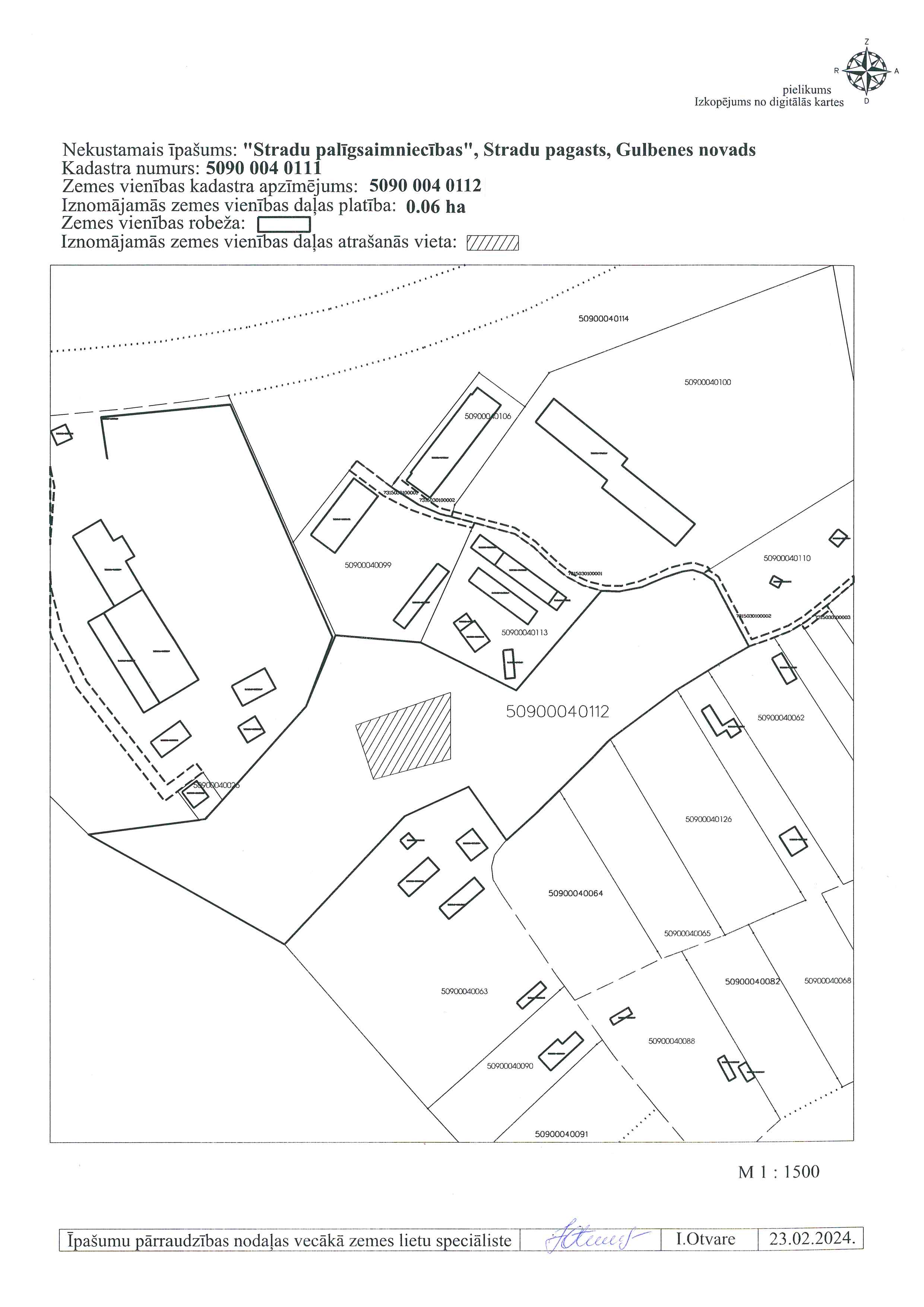 Gulbenes novada pašvaldības mantas iznomāšanas komisijas LĒMUMSPar nekustamā īpašuma Stradu pagastā ar nosaukumu “Stāķi 1-13” zemes vienības ar kadastra apzīmējumu 5090 002 0145 nomas līguma pagarināšanuIzskatīts […], 2024.gada 2.februāra iesniegums (Gulbenes novada pašvaldībā saņemts 2024.gada 8.februārī un reģistrēts ar Nr. GND/5.13.1/24/322-A), kurā lūgts pagarināt 2019.gada 17.maijā noslēgto zemes nomas līgumu Nr. SR/9.3/19/81 par zemes vienības ar kadastra apzīmējumu 5090 002 0145, 0,07 ha platībā, nomu.2019. gada 17.maijā starp Gulbenes novada pašvaldību un […] tika noslēgts zemes nomas līgums Nr. SR/9.3/19/81 par Stradu pagasta nekustamajā īpašumā “Stāķi 1-13”, kadastra numurs 5090 002 0145, ietilpstošās zemes vienības ar kadastra apzīmējumu 5090 002 0145, 0,07 ha platībā, nomu. Līguma darbības termiņš – 2024. gada 31.marts.Ministru kabineta 2018.gada 19.jūnija noteikumu Nr.350 “Publiskas personas zemes nomas un apbūves tiesības noteikumi” (turpmāk – Noteikumi) 28.punkts nosaka, ka lēmumu par neapbūvēta zemesgabala iznomāšanu pieņem iznomātājs. Noteikumu 53.punkts nosaka, ka iznomātājs, izvērtējot lietderības apsvērumus, var pieņemt lēmumu pagarināt nomas līguma termiņu (nerīkojot izsoli). Nomas līgumu var pagarināt, ievērojot nosacījumu, ka nomas līguma kopējais termiņš nedrīkst pārsniegt Publiskas personas finanšu līdzekļu un mantas izšķērdēšanas novēršanas likumā noteikto nomas līguma termiņu.Pašvaldību likuma 73.panta pirmā daļa nosaka, ka pašvaldības manta izmantojama pašvaldības administratīvās teritorijas iedzīvotāju interesēs atbilstoši pašvaldības kompetencei, gan nododot to publiskā lietošanā, gan veidojot iestādes, gan dibinot kapitālsabiedrības vai iegūstot dalību kapitālsabiedrībās, savukārt šā panta trešā daļa cita starpā nosaka, ka mantas daļu, kas nav nepieciešama šā panta pirmajā daļā minētajiem mērķiem, pašvaldība var izmantot, lai saimnieciskā kārtā gūtu ienākumus. Saskaņā ar Pašvaldību likuma 73.panta ceturto daļu pašvaldībai ir tiesības iegūt un atsavināt kustamo un nekustamo īpašumu, kā arī veikt citas privāttiesiskas darbības, ievērojot likumā noteikto par rīcību ar publiskas personas finanšu līdzekļiem un mantuSaskaņā ar Nekustamā īpašuma valsts kadastra informācijas sistēmas datiem Gulbenes novada pašvaldība ir Stradu pagasta nekustamajā īpašumā “Stāķi 1-13”, kadastra numurs 5090 002 0145, ietilpstošās zemes vienības, kadastra apzīmējums 5090 002 0145, 0,07 ha platībā (turpmāk – zemes vienība) tiesiskais valdītājs.Atbilstoši Gulbenes novada teritorijas plānojumam (apstiprināts ar Gulbenes novada domes 2018.gada 27.decembra saistošajiem noteikumiem Nr.20 “Gulbenes novada teritorijas plānojums, Teritorijas izmantošanas un apbūves noteikumi un grafiskā daļa”) zemes vienībai noteiktais funkcionālais zonējums ir lauksaimniecības teritorija (L1). Apakšzonas noteicošais izmantošanas veids ir piepilsētas un ciemu mazdārziņi (sakņu dārzi, augļu dārzi), kur ir atļauta tikai saimnieciskā rakstura īslaicīgas lietošanas būvju izvietošana, kas saistītas ar apakšzonas funkcionēšanu, t.i., ar dārzkopību un sakņkopību.Zemes vienības lietošanas mērķis – zeme uz kuras galvenā saimnieciskā darbība ir lauksaimniecība. Zemes vienība  0,07 ha platībā […] piešķirta nomā lauksaimniecības vajadzībām bez apbūves tiesībām.Līgumā nomas maksas apmērs ir noteikts atbilstoši Noteikumu 30.4.apakšpunktam, kas nosaka, ka šo noteikumu 29.5., 29.6., 29.7., 29.8., 29.9. un 29.10. apakšpunktā minētajā gadījumā nomas maksu nosaka atbilstoši Ministru kabineta, pašvaldības domes, citas atvasinātas publiskas personas vai kapitālsabiedrības kapitāla daļu turētāja apstiprinātam nomas pakalpojumu maksas cenrādim, kas noteikts, ņemot vērā neatkarīga vērtētāja noteikto tirgus nomas maksu, vai neatkarīga vērtētāja noteiktajai tirgus nomas maksai (bet tā nedrīkst būt mazāka par šo noteikumu 5. punktā minēto). Noslēgtais zemes nomas līgums nesatur tipveida nosacījumus, kas atbilstoši Noteikumu 3.2. apakšnodaļas prasībām ietverami zemes nomas līgumā.Saskaņā ar Gulbenes novada Centrālās pārvaldes Finanšu nodaļas datiem no 2019 .gada 1. jūlija nomas maksa tiek aprēķināta atbilstoši Gulbenes novada pašvaldības domes 2019. gada 28. februāra saistošo noteikumu Nr. 6 “Par Gulbenes novada pašvaldībai piederoša vai piekrītoša neapbūvēta zemesgabala nomas maksas apmēru” 2.2.1. apakšpunktam, proti, nomas maksas apmērs ir 10 % apmērā no zemes kadastrālās vērtības gadā, bet ne mazāk kā 12 euro gadā.Nomniekam nav nomas maksas parādu, nomas maksa ir samaksāta līdz 2024. gada 31.martam. Nomniekam nav nekustamā īpašuma nodokļa parāda.Publiskas personas finanšu līdzekļu un mantas izšķērdēšanas novēršanas likuma 6.1 panta pirmā daļa cita starpā nosaka, ka, ja likumā vai Ministru kabineta noteikumos nav paredzēts citādi, nekustamā īpašuma nomas līgumu slēdz uz laiku, kas nav ilgāks par 30 gadiem.Noslēdzot vienošanos par Līguma termiņa pagarināšanu, Publiskas personas finanšu līdzekļu un mantas izšķērdēšanas novēršanas likumā noteiktais termiņš netiek pārsniegts.Saskaņā ar Noteikumu 56.punktu, pagarinot nomas līguma termiņu, nomas maksu pārskata, piemērojot šo noteikumu 3. nodaļā noteikto nomas maksas noteikšanas kārtību.Noteikumu 30.2.apakšpunkts nosaka – ja neapbūvētu zemesgabalu iznomā šo noteikumu 29.2.apakšpunktā minētajā gadījumā, tad nomas maksa gadā ir 0,5% no zemesgabala kadastrālās vērtības. Saskaņā ar Noteikumu 29.2. apakšpunktu šo noteikumu 32., 40., 41., 42., 42.1, 42.2, 42.3, 43., 44., 45. un 46. punktu var nepiemērot (nerīkojot izsoli), ja tiek iznomāts neapbūvēts zemesgabals, kas tiek izmantots personisko palīgsaimniecību vajadzībām atbilstoši likuma “Par zemes reformu Latvijas Republikas lauku apvidos” 7. pantam ar nosacījumu, ka nomnieks neapbūvētajā zemesgabalā neveic saimniecisko darbību, kurai samazinātas nomas maksas piemērošanas gadījumā atbalsts nomniekam kvalificējams kā komercdarbības atbalsts. Noteikumu 31.punkts nosaka, ka pašvaldībai savos saistošajos noteikumos ir tiesības noteikt lielāku nomas maksu par pašvaldības neapbūvētajiem zemesgabaliem.Atbilstoši Gulbenes novada pašvaldības domes 2019.gada 28.februāra saistošo noteikumu Nr.6 “Par Gulbenes novada pašvaldībai piederoša vai piekrītoša neapbūvēta zemesgabala nomas maksas apmēru” 2.2.1.apakšpunktam neapbūvēta zemesgabala, kas tiek izmantots personisko palīgsaimniecību vajadzībām atbilstoši likuma “Par zemes reformu Latvijas Republikas lauku apvidos” 7. pantam ar nosacījumu, ka nomnieks neapbūvētajā zemesgabalā neveic saimniecisko darbību, kurai samazinātas nomas maksas piemērošanas gadījumā atbalsts nomniekam kvalificējams kā komercdarbības atbalsts, nomas maksu Gulbenes novada Stradu pagasta teritorijā atbilstoši šo noteikumu 3. pielikumam nosaka 10 % apmērā no zemes kadastrālās vērtības gadā, bet ne mazāk kā 12 euro gadā.Zemes vienības kadastrālā vērtība ir 48 euro, Zemes vienības nomas maksa gadā ir 4,80 euro, proti, mazāka par Gulbenes novada pašvaldības domes 2019.gada 28.februāra saistošo noteikumu Nr.6 “Par Gulbenes novada pašvaldībai piederoša vai piekrītoša neapbūvēta zemesgabala nomas maksas apmēru” 2.2.1. apakšpunktā noteikto minimālo nomas maksu 12 euro gadā.Atbilstoši Noteikumu 57.punktam iznomātājs 10 darbdienu laikā pēc tam, kad stājusies spēkā vienošanās par nomas līguma termiņa pagarināšanu, publicē vai nodrošina attiecīgās informācijas publicēšanu šo noteikumu 34. vai 35.punktā minētajā tīmekļvietnē.Publiskas personas finanšu līdzekļu un mantas izšķērdēšanas novēršanas likuma 3.panta 2.punkts nosaka, ka publiska persona, kā arī kapitālsabiedrība rīkojas ar finanšu līdzekļiem un mantu lietderīgi, tas ir, manta atsavināma un nododama īpašumā vai lietošanā citai personai par iespējami augstāku cenu. Ņemot vērā visu iepriekš minēto, Gulbenes novada pašvaldības mantas iznomāšanas komisijas ieskatā nav lietderīgi pagarināt Līguma darbības termiņu. Pamatojoties uz Pašvaldību likuma 73.panta pirmo, trešo un ceturto daļu, Ministru kabineta 2018.gada 19.jūnija noteikumu Nr.350 “Publiskas personas zemes nomas un apbūves tiesības noteikumi” 30.2.apakšpunktu, 31., 53., 56. un 57.punktu, Gulbenes novada pašvaldības domes 2019.gada 28.februāra saistošo noteikumu Nr.6 “Par Gulbenes novada pašvaldībai piederoša vai piekrītoša neapbūvēta zemesgabala nomas maksas apmēru” 2.2.1.apakšpunktu, Publiskas personas finanšu līdzekļu un mantas izšķērdēšanas novēršanas likuma 6.1 panta pirmo daļu, 3.panta 2.punktu, Gulbenes novada pašvaldības mantas iznomāšanas komisijas nolikuma, kas apstiprināts ar Gulbenes novada pašvaldības domes 2020.gada 30.jūlija lēmumu Nr. GND/2020/487, 6.1., 7.2. un 7.6.apakšpunktu, atklāti balsojot: PAR – 4 balsis (Ineta Otvare, Kristaps Dauksts, Linda Oņiskiva, Monta Ķelle), "PRET" – nav, "ATTURAS" – nav, "NEPIEDALĀS" – nav, Gulbenes novada pašvaldības mantas iznomāšanas komisija NOLEMJ:ATTEIKT pagarināt 2019.gada 17.maijā ar […], noslēgto zemes nomas līgumu Nr. SR/9.3/19/81. RĪKOT pieteikšanos uz nekustamā īpašuma Stradu pagastā ar nosaukumu “Stāķi 1-13” un kadastra numuru 5090 002 0145 sastāvā ietilpstošās neapbūvētās zemes vienības ar kadastra apzīmējumu 5090 002 0145, 0,07 ha platībā, nomu un publicēt par to informāciju Gulbenes novada pašvaldības tīmekļvietnē www.gulbene.lv, ievērojot Ministru kabineta 2018. gada 19. jūnija noteikumu Nr. 350 “Publiskas personas zemes nomas un apbūves tiesības noteikumi” 33. un 35. punktā noteikto.Gulbenes novada pašvaldības mantas iznomāšanas komisijas LĒMUMSPar nekustamā īpašuma Beļavas pagastā ar nosaukumu “Spārīte-354” zemes vienības ar kadastra apzīmējumu 5044 014 0424 nomas līguma pagarināšanuIzskatīts […], 2024.gada 7.februāra iesniegums (Gulbenes novada pašvaldībā saņemts 2024.gada 7.februārī un reģistrēts ar Nr. GND/5.13.1/24/314-I), kurā lūgts pagarināt 2019.gada 1.aprīlī noslēgto zemes nomas līgumu Nr. BE/9.p.3/19/62 par zemes vienības ar kadastra apzīmējumu 5044 014 0424 nomu.2019. gada 1. aprīlī starp Gulbenes novada pašvaldību un […] tika noslēgts zemes nomas līgums Nr. BE/9.p.3/19/62 par Beļavas pagasta nekustamajā īpašumā “Spārīte-354”, kadastra numurs 5044 014 0424, ietilpstošās zemes vienības ar kadastra apzīmējumu 5044 014 0424 ar kopējo platību 0,064 ha nomu (turpmāk – Līgums). Līguma darbības termiņš – 2024. gada 31.marts.Ministru kabineta 2018.gada 19.jūnija noteikumu Nr.350 “Publiskas personas zemes nomas un apbūves tiesības noteikumi” (turpmāk – Noteikumi) 28.punkts nosaka, ka lēmumu par neapbūvēta zemesgabala iznomāšanu pieņem iznomātājs. Noteikumu 53.punkts nosaka, ka iznomātājs, izvērtējot lietderības apsvērumus, var pieņemt lēmumu pagarināt nomas līguma termiņu (nerīkojot izsoli). Nomas līgumu var pagarināt, ievērojot nosacījumu, ka nomas līguma kopējais termiņš nedrīkst pārsniegt Publiskas personas finanšu līdzekļu un mantas izšķērdēšanas novēršanas likumā noteikto nomas līguma termiņu.Pašvaldību likuma 73.panta pirmā daļa nosaka, ka pašvaldības manta izmantojama pašvaldības administratīvās teritorijas iedzīvotāju interesēs atbilstoši pašvaldības kompetencei, gan nododot to publiskā lietošanā, gan veidojot iestādes, gan dibinot kapitālsabiedrības vai iegūstot dalību kapitālsabiedrībās, savukārt šā panta trešā daļa cita starpā nosaka, ka mantas daļu, kas nav nepieciešama šā panta pirmajā daļā minētajiem mērķiem, pašvaldība var izmantot, lai saimnieciskā kārtā gūtu ienākumus. Saskaņā ar Pašvaldību likuma 73.panta ceturto daļu pašvaldībai ir tiesības iegūt un atsavināt kustamo un nekustamo īpašumu, kā arī veikt citas privāttiesiskas darbības, ievērojot likumā noteikto par rīcību ar publiskas personas finanšu līdzekļiem un mantu. Saskaņā ar Nekustamā īpašuma valsts kadastra informācijas sistēmas datiem Gulbenes novada pašvaldība ir Beļavas pagasta nekustamajā īpašumā “Spārīte-354”, kadastra numurs 5044 014 0424, ietilpstošās zemes vienības, kadastra apzīmējums 5044 014 0424, 0,064 ha platībā (turpmāk – zemes vienība) tiesiskais valdītājs.Atbilstoši Gulbenes novada teritorijas plānojumam (apstiprināts ar Gulbenes novada pašvaldības domes 2018.gada 27.decembra saistošajiem noteikumiem Nr.20 “Gulbenes novada teritorijas plānojums, Teritorijas izmantošanas un apbūves noteikumi un grafiskā daļa”) zemes vienībai noteiktais funkcionālais zonējums ir savrupmāju apbūves teritorija (DzS1). Savrupmāju apbūves teritorija (DzS1) ir apbūve, ko pārsvarā veido ģimenes dārziņi ar būvēm, kas paredzētas dzīvošanai, bet papildus izmantošana – citu atļauto būvju būvniecība un teritorijas izmantošana.Zemes vienības lietošanas mērķis – individuālo dzīvojamo māju apbūve. Zemes vienība […] piešķirta nomā lauksaimniecības vajadzībām bez apbūves tiesībām.Līgumā nomas maksas apmērs ir noteikts atbilstoši Noteikumu 30.4.apakšpunktam, kas nosaka, ka šo noteikumu 29.5., 29.6., 29.7., 29.8., 29.9. un 29.10. apakšpunktā minētajā gadījumā nomas maksu nosaka atbilstoši Ministru kabineta, pašvaldības domes, citas atvasinātas publiskas personas vai kapitālsabiedrības kapitāla daļu turētāja apstiprinātam nomas pakalpojumu maksas cenrādim, kas noteikts, ņemot vērā neatkarīga vērtētāja noteikto tirgus nomas maksu, vai neatkarīga vērtētāja noteiktajai tirgus nomas maksai (bet tā nedrīkst būt mazāka par šo noteikumu 5. punktā minēto). Noslēgtais zemes nomas līgums nesatur tipveida nosacījumus, kas atbilstoši Noteikumu 3.2. apakšnodaļas prasībām ietverami zemes nomas līgumā. Saskaņā ar Gulbenes novada Centrālās pārvaldes Finanšu nodaļas datiem no 2019 .gada 1. jūlija nomas maksa tiek aprēķināta atbilstoši Gulbenes novada pašvaldības domes 2019. gada 28. februāra saistošo noteikumu Nr. 6 “Par Gulbenes novada pašvaldībai piederoša vai piekrītoša neapbūvēta zemesgabala nomas maksas apmēru” 2.1. apakšpunktam, proti, nomas maksas apmērs ir 2 % apmērā no zemes kadastrālās vērtības gadā, bet ne mazāk kā 12 euro gadā.Nomniekam nav nomas maksas parādu, nomas maksa ir samaksāta līdz 2024. gada 31.martam. Nomniekam nav nekustamā īpašuma nodokļa parāda.Publiskas personas finanšu līdzekļu un mantas izšķērdēšanas novēršanas likuma 6.1 panta pirmā daļa cita starpā nosaka, ka, ja likumā vai Ministru kabineta noteikumos nav paredzēts citādi, nekustamā īpašuma nomas līgumu slēdz uz laiku, kas nav ilgāks par 30 gadiem.Noslēdzot vienošanos par Līguma termiņa pagarināšanu, Publiskas personas finanšu līdzekļu un mantas izšķērdēšanas novēršanas likumā noteiktais termiņš netiek pārsniegts.Saskaņā ar Noteikumu 56.punktu, pagarinot nomas līguma termiņu, nomas maksu pārskata, piemērojot šo noteikumu 3. nodaļā noteikto nomas maksas noteikšanas kārtību.Noteikumu 30.2.apakšpunkts nosaka – ja neapbūvētu zemesgabalu iznomā šo noteikumu 29.2.apakšpunktā minētajā gadījumā, tad nomas maksa gadā ir 0,5% no zemesgabala kadastrālās vērtības. Saskaņā ar Noteikumu 29.2. apakšpunktu šo noteikumu 32., 40., 41., 42., 42.1, 42.2, 42.3, 43., 44., 45. un 46. punktu var nepiemērot (nerīkojot izsoli), ja tiek iznomāts neapbūvēts zemesgabals, kas tiek izmantots personisko palīgsaimniecību vajadzībām atbilstoši likuma “Par zemes reformu Latvijas Republikas lauku apvidos” 7. pantam ar nosacījumu, ka nomnieks neapbūvētajā zemesgabalā neveic saimniecisko darbību, kurai samazinātas nomas maksas piemērošanas gadījumā atbalsts nomniekam kvalificējams kā komercdarbības atbalsts. Noteikumu 31.punkts nosaka, ka pašvaldībai savos saistošajos noteikumos ir tiesības noteikt lielāku nomas maksu par pašvaldības neapbūvētajiem zemesgabaliem.Atbilstoši Gulbenes novada pašvaldības domes 2019.gada 28.februāra saistošo noteikumu Nr.6 “Par Gulbenes novada pašvaldībai piederoša vai piekrītoša neapbūvēta zemesgabala nomas maksas apmēru” 2.1.apakšpunktam neapbūvēta zemesgabala, kas tiek izmantots personisko palīgsaimniecību vajadzībām atbilstoši likuma “Par zemes reformu Latvijas Republikas lauku apvidos” 7. pantam ar nosacījumu, ka nomnieks neapbūvētajā zemesgabalā neveic saimniecisko darbību, kurai samazinātas nomas maksas piemērošanas gadījumā atbalsts nomniekam kvalificējams kā komercdarbības atbalsts, nomas maksu Gulbenes novada Beļavas pagasta teritorijā atbilstoši šo noteikumu 1. pielikumam nosaka 2 % apmērā no zemes kadastrālās vērtības gadā, bet ne mazāk kā 12 euro gadā.Zemes vienības kadastrālā vērtība ir 640 euro, Zemes vienības nomas maksa gadā ir 12,80 euro, proti, lielāka par Gulbenes novada pašvaldības domes 2019.gada 28.februāra saistošo noteikumu Nr.6 “Par Gulbenes novada pašvaldībai piederoša vai piekrītoša neapbūvēta zemesgabala nomas maksas apmēru” 2.1. apakšpunktā noteikto minimālo nomas maksu 12 euro gadā.Atbilstoši Noteikumu 57.punktam iznomātājs 10 darbdienu laikā pēc tam, kad stājusies spēkā vienošanās par nomas līguma termiņa pagarināšanu, publicē vai nodrošina attiecīgās informācijas publicēšanu šo noteikumu 34. vai 35.punktā minētajā tīmekļvietnē.Publiskas personas finanšu līdzekļu un mantas izšķērdēšanas novēršanas likuma 3.panta 2.punkts nosaka, ka publiska persona, kā arī kapitālsabiedrība rīkojas ar finanšu līdzekļiem un mantu lietderīgi, tas ir, manta atsavināma un nododama īpašumā vai lietošanā citai personai par iespējami augstāku cenu. Ņemot vērā visu iepriekš minēto, Gulbenes novada pašvaldības mantas iznomāšanas komisijas ieskatā nav lietderīgi pagarināt Līguma darbības termiņu. Pamatojoties uz Pašvaldību likuma 73.panta pirmo, trešo un ceturto daļu, Ministru kabineta 2018.gada 19.jūnija noteikumu Nr.350 “Publiskas personas zemes nomas un apbūves tiesības noteikumi” 30.2.apakšpunktu, 31., 53., 56. un 57.punktu, Gulbenes novada pašvaldības domes 2019.gada 28.februāra saistošo noteikumu Nr.6 “Par Gulbenes novada pašvaldībai piederoša vai piekrītoša neapbūvēta zemesgabala nomas maksas apmēru” 2.1.apakšpunktu, Publiskas personas finanšu līdzekļu un mantas izšķērdēšanas novēršanas likuma 6.1 panta pirmo daļu, 3.panta 2.punktu, Gulbenes novada pašvaldības mantas iznomāšanas komisijas nolikuma, kas apstiprināts ar Gulbenes novada pašvaldības domes 2020.gada 30.jūlija lēmumu Nr. GND/2020/487, 6.1., 7.2. un 7.6.apakšpunktu, atklāti balsojot: PAR – 4 balsis (Ineta Otvare, Kristaps Dauksts, Linda Oņiskiva, Monta Ķelle), "PRET" – nav, "ATTURAS" – nav, "NEPIEDALĀS" – nav, Gulbenes novada pašvaldības mantas iznomāšanas komisija NOLEMJ:ATTEIKT pagarināt 2019.gada 1.aprīlī ar […], noslēgto zemes nomas līgumu Nr. BE/9.p.3/19/62. RĪKOT pieteikšanos uz nekustamā īpašuma Beļavas pagastā ar nosaukumu “Spārīte-354” un kadastra numuru 5044 014 0424 sastāvā ietilpstošās neapbūvētās zemes vienības ar kadastra apzīmējumu 5044 014 0424, 0,064 ha platībā, nomu un publicēt par to informāciju Gulbenes novada pašvaldības tīmekļvietnē www.gulbene.lv, ievērojot Ministru kabineta 2018. gada 19. jūnija noteikumu Nr. 350 “Publiskas personas zemes nomas un apbūves tiesības noteikumi” 33. un 35. punktā noteikto.Gulbenes novada pašvaldības mantas iznomāšanas komisijas LĒMUMSPar nekustamā īpašuma Beļavas pagastā ar nosaukumu “Spārīte-351” zemes vienības ar kadastra apzīmējumu 5044 014 0421 nomas līguma pagarināšanuIzskatīts […], 2024.gada 7.februāra iesniegums (Gulbenes novada pašvaldībā saņemts 2024.gada 7.februārī un reģistrēts ar Nr. GND/5.13.1/24/313-R), kurā lūgts pagarināt 2019.gada 1.aprīlī noslēgto zemes nomas līgumu Nr. BE/9.p.3/19/61 par zemes vienības ar kadastra apzīmējumu 5044 014 0421 nomu.2019. gada 1. aprīlī starp Gulbenes novada pašvaldību un […] tika noslēgts zemes nomas līgums Nr. BE/9.p.3/19/61 par Beļavas pagasta nekustamajā īpašumā “Spārīte-351”, kadastra numurs 5044 014 0421, ietilpstošās zemes vienības ar kadastra apzīmējumu 5044 014 0421 ar kopējo platību 0,064 ha nomu (turpmāk – Līgums). Līguma darbības termiņš – 2024. gada 31.marts.Ministru kabineta 2018.gada 19.jūnija noteikumu Nr.350 “Publiskas personas zemes nomas un apbūves tiesības noteikumi” (turpmāk – Noteikumi) 28.punkts nosaka, ka lēmumu par neapbūvēta zemesgabala iznomāšanu pieņem iznomātājs. Noteikumu 53.punkts nosaka, ka iznomātājs, izvērtējot lietderības apsvērumus, var pieņemt lēmumu pagarināt nomas līguma termiņu (nerīkojot izsoli). Nomas līgumu var pagarināt, ievērojot nosacījumu, ka nomas līguma kopējais termiņš nedrīkst pārsniegt Publiskas personas finanšu līdzekļu un mantas izšķērdēšanas novēršanas likumā noteikto nomas līguma termiņu.Pašvaldību likuma 73.panta pirmā daļa nosaka, ka pašvaldības manta izmantojama pašvaldības administratīvās teritorijas iedzīvotāju interesēs atbilstoši pašvaldības kompetencei, gan nododot to publiskā lietošanā, gan veidojot iestādes, gan dibinot kapitālsabiedrības vai iegūstot dalību kapitālsabiedrībās, savukārt šā panta trešā daļa cita starpā nosaka, ka mantas daļu, kas nav nepieciešama šā panta pirmajā daļā minētajiem mērķiem, pašvaldība var izmantot, lai saimnieciskā kārtā gūtu ienākumus. Saskaņā ar Pašvaldību likuma 73.panta ceturto daļu pašvaldībai ir tiesības iegūt un atsavināt kustamo un nekustamo īpašumu, kā arī veikt citas privāttiesiskas darbības, ievērojot likumā noteikto par rīcību ar publiskas personas finanšu līdzekļiem un mantu. Saskaņā ar Nekustamā īpašuma valsts kadastra informācijas sistēmas datiem Gulbenes novada pašvaldība ir Beļavas pagasta nekustamajā īpašumā “Spārīte-351”, kadastra numurs 5044 014 0421, ietilpstošās zemes vienības, kadastra apzīmējums 5044 014 0421, 0,064 ha platībā (turpmāk – zemes vienība) tiesiskais valdītājs.Atbilstoši Gulbenes novada teritorijas plānojumam (apstiprināts ar Gulbenes novada pašvaldības domes 2018.gada 27.decembra saistošajiem noteikumiem Nr.20 “Gulbenes novada teritorijas plānojums, Teritorijas izmantošanas un apbūves noteikumi un grafiskā daļa”) zemes vienībai noteiktais funkcionālais zonējums ir savrupmāju apbūves teritorija (DzS1). Savrupmāju apbūves teritorija (DzS1) ir apbūve, ko pārsvarā veido ģimenes dārziņi ar būvēm, kas paredzētas dzīvošanai, bet papildus izmantošana – citu atļauto būvju būvniecība un teritorijas izmantošana.Zemes vienības lietošanas mērķis – individuālo dzīvojamo māju apbūve. Zemes vienība […] piešķirta nomā lauksaimniecības vajadzībām bez apbūves tiesībām.Līgumā nomas maksas apmērs ir noteikts atbilstoši Noteikumu 30.4.apakšpunktam, kas nosaka, ka šo noteikumu 29.5., 29.6., 29.7., 29.8., 29.9. un 29.10. apakšpunktā minētajā gadījumā nomas maksu nosaka atbilstoši Ministru kabineta, pašvaldības domes, citas atvasinātas publiskas personas vai kapitālsabiedrības kapitāla daļu turētāja apstiprinātam nomas pakalpojumu maksas cenrādim, kas noteikts, ņemot vērā neatkarīga vērtētāja noteikto tirgus nomas maksu, vai neatkarīga vērtētāja noteiktajai tirgus nomas maksai (bet tā nedrīkst būt mazāka par šo noteikumu 5. punktā minēto). Noslēgtais zemes nomas līgums nesatur tipveida nosacījumus, kas atbilstoši Noteikumu 3.2. apakšnodaļas prasībām ietverami zemes nomas līgumā. Saskaņā ar Gulbenes novada Centrālās pārvaldes Finanšu nodaļas datiem no 2019 .gada 1. jūlija nomas maksa tiek aprēķināta atbilstoši Gulbenes novada pašvaldības domes 2019. gada 28. februāra saistošo noteikumu Nr. 6 “Par Gulbenes novada pašvaldībai piederoša vai piekrītoša neapbūvēta zemesgabala nomas maksas apmēru” 2.1. apakšpunktam, proti, nomas maksas apmērs ir 2 % apmērā no zemes kadastrālās vērtības gadā, bet ne mazāk kā 12 euro gadā.Nomniekam nav nomas maksas parādu, nomas maksa ir samaksāta līdz 2024. gada 31.martam. Nomniekam nav nekustamā īpašuma nodokļa parāda.Publiskas personas finanšu līdzekļu un mantas izšķērdēšanas novēršanas likuma 6.1 panta pirmā daļa cita starpā nosaka, ka, ja likumā vai Ministru kabineta noteikumos nav paredzēts citādi, nekustamā īpašuma nomas līgumu slēdz uz laiku, kas nav ilgāks par 30 gadiem.Noslēdzot vienošanos par Līguma termiņa pagarināšanu, Publiskas personas finanšu līdzekļu un mantas izšķērdēšanas novēršanas likumā noteiktais termiņš netiek pārsniegts.Saskaņā ar Noteikumu 56.punktu, pagarinot nomas līguma termiņu, nomas maksu pārskata, piemērojot šo noteikumu 3. nodaļā noteikto nomas maksas noteikšanas kārtību.Noteikumu 30.2.apakšpunkts nosaka – ja neapbūvētu zemesgabalu iznomā šo noteikumu 29.2.apakšpunktā minētajā gadījumā, tad nomas maksa gadā ir 0,5% no zemesgabala kadastrālās vērtības. Saskaņā ar Noteikumu 29.2. apakšpunktu šo noteikumu 32., 40., 41., 42., 42.1, 42.2, 42.3, 43., 44., 45. un 46. punktu var nepiemērot (nerīkojot izsoli), ja tiek iznomāts neapbūvēts zemesgabals, kas tiek izmantots personisko palīgsaimniecību vajadzībām atbilstoši likuma “Par zemes reformu Latvijas Republikas lauku apvidos” 7. pantam ar nosacījumu, ka nomnieks neapbūvētajā zemesgabalā neveic saimniecisko darbību, kurai samazinātas nomas maksas piemērošanas gadījumā atbalsts nomniekam kvalificējams kā komercdarbības atbalsts. Noteikumu 31.punkts nosaka, ka pašvaldībai savos saistošajos noteikumos ir tiesības noteikt lielāku nomas maksu par pašvaldības neapbūvētajiem zemesgabaliem.Atbilstoši Gulbenes novada pašvaldības domes 2019.gada 28.februāra saistošo noteikumu Nr.6 “Par Gulbenes novada pašvaldībai piederoša vai piekrītoša neapbūvēta zemesgabala nomas maksas apmēru” 2.1.apakšpunktam neapbūvēta zemesgabala, kas tiek izmantots personisko palīgsaimniecību vajadzībām atbilstoši likuma “Par zemes reformu Latvijas Republikas lauku apvidos” 7. pantam ar nosacījumu, ka nomnieks neapbūvētajā zemesgabalā neveic saimniecisko darbību, kurai samazinātas nomas maksas piemērošanas gadījumā atbalsts nomniekam kvalificējams kā komercdarbības atbalsts, nomas maksu Gulbenes novada Beļavas pagasta teritorijā atbilstoši šo noteikumu 1. pielikumam nosaka 2 % apmērā no zemes kadastrālās vērtības gadā, bet ne mazāk kā 12 euro gadā.Zemes vienības kadastrālā vērtība ir 640 euro, Zemes vienības nomas maksa gadā ir 12,80 euro, proti, lielāka par Gulbenes novada pašvaldības domes 2019.gada 28.februāra saistošo noteikumu Nr.6 “Par Gulbenes novada pašvaldībai piederoša vai piekrītoša neapbūvēta zemesgabala nomas maksas apmēru” 2.1. apakšpunktā noteikto minimālo nomas maksu 12 euro gadā.Atbilstoši Noteikumu 57.punktam iznomātājs 10 darbdienu laikā pēc tam, kad stājusies spēkā vienošanās par nomas līguma termiņa pagarināšanu, publicē vai nodrošina attiecīgās informācijas publicēšanu šo noteikumu 34. vai 35.punktā minētajā tīmekļvietnē.Publiskas personas finanšu līdzekļu un mantas izšķērdēšanas novēršanas likuma 3.panta 2.punkts nosaka, ka publiska persona, kā arī kapitālsabiedrība rīkojas ar finanšu līdzekļiem un mantu lietderīgi, tas ir, manta atsavināma un nododama īpašumā vai lietošanā citai personai par iespējami augstāku cenu. Ņemot vērā visu iepriekš minēto, Gulbenes novada pašvaldības mantas iznomāšanas komisijas ieskatā nav lietderīgi pagarināt Līguma darbības termiņu. Pamatojoties uz Pašvaldību likuma 73.panta pirmo, trešo un ceturto daļu, Ministru kabineta 2018.gada 19.jūnija noteikumu Nr.350 “Publiskas personas zemes nomas un apbūves tiesības noteikumi” 30.2.apakšpunktu, 31., 53., 56. un 57.punktu, Gulbenes novada pašvaldības domes 2019.gada 28.februāra saistošo noteikumu Nr.6 “Par Gulbenes novada pašvaldībai piederoša vai piekrītoša neapbūvēta zemesgabala nomas maksas apmēru” 2.1.apakšpunktu, Publiskas personas finanšu līdzekļu un mantas izšķērdēšanas novēršanas likuma 6.1 panta pirmo daļu, 3.panta 2.punktu, Gulbenes novada pašvaldības mantas iznomāšanas komisijas nolikuma, kas apstiprināts ar Gulbenes novada pašvaldības domes 2020.gada 30.jūlija lēmumu Nr. GND/2020/487, 6.1., 7.2. un 7.6.apakšpunktu, atklāti balsojot: PAR – 4 balsis (Ineta Otvare, Kristaps Dauksts, Linda Oņiskiva, Monta Ķelle), "PRET" – nav, "ATTURAS" – nav, "NEPIEDALĀS" – nav, Gulbenes novada pašvaldības mantas iznomāšanas komisija NOLEMJ:ATTEIKT pagarināt 2019.gada 1.aprīlī ar […], noslēgto zemes nomas līgumu Nr. BE/9.p.3/19/61. RĪKOT pieteikšanos uz nekustamā īpašuma Beļavas pagastā ar nosaukumu “Spārīte-351” un kadastra numuru 5044 014 0421 sastāvā ietilpstošās neapbūvētās zemes vienības ar kadastra apzīmējumu 5044 014 0421, 0,064 ha platībā, nomu un publicēt par to informāciju Gulbenes novada pašvaldības tīmekļvietnē www.gulbene.lv, ievērojot Ministru kabineta 2018. gada 19. jūnija noteikumu Nr. 350 “Publiskas personas zemes nomas un apbūves tiesības noteikumi” 33. un 35. punktā noteikto.Gulbenes novada pašvaldības mantas iznomāšanas komisijas LĒMUMSPar medību tiesību nomas piešķiršanu Druvienas mednieku klubam “Pārupe”Gulbenes novada pašvaldībā saņemts Druvienas mednieku kluba “Pārupe”, reģistrācijas numurs 40008046095, juridiskā adrese: “Zemītes”, Druviena, Druvienas pagasts, Gulbenes novads (turpmāk – Klubs), 2024.gada 29.janvāra iesniegums (Gulbenes novada pašvaldībā saņemts 2024.gada 30.janvārī un reģistrēts ar Nr. GND/5.13.1/24/249-D), kurā lūgts piešķirt medību tiesības nomai uz 5 (pieciem) gadiem Gulbenes novada pašvaldībai piekrītošajās/piederošajās zemes vienībās:	Klubs 1999. gada 2.novembrī reģistrēts Latvijas Republikas Uzņēmumu reģistrā. Tā galvenie darbības mērķi ir: apvienot medniekus medību organizēšanai un kopīgai atpūtai; saglabāt, izkopt un pilnveidot medību tradīcijas; veicināt savvaļas dzīvnieku aizsardzību un populācijas vairošanu; organizēt medības saskaņā ar spēkā esošajām likuma normām; veicināt mednieku kvalifikācijas celšanu; sekmēt medību tūrisma attīstību, medību sporta veidus, organizēt sacensības; organizēt medību trofeju uzskaiti un to izstādīšanu medību trofeju izstādēs; pārstāvēt biedrības biedru intereses, aizstāvēt viņu likumīgās prasības, intereses un iniciatīvu valsts institūcijās, organizācijās, un pie privātpersonām.Saskaņā ar Medību likuma 1.panta pirmās daļas 9.punktu medību tiesības ir tiesības zemes īpašniekam vai tiesiskajam valdītājam savā zemes gabalā medīt šajā likumā un medības reglamentējošos normatīvajos aktos noteiktajā kārtībā. Medību tiesības zemes īpašnieks vai tiesiskais valdītājs var izmantot pats vai nodot citai personai. Atbilstoši Medību likuma 1.panta pirmās daļas 9.1 punktam Gulbenes novada pašvaldība ir medību tiesību īpašnieks.Medību likuma 29.panta pirmā daļa nosaka, ka zemes īpašnieks vai tiesiskais valdītājs ir atbildīgs par medījamo dzīvnieku nodarītajiem postījumiem un zaudējumiem savā īpašumā (valdījumā) esošajā zemē, ja medību tiesības nav nodotas citam medību tiesību lietotājam. Savukārt šā panta otrā daļa nosaka, ka ja medību tiesību īpašnieks medību tiesības nodod citam medību tiesību lietotājam, pušu pienākumus un tiesības nosaka medību tiesību nodošanas līgumā, ciktāl tas nav pretrunā ar šā panta ceturto daļu.Ministru kabineta 2014.gada 22.jūlija noteikumu Nr.421 “Medību noteikumi” 13.punkts nosaka, ka zemes īpašnieks vai tiesiskais valdītājs medību tiesības var nodot citai personai, noslēdzot rakstveida līgumu par medību tiesību nodošanu zemes vienībā, kurai piešķirts kadastra apzīmējums, vai tās daļā, ja medību līgumā ir precīzi norādītas zemes vienības daļas robežas un tās kartogrāfiski atspoguļotas Latvijas 1992.gada ģeodēzisko koordinātu sistēmā. Medību tiesības vienlaikus var nodot tikai vienai personai.Gulbenes novada pašvaldības domes nolikuma “Par Gulbenes novada pašvaldības medību tiesību nomas piešķiršanas kārtību”, kas apstiprināts 2014.gada 26.jūnija Gulbenes novada pašvaldības domes sēdē (protokols Nr.14, 17.§) (turpmāk – Nolikums), 2.punkts nosaka, ka pašvaldības medību tiesības tiek piešķirtas, noslēdzot Pašvaldības medību tiesību nomas līgumu. Nolikuma 3.punkts nosaka, ka līguma darbības termiņš nedrīkst būt ilgāks par 12 gadiem. Minimālā pašvaldības medību tiesību nomas maksas gadā ir EUR 0,50/ha. Pašvaldības medību tiesību nomas maksa maksājama avansa veidā par turpmāko gadu mēneša laikā no līguma noslēgšanas dienas.Nolikuma 4.1.apakšpunkts nosaka, ka pašvaldības medību platībās medību tiesību nomas pirmtiesība, kā pirmajam pēc secības ir mednieku kolektīvam, kura medību iecirknis, kas reģistrēts Valsts meža dienesta meža kontroles teritorijas datu bāzē, neatrodas tālāk par 100 metriem no pašvaldības medību platības. Ņemot vērā to, ka Valsts meža dienesta Ziemeļaustrumu virsmežniecības rīcībā ir informācija par reģistrētajiem medību iecirkņiem Gulbenes novada administratīvajā teritorijā, to sastāvā esošajām medību platībām un robežām, Gulbenes novada pašvaldība 2024.gada 7.martā pieprasīja Ziemeļaustrumu virsmežniecības speciālistam medību jautājumos informāciju (Gulbenes novada pašvaldībā reģistrēts 2024.gada 7.martā ar Nr. GND/2.6.11/24/6) par iesnieguma iesniedzēja medību iecirkņa teritoriju. Gulbenes novada pašvaldība 2024.gada 7.martā saņēma informāciju (Gulbenes novada pašvaldībā reģistrēts 2024.gada 13.martā ar Nr. GND/2.6.11/24/7), ka iesniegumā minētās zemes vienības  ar kadastra apzīmējumiem 5052 004 0027, 5052 004 0034, 5052 004 0013, 5052 004 0049, 5052 001 0043, 5052 001 0097, 5052 001 0036, 5052 003 0267, 5052 003 0213, 5052 003 0191, 5052 003 0142, 5052 003 0055, 5052 003 0117, 5052 003 0217, 5094 005 0101, 5094 005 0119, 5094 005 0117, 5094 003 0078, 5094 008 0055  pilnībā ietilpst Kluba medību iecirkņa teritorijā. Respektīvi, Klubs ir Nolikuma 4.1.apakšpunktā minētais mednieku kolektīvs. Savukārt zemes vienības ar kadastra apzīmējumu 5052 0040 0031 un 5052 004 0033 robežojas ar citu medību kolektīvu.Zemes vienībai ar kadastra apzīmējumu 50520010097, 15,3 ha platībā, ir uzsākts atsavināšanas process.No citām personām iepriekš minētās medību platības nav tikušas pieprasītas.Pašvaldību likuma 73. panta ceturtā daļa nosaka, ka pašvaldībai ir tiesības iegūt un atsavināt kustamo un nekustamo īpašumu, kā arī veikt citas privāttiesiskas darbības, ievērojot likumā noteikto par rīcību ar publiskas personas finanšu līdzekļiem un mantu.Pamatojoties uz Pašvaldību likuma 73. panta ceturto daļu, Medību likuma 29.panta otro daļu, Gulbenes novada pašvaldības domes nolikuma “Par Gulbenes novada pašvaldības medību tiesību nomas piešķiršanas kārtību”, kas apstiprināts 2014.gada 26.jūnija Gulbenes novada pašvaldības domes sēdē (protokols Nr.14, 17.§), 2. un 3.punktu, 4.1.apakšpunktu, Gulbenes novada pašvaldības mantas iznomāšanas komisijas nolikuma, kas apstiprināts ar Gulbenes novada pašvaldības domes 2020.gada 30.jūlija lēmumu Nr.GND/2020/487, 6.4.apakšpunktu, atklāti balsojot: PAR – 4 balsis (Ineta Otvare, Kristaps Dauksts, Linda Oņiskiva, Monta Ķelle), "PRET" – nav, "ATTURAS" – nav, "NEPIEDALĀS" – nav, Gulbenes novada pašvaldības mantas iznomāšanas komisija NOLEMJ:SLĒGT medību tiesību nomas līgumu ar Druvienas mednieku klubu “Pārupe”, reģistrācijas numurs 40008046095, juridiskā adrese: “Zemītes”, Druviena, Druvienas pagasts, Gulbenes novads, par medību organizēšanu Gulbenes novada pašvaldībai piekrītošajās/piederošajās zemes vienībās Druvienas pagastā un Tirzas pagastā:NOTEIKT medību tiesību nomas līguma termiņu no 2024.gada 1.aprīļa līdz 2029.gada 31.martam.NOTEIKT medību tiesību nomas maksu atbilstoši Gulbenes novada pašvaldības nolikuma “Par Gulbenes novada pašvaldības medību tiesību nomas piešķiršanas kārtību”, kas apstiprināts 2014.gada 26.jūnija Gulbenes novada domes sēdē (protokols Nr.14, 17.§), 3.punktam:par zemes vienību ar kadastra apzīmējumu 5052 004 0027 (15,6 ha platībā) – 7,80 EUR (septiņi euro astoņdesmit centi) bez PVN gadā;par zemes vienību ar kadastra apzīmējumu 5052 004 0034 (0,9 ha platībā) – 0,45 EUR (nulle euro četrdesmit pieci centi) bez PVN gadā;par zemes vienību ar kadastra apzīmējumu 5052 004 0013 (6,29 ha platībā) – 3,15 EUR (trīs euro piecpadsmit centi) bez PVN gadā;par zemes vienību ar kadastra apzīmējumu 5052 004 0049 (1,0 ha platībā) – 0,50 EUR (nulle euro piecdesmit centi) bez PVN gadā;par zemes vienību ar kadastra apzīmējumu 5052 001 0043 (9,6 ha platībā) – 4,80 EUR (četri euro astoņdesmit centi) bez PVN gadā;par zemes vienību ar kadastra apzīmējumu 5052 001 0036 (6,18 ha platībā) – 3,09 EUR (trīs euro deviņi centi) bez PVN gadā;par zemes vienību ar kadastra apzīmējumu 5052 003 0267 (3,25 ha platībā) – 1,63 EUR (viens euro sešdesmit trīs centi) bez PVN gadā;par zemes vienību ar kadastra apzīmējumu 5052 003 0213 (1,2 ha platībā) – 0,60 EUR (nulle euro sešdesmit centi) bez PVN gadā;par zemes vienību ar kadastra apzīmējumu 5052 003 0191 (22,53 ha platībā) – 11,27 EUR (vienpadsmit euro divdesmit septiņi centi) bez PVN gadā;par zemes vienību ar kadastra apzīmējumu 5052 003 0142 (8,81 ha platībā) – 4,41 EUR (četri euro četrdesmit viens cents) bez PVN gadā;par zemes vienību ar kadastra apzīmējumu 5052 003 0055 (1,3 ha platībā) – 0,65 EUR (nulle euro sešdesmit pieci centi) bez PVN gadā;par zemes vienību ar kadastra apzīmējumu 5052 003 0117 (6,9 ha platībā) – 3,45 EUR (trīs euro četrdesmit pieci centi) bez PVN gadā;par zemes vienību ar kadastra apzīmējumu 5052 003 0217 (2,6 ha platībā) – 1,30 EUR (viens euro trīsdesmit centi) bez PVN gadā;par zemes vienību ar kadastra apzīmējumu 5094 005 0101 (8,5 ha platībā) – 4,25 EUR (četri euro divdesmit pieci centi) bez PVN gadā;par zemes vienību ar kadastra apzīmējumu 5094 005 0119 (3,75 ha platībā) – 1,88 EUR (viens euro astoņdesmit astoņi centi) bez PVN gadā;par zemes vienību ar kadastra apzīmējumu 5094 005 0117 (5,36 ha platībā) – 2,68 EUR (divi euro sešdesmit astoņi centi) bez PVN gadā;par zemes vienību ar kadastra apzīmējumu 5094 003 0078 (3,9 ha platībā) – 1,95 EUR (viens euro deviņdesmit pieci centi) bez PVN gadā;par zemes vienību ar kadastra apzīmējumu 5094 008 0055 (3,8 ha platībā) – 1,90 EUR (viens euro deviņdesmit centi) bez PVN gadā;ATTEIKT medību tiesību nomas piešķiršanu zemes vienībai ar kadastra apzīmējumu 5052 004 0031 (10,9 ha platībā), zemes vienībai ar kadastra apzīmējumu 5052 004 0033 (4,8 ha platībā) un zemes vienībai ar kadastra apzīmējumu 5052 001 0097 (15,3 ha platībā).NOSLĒGT ar Druvienas mednieku klubu “Pārupe”, reģistrācijas numurs 40008046095, medību tiesību nomas līgumu.Gulbenes novada pašvaldības mantas iznomāšanas komisijas LĒMUMSPar nekustamā īpašuma Stradu pagastā ar nosaukumu “Stāķi 15-15” zemes vienības ar kadastra apzīmējumu 5090 002 0174 nomas līguma pagarināšanuIzskatīts […], 2024.gada 9.februāra iesniegums (Gulbenes novada pašvaldībā saņemts 2024.gada 9.februārī un reģistrēts ar Nr. GND/5.13.1/24/335-A), kurā lūgts pagarināt 2019.gada 23.aprīlī noslēgto zemes nomas līgumu Nr. SR/9.3/19/48 par zemes vienības ar kadastra apzīmējumu 5090 002 0174, 0,08 ha platībā, nomu.2019. gada 23.aprīlī starp Gulbenes novada pašvaldību un […] tika noslēgts zemes nomas līgums Nr. SR/9.3/19/48 par Stradu pagasta nekustamajā īpašumā “Stāķi 15-15”, kadastra numurs 5090 002 0174, ietilpstošās zemes vienības ar kadastra apzīmējumu 5090 002 0174, 0,08 ha platībā, nomu. Līguma darbības termiņš – 2024. gada 31.marts.Ministru kabineta 2018.gada 19.jūnija noteikumu Nr.350 “Publiskas personas zemes nomas un apbūves tiesības noteikumi” (turpmāk – Noteikumi) 28.punkts nosaka, ka lēmumu par neapbūvēta zemesgabala iznomāšanu pieņem iznomātājs. Noteikumu 53.punkts nosaka, ka iznomātājs, izvērtējot lietderības apsvērumus, var pieņemt lēmumu pagarināt nomas līguma termiņu (nerīkojot izsoli). Nomas līgumu var pagarināt, ievērojot nosacījumu, ka nomas līguma kopējais termiņš nedrīkst pārsniegt Publiskas personas finanšu līdzekļu un mantas izšķērdēšanas novēršanas likumā noteikto nomas līguma termiņu.Pašvaldību likuma 73.panta pirmā daļa nosaka, ka pašvaldības manta izmantojama pašvaldības administratīvās teritorijas iedzīvotāju interesēs atbilstoši pašvaldības kompetencei, gan nododot to publiskā lietošanā, gan veidojot iestādes, gan dibinot kapitālsabiedrības vai iegūstot dalību kapitālsabiedrībās, savukārt šā panta trešā daļa cita starpā nosaka, ka mantas daļu, kas nav nepieciešama šā panta pirmajā daļā minētajiem mērķiem, pašvaldība var izmantot, lai saimnieciskā kārtā gūtu ienākumus. Saskaņā ar Pašvaldību likuma 73.panta ceturto daļu pašvaldībai ir tiesības iegūt un atsavināt kustamo un nekustamo īpašumu, kā arī veikt citas privāttiesiskas darbības, ievērojot likumā noteikto par rīcību ar publiskas personas finanšu līdzekļiem un mantuSaskaņā ar Nekustamā īpašuma valsts kadastra informācijas sistēmas datiem Gulbenes novada pašvaldība ir Stradu pagasta nekustamajā īpašumā “Stāķi 15-15”, kadastra numurs 5090 002 0174, ietilpstošās zemes vienības, kadastra apzīmējums 5090 002 0174, 0,08 ha platībā (turpmāk – zemes vienība) tiesiskais valdītājs.Atbilstoši Gulbenes novada teritorijas plānojumam (apstiprināts ar Gulbenes novada domes 2018.gada 27.decembra saistošajiem noteikumiem Nr.20 “Gulbenes novada teritorijas plānojums, Teritorijas izmantošanas un apbūves noteikumi un grafiskā daļa”) zemes vienībai noteiktais funkcionālais zonējums ir lauksaimniecības teritorija (L1). Apakšzonas noteicošais izmantošanas veids ir piepilsētas un ciemu mazdārziņi (sakņu dārzi, augļu dārzi), kur ir atļauta tikai saimnieciskā rakstura īslaicīgas lietošanas būvju izvietošana, kas saistītas ar apakšzonas funkcionēšanu, t.i., ar dārzkopību un sakņkopību.Zemes vienības lietošanas mērķis – zeme uz kuras galvenā saimnieciskā darbība ir lauksaimniecība. Zemes vienība  0,08 ha platībā […] piešķirta nomā lauksaimniecības vajadzībām bez apbūves tiesībām.Līgumā nomas maksas apmērs ir noteikts atbilstoši Noteikumu 30.4.apakšpunktam, kas nosaka, ka šo noteikumu 29.5., 29.6., 29.7., 29.8., 29.9. un 29.10. apakšpunktā minētajā gadījumā nomas maksu nosaka atbilstoši Ministru kabineta, pašvaldības domes, citas atvasinātas publiskas personas vai kapitālsabiedrības kapitāla daļu turētāja apstiprinātam nomas pakalpojumu maksas cenrādim, kas noteikts, ņemot vērā neatkarīga vērtētāja noteikto tirgus nomas maksu, vai neatkarīga vērtētāja noteiktajai tirgus nomas maksai (bet tā nedrīkst būt mazāka par šo noteikumu 5. punktā minēto). Noslēgtais zemes nomas līgums nesatur tipveida nosacījumus, kas atbilstoši Noteikumu 3.2. apakšnodaļas prasībām ietverami zemes nomas līgumā.Saskaņā ar Gulbenes novada Centrālās pārvaldes Finanšu nodaļas datiem no 2019 .gada 1. jūlija nomas maksa tiek aprēķināta atbilstoši Gulbenes novada pašvaldības domes 2019. gada 28. februāra saistošo noteikumu Nr. 6 “Par Gulbenes novada pašvaldībai piederoša vai piekrītoša neapbūvēta zemesgabala nomas maksas apmēru” 2.2.1. apakšpunktam, proti, nomas maksas apmērs ir 10 % apmērā no zemes kadastrālās vērtības gadā, bet ne mazāk kā 12 euro gadā.Nomniekam nav nomas maksas parādu, nomas maksa ir samaksāta līdz 2024. gada 31.martam. Nomniekam nav nekustamā īpašuma nodokļa parāda.Publiskas personas finanšu līdzekļu un mantas izšķērdēšanas novēršanas likuma 6.1 panta pirmā daļa cita starpā nosaka, ka, ja likumā vai Ministru kabineta noteikumos nav paredzēts citādi, nekustamā īpašuma nomas līgumu slēdz uz laiku, kas nav ilgāks par 30 gadiem.Noslēdzot vienošanos par Līguma termiņa pagarināšanu, Publiskas personas finanšu līdzekļu un mantas izšķērdēšanas novēršanas likumā noteiktais termiņš netiek pārsniegts.Saskaņā ar Noteikumu 56.punktu, pagarinot nomas līguma termiņu, nomas maksu pārskata, piemērojot šo noteikumu 3. nodaļā noteikto nomas maksas noteikšanas kārtību.Noteikumu 30.2.apakšpunkts nosaka – ja neapbūvētu zemesgabalu iznomā šo noteikumu 29.2.apakšpunktā minētajā gadījumā, tad nomas maksa gadā ir 0,5% no zemesgabala kadastrālās vērtības. Saskaņā ar Noteikumu 29.2. apakšpunktu šo noteikumu 32., 40., 41., 42., 42.1, 42.2, 42.3, 43., 44., 45. un 46. punktu var nepiemērot (nerīkojot izsoli), ja tiek iznomāts neapbūvēts zemesgabals, kas tiek izmantots personisko palīgsaimniecību vajadzībām atbilstoši likuma “Par zemes reformu Latvijas Republikas lauku apvidos” 7. pantam ar nosacījumu, ka nomnieks neapbūvētajā zemesgabalā neveic saimniecisko darbību, kurai samazinātas nomas maksas piemērošanas gadījumā atbalsts nomniekam kvalificējams kā komercdarbības atbalsts. Noteikumu 31.punkts nosaka, ka pašvaldībai savos saistošajos noteikumos ir tiesības noteikt lielāku nomas maksu par pašvaldības neapbūvētajiem zemesgabaliem.Atbilstoši Gulbenes novada pašvaldības domes 2019.gada 28.februāra saistošo noteikumu Nr.6 “Par Gulbenes novada pašvaldībai piederoša vai piekrītoša neapbūvēta zemesgabala nomas maksas apmēru” 2.2.1.apakšpunktam neapbūvēta zemesgabala, kas tiek izmantots personisko palīgsaimniecību vajadzībām atbilstoši likuma “Par zemes reformu Latvijas Republikas lauku apvidos” 7. pantam ar nosacījumu, ka nomnieks neapbūvētajā zemesgabalā neveic saimniecisko darbību, kurai samazinātas nomas maksas piemērošanas gadījumā atbalsts nomniekam kvalificējams kā komercdarbības atbalsts, nomas maksu Gulbenes novada Stradu pagasta teritorijā atbilstoši šo noteikumu 3. pielikumam nosaka 10 % apmērā no zemes kadastrālās vērtības gadā, bet ne mazāk kā 12 euro gadā.Zemes vienības kadastrālā vērtība ir 55 euro, Zemes vienības nomas maksa gadā ir 5,50 euro, proti, mazāka par Gulbenes novada pašvaldības domes 2019.gada 28.februāra saistošo noteikumu Nr.6 “Par Gulbenes novada pašvaldībai piederoša vai piekrītoša neapbūvēta zemesgabala nomas maksas apmēru” 2.2.1. apakšpunktā noteikto minimālo nomas maksu 12 euro gadā.Atbilstoši Noteikumu 57.punktam iznomātājs 10 darbdienu laikā pēc tam, kad stājusies spēkā vienošanās par nomas līguma termiņa pagarināšanu, publicē vai nodrošina attiecīgās informācijas publicēšanu šo noteikumu 34. vai 35.punktā minētajā tīmekļvietnē.Publiskas personas finanšu līdzekļu un mantas izšķērdēšanas novēršanas likuma 3.panta 2.punkts nosaka, ka publiska persona, kā arī kapitālsabiedrība rīkojas ar finanšu līdzekļiem un mantu lietderīgi, tas ir, manta atsavināma un nododama īpašumā vai lietošanā citai personai par iespējami augstāku cenu. Ņemot vērā visu iepriekš minēto, Gulbenes novada pašvaldības mantas iznomāšanas komisijas ieskatā nav lietderīgi pagarināt Līguma darbības termiņu. Pamatojoties uz Pašvaldību likuma 73.panta pirmo, trešo un ceturto daļu, Ministru kabineta 2018.gada 19.jūnija noteikumu Nr.350 “Publiskas personas zemes nomas un apbūves tiesības noteikumi” 30.2.apakšpunktu, 31., 53., 56. un 57.punktu, Gulbenes novada pašvaldības domes 2019.gada 28.februāra saistošo noteikumu Nr.6 “Par Gulbenes novada pašvaldībai piederoša vai piekrītoša neapbūvēta zemesgabala nomas maksas apmēru” 2.2.1.apakšpunktu, Publiskas personas finanšu līdzekļu un mantas izšķērdēšanas novēršanas likuma 6.1 panta pirmo daļu, 3.panta 2.punktu, Gulbenes novada pašvaldības mantas iznomāšanas komisijas nolikuma, kas apstiprināts ar Gulbenes novada pašvaldības domes 2020.gada 30.jūlija lēmumu Nr. GND/2020/487, 6.1., 7.2. un 7.6.apakšpunktu, atklāti balsojot: PAR – 4 balsis (Ineta Otvare, Kristaps Dauksts, Linda Oņiskiva, Monta Ķelle), "PRET" – nav, "ATTURAS" – nav, "NEPIEDALĀS" – nav, Gulbenes novada pašvaldības mantas iznomāšanas komisija NOLEMJ:ATTEIKT pagarināt 2019.gada 23.aprīlī ar […], noslēgto zemes nomas līgumu Nr. SR/9.3/19/48. RĪKOT pieteikšanos uz nekustamā īpašuma Stradu pagastā ar nosaukumu “Stāķi 15-15” un kadastra numuru 5090 002 0174 sastāvā ietilpstošās neapbūvētās zemes vienības ar kadastra apzīmējumu 5090 002 0174, 0,08 ha platībā, nomu un publicēt par to informāciju Gulbenes novada pašvaldības tīmekļvietnē www.gulbene.lv, ievērojot Ministru kabineta 2018. gada 19. jūnija noteikumu Nr. 350 “Publiskas personas zemes nomas un apbūves tiesības noteikumi” 33. un 35. punktā noteikto.Gulbenes novada pašvaldības mantas iznomāšanas komisijas LĒMUMSPar rūpnieciskās zvejas tiesību iznomāšanu […] pašpatēriņa zvejai Sprīvulī (Putriņu ezerā) 2023. gada 2.novembrī Gulbenes novada pašvaldības tīmekļvietnē www.gulbene.lv  tika izsludināta publikācija par pieteikšanos rūpnieciskās zvejas tiesību nomas iegūšanai 2024. gadam Gulbenes novada ezeros, pieteikšanās termiņu nosakot līdz 2023. gada 4.decembrim (ieskaitot).Ņemot vērā, ka pieteikšanās termiņā iesniegto nomas iesniegumu skaits nepārsniedz rūpnieciskās zvejas tiesību nomas iespējas Sprīvulī (Putriņu ezerā), turklāt neviens nav pieteicies komerciālajai zvejai minētājā ezerā, Gulbenes novada pašvaldības mantas iznomāšanas komisija izskata iesniegumus rūpnieciskās zvejas tiesību nomas iegūšanai pašpatēriņa zvejai Sprīvulī (Putriņu ezerā). Izskatīts […], 2023.gada 6.novembra iesniegumu (Gulbenes novada pašvaldībā saņemts 2023.gada 6.novembrī un reģistrēts ar Nr.GND/2.6.5/23/2196-A), kurā lūgts piešķirt nomā rūpnieciskās zvejas tiesības pašpatēriņa zvejai Sprīvulī (Putriņu ezerā),  kas atrodas Gulbenes novada Beļavas pagastā, un iedalīt 2024.gadā zvejas limitus: vienu tīklu 30m  vai vienu murdu. Saskaņā ar Civillikuma 2.pielikumu (1115.pantam) Sprīvulī (Putriņu ezerā), zvejas tiesības pieder valstij.Zvejniecības likuma 7.panta otrā daļa cita starpā nosaka, ka valsts un pašvaldības institūcijas valstij piederošās zvejas tiesības zvejniecību regulējošos normatīvajos aktos noteiktajā kārtībā var nodot (iznomāt) tādām personām, kuras veic pašpatēriņa zveju vai kuras saņēmušas speciālo atļauju (licenci) komercdarbībai attiecīgajos ūdeņos. Ministru kabineta 2009.gada 11.augusta noteikumu Nr.918 “Noteikumi par rūpnieciskās zvejas tiesību nomu un zvejas tiesību izmantošanas kārtību” 13.punkts nosaka, ka rūpnieciskās zvejas tiesības publiskajos ūdeņos (arī jūras piekrastē) un citos iekšējos ūdeņos, kuros zvejas tiesības pieder valstij, pildot deleģētās valsts (izpildvaras) funkcijas, iznomā vietējā pašvaldība.Zvejniecības likuma 7.panta sestā daļa nosaka, ka, iznomājot zvejas tiesības, priekšroka ir tai komercsabiedrībai vai individuālajam komersantam, kas darbojas attiecīgās pašvaldības teritorijā, ir saistīts ar komerciālo zveju vai nodarbojas ar zivju resursu atražošanu un pavairošanu, pildījis iepriekš noslēgtā līguma nosacījumus un ievērojis zveju regulējošos noteikumus. Attiecīgā pašvaldība ir tiesīga daļu no zvejas tiesībām iznomāt pašpatēriņa zvejai fiziskajām personām, kuru deklarētā dzīvesvieta vai kurām piederošais nekustamais īpašums atrodas šīs pašvaldības administratīvajā teritorijā, ievērojot nosacījumu, ka publiskajos ūdeņos, kas norādīti Civillikuma 1.pielikumā, šai zvejai var iedalīt tikai zivju murdu limitu.Saskaņā ar Ministru kabineta 2009.gada 11.augusta noteikumu Nr.918 “Noteikumi par rūpnieciskās zvejas tiesību nomu un zvejas tiesību izmantošanas kārtību” 8.punktu, ja slēdz jaunu rūpnieciskās zvejas tiesību nomas līgumu vai pagarina nomas līguma termiņu, priekšroka dodama iepriekšējam nomniekam, kas nomas līguma darbības laikā ir pildījis visus līguma nosacījumus.Pamatojoties uz Gulbenes novada pašvaldības Mantas iznomāšanas komisijas 2023.gada 28.aprīļa lēmumu “Par rūpnieciskās zvejas tiesību iznomāšanu […] pašpatēriņa zvejai Sprīvulī (Putriņu ezerā) (protokols Nr. GND/2.6.1/23/8, 5.§), Gulbenes novada pašvaldība 2023.gada 25.maijā noslēdza ar […] rūpnieciskās zvejas tiesību nomas līgumu Nr. 4.1-16/2023/6941, tādējādi viņš ir atzīstams par iepriekšējo rūpnieciskās zvejas tiesību nomnieku pašpatēriņa zvejai Sprīvulī (Putriņu ezerā).Ministru kabineta 2009.gada 11.augusta noteikumu Nr.918 “Noteikumi par rūpnieciskās zvejas tiesību nomu un zvejas tiesību izmantošanas kārtību” 14.punkts cita starpā nosaka, ka rūpnieciskās zvejas tiesības šo noteikumu 13.punktā minētajos ūdeņos iznomā fiziskajām un juridiskajām personām, nosakot zvejas rīku veidus un skaitu vai nozvejas apjomu un, ja nepieciešams, arī zvejas vietas, ievērojot attiecīgās pašvaldības teritorijas ūdeņiem iedalīto zvejas limitu.Saskaņā ar šo noteikumu 32.punktu nomas iesniegumu izskata Administratīvā procesa likumā noteiktajā kārtībā. Iesniedzējam nosūta lēmumu (ja saņemta adresāta piekrišana, lēmumu var nosūtīt elektroniskā dokumenta formā) ar apstiprinājumu vai noraidījumu par rūpnieciskās zvejas tiesību nomas iespēju.Atbilstoši šo noteikumu 53.punktam pašvaldības rūpnieciskās zvejas tiesību nomas līgumu slēdz, ievērojot rūpnieciskās zvejas tiesību nomas parauglīgumu.Saskaņā ar Ministru kabineta 2014.gada 23.decembra noteikumu Nr.796 “Noteikumi par rūpnieciskās zvejas limitiem un to izmantošanas kārtību iekšējos ūdeņos” 3.1.apakšpunktu iekšējos ūdeņos noteikti šādi zvejas limiti: zivju tīklu limits (metros) ezeros (noteikumu 1.pielikums).Šo noteikumu 7.1. apakšpunkts nosaka, ka pašvaldība, sadalot šajos noteikumos noteiktos zvejas limitus zvejniekiem, zvejai šo noteikumu 1. pielikumā minētajos ezeros katram zvejniekam iedala konkrētu tīklu garuma limitu metros. Šādi iedalītos limitus summē, iepriekš noapaļojot katra tīkla garumu līdz skaitlim, kas beidzas ar “0” vai “5”. Tīklu garuma limita vietā zvejniekiem zvejai ezeros var iedalīt zivju murdu limitu ar nosacījumu, ka viens murds atbilst 30 metru tīklu garuma limitam. Šo noteikumu 7.8.apakšpunkts nosaka, ka zvejai šo noteikumu 1.pielikumā minētajos privātajos ezeros, kā arī privātajos ezeros, uz kuriem attiecas šo noteikumu 3.11.apakšpunktā noteiktais zvejas tīklu limits, zvejniekam iedala (vai privāto ūdeņu īpašnieki sadala) tīklu garuma limitu vienībās, kas nav mazākas par 15 metriem, bet zvejai publiskajos ezeros zvejniekam iedala tīkla garuma limitu vienībās, kas nav mazākas par 30 metriem. Saskaņā ar šo noteikumu 7.9.2.apakšpunktu katram zvejniekam pašpatēriņa zvejai konkrētā ūdenstilpē var iedalīt un privāto ūdeņu īpašnieku zvejas limitu sadalē var noteikt tīklu garuma limitu, kas vienam zvejniekam pēc skaita nepārsniedz divus 15 metru garus tīklus, privātajos ūdeņos.Ministru kabineta 2009.gada 11.augusta noteikumu Nr.918 “Noteikumi par rūpnieciskās zvejas tiesību nomu un zvejas tiesību izmantošanas kārtību” 87.punkts nosaka, ka par rūpnieciskās zvejas tiesību nomu nosaka maksu saskaņā ar šo noteikumu 2.1 pielikumu, ņemot vērā iznomājamo zvejas rīku veidu, zvejas vietu (zvejas rajonu), zvejojamās zivju sugas un nozvejas apjomu. Savukārt, šo noteikumu 90.punkts cita starpā nosaka, ka maksu par rūpnieciskās zvejas tiesību nomu iekšējos ūdeņos un jūras piekrastē iekasē tā pašvaldība, kuras administratīvajā teritorijā atrodas jūras piekraste vai ūdenstilpe, kurā paredzēts zvejot.Ņemot vērā iepriekšminēto un pamatojoties uz Zvejniecības likuma 6.panta pirmās daļas 2.punktu, 7.panta otro un sesto daļu, Ministru kabineta 2009.gada 11.augusta noteikumu Nr.918 “Noteikumi par rūpnieciskās zvejas tiesību nomu un zvejas tiesību izmantošanas kārtību” 8., 13., 14., 32., 53., 87., 90.punktu, Ministru kabineta 2014.gada 23.decembra noteikumu Nr.796 “Noteikumi par rūpnieciskās zvejas limitiem un to izmantošanas kārtību iekšējos ūdeņos” 3.1., 7.1., 7.8., 7.9.2.apakšpunktu, Gulbenes novada pašvaldības mantas iznomāšanas komisijas nolikuma, kas apstiprināts ar Gulbenes novada pašvaldības domes 2020.gada 30.jūlija lēmumu Nr. GND/2020/487, 6.3., 9.2., 9.4. un 9.5.apakšpunktu, atklāti balsojot: PAR – 4 balsis (Ineta Otvare, Kristaps Dauksts, Linda Oņiskiva, Monta Ķelle), "PRET" – nav, "ATTURAS" – nav, "NEPIEDALĀS" – nav, Gulbenes novada pašvaldības mantas iznomāšanas komisija NOLEMJ:IZNOMĀT […], rūpnieciskās zvejas tiesības pašpatēriņa zvejai Sprīvulī (Putriņu ezerā) 2024.gadāIEDALĪT […],  pašpatēriņa zvejai Sprīvulī (Putriņu ezerā) zvejas limitu 2024.gadam – vienu 30 metru garu zivju tīklu no kopējā Sprīvuļa (Putriņu ezera) zivju tīklu limita.NOSLĒGT ar […], rūpnieciskās zvejas tiesību nomas līgumu pašpatēriņa zvejai, nosakot līguma termiņu līdz 2024.gada 31.decembrim.4. NOTEIKT rūpnieciskās zvejas tiesību nomas maksu atbilstoši Ministru kabineta 2009.gada 11.augusts noteikumu Nr.918 “Noteikumi par ūdenstilpju un rūpnieciskās zvejas tiesību nomu un zvejas tiesību izmantošanas kārtību” 2.1 pielikumam: 2,85 EUR par katriem 5 m, ar kopējo summu samaksai 17,10 EUR (septiņpadsmit euro desmit centi).5. UZDOT Gulbenes novada Centrālās pārvaldes Īpašuma pārraudzības nodaļas vides pārvaldības speciālistei Dacei Kuršai ievadīt elektroniski datus Latvijas Zivsaimniecības integrētā zvejas un kontroles sistēmā (LZIKIS) un organizēt zvejas atļaujas (licences) izsniegšanu.Pamatojoties uz Administratīvā procesa likuma 76.panta otro daļu, 79.panta pirmo daļu, šo lēmumu var apstrīdēt Gulbenes novada pašvaldības domē (Ābeļu iela 2, Gulbene, Gulbenes novads, LV-4401) viena mēneša laikā no tā spēkā stāšanās dienas.Saskaņā ar Administratīvā procesa likuma 70.panta pirmo daļu administratīvais akts stājas spēkā ar brīdi, kad tas paziņots adresātam. Saskaņā ar šā panta otro daļu, administratīvo aktu paziņo adresātam atbilstoši Paziņošanas likumam. Ja iestāde izvēlas sūtīt nelabvēlīgu administratīvo aktu pa pastu, to noformē kā ierakstītu pasta sūtījumu. Paziņošanas likuma 8.panta trešā daļa noteic, ka dokuments, kas paziņots kā ierakstīts pasta sūtījums, uzskatāms par paziņotu septītajā dienā pēc tā nodošanas pastāGulbenes novada pašvaldības mantas iznomāšanas komisijas LĒMUMSPar rūpnieciskās zvejas tiesību iznomāšanu […] pašpatēriņa zvejai Sprīvulī (Putriņu ezerā) 2023. gada 2.novembrī Gulbenes novada pašvaldības tīmekļvietnē www.gulbene.lv  tika izsludināta publikācija par pieteikšanos rūpnieciskās zvejas tiesību nomas iegūšanai 2024. gadam Gulbenes novada ezeros, pieteikšanās termiņu nosakot līdz 2023. gada 4.decembrim (ieskaitot).Ņemot vērā, ka pieteikšanās termiņā iesniegto nomas iesniegumu skaits nepārsniedz rūpnieciskās zvejas tiesību nomas iespējas Sprīvulī (Putriņu ezerā), turklāt neviens nav pieteicies komerciālajai zvejai minētājā ezerā, Gulbenes novada pašvaldības mantas iznomāšanas komisija izskata iesniegumus rūpnieciskās zvejas tiesību nomas iegūšanai pašpatēriņa zvejai Sprīvulī (Putriņu ezerā). Izskatīts […], 2023.gada 6.novembra iesniegumu (Gulbenes novada pašvaldībā saņemts 2023.gada 6.novembrī un reģistrēts ar Nr.GND/2.6.5/23/2197-A), kurā lūgts piešķirt nomā rūpnieciskās zvejas tiesības pašpatēriņa zvejai Sprīvulī (Putriņu ezerā),  kas atrodas Gulbenes novada Beļavas pagastā, un iedalīt 2024.gadā zvejas limitus: vienu tīklu 30m  vai vienu murdu. Saskaņā ar Civillikuma 2.pielikumu (1115.pantam) Sprīvulī (Putriņu ezerā), zvejas tiesības pieder valstij.Zvejniecības likuma 7.panta otrā daļa cita starpā nosaka, ka valsts un pašvaldības institūcijas valstij piederošās zvejas tiesības zvejniecību regulējošos normatīvajos aktos noteiktajā kārtībā var nodot (iznomāt) tādām personām, kuras veic pašpatēriņa zveju vai kuras saņēmušas speciālo atļauju (licenci) komercdarbībai attiecīgajos ūdeņos. Ministru kabineta 2009.gada 11.augusta noteikumu Nr.918 “Noteikumi par rūpnieciskās zvejas tiesību nomu un zvejas tiesību izmantošanas kārtību” 13.punkts nosaka, ka rūpnieciskās zvejas tiesības publiskajos ūdeņos (arī jūras piekrastē) un citos iekšējos ūdeņos, kuros zvejas tiesības pieder valstij, pildot deleģētās valsts (izpildvaras) funkcijas, iznomā vietējā pašvaldība.Zvejniecības likuma 7.panta sestā daļa nosaka, ka, iznomājot zvejas tiesības, priekšroka ir tai komercsabiedrībai vai individuālajam komersantam, kas darbojas attiecīgās pašvaldības teritorijā, ir saistīts ar komerciālo zveju vai nodarbojas ar zivju resursu atražošanu un pavairošanu, pildījis iepriekš noslēgtā līguma nosacījumus un ievērojis zveju regulējošos noteikumus. Attiecīgā pašvaldība ir tiesīga daļu no zvejas tiesībām iznomāt pašpatēriņa zvejai fiziskajām personām, kuru deklarētā dzīvesvieta vai kurām piederošais nekustamais īpašums atrodas šīs pašvaldības administratīvajā teritorijā, ievērojot nosacījumu, ka publiskajos ūdeņos, kas norādīti Civillikuma 1.pielikumā, šai zvejai var iedalīt tikai zivju murdu limitu.Saskaņā ar Ministru kabineta 2009.gada 11.augusta noteikumu Nr.918 “Noteikumi par rūpnieciskās zvejas tiesību nomu un zvejas tiesību izmantošanas kārtību” 8.punktu, ja slēdz jaunu rūpnieciskās zvejas tiesību nomas līgumu vai pagarina nomas līguma termiņu, priekšroka dodama iepriekšējam nomniekam, kas nomas līguma darbības laikā ir pildījis visus līguma nosacījumus.Pamatojoties uz Gulbenes novada pašvaldības Mantas iznomāšanas komisijas 2023.gada 28.aprīļa lēmumu “Par rūpnieciskās zvejas tiesību iznomāšanu […] pašpatēriņa zvejai Sprīvulī (Putriņu ezerā) (protokols Nr. GND/2.6.1/23/8, 4.§), Gulbenes novada pašvaldība 2023.gada 25.maijā noslēdza ar […] rūpnieciskās zvejas tiesību nomas līgumu Nr. 4.1-16/2023/6940, tādējādi viņa ir atzīstama par iepriekšējo rūpnieciskās zvejas tiesību nomnieku pašpatēriņa zvejai Sprīvulī (Putriņu ezerā).Ministru kabineta 2009.gada 11.augusta noteikumu Nr.918 “Noteikumi par rūpnieciskās zvejas tiesību nomu un zvejas tiesību izmantošanas kārtību” 14.punkts cita starpā nosaka, ka rūpnieciskās zvejas tiesības šo noteikumu 13.punktā minētajos ūdeņos iznomā fiziskajām un juridiskajām personām, nosakot zvejas rīku veidus un skaitu vai nozvejas apjomu un, ja nepieciešams, arī zvejas vietas, ievērojot attiecīgās pašvaldības teritorijas ūdeņiem iedalīto zvejas limitu.Saskaņā ar šo noteikumu 32.punktu nomas iesniegumu izskata Administratīvā procesa likumā noteiktajā kārtībā. Iesniedzējam nosūta lēmumu (ja saņemta adresāta piekrišana, lēmumu var nosūtīt elektroniskā dokumenta formā) ar apstiprinājumu vai noraidījumu par rūpnieciskās zvejas tiesību nomas iespēju.Atbilstoši šo noteikumu 53.punktam pašvaldības rūpnieciskās zvejas tiesību nomas līgumu slēdz, ievērojot rūpnieciskās zvejas tiesību nomas parauglīgumu.Saskaņā ar Ministru kabineta 2014.gada 23.decembra noteikumu Nr.796 “Noteikumi par rūpnieciskās zvejas limitiem un to izmantošanas kārtību iekšējos ūdeņos” 3.1.apakšpunktu iekšējos ūdeņos noteikti šādi zvejas limiti: zivju tīklu limits (metros) ezeros (noteikumu 1.pielikums).Šo noteikumu 7.1. apakšpunkts nosaka, ka pašvaldība, sadalot šajos noteikumos noteiktos zvejas limitus zvejniekiem, zvejai šo noteikumu 1. pielikumā minētajos ezeros katram zvejniekam iedala konkrētu tīklu garuma limitu metros. Šādi iedalītos limitus summē, iepriekš noapaļojot katra tīkla garumu līdz skaitlim, kas beidzas ar “0” vai “5”. Tīklu garuma limita vietā zvejniekiem zvejai ezeros var iedalīt zivju murdu limitu ar nosacījumu, ka viens murds atbilst 30 metru tīklu garuma limitam. Šo noteikumu 7.8.apakšpunkts nosaka, ka zvejai šo noteikumu 1.pielikumā minētajos privātajos ezeros, kā arī privātajos ezeros, uz kuriem attiecas šo noteikumu 3.11.apakšpunktā noteiktais zvejas tīklu limits, zvejniekam iedala (vai privāto ūdeņu īpašnieki sadala) tīklu garuma limitu vienībās, kas nav mazākas par 15 metriem, bet zvejai publiskajos ezeros zvejniekam iedala tīkla garuma limitu vienībās, kas nav mazākas par 30 metriem. Saskaņā ar šo noteikumu 7.9.2.apakšpunktu katram zvejniekam pašpatēriņa zvejai konkrētā ūdenstilpē var iedalīt un privāto ūdeņu īpašnieku zvejas limitu sadalē var noteikt tīklu garuma limitu, kas vienam zvejniekam pēc skaita nepārsniedz divus 15 metru garus tīklus, privātajos ūdeņos.Ministru kabineta 2009.gada 11.augusta noteikumu Nr.918 “Noteikumi par rūpnieciskās zvejas tiesību nomu un zvejas tiesību izmantošanas kārtību” 87.punkts nosaka, ka par rūpnieciskās zvejas tiesību nomu nosaka maksu saskaņā ar šo noteikumu 2.1 pielikumu, ņemot vērā iznomājamo zvejas rīku veidu, zvejas vietu (zvejas rajonu), zvejojamās zivju sugas un nozvejas apjomu. Savukārt, šo noteikumu 90.punkts cita starpā nosaka, ka maksu par rūpnieciskās zvejas tiesību nomu iekšējos ūdeņos un jūras piekrastē iekasē tā pašvaldība, kuras administratīvajā teritorijā atrodas jūras piekraste vai ūdenstilpe, kurā paredzēts zvejot.Ņemot vērā iepriekšminēto un pamatojoties uz Zvejniecības likuma 6.panta pirmās daļas 2.punktu, 7.panta otro un sesto daļu, Ministru kabineta 2009.gada 11.augusta noteikumu Nr.918 “Noteikumi par rūpnieciskās zvejas tiesību nomu un zvejas tiesību izmantošanas kārtību” 8., 13., 14., 32., 53., 87., 90.punktu, Ministru kabineta 2014.gada 23.decembra noteikumu Nr.796 “Noteikumi par rūpnieciskās zvejas limitiem un to izmantošanas kārtību iekšējos ūdeņos” 3.1., 7.1., 7.8., 7.9.2.apakšpunktu, Gulbenes novada pašvaldības mantas iznomāšanas komisijas nolikuma, kas apstiprināts ar Gulbenes novada pašvaldības domes 2020.gada 30.jūlija lēmumu Nr. GND/2020/487, 6.3., 9.2., 9.4. un 9.5.apakšpunktu, atklāti balsojot: PAR – 4 balsis (Ineta Otvare, Kristaps Dauksts, Linda Oņiskiva, Monta Ķelle), "PRET" – nav, "ATTURAS" – nav, "NEPIEDALĀS" – nav, Gulbenes novada pašvaldības mantas iznomāšanas komisija NOLEMJ:IZNOMĀT […], rūpnieciskās zvejas tiesības pašpatēriņa zvejai Sprīvulī (Putriņu ezerā) 2024.gadāIEDALĪT […],  pašpatēriņa zvejai Sprīvulī (Putriņu ezerā) zvejas limitu 2024.gadam – vienu 30 metru garu zivju tīklu no kopējā Sprīvuļa (Putriņu ezera) zivju tīklu limita.NOSLĒGT ar […], rūpnieciskās zvejas tiesību nomas līgumu pašpatēriņa zvejai, nosakot līguma termiņu līdz 2024.gada 31.decembrim.4. NOTEIKT rūpnieciskās zvejas tiesību nomas maksu atbilstoši Ministru kabineta 2009.gada 11.augusts noteikumu Nr.918 “Noteikumi par ūdenstilpju un rūpnieciskās zvejas tiesību nomu un zvejas tiesību izmantošanas kārtību” 2.1 pielikumam: 2,85 EUR par katriem 5 m, ar kopējo summu samaksai 17,10 EUR (septiņpadsmit euro desmit centi).5. UZDOT Gulbenes novada Centrālās pārvaldes Īpašuma pārraudzības nodaļas vides pārvaldības speciālistei Dacei Kuršai ievadīt elektroniski datus Latvijas Zivsaimniecības integrētā zvejas un kontroles sistēmā (LZIKIS) un organizēt zvejas atļaujas (licences) izsniegšanu.Pamatojoties uz Administratīvā procesa likuma 76.panta otro daļu, 79.panta pirmo daļu, šo lēmumu var apstrīdēt Gulbenes novada pašvaldības domē (Ābeļu iela 2, Gulbene, Gulbenes novads, LV-4401) viena mēneša laikā no tā spēkā stāšanās dienas.Saskaņā ar Administratīvā procesa likuma 70.panta pirmo daļu administratīvais akts stājas spēkā ar brīdi, kad tas paziņots adresātam. Saskaņā ar šā panta otro daļu, administratīvo aktu paziņo adresātam atbilstoši Paziņošanas likumam. Ja iestāde izvēlas sūtīt nelabvēlīgu administratīvo aktu pa pastu, to noformē kā ierakstītu pasta sūtījumu. Paziņošanas likuma 8.panta trešā daļa noteic, ka dokuments, kas paziņots kā ierakstīts pasta sūtījums, uzskatāms par paziņotu septītajā dienā pēc tā nodošanas pastāGulbenes novada pašvaldības mantas iznomāšanas komisijas LĒMUMSPar nekustamā īpašuma Lejasciema pagastā ar nosaukumu “Zemes” zemes vienības ar kadastra apzīmējumu 5064 014 0100 nomas līguma pagarināšanuIzskatīts […], 2024.gada 6.februāra iesniegums (Gulbenes novada pašvaldībā saņemts 2024.gada 6.februārī un reģistrēts ar Nr. GND/5.13.1/24/309-B), kurā lūgts pagarināt 2019.gada 16.aprīlī noslēgto zemes nomas līgumu Nr. LJ/9.3/19/51 par zemes vienības ar kadastra apzīmējumu 5064 014 0100, 2,3 ha platībā, kura ietilpst Lejasciema pagasta nekustamā īpašuma “Zemes”, kadastra numurs 5064 010 0155, sastāvā, nomu.2019.gada 16.aprīlī starp Gulbenes novada pašvaldību un […], tika noslēgts zemes nomas līgums Nr. LJ/9.3/19/51 par Lejasciema pagasta nekustamajā īpašumā ar nosaukumu “Zemes” zemes vienības ar kadastra apzīmējumu 5064 010 0100 (turpmāk – zemes vienība) 2,3 ha platībā nomu (turpmāk – Līgums). Līguma termiņš – 2024.gada 31.marts. Zemes vienība 2,3 ha platībā piešķirta nomā lauksaimniecības vajadzībām, bez apbūves tiesībām. Ministru kabineta 2018.gada 19.jūnija noteikumu Nr.350 “Publiskas personas zemes nomas un apbūves tiesības noteikumi” (turpmāk – Noteikumi) 28.punkts nosaka, ka lēmumu par neapbūvēta zemesgabala iznomāšanu pieņem iznomātājs. Noteikumu 53.punkts nosaka, ka iznomātājs, izvērtējot lietderības apsvērumus, var pieņemt lēmumu pagarināt nomas līguma termiņu (nerīkojot izsoli). Nomas līgumu var pagarināt, ievērojot nosacījumu, ka nomas līguma kopējais termiņš nedrīkst pārsniegt Publiskas personas finanšu līdzekļu un mantas izšķērdēšanas novēršanas likumā noteikto nomas līguma termiņu.Pašvaldību likuma 73.panta pirmā daļa nosaka, ka pašvaldības manta izmantojama pašvaldības administratīvās teritorijas iedzīvotāju interesēs atbilstoši pašvaldības kompetencei, gan nododot to publiskā lietošanā, gan veidojot iestādes, gan dibinot kapitālsabiedrības vai iegūstot dalību kapitālsabiedrībās, savukārt šā panta trešā daļa cita starpā nosaka, ka mantas daļu, kas nav nepieciešama šā panta pirmajā daļā minētajiem mērķiem, pašvaldība var izmantot, lai saimnieciskā kārtā gūtu ienākumus. Saskaņā ar Pašvaldību likuma 73.panta ceturto daļu pašvaldībai ir tiesības iegūt un atsavināt kustamo un nekustamo īpašumu, kā arī veikt citas privāttiesiskas darbības, ievērojot likumā noteikto par rīcību ar publiskas personas finanšu līdzekļiem un mantu. Saskaņā ar Nekustamā īpašuma valsts kadastra informācijas sistēmas datiem Gulbenes novada pašvaldība ir Lejasciema pagasta nekustamajā īpašumā ar nosaukumu “Zemes”, kadastra numurs 5064 010 0155, ietilpstošās zemes vienības, kadastra apzīmējums 5064 014 0100, 2,3 ha platībā, tiesiskais valdītājs.Atbilstoši Gulbenes novada teritorijas plānojumam, kas apstiprināts ar Gulbenes novada pašvaldības domes 2018.gada 27.decembra saistošajiem noteikumiem Nr.20 “Gulbenes novada teritorijas plānojums, Teritorijas izmantošanas un apbūves noteikumi un grafiskā daļa”, zemes vienībai ir noteikts funkcionālais zonējums: Lauksaimniecības teritorija (L). Lauksaimniecības teritorija (L) ir funkcionālā zona, ko nosaka, lai nodrošinātu lauksaimniecības zemes, kā resursa racionālu un daudzveidīgu izmantošanu visa veida lauksaimnieciskajai darbībai un ar to saistītajiem pakalpojumiem.Zemes vienības lietošanas mērķis – zeme, uz kuras galvenā saimnieciskā darbība ir lauksaimniecība.Līgums nesatur tipveida nosacījumus, kas atbilstoši Noteikumu 3.2. apakšnodaļas prasībām ieverami zemes nomas līgumā. Līgumā nomas maksas apmērs ir noteikts atbilstoši Gulbenes novada pašvaldības domes zemes nomas pakalpojumu maksas cenrādim, kas apstiprināts Gulbenes novada pašvaldības domes 2018.gada 27.decembra sēdē (protokols Nr.25, 47.§), lauksaimniecības zemes nomas maksa Lejasciema pagastā kalendāra gadā par hektāru ir 45,00 euro bez pievienotās vērtības nodokļa.Nomniekam nav nomas maksas parādu, nomas maksa ir samaksāta līdz 2024. gada 31.martam. Nomniekam nav nekustamā īpašuma nodokļa parādu. Publiskas personas finanšu līdzekļu un mantas izšķērdēšanas novēršanas likuma 6.1 panta pirmā daļa cita starpā nosaka, ka, ja likumā vai Ministru kabineta noteikumos nav paredzēts citādi, nekustamā īpašuma nomas līgumu slēdz uz laiku, kas nav ilgāks par 30 gadiem.Noslēdzot vienošanos par Līguma termiņa pagarināšanu, Publiskas personas finanšu līdzekļu un mantas izšķērdēšanas novēršanas likumā noteiktais termiņš netiek pārsniegts.Saskaņā ar Noteikumu 56.punktu, pagarinot nomas līguma termiņu, nomas maksu pārskata, piemērojot šo noteikumu 3. nodaļā noteikto nomas maksas noteikšanas kārtību.Noteikumu 30.4.apakšpunkts nosaka – ja neapbūvētu zemesgabalu iznomā šo noteikumu 29.8.apakšpunktā minētajā gadījumā, tad nomas maksu nosaka atbilstoši Ministru kabineta, pašvaldības domes, citas atvasinātas publiskas personas vai kapitālsabiedrības kapitāla daļu turētāja apstiprinātam nomas pakalpojumu maksas cenrādim, kas noteikts, ņemot vērā neatkarīga vērtētāja noteikto tirgus nomas maksu, vai neatkarīga vērtētāja noteiktajai tirgus nomas maksai (bet tā nedrīkst būt mazāka par šo noteikumu 5. punktā minēto). Saskaņā ar Noteikumu 29.8. apakšpunktu šo noteikumu 32., 40., 41., 42., 421., 422., 423., 43., 44., 45. un 46. punktu var nepiemērot (nerīkojot izsoli), ja tiek iznomāts neapbūvēts zemesgabals līdz 10 ha lauku teritorijā, kas tiek izmantots lauksaimniecībā, mežsaimniecībā vai ūdenssaimniecībā, uz termiņu ne ilgāk par sešiem gadiem, ja šo noteikumu 33.6. apakšpunktā noteiktajā termiņā pieteicies tikai viens pretendents.Atbilstoši Gulbenes novada pašvaldības domes zemes nomas pakalpojumu maksas cenrādim, kas apstiprināts Gulbenes novada pašvaldības domes 2018.gada 27.decembra sēdē (protokols Nr.25, 47.§), lauksaimniecības zemes nomas maksa Lejasciema pagastā kalendāra gadā par hektāru ir 45,00 euro bez pievienotās vērtības nodokļa. Respektīvi, zemes vienības nomas maksa gadā ir 103,50 euro, proti, lielāka par Noteikumu 5. punktā noteikto minimālo nomas maksu 28 euro gadā.Atbilstoši Noteikumu 57.punktam iznomātājs 10 darbdienu laikā pēc tam, kad stājusies spēkā vienošanās par nomas līguma termiņa pagarināšanu, publicē vai nodrošina attiecīgās informācijas publicēšanu šo noteikumu 34. vai 35.punktā minētajā tīmekļvietnē.Publiskas personas finanšu līdzekļu un mantas izšķērdēšanas novēršanas likuma 3.panta 2.punkts nosaka, ka publiska persona, kā arī kapitālsabiedrība rīkojas ar finanšu līdzekļiem un mantu lietderīgi, tas ir, manta atsavināma un nododama īpašumā vai lietošanā citai personai par iespējami augstāku cenu.Ņemot vērā visu iepriekš minēto, Gulbenes novada pašvaldības mantas iznomāšanas komisijas ieskatā nav lietderīgi pagarināt Līguma darbības termiņu.Pamatojoties uz Pašvaldību likuma 73.panta pirmo, trešo un ceturto daļu, Publiskas personas finanšu līdzekļu un mantas izšķērdēšanas novēršanas likuma 6.1 panta pirmo daļu, 3.panta 2.punktu, Ministru kabineta 2018.gada 19.jūnija noteikumu Nr.350 “Publiskas personas zemes nomas un apbūves tiesības noteikumi” 30.4. apakšpunktu, 28., 53., 56. un 57.punktu, Gulbenes novada pašvaldības domes zemes nomas pakalpojumu maksas cenrādi, kas apstiprināts Gulbenes novada pašvaldības domes 2018.gada 27.decembra sēdē (protokols Nr.25, 47.§), Gulbenes novada pašvaldības mantas iznomāšanas komisijas nolikuma, kas apstiprināts ar Gulbenes novada pašvaldības domes 2020.gada 30.jūlija lēmumu Nr. GND/2020/487, 6.1., 7.2. un 7.6.apakšpunktu, atklāti balsojot: PAR – 4 balsis (Ineta Otvare, Kristaps Dauksts, Linda Oņiskiva, Monta Ķelle), "PRET" – nav, "ATTURAS" – nav, "NEPIEDALĀS" – nav, Gulbenes novada pašvaldības mantas iznomāšanas komisija NOLEMJ:ATTEIKT pagarināt 2019. gada 16.aprīlī ar […], noslēgto zemes nomas līgumu Nr. LJ/9.3/19/51 par zemes vienības ar kadastra apzīmējumu 5064 014 0100, 2,3 ha platībā, nomu.UZDOT Gulbenes novada Centrālās pārvaldes Īpašumu pārraudzības nodaļai noteikt nomas maksu nekustamā īpašuma Lejasciema pagastā, kadastra numurs 5064 010 0155, zemes vienībai ar kadastra apzīmējumu 5064 014 0100, 2,3 ha platībā, piesaistot sertificētu vērtētāju.RĪKOT nekustamā īpašuma Lejasciema pagastā, kadastra numurs 5064 010 0155, zemes vienībai ar kadastra apzīmējumu 5064 010 0100, 2,3 ha platībā, pirmo mutisko izsoli ar augšupejošu soli.Gulbenes novada pašvaldības mantas iznomāšanas komisijas LĒMUMSPar nekustamā īpašuma Beļavas pagastā ar nosaukumu “Spārīte-352” zemes vienības ar kadastra apzīmējumu 5044 014 0422 nomas līguma pagarināšanuIzskatīts […], 2024.gada 5.februāra iesniegums (Gulbenes novada pašvaldībā saņemts 2024.gada 5.februārī un reģistrēts ar Nr. GND/5.13.1/24/294-T), kurā lūgts pagarināt 2019.gada 1.aprīlī noslēgto zemes nomas līgumu Nr. BE/9.3/19/77 par zemes vienības ar kadastra apzīmējumu 5044 014 0422 nomu.2019. gada 1. aprīlī starp Gulbenes novada pašvaldību un […] tika noslēgts zemes nomas līgums Nr. BE/9.3/19/77 par Beļavas pagasta nekustamajā īpašumā “Spārīte-352”, kadastra numurs 5044 014 0422, ietilpstošās zemes vienības ar kadastra apzīmējumu 5044 014 0422 ar kopējo platību 0,064 ha nomu (turpmāk – Līgums). Līguma darbības termiņš – 2024. gada 31.marts.Ministru kabineta 2018.gada 19.jūnija noteikumu Nr.350 “Publiskas personas zemes nomas un apbūves tiesības noteikumi” (turpmāk – Noteikumi) 28.punkts nosaka, ka lēmumu par neapbūvēta zemesgabala iznomāšanu pieņem iznomātājs. Noteikumu 53.punkts nosaka, ka iznomātājs, izvērtējot lietderības apsvērumus, var pieņemt lēmumu pagarināt nomas līguma termiņu (nerīkojot izsoli). Nomas līgumu var pagarināt, ievērojot nosacījumu, ka nomas līguma kopējais termiņš nedrīkst pārsniegt Publiskas personas finanšu līdzekļu un mantas izšķērdēšanas novēršanas likumā noteikto nomas līguma termiņu.Pašvaldību likuma 73.panta pirmā daļa nosaka, ka pašvaldības manta izmantojama pašvaldības administratīvās teritorijas iedzīvotāju interesēs atbilstoši pašvaldības kompetencei, gan nododot to publiskā lietošanā, gan veidojot iestādes, gan dibinot kapitālsabiedrības vai iegūstot dalību kapitālsabiedrībās, savukārt šā panta trešā daļa cita starpā nosaka, ka mantas daļu, kas nav nepieciešama šā panta pirmajā daļā minētajiem mērķiem, pašvaldība var izmantot, lai saimnieciskā kārtā gūtu ienākumus. Saskaņā ar Pašvaldību likuma 73.panta ceturto daļu pašvaldībai ir tiesības iegūt un atsavināt kustamo un nekustamo īpašumu, kā arī veikt citas privāttiesiskas darbības, ievērojot likumā noteikto par rīcību ar publiskas personas finanšu līdzekļiem un mantu. Saskaņā ar Nekustamā īpašuma valsts kadastra informācijas sistēmas datiem Gulbenes novada pašvaldība ir Beļavas pagasta nekustamajā īpašumā “Spārīte-352”, kadastra numurs 5044 014 0422, ietilpstošās zemes vienības, kadastra apzīmējums 5044 014 0422, 0,064 ha platībā (turpmāk – zemes vienība) tiesiskais valdītājs.Atbilstoši Gulbenes novada teritorijas plānojumam (apstiprināts ar Gulbenes novada pašvaldības domes 2018.gada 27.decembra saistošajiem noteikumiem Nr.20 “Gulbenes novada teritorijas plānojums, Teritorijas izmantošanas un apbūves noteikumi un grafiskā daļa”) zemes vienībai noteiktais funkcionālais zonējums ir savrupmāju apbūves teritorija (DzS1). Savrupmāju apbūves teritorija (DzS1) ir apbūve, ko pārsvarā veido ģimenes dārziņi ar būvēm, kas paredzētas dzīvošanai, bet papildus izmantošana – citu atļauto būvju būvniecība un teritorijas izmantošana.Zemes vienības lietošanas mērķis – individuālo dzīvojamo māju apbūve. Zemes vienība […] piešķirta nomā lauksaimniecības vajadzībām bez apbūves tiesībām.Līgumā nomas maksas apmērs ir noteikts atbilstoši Noteikumu 30.4.apakšpunktam, kas nosaka, ka šo noteikumu 29.5., 29.6., 29.7., 29.8., 29.9. un 29.10. apakšpunktā minētajā gadījumā nomas maksu nosaka atbilstoši Ministru kabineta, pašvaldības domes, citas atvasinātas publiskas personas vai kapitālsabiedrības kapitāla daļu turētāja apstiprinātam nomas pakalpojumu maksas cenrādim, kas noteikts, ņemot vērā neatkarīga vērtētāja noteikto tirgus nomas maksu, vai neatkarīga vērtētāja noteiktajai tirgus nomas maksai (bet tā nedrīkst būt mazāka par šo noteikumu 5. punktā minēto). Noslēgtais zemes nomas līgums nesatur tipveida nosacījumus, kas atbilstoši Noteikumu 3.2. apakšnodaļas prasībām ietverami zemes nomas līgumā. Saskaņā ar Gulbenes novada Centrālās pārvaldes Finanšu nodaļas datiem no 2019 .gada 1. jūlija nomas maksa tiek aprēķināta atbilstoši Gulbenes novada pašvaldības domes 2019. gada 28. februāra saistošo noteikumu Nr. 6 “Par Gulbenes novada pašvaldībai piederoša vai piekrītoša neapbūvēta zemesgabala nomas maksas apmēru” 2.1. apakšpunktam, proti, nomas maksas apmērs ir 2 % apmērā no zemes kadastrālās vērtības gadā, bet ne mazāk kā 12 euro gadā.Nomniekam nav nomas maksas parādu, nomas maksa ir samaksāta līdz 2024. gada 31.martam. Nomniekam nekustamā īpašuma nodokļa parāds ir 0,06 euro.Publiskas personas finanšu līdzekļu un mantas izšķērdēšanas novēršanas likuma 6.1 panta pirmā daļa cita starpā nosaka, ka, ja likumā vai Ministru kabineta noteikumos nav paredzēts citādi, nekustamā īpašuma nomas līgumu slēdz uz laiku, kas nav ilgāks par 30 gadiem.Noslēdzot vienošanos par Līguma termiņa pagarināšanu, Publiskas personas finanšu līdzekļu un mantas izšķērdēšanas novēršanas likumā noteiktais termiņš netiek pārsniegts.Saskaņā ar Noteikumu 56.punktu, pagarinot nomas līguma termiņu, nomas maksu pārskata, piemērojot šo noteikumu 3. nodaļā noteikto nomas maksas noteikšanas kārtību.Noteikumu 30.2.apakšpunkts nosaka – ja neapbūvētu zemesgabalu iznomā šo noteikumu 29.2.apakšpunktā minētajā gadījumā, tad nomas maksa gadā ir 0,5% no zemesgabala kadastrālās vērtības. Saskaņā ar Noteikumu 29.2. apakšpunktu šo noteikumu 32., 40., 41., 42., 42.1, 42.2, 42.3, 43., 44., 45. un 46. punktu var nepiemērot (nerīkojot izsoli), ja tiek iznomāts neapbūvēts zemesgabals, kas tiek izmantots personisko palīgsaimniecību vajadzībām atbilstoši likuma “Par zemes reformu Latvijas Republikas lauku apvidos” 7. pantam ar nosacījumu, ka nomnieks neapbūvētajā zemesgabalā neveic saimniecisko darbību, kurai samazinātas nomas maksas piemērošanas gadījumā atbalsts nomniekam kvalificējams kā komercdarbības atbalsts.Noteikumu 31.punkts nosaka, ka pašvaldībai savos saistošajos noteikumos ir tiesības noteikt lielāku nomas maksu par pašvaldības neapbūvētajiem zemesgabaliem.Atbilstoši Gulbenes novada pašvaldības domes 2019.gada 28.februāra saistošo noteikumu Nr.6 “Par Gulbenes novada pašvaldībai piederoša vai piekrītoša neapbūvēta zemesgabala nomas maksas apmēru” 2.1.apakšpunktam neapbūvēta zemesgabala, kas tiek izmantots personisko palīgsaimniecību vajadzībām atbilstoši likuma “Par zemes reformu Latvijas Republikas lauku apvidos” 7. pantam ar nosacījumu, ka nomnieks neapbūvētajā zemesgabalā neveic saimniecisko darbību, kurai samazinātas nomas maksas piemērošanas gadījumā atbalsts nomniekam kvalificējams kā komercdarbības atbalsts, nomas maksu Gulbenes novada Beļavas pagasta teritorijā atbilstoši šo noteikumu 1. pielikumam nosaka 2 % apmērā no zemes kadastrālās vērtības gadā, bet ne mazāk kā 12 euro gadā.Zemes vienības kadastrālā vērtība ir 640 euro, Zemes vienības nomas maksa gadā ir 12,80 euro, proti, lielāka par Gulbenes novada pašvaldības domes 2019.gada 28.februāra saistošo noteikumu Nr.6 “Par Gulbenes novada pašvaldībai piederoša vai piekrītoša neapbūvēta zemesgabala nomas maksas apmēru” 2.1. apakšpunktā noteikto minimālo nomas maksu 12 euro gadā.Atbilstoši Noteikumu 57.punktam iznomātājs 10 darbdienu laikā pēc tam, kad stājusies spēkā vienošanās par nomas līguma termiņa pagarināšanu, publicē vai nodrošina attiecīgās informācijas publicēšanu šo noteikumu 34. vai 35.punktā minētajā tīmekļvietnē.Publiskas personas finanšu līdzekļu un mantas izšķērdēšanas novēršanas likuma 3.panta 2.punkts nosaka, ka publiska persona, kā arī kapitālsabiedrība rīkojas ar finanšu līdzekļiem un mantu lietderīgi, tas ir, manta atsavināma un nododama īpašumā vai lietošanā citai personai par iespējami augstāku cenu.Ņemot vērā visu iepriekš minēto, Gulbenes novada pašvaldības mantas iznomāšanas komisijas ieskatā nav lietderīgi pagarināt Līguma darbības termiņu.Pamatojoties uz Pašvaldību likuma 73.panta pirmo, trešo un ceturto daļu, Ministru kabineta 2018.gada 19.jūnija noteikumu Nr.350 “Publiskas personas zemes nomas un apbūves tiesības noteikumi” 30.2.apakšpunktu, 31., 53., 56. un 57.punktu, Gulbenes novada pašvaldības domes 2019.gada 28.februāra saistošo noteikumu Nr.6 “Par Gulbenes novada pašvaldībai piederoša vai piekrītoša neapbūvēta zemesgabala nomas maksas apmēru” 2.1.apakšpunktu, Publiskas personas finanšu līdzekļu un mantas izšķērdēšanas novēršanas likuma 6.1 panta pirmo daļu, 3.panta 2.punktu, Gulbenes novada pašvaldības mantas iznomāšanas komisijas nolikuma, kas apstiprināts ar Gulbenes novada pašvaldības domes 2020.gada 30.jūlija lēmumu Nr. GND/2020/487, 6.1., 7.2. un 7.6.apakšpunktu, atklāti balsojot: PAR – 4 balsis (Ineta Otvare, Kristaps Dauksts, Linda Oņiskiva, Monta Ķelle), "PRET" – nav, "ATTURAS" – nav, "NEPIEDALĀS" – nav, Gulbenes novada pašvaldības mantas iznomāšanas komisija NOLEMJ:ATTEIKT pagarināt 2019.gada 1.aprīlī ar […], noslēgto zemes nomas līgumu Nr. BE/9.3/19/77.RĪKOT pieteikšanos uz nekustamā īpašuma Beļavas pagastā ar nosaukumu “Spārīte-352” un kadastra numuru 5044 014 0422 sastāvā ietilpstošās neapbūvētās zemes vienības ar kadastra apzīmējumu 5044 014 0422, 0,064 ha platībā, nomu un publicēt par to informāciju Gulbenes novada pašvaldības tīmekļvietnē www.gulbene.lv, ievērojot Ministru kabineta 2018. gada 19. jūnija noteikumu Nr. 350 “Publiskas personas zemes nomas un apbūves tiesības noteikumi” 33. un 35. punktā noteikto.Gulbenes novada pašvaldības mantas iznomāšanas komisijas LĒMUMSPar rūpnieciskās zvejas tiesību iznomāšanu […] pašpatēriņa zvejai Sprīvulī (Putriņu ezerā) 2023. gada 2.novembrī Gulbenes novada pašvaldības tīmekļvietnē www.gulbene.lv  tika izsludināta publikācija par pieteikšanos rūpnieciskās zvejas tiesību nomas iegūšanai 2024. gadam Gulbenes novada ezeros, pieteikšanās termiņu nosakot līdz 2023. gada 4.decembrim (ieskaitot).Ņemot vērā, ka pieteikšanās termiņā iesniegto nomas iesniegumu skaits nepārsniedz rūpnieciskās zvejas tiesību nomas iespējas Sprīvulī (Putriņu ezerā), turklāt neviens nav pieteicies komerciālajai zvejai minētājā ezerā, Gulbenes novada pašvaldības mantas iznomāšanas komisija izskata iesniegumus rūpnieciskās zvejas tiesību nomas iegūšanai pašpatēriņa zvejai Sprīvulī (Putriņu ezerā). Izskatīts […], 2023.gada 2.decembra iesniegumu (Gulbenes novada pašvaldībā saņemts 2023.gada 4.decembrī un reģistrēts ar Nr.GND/2.6.5/23/2404-A), kurā lūgts piešķirt nomā rūpnieciskās zvejas tiesības pašpatēriņa zvejai Sprīvulī (Putriņu ezerā),  kas atrodas Gulbenes novada Beļavas pagastā, un iedalīt 2024.gadā zvejas limitus: vienu tīklu 30m.  Saskaņā ar Civillikuma 2.pielikumu (1115.pantam) Sprīvulī (Putriņu ezerā), zvejas tiesības pieder valstij.Zvejniecības likuma 7.panta otrā daļa cita starpā nosaka, ka valsts un pašvaldības institūcijas valstij piederošās zvejas tiesības zvejniecību regulējošos normatīvajos aktos noteiktajā kārtībā var nodot (iznomāt) tādām personām, kuras veic pašpatēriņa zveju vai kuras saņēmušas speciālo atļauju (licenci) komercdarbībai attiecīgajos ūdeņos. Ministru kabineta 2009.gada 11.augusta noteikumu Nr.918 “Noteikumi par rūpnieciskās zvejas tiesību nomu un zvejas tiesību izmantošanas kārtību” 13.punkts nosaka, ka rūpnieciskās zvejas tiesības publiskajos ūdeņos (arī jūras piekrastē) un citos iekšējos ūdeņos, kuros zvejas tiesības pieder valstij, pildot deleģētās valsts (izpildvaras) funkcijas, iznomā vietējā pašvaldība.Zvejniecības likuma 7.panta sestā daļa nosaka, ka, iznomājot zvejas tiesības, priekšroka ir tai komercsabiedrībai vai individuālajam komersantam, kas darbojas attiecīgās pašvaldības teritorijā, ir saistīts ar komerciālo zveju vai nodarbojas ar zivju resursu atražošanu un pavairošanu, pildījis iepriekš noslēgtā līguma nosacījumus un ievērojis zveju regulējošos noteikumus. Attiecīgā pašvaldība ir tiesīga daļu no zvejas tiesībām iznomāt pašpatēriņa zvejai fiziskajām personām, kuru deklarētā dzīvesvieta vai kurām piederošais nekustamais īpašums atrodas šīs pašvaldības administratīvajā teritorijā, ievērojot nosacījumu, ka publiskajos ūdeņos, kas norādīti Civillikuma 1.pielikumā, šai zvejai var iedalīt tikai zivju murdu limitu.Saskaņā ar Ministru kabineta 2009.gada 11.augusta noteikumu Nr.918 “Noteikumi par rūpnieciskās zvejas tiesību nomu un zvejas tiesību izmantošanas kārtību” 8.punktu, ja slēdz jaunu rūpnieciskās zvejas tiesību nomas līgumu vai pagarina nomas līguma termiņu, priekšroka dodama iepriekšējam nomniekam, kas nomas līguma darbības laikā ir pildījis visus līguma nosacījumus.Pamatojoties uz Gulbenes novada pašvaldības Mantas iznomāšanas komisijas 2023.gada 28.aprīļa lēmumu “Par rūpnieciskās zvejas tiesību iznomāšanu […] pašpatēriņa zvejai Sprīvulī (Putriņu ezerā) (protokols Nr. GND/2.6.1/23/8, 3.§), Gulbenes novada pašvaldība 2023.gada 25.maijā noslēdza ar […] rūpnieciskās zvejas tiesību nomas līgumu Nr. 4.1-16/2023/6938, tādējādi viņa ir atzīstama par iepriekšējo rūpnieciskās zvejas tiesību nomnieku pašpatēriņa zvejai Sprīvulī (Putriņu ezerā).Ministru kabineta 2009.gada 11.augusta noteikumu Nr.918 “Noteikumi par rūpnieciskās zvejas tiesību nomu un zvejas tiesību izmantošanas kārtību” 14.punkts cita starpā nosaka, ka rūpnieciskās zvejas tiesības šo noteikumu 13.punktā minētajos ūdeņos iznomā fiziskajām un juridiskajām personām, nosakot zvejas rīku veidus un skaitu vai nozvejas apjomu un, ja nepieciešams, arī zvejas vietas, ievērojot attiecīgās pašvaldības teritorijas ūdeņiem iedalīto zvejas limitu.Saskaņā ar šo noteikumu 32.punktu nomas iesniegumu izskata Administratīvā procesa likumā noteiktajā kārtībā. Iesniedzējam nosūta lēmumu (ja saņemta adresāta piekrišana, lēmumu var nosūtīt elektroniskā dokumenta formā) ar apstiprinājumu vai noraidījumu par rūpnieciskās zvejas tiesību nomas iespēju.Atbilstoši šo noteikumu 53.punktam pašvaldības rūpnieciskās zvejas tiesību nomas līgumu slēdz, ievērojot rūpnieciskās zvejas tiesību nomas parauglīgumu.Saskaņā ar Ministru kabineta 2014.gada 23.decembra noteikumu Nr.796 “Noteikumi par rūpnieciskās zvejas limitiem un to izmantošanas kārtību iekšējos ūdeņos” 3.1.apakšpunktu iekšējos ūdeņos noteikti šādi zvejas limiti: zivju tīklu limits (metros) ezeros (noteikumu 1.pielikums).Šo noteikumu 7.1. apakšpunkts nosaka, ka pašvaldība, sadalot šajos noteikumos noteiktos zvejas limitus zvejniekiem, zvejai šo noteikumu 1. pielikumā minētajos ezeros katram zvejniekam iedala konkrētu tīklu garuma limitu metros. Šādi iedalītos limitus summē, iepriekš noapaļojot katra tīkla garumu līdz skaitlim, kas beidzas ar “0” vai “5”. Tīklu garuma limita vietā zvejniekiem zvejai ezeros var iedalīt zivju murdu limitu ar nosacījumu, ka viens murds atbilst 30 metru tīklu garuma limitam. Šo noteikumu 7.8.apakšpunkts nosaka, ka zvejai šo noteikumu 1.pielikumā minētajos privātajos ezeros, kā arī privātajos ezeros, uz kuriem attiecas šo noteikumu 3.11.apakšpunktā noteiktais zvejas tīklu limits, zvejniekam iedala (vai privāto ūdeņu īpašnieki sadala) tīklu garuma limitu vienībās, kas nav mazākas par 15 metriem, bet zvejai publiskajos ezeros zvejniekam iedala tīkla garuma limitu vienībās, kas nav mazākas par 30 metriem. Saskaņā ar šo noteikumu 7.9.2.apakšpunktu katram zvejniekam pašpatēriņa zvejai konkrētā ūdenstilpē var iedalīt un privāto ūdeņu īpašnieku zvejas limitu sadalē var noteikt tīklu garuma limitu, kas vienam zvejniekam pēc skaita nepārsniedz divus 15 metru garus tīklus, privātajos ūdeņos.Ministru kabineta 2009.gada 11.augusta noteikumu Nr.918 “Noteikumi par rūpnieciskās zvejas tiesību nomu un zvejas tiesību izmantošanas kārtību” 87.punkts nosaka, ka par rūpnieciskās zvejas tiesību nomu nosaka maksu saskaņā ar šo noteikumu 2.1 pielikumu, ņemot vērā iznomājamo zvejas rīku veidu, zvejas vietu (zvejas rajonu), zvejojamās zivju sugas un nozvejas apjomu. Savukārt, šo noteikumu 90.punkts cita starpā nosaka, ka maksu par rūpnieciskās zvejas tiesību nomu iekšējos ūdeņos un jūras piekrastē iekasē tā pašvaldība, kuras administratīvajā teritorijā atrodas jūras piekraste vai ūdenstilpe, kurā paredzēts zvejot.Ņemot vērā iepriekšminēto un pamatojoties uz Zvejniecības likuma 6.panta pirmās daļas 2.punktu, 7.panta otro un sesto daļu, Ministru kabineta 2009.gada 11.augusta noteikumu Nr.918 “Noteikumi par rūpnieciskās zvejas tiesību nomu un zvejas tiesību izmantošanas kārtību” 8., 13., 14., 32., 53., 87., 90.punktu, Ministru kabineta 2014.gada 23.decembra noteikumu Nr.796 “Noteikumi par rūpnieciskās zvejas limitiem un to izmantošanas kārtību iekšējos ūdeņos” 3.1., 7.1., 7.8., 7.9.2.apakšpunktu, Gulbenes novada pašvaldības mantas iznomāšanas komisijas nolikuma, kas apstiprināts ar Gulbenes novada pašvaldības domes 2020.gada 30.jūlija lēmumu Nr. GND/2020/487, 6.3., 9.2., 9.4. un 9.5.apakšpunktu, atklāti balsojot: PAR – 4 balsis (Ineta Otvare, Kristaps Dauksts, Linda Oņiskiva, Monta Ķelle), "PRET" – nav, "ATTURAS" – nav, "NEPIEDALĀS" – nav, Gulbenes novada pašvaldības mantas iznomāšanas komisija NOLEMJ:IZNOMĀT […], rūpnieciskās zvejas tiesības pašpatēriņa zvejai Sprīvulī (Putriņu ezerā) 2024.gadāIEDALĪT […],  pašpatēriņa zvejai Sprīvulī (Putriņu ezerā) zvejas limitu 2024.gadam – vienu 30 metru garu zivju tīklu no kopējā Sprīvuļa (Putriņu ezera) zivju tīklu limita.NOSLĒGT ar […], rūpnieciskās zvejas tiesību nomas līgumu pašpatēriņa zvejai, nosakot līguma termiņu līdz 2024.gada 31.decembrim.4. NOTEIKT rūpnieciskās zvejas tiesību nomas maksu atbilstoši Ministru kabineta 2009.gada 11.augusts noteikumu Nr.918 “Noteikumi par ūdenstilpju un rūpnieciskās zvejas tiesību nomu un zvejas tiesību izmantošanas kārtību” 2.1 pielikumam: 2,85 EUR par katriem 5 m, ar kopējo summu samaksai 17,10 EUR (septiņpadsmit euro desmit centi).5. UZDOT Gulbenes novada Centrālās pārvaldes Īpašuma pārraudzības nodaļas vides pārvaldības speciālistei Dacei Kuršai ievadīt elektroniski datus Latvijas Zivsaimniecības integrētā zvejas un kontroles sistēmā (LZIKIS) un organizēt zvejas atļaujas (licences) izsniegšanu.Pamatojoties uz Administratīvā procesa likuma 76.panta otro daļu, 79.panta pirmo daļu, šo lēmumu var apstrīdēt Gulbenes novada pašvaldības domē (Ābeļu iela 2, Gulbene, Gulbenes novads, LV-4401) viena mēneša laikā no tā spēkā stāšanās dienas.Saskaņā ar Administratīvā procesa likuma 70.panta pirmo daļu administratīvais akts stājas spēkā ar brīdi, kad tas paziņots adresātam. Saskaņā ar šā panta otro daļu, administratīvo aktu paziņo adresātam atbilstoši Paziņošanas likumam. Ja iestāde izvēlas sūtīt nelabvēlīgu administratīvo aktu pa pastu, to noformē kā ierakstītu pasta sūtījumu. Paziņošanas likuma 8.panta trešā daļa noteic, ka dokuments, kas paziņots kā ierakstīts pasta sūtījums, uzskatāms par paziņotu septītajā dienā pēc tā nodošanas pastāGulbenes novada pašvaldības mantas iznomāšanas komisijas LĒMUMSPar rūpnieciskās zvejas tiesību iznomāšanu […] pašpatēriņa zvejai Sprīvulī (Putriņu ezerā) 2023. gada 2.novembrī Gulbenes novada pašvaldības tīmekļvietnē www.gulbene.lv  tika izsludināta publikācija par pieteikšanos rūpnieciskās zvejas tiesību nomas iegūšanai 2024. gadam Gulbenes novada ezeros, pieteikšanās termiņu nosakot līdz 2023. gada 4.decembrim (ieskaitot).Ņemot vērā, ka pieteikšanās termiņā iesniegto nomas iesniegumu skaits nepārsniedz rūpnieciskās zvejas tiesību nomas iespējas Sprīvulī (Putriņu ezerā), turklāt neviens nav pieteicies komerciālajai zvejai minētājā ezerā, Gulbenes novada pašvaldības mantas iznomāšanas komisija izskata iesniegumus rūpnieciskās zvejas tiesību nomas iegūšanai pašpatēriņa zvejai Sprīvulī (Putriņu ezerā). Izskatīts […], 2023.gada 8.novembra iesniegumu (Gulbenes novada pašvaldībā saņemts 2023.gada 8.novembrī un reģistrēts ar Nr.GND/2.6.5/23/2234-A), kurā lūgts piešķirt nomā rūpnieciskās zvejas tiesības pašpatēriņa zvejai Sprīvulī (Putriņu ezerā),  kas atrodas Gulbenes novada Beļavas pagastā, un iedalīt 2024.gadā zvejas limitus: vienu tīklu 30m.  Saskaņā ar Civillikuma 2.pielikumu (1115.pantam) Sprīvulī (Putriņu ezerā), zvejas tiesības pieder valstij.Zvejniecības likuma 7.panta otrā daļa cita starpā nosaka, ka valsts un pašvaldības institūcijas valstij piederošās zvejas tiesības zvejniecību regulējošos normatīvajos aktos noteiktajā kārtībā var nodot (iznomāt) tādām personām, kuras veic pašpatēriņa zveju vai kuras saņēmušas speciālo atļauju (licenci) komercdarbībai attiecīgajos ūdeņos. Ministru kabineta 2009.gada 11.augusta noteikumu Nr.918 “Noteikumi par rūpnieciskās zvejas tiesību nomu un zvejas tiesību izmantošanas kārtību” 13.punkts nosaka, ka rūpnieciskās zvejas tiesības publiskajos ūdeņos (arī jūras piekrastē) un citos iekšējos ūdeņos, kuros zvejas tiesības pieder valstij, pildot deleģētās valsts (izpildvaras) funkcijas, iznomā vietējā pašvaldība.Zvejniecības likuma 7.panta sestā daļa nosaka, ka, iznomājot zvejas tiesības, priekšroka ir tai komercsabiedrībai vai individuālajam komersantam, kas darbojas attiecīgās pašvaldības teritorijā, ir saistīts ar komerciālo zveju vai nodarbojas ar zivju resursu atražošanu un pavairošanu, pildījis iepriekš noslēgtā līguma nosacījumus un ievērojis zveju regulējošos noteikumus. Attiecīgā pašvaldība ir tiesīga daļu no zvejas tiesībām iznomāt pašpatēriņa zvejai fiziskajām personām, kuru deklarētā dzīvesvieta vai kurām piederošais nekustamais īpašums atrodas šīs pašvaldības administratīvajā teritorijā, ievērojot nosacījumu, ka publiskajos ūdeņos, kas norādīti Civillikuma 1.pielikumā, šai zvejai var iedalīt tikai zivju murdu limitu.Saskaņā ar Ministru kabineta 2009.gada 11.augusta noteikumu Nr.918 “Noteikumi par rūpnieciskās zvejas tiesību nomu un zvejas tiesību izmantošanas kārtību” 8.punktu, ja slēdz jaunu rūpnieciskās zvejas tiesību nomas līgumu vai pagarina nomas līguma termiņu, priekšroka dodama iepriekšējam nomniekam, kas nomas līguma darbības laikā ir pildījis visus līguma nosacījumus.2023.gadā […] nebija noslēdzis ar Gulbenes novada pašvaldību rūpnieciskās zvejas tiesību nomas līgumu, tādējādi nav 2023.gada rūpnieciskās zvejas tiesību nomnieks pašpatēriņa zvejai Sprīvulī (Putriņu ezerā).  Ministru kabineta 2009.gada 11.augusta noteikumu Nr.918 “Noteikumi par rūpnieciskās zvejas tiesību nomu un zvejas tiesību izmantošanas kārtību” 14.punkts cita starpā nosaka, ka rūpnieciskās zvejas tiesības šo noteikumu 13.punktā minētajos ūdeņos iznomā fiziskajām un juridiskajām personām, nosakot zvejas rīku veidus un skaitu vai nozvejas apjomu un, ja nepieciešams, arī zvejas vietas, ievērojot attiecīgās pašvaldības teritorijas ūdeņiem iedalīto zvejas limitu.Saskaņā ar šo noteikumu 32.punktu nomas iesniegumu izskata Administratīvā procesa likumā noteiktajā kārtībā. Iesniedzējam nosūta lēmumu (ja saņemta adresāta piekrišana, lēmumu var nosūtīt elektroniskā dokumenta formā) ar apstiprinājumu vai noraidījumu par rūpnieciskās zvejas tiesību nomas iespēju.Atbilstoši šo noteikumu 53.punktam pašvaldības rūpnieciskās zvejas tiesību nomas līgumu slēdz, ievērojot rūpnieciskās zvejas tiesību nomas parauglīgumu.Saskaņā ar Ministru kabineta 2014.gada 23.decembra noteikumu Nr.796 “Noteikumi par rūpnieciskās zvejas limitiem un to izmantošanas kārtību iekšējos ūdeņos” 3.1.apakšpunktu iekšējos ūdeņos noteikti šādi zvejas limiti: zivju tīklu limits (metros) ezeros (noteikumu 1.pielikums).Šo noteikumu 7.1. apakšpunkts nosaka, ka pašvaldība, sadalot šajos noteikumos noteiktos zvejas limitus zvejniekiem, zvejai šo noteikumu 1. pielikumā minētajos ezeros katram zvejniekam iedala konkrētu tīklu garuma limitu metros. Šādi iedalītos limitus summē, iepriekš noapaļojot katra tīkla garumu līdz skaitlim, kas beidzas ar “0” vai “5”. Tīklu garuma limita vietā zvejniekiem zvejai ezeros var iedalīt zivju murdu limitu ar nosacījumu, ka viens murds atbilst 30 metru tīklu garuma limitam. Šo noteikumu 7.8.apakšpunkts nosaka, ka zvejai šo noteikumu 1.pielikumā minētajos privātajos ezeros, kā arī privātajos ezeros, uz kuriem attiecas šo noteikumu 3.11.apakšpunktā noteiktais zvejas tīklu limits, zvejniekam iedala (vai privāto ūdeņu īpašnieki sadala) tīklu garuma limitu vienībās, kas nav mazākas par 15 metriem, bet zvejai publiskajos ezeros zvejniekam iedala tīkla garuma limitu vienībās, kas nav mazākas par 30 metriem. Saskaņā ar šo noteikumu 7.9.2.apakšpunktu katram zvejniekam pašpatēriņa zvejai konkrētā ūdenstilpē var iedalīt un privāto ūdeņu īpašnieku zvejas limitu sadalē var noteikt tīklu garuma limitu, kas vienam zvejniekam pēc skaita nepārsniedz divus 15 metru garus tīklus, privātajos ūdeņos.Ministru kabineta 2009.gada 11.augusta noteikumu Nr.918 “Noteikumi par rūpnieciskās zvejas tiesību nomu un zvejas tiesību izmantošanas kārtību” 87.punkts nosaka, ka par rūpnieciskās zvejas tiesību nomu nosaka maksu saskaņā ar šo noteikumu 2.1 pielikumu, ņemot vērā iznomājamo zvejas rīku veidu, zvejas vietu (zvejas rajonu), zvejojamās zivju sugas un nozvejas apjomu. Savukārt, šo noteikumu 90.punkts cita starpā nosaka, ka maksu par rūpnieciskās zvejas tiesību nomu iekšējos ūdeņos un jūras piekrastē iekasē tā pašvaldība, kuras administratīvajā teritorijā atrodas jūras piekraste vai ūdenstilpe, kurā paredzēts zvejot.Ņemot vērā iepriekšminēto un pamatojoties uz Zvejniecības likuma 6.panta pirmās daļas 2.punktu, 7.panta otro un sesto daļu, Ministru kabineta 2009.gada 11.augusta noteikumu Nr.918 “Noteikumi par rūpnieciskās zvejas tiesību nomu un zvejas tiesību izmantošanas kārtību” 8., 13., 14., 32., 53., 87., 90.punktu, Ministru kabineta 2014.gada 23.decembra noteikumu Nr.796 “Noteikumi par rūpnieciskās zvejas limitiem un to izmantošanas kārtību iekšējos ūdeņos” 3.1., 7.1., 7.8., 7.9.2.apakšpunktu, Gulbenes novada pašvaldības mantas iznomāšanas komisijas nolikuma, kas apstiprināts ar Gulbenes novada pašvaldības domes 2020.gada 30.jūlija lēmumu Nr. GND/2020/487, 6.3., 9.2., 9.4. un 9.5.apakšpunktu, atklāti balsojot: PAR – 4 balsis (Ineta Otvare, Kristaps Dauksts, Linda Oņiskiva, Monta Ķelle), "PRET" – nav, "ATTURAS" – nav, "NEPIEDALĀS" – nav, Gulbenes novada pašvaldības mantas iznomāšanas komisija NOLEMJ:IZNOMĀT […], rūpnieciskās zvejas tiesības pašpatēriņa zvejai Sprīvulī (Putriņu ezerā) 2024.gadāIEDALĪT […]pašpatēriņa zvejai Sprīvulī (Putriņu ezerā) zvejas limitu 2024.gadam – vienu 30 metru garu zivju tīklu no kopējā Sprīvuļa (Putriņu ezera) zivju tīklu limita.NOSLĒGT ar […], rūpnieciskās zvejas tiesību nomas līgumu pašpatēriņa zvejai, nosakot līguma termiņu līdz 2024.gada 31.decembrim.4. NOTEIKT rūpnieciskās zvejas tiesību nomas maksu atbilstoši Ministru kabineta 2009.gada 11.augusts noteikumu Nr.918 “Noteikumi par ūdenstilpju un rūpnieciskās zvejas tiesību nomu un zvejas tiesību izmantošanas kārtību” 2.1 pielikumam: 2,85 EUR par katriem 5 m, ar kopējo summu samaksai 17,10 EUR (septiņpadsmit euro desmit centi).5. UZDOT Gulbenes novada Centrālās pārvaldes Īpašuma pārraudzības nodaļas vides pārvaldības speciālistei Dacei Kuršai ievadīt elektroniski datus Latvijas Zivsaimniecības integrētā zvejas un kontroles sistēmā (LZIKIS) un organizēt zvejas atļaujas (licences) izsniegšanu.Pamatojoties uz Administratīvā procesa likuma 76.panta otro daļu, 79.panta pirmo daļu, šo lēmumu var apstrīdēt Gulbenes novada pašvaldības domē (Ābeļu iela 2, Gulbene, Gulbenes novads, LV-4401) viena mēneša laikā no tā spēkā stāšanās dienas.Saskaņā ar Administratīvā procesa likuma 70.panta pirmo daļu administratīvais akts stājas spēkā ar brīdi, kad tas paziņots adresātam. Saskaņā ar šā panta otro daļu, administratīvo aktu paziņo adresātam atbilstoši Paziņošanas likumam. Ja iestāde izvēlas sūtīt nelabvēlīgu administratīvo aktu pa pastu, to noformē kā ierakstītu pasta sūtījumu. Paziņošanas likuma 8.panta trešā daļa noteic, ka dokuments, kas paziņots kā ierakstīts pasta sūtījums, uzskatāms par paziņotu septītajā dienā pēc tā nodošanas pastāGulbenes novada pašvaldības mantas iznomāšanas komisijas LĒMUMSPar nekustamā īpašuma Lejasciema pagastā ar nosaukumu “Zemes” zemes vienības ar kadastra apzīmējumu 5064 014 0101 nomas līguma pagarināšanuIzskatīts […], 2024.gada 6.februāra iesniegums (Gulbenes novada pašvaldībā saņemts 2024.gada 6.februārī un reģistrēts ar Nr. GND/5.13.1/24/310-B), kurā lūgts pagarināt 2019.gada 16.aprīlī noslēgto zemes nomas līgumu Nr. LJ/9.3/19/53 par zemes vienības ar kadastra apzīmējumu 5064 014 0101, 2,1 ha platībā, kura ietilpst Lejasciema pagasta nekustamā īpašuma ar nosaukumu “Zemes”, kadastra numurs 5064 010 0155, sastāvā, nomu.2019. gada 16.aprīlī starp Gulbenes novada pašvaldību un […], tika noslēgts zemes nomas līgums Nr. LJ/9.3/19/53 par Lejasciema pagasta nekustamajā īpašumā ar nosaukumu “Zemes” zemes vienības ar kadastra apzīmējumu 5064 014 0101, 2,1 ha platībā (turpmāk – Līgums), nomu. Nomas līguma termiņš – 2024.gada 31.marts. Zemes vienība 2,1 ha platībā (turpmāk – zemes vienība) […], piešķirta nomā lauksaimniecības vajadzībām bez apbūves tiesībām.Ministru kabineta 2018.gada 19.jūnija noteikumu Nr.350 “Publiskas personas zemes nomas un apbūves tiesības noteikumi” (turpmāk – Noteikumi) 28.punkts nosaka, ka lēmumu par neapbūvēta zemesgabala iznomāšanu pieņem iznomātājs. Noteikumu 53.punkts nosaka, ka iznomātājs, izvērtējot lietderības apsvērumus, var pieņemt lēmumu pagarināt nomas līguma termiņu (nerīkojot izsoli). Nomas līgumu var pagarināt, ievērojot nosacījumu, ka nomas līguma kopējais termiņš nedrīkst pārsniegt Publiskas personas finanšu līdzekļu un mantas izšķērdēšanas novēršanas likumā noteikto nomas līguma termiņu.Pašvaldību likuma 73.panta pirmā daļa nosaka, ka pašvaldības manta izmantojama pašvaldības administratīvās teritorijas iedzīvotāju interesēs atbilstoši pašvaldības kompetencei, gan nododot to publiskā lietošanā, gan veidojot iestādes, gan dibinot kapitālsabiedrības vai iegūstot dalību kapitālsabiedrībās, savukārt šā panta trešā daļa cita starpā nosaka, ka mantas daļu, kas nav nepieciešama šā panta pirmajā daļā minētajiem mērķiem, pašvaldība var izmantot, lai saimnieciskā kārtā gūtu ienākumus. Saskaņā ar Pašvaldību likuma 73.panta ceturto daļu pašvaldībai ir tiesības iegūt un atsavināt kustamo un nekustamo īpašumu, kā arī veikt citas privāttiesiskas darbības, ievērojot likumā noteikto par rīcību ar publiskas personas finanšu līdzekļiem un mantu.Saskaņā ar Nekustamā īpašuma valsts kadastra informācijas sistēmas datiem Gulbenes novada pašvaldība ir Lejasciema pagasta nekustamajā īpašumā ar nosaukumu “Zemes”, kadastra numurs 5064 010 0155, ietilpstošās zemes vienības, kadastra apzīmējums 5064 014 0101, 2,1 ha platībā, tiesiskais valdītājs.Atbilstoši Gulbenes novada teritorijas plānojumam, kas apstiprināts ar Gulbenes novada pašvaldības domes 2018.gada 27.decembra saistošajiem noteikumiem Nr.20 “Gulbenes novada teritorijas plānojums, Teritorijas izmantošanas un apbūves noteikumi un grafiskā daļa”, zemes vienībai ir noteikts funkcionālais zonējums: Lauksaimniecības teritorija (L). Lauksaimniecības teritorija (L) ir funkcionālā zona, ko nosaka, lai nodrošinātu lauksaimniecības zemes, kā resursa racionālu un daudzveidīgu izmantošanu visa veida lauksaimnieciskajai darbībai un ar to saistītajiem pakalpojumiem.Zemes vienības lietošanas mērķis – zeme, uz kuras galvenā saimnieciskā darbība ir lauksaimniecība.Līgums nesatur tipveida nosacījumus, kas atbilstoši Noteikumu 3.2. apakšnodaļas prasībām ieverami zemes nomas līgumā.Līgumā nomas maksas apmērs ir noteikts atbilstoši Gulbenes novada pašvaldības domes zemes nomas pakalpojumu maksas cenrādim, kas apstiprināts Gulbenes novada pašvaldības domes 2018.gada 27.decembra sēdē (protokols Nr.25, 47.§), lauksaimniecības zemes nomas maksa Lejasciema pagastā kalendāra gadā par hektāru ir 45,00 euro bez pievienotās vērtības nodokļa.Nomniekam nav nomas maksas parādu, nomas maksa ir samaksāta līdz 2024. gada 31.martam. Nomniekam nav nekustamā īpašuma nodokļa parādu.Publiskas personas finanšu līdzekļu un mantas izšķērdēšanas novēršanas likuma 6.1 panta pirmā daļa cita starpā nosaka, ka, ja likumā vai Ministru kabineta noteikumos nav paredzēts citādi, nekustamā īpašuma nomas līgumu slēdz uz laiku, kas nav ilgāks par 30 gadiem.Noslēdzot vienošanos par Līguma termiņa pagarināšanu, Publiskas personas finanšu līdzekļu un mantas izšķērdēšanas novēršanas likumā noteiktais termiņš netiek pārsniegts.Saskaņā ar Noteikumu 56.punktu, pagarinot nomas līguma termiņu, nomas maksu pārskata, piemērojot šo noteikumu 3. nodaļā noteikto nomas maksas noteikšanas kārtību.Noteikumu 30.4.apakšpunkts nosaka – ja neapbūvētu zemesgabalu iznomā šo noteikumu 29.8.apakšpunktā minētajā gadījumā, tad nomas maksu nosaka atbilstoši Ministru kabineta, pašvaldības domes, citas atvasinātas publiskas personas vai kapitālsabiedrības kapitāla daļu turētāja apstiprinātam nomas pakalpojumu maksas cenrādim, kas noteikts, ņemot vērā neatkarīga vērtētāja noteikto tirgus nomas maksu, vai neatkarīga vērtētāja noteiktajai tirgus nomas maksai (bet tā nedrīkst būt mazāka par šo noteikumu 5. punktā minēto). Saskaņā ar Noteikumu 29.8. apakšpunktu šo noteikumu 32., 40., 41., 42., 421., 422., 423., 43., 44., 45. un 46. punktu var nepiemērot (nerīkojot izsoli), ja tiek iznomāts neapbūvēts zemesgabals līdz 10 ha lauku teritorijā, kas tiek izmantots lauksaimniecībā, mežsaimniecībā vai ūdenssaimniecībā, uz termiņu ne ilgāk par sešiem gadiem, ja šo noteikumu 33.6. apakšpunktā noteiktajā termiņā pieteicies tikai viens pretendents.Atbilstoši Gulbenes novada pašvaldības domes zemes nomas pakalpojumu maksas cenrādim, kas apstiprināts Gulbenes novada pašvaldības domes 2018.gada 27.decembra sēdē (protokols Nr.25, 47.§), lauksaimniecības zemes nomas maksa Lejasciema pagastā kalendāra gadā par hektāru ir 45,00 euro bez pievienotās vērtības nodokļa. Respektīvi, zemes vienības nomas maksa gadā ir 94,50 euro, proti, lielāka par Noteikumu 5. punktā noteikto minimālo nomas maksu 28 euro gadā.Atbilstoši Noteikumu 57.punktam iznomātājs 10 darbdienu laikā pēc tam, kad stājusies spēkā vienošanās par nomas līguma termiņa pagarināšanu, publicē vai nodrošina attiecīgās informācijas publicēšanu šo noteikumu 34. vai 35.punktā minētajā tīmekļvietnē.Publiskas personas finanšu līdzekļu un mantas izšķērdēšanas novēršanas likuma 3.panta 2.punkts nosaka, ka publiska persona, kā arī kapitālsabiedrība rīkojas ar finanšu līdzekļiem un mantu lietderīgi, tas ir, manta atsavināma un nododama īpašumā vai lietošanā citai personai par iespējami augstāku cenu. Ņemot vērā visu iepriekš minēto, Gulbenes novada pašvaldības mantas iznomāšanas komisijas ieskatā nav lietderīgi pagarināt Līguma darbības termiņu.Pamatojoties uz Pašvaldību likuma 73.panta pirmo, trešo un ceturto daļu, Publiskas personas finanšu līdzekļu un mantas izšķērdēšanas novēršanas likuma 6.1 panta pirmo daļu, 3.panta 2.punktu, Ministru kabineta 2018.gada 19.jūnija noteikumu Nr.350 “Publiskas personas zemes nomas un apbūves tiesības noteikumi” 30.4. apakšpunktu, 28., 53., 56. un 57.punktu, Gulbenes novada pašvaldības domes zemes nomas pakalpojumu maksas cenrādi, kas apstiprināts Gulbenes novada pašvaldības domes 2018.gada 27.decembra sēdē (protokols Nr.25, 47.§), Gulbenes novada pašvaldības mantas iznomāšanas komisijas nolikuma, kas apstiprināts ar Gulbenes novada pašvaldības domes 2020.gada 30.jūlija lēmumu Nr. GND/2020/487, 6.1., 7.2. un 7.6.apakšpunktu, atklāti balsojot: PAR – 4 balsis (Ineta Otvare, Kristaps Dauksts, Linda Oņiskiva, Monta Ķelle), "PRET" – nav, "ATTURAS" – nav, "NEPIEDALĀS" – nav, Gulbenes novada pašvaldības mantas iznomāšanas komisija NOLEMJ:ATTEIKT pagarināt 2019. gada 16.aprīlī ar […], noslēgto zemes nomas līgumu Nr. LJ/9.3/19/53 par zemes vienības ar kadastra apzīmējumu 5064 014 0101, 2,1 ha platībā, nomu.UZDOT Gulbenes novada Centrālās pārvaldes Īpašumu pārraudzības nodaļai noteikt nomas maksu nekustamā īpašuma Lejasciema pagastā, kadastra numurs 5064 010 0155, zemes vienībai ar kadastra apzīmējumu 5064 014 0101, 2,1 ha platībā, piesaistot sertificētu vērtētāju.RĪKOT nekustamā īpašuma Lejasciema pagastā, kadastra numurs 5064 010 0155, zemes vienībai ar kadastra apzīmējumu 5064 014 0101, 2,1 ha platībā, pirmo mutisko izsoli ar augšupejošu soli.Gulbenes novada pašvaldības mantas iznomāšanas komisijas LĒMUMSPar nekustamā īpašuma Beļavas pagastā ar nosaukumu “Spārīte-314” zemes vienības ar kadastra apzīmējumu 5044 014 0385 nomas līguma pagarināšanuIzskatīts […], 2024.gada 8.februāra iesniegums (Gulbenes novada pašvaldībā saņemts 2024.gada 8.februārī un reģistrēts ar Nr. GND/5.13.1/24/326-Š), kurā lūgts pagarināt 2019.gada 1.aprīlī noslēgto zemes nomas līgumu Nr. BE/9.p.3/19/71 par zemes vienības ar kadastra apzīmējumu 5044 014 0385 nomu.2019. gada 1. aprīlī starp Gulbenes novada pašvaldību un […] tika noslēgts zemes nomas līgums Nr. BE/9.p.3/19/71 par Beļavas pagasta nekustamajā īpašumā “Spārīte-314”, kadastra numurs 5044 014 0385, ietilpstošās zemes vienības ar kadastra apzīmējumu 5044 014 0385 ar kopējo platību 0,064 ha nomu (turpmāk – Līgums). Līguma darbības termiņš – 2024. gada 31.marts.Ministru kabineta 2018.gada 19.jūnija noteikumu Nr.350 “Publiskas personas zemes nomas un apbūves tiesības noteikumi” (turpmāk – Noteikumi) 28.punkts nosaka, ka lēmumu par neapbūvēta zemesgabala iznomāšanu pieņem iznomātājs. Noteikumu 53.punkts nosaka, ka iznomātājs, izvērtējot lietderības apsvērumus, var pieņemt lēmumu pagarināt nomas līguma termiņu (nerīkojot izsoli). Nomas līgumu var pagarināt, ievērojot nosacījumu, ka nomas līguma kopējais termiņš nedrīkst pārsniegt Publiskas personas finanšu līdzekļu un mantas izšķērdēšanas novēršanas likumā noteikto nomas līguma termiņu.Pašvaldību likuma 73.panta pirmā daļa nosaka, ka pašvaldības manta izmantojama pašvaldības administratīvās teritorijas iedzīvotāju interesēs atbilstoši pašvaldības kompetencei, gan nododot to publiskā lietošanā, gan veidojot iestādes, gan dibinot kapitālsabiedrības vai iegūstot dalību kapitālsabiedrībās, savukārt šā panta trešā daļa cita starpā nosaka, ka mantas daļu, kas nav nepieciešama šā panta pirmajā daļā minētajiem mērķiem, pašvaldība var izmantot, lai saimnieciskā kārtā gūtu ienākumus. Saskaņā ar Pašvaldību likuma 73.panta ceturto daļu pašvaldībai ir tiesības iegūt un atsavināt kustamo un nekustamo īpašumu, kā arī veikt citas privāttiesiskas darbības, ievērojot likumā noteikto par rīcību ar publiskas personas finanšu līdzekļiem un mantu. Saskaņā ar Nekustamā īpašuma valsts kadastra informācijas sistēmas datiem Gulbenes novada pašvaldība ir Beļavas pagasta nekustamajā īpašumā “Spārīte-314”, kadastra numurs 5044 014 0385, ietilpstošās zemes vienības, kadastra apzīmējums 5044 014 0385, 0,064 ha platībā (turpmāk – zemes vienība) tiesiskais valdītājs.Atbilstoši Gulbenes novada teritorijas plānojumam (apstiprināts ar Gulbenes novada pašvaldības domes 2018.gada 27.decembra saistošajiem noteikumiem Nr.20 “Gulbenes novada teritorijas plānojums, Teritorijas izmantošanas un apbūves noteikumi un grafiskā daļa”) zemes vienībai noteiktais funkcionālais zonējums ir savrupmāju apbūves teritorija (DzS1). Savrupmāju apbūves teritorija (DzS1) ir apbūve, ko pārsvarā veido ģimenes dārziņi ar būvēm, kas paredzētas dzīvošanai, bet papildus izmantošana – citu atļauto būvju būvniecība un teritorijas izmantošana.Zemes vienības lietošanas mērķis – individuālo dzīvojamo māju apbūve. Zemes vienība […] piešķirta nomā lauksaimniecības vajadzībām bez apbūves tiesībām.Līgumā nomas maksas apmērs ir noteikts atbilstoši Noteikumu 30.4.apakšpunktam, kas nosaka, ka šo noteikumu 29.5., 29.6., 29.7., 29.8., 29.9. un 29.10. apakšpunktā minētajā gadījumā nomas maksu nosaka atbilstoši Ministru kabineta, pašvaldības domes, citas atvasinātas publiskas personas vai kapitālsabiedrības kapitāla daļu turētāja apstiprinātam nomas pakalpojumu maksas cenrādim, kas noteikts, ņemot vērā neatkarīga vērtētāja noteikto tirgus nomas maksu, vai neatkarīga vērtētāja noteiktajai tirgus nomas maksai (bet tā nedrīkst būt mazāka par šo noteikumu 5. punktā minēto). Noslēgtais zemes nomas līgums nesatur tipveida nosacījumus, kas atbilstoši Noteikumu 3.2. apakšnodaļas prasībām ietverami zemes nomas līgumā. Saskaņā ar Gulbenes novada Centrālās pārvaldes Finanšu nodaļas datiem no 2019 .gada 1. jūlija nomas maksa tiek aprēķināta atbilstoši Gulbenes novada pašvaldības domes 2019. gada 28. februāra saistošo noteikumu Nr. 6 “Par Gulbenes novada pašvaldībai piederoša vai piekrītoša neapbūvēta zemesgabala nomas maksas apmēru” 2.1. apakšpunktam, proti, nomas maksas apmērs ir 2 % apmērā no zemes kadastrālās vērtības gadā, bet ne mazāk kā 12 euro gadā.Nomniekam nav nomas maksas parādu, nomas maksa ir samaksāta līdz 2024. gada 31.martam. Nomniekam nekustamā īpašuma nodokļa parāds nav.Publiskas personas finanšu līdzekļu un mantas izšķērdēšanas novēršanas likuma 6.1 panta pirmā daļa cita starpā nosaka, ka, ja likumā vai Ministru kabineta noteikumos nav paredzēts citādi, nekustamā īpašuma nomas līgumu slēdz uz laiku, kas nav ilgāks par 30 gadiem.Noslēdzot vienošanos par Līguma termiņa pagarināšanu, Publiskas personas finanšu līdzekļu un mantas izšķērdēšanas novēršanas likumā noteiktais termiņš netiek pārsniegts.Saskaņā ar Noteikumu 56.punktu, pagarinot nomas līguma termiņu, nomas maksu pārskata, piemērojot šo noteikumu 3. nodaļā noteikto nomas maksas noteikšanas kārtību.Noteikumu 30.2.apakšpunkts nosaka – ja neapbūvētu zemesgabalu iznomā šo noteikumu 29.2.apakšpunktā minētajā gadījumā, tad nomas maksa gadā ir 0,5% no zemesgabala kadastrālās vērtības. Saskaņā ar Noteikumu 29.2. apakšpunktu šo noteikumu 32., 40., 41., 42., 42.1, 42.2, 42.3, 43., 44., 45. un 46. punktu var nepiemērot (nerīkojot izsoli), ja tiek iznomāts neapbūvēts zemesgabals, kas tiek izmantots personisko palīgsaimniecību vajadzībām atbilstoši likuma “Par zemes reformu Latvijas Republikas lauku apvidos” 7. pantam ar nosacījumu, ka nomnieks neapbūvētajā zemesgabalā neveic saimniecisko darbību, kurai samazinātas nomas maksas piemērošanas gadījumā atbalsts nomniekam kvalificējams kā komercdarbības atbalsts.Noteikumu 31.punkts nosaka, ka pašvaldībai savos saistošajos noteikumos ir tiesības noteikt lielāku nomas maksu par pašvaldības neapbūvētajiem zemesgabaliem.Atbilstoši Gulbenes novada pašvaldības domes 2019.gada 28.februāra saistošo noteikumu Nr.6 “Par Gulbenes novada pašvaldībai piederoša vai piekrītoša neapbūvēta zemesgabala nomas maksas apmēru” 2.1.apakšpunktam neapbūvēta zemesgabala, kas tiek izmantots personisko palīgsaimniecību vajadzībām atbilstoši likuma “Par zemes reformu Latvijas Republikas lauku apvidos” 7. pantam ar nosacījumu, ka nomnieks neapbūvētajā zemesgabalā neveic saimniecisko darbību, kurai samazinātas nomas maksas piemērošanas gadījumā atbalsts nomniekam kvalificējams kā komercdarbības atbalsts, nomas maksu Gulbenes novada Beļavas pagasta teritorijā atbilstoši šo noteikumu 1. pielikumam nosaka 2 % apmērā no zemes kadastrālās vērtības gadā, bet ne mazāk kā 12 euro gadā.Zemes vienības kadastrālā vērtība ir 640 euro, Zemes vienības nomas maksa gadā ir 12,80 euro, proti, lielāka par Gulbenes novada pašvaldības domes 2019.gada 28.februāra saistošo noteikumu Nr.6 “Par Gulbenes novada pašvaldībai piederoša vai piekrītoša neapbūvēta zemesgabala nomas maksas apmēru” 2.1. apakšpunktā noteikto minimālo nomas maksu 12 euro gadā.Atbilstoši Noteikumu 57.punktam iznomātājs 10 darbdienu laikā pēc tam, kad stājusies spēkā vienošanās par nomas līguma termiņa pagarināšanu, publicē vai nodrošina attiecīgās informācijas publicēšanu šo noteikumu 34. vai 35.punktā minētajā tīmekļvietnē.Publiskas personas finanšu līdzekļu un mantas izšķērdēšanas novēršanas likuma 3.panta 2.punkts nosaka, ka publiska persona, kā arī kapitālsabiedrība rīkojas ar finanšu līdzekļiem un mantu lietderīgi, tas ir, manta atsavināma un nododama īpašumā vai lietošanā citai personai par iespējami augstāku cenu.Ņemot vērā visu iepriekš minēto, Gulbenes novada pašvaldības mantas iznomāšanas komisijas ieskatā nav lietderīgi pagarināt Līguma darbības termiņu.Pamatojoties uz Pašvaldību likuma 73.panta pirmo, trešo un ceturto daļu, Ministru kabineta 2018.gada 19.jūnija noteikumu Nr.350 “Publiskas personas zemes nomas un apbūves tiesības noteikumi” 30.2.apakšpunktu, 31., 53., 56. un 57.punktu, Gulbenes novada pašvaldības domes 2019.gada 28.februāra saistošo noteikumu Nr.6 “Par Gulbenes novada pašvaldībai piederoša vai piekrītoša neapbūvēta zemesgabala nomas maksas apmēru” 2.1.apakšpunktu, Publiskas personas finanšu līdzekļu un mantas izšķērdēšanas novēršanas likuma 6.1 panta pirmo daļu, 3.panta 2.punktu, Gulbenes novada pašvaldības mantas iznomāšanas komisijas nolikuma, kas apstiprināts ar Gulbenes novada pašvaldības domes 2020.gada 30.jūlija lēmumu Nr. GND/2020/487, 6.1., 7.2. un 7.6.apakšpunktu, atklāti balsojot: PAR – 4 balsis (Ineta Otvare, Kristaps Dauksts, Linda Oņiskiva, Monta Ķelle), "PRET" – nav, "ATTURAS" – nav, "NEPIEDALĀS" – nav, Gulbenes novada pašvaldības mantas iznomāšanas komisija NOLEMJ:ATTEIKT pagarināt 2019.gada 1.aprīlī ar […], noslēgto zemes nomas līgumu Nr. BE/9.p.3/19/71.RĪKOT pieteikšanos uz nekustamā īpašuma Beļavas pagastā ar nosaukumu “Spārīte-314” un kadastra numuru 5044 014 0385 sastāvā ietilpstošās neapbūvētās zemes vienības ar kadastra apzīmējumu 5044 014 0385, 0,064 ha platībā, nomu un publicēt par to informāciju Gulbenes novada pašvaldības tīmekļvietnē www.gulbene.lv, ievērojot Ministru kabineta 2018. gada 19. jūnija noteikumu Nr. 350 “Publiskas personas zemes nomas un apbūves tiesības noteikumi” 33. un 35. punktā noteikto.Gulbenes novada pašvaldības mantas iznomāšanas komisijas LĒMUMSPar rūpnieciskās zvejas tiesību iznomāšanu […] pašpatēriņa zvejai Pintelī (Lisā)2023. gada 2.novembrī Gulbenes novada pašvaldības tīmekļvietnē www.gulbene.lv tika izsludināta publikācija par pieteikšanos rūpnieciskās zvejas tiesību nomas iegūšanai 2024. gadam Gulbenes novada ezeros, pieteikšanās termiņu nosakot līdz 2023. gada 4.decembrim (ieskaitot).Ņemot vērā, ka pieteikšanās termiņā iesniegto nomas iesniegumu skaits nepārsniedz rūpnieciskās zvejas tiesību nomas iespējas Pintelī (Lisā), turklāt neviens nav pieteicies komerciālajai zvejai minētājā ezerā, Gulbenes novada pašvaldības mantas iznomāšanas komisija izskata iesniegumus rūpnieciskās zvejas tiesību nomas iegūšanai pašpatēriņa zvejai Pintelī (Lisā). Izskatīts […], 2023.gada 30.novembra iesniegums (Gulbenes novada pašvaldībā saņemts 2023.gada 1.decembrī un reģistrēts ar Nr.GND/2.6.5/23/2395-R), kurā lūgts piešķirt nomā rūpnieciskās zvejas tiesības pašpatēriņa zvejai Pintelī (Lisā), kas atrodas Gulbenes novada Beļavas pagastā, un iedalīt 2024.gadā zvejas limitus: vienu zvejas tīklu 30 m. Saskaņā ar Civillikuma 2.pielikumu (1115.pantam) Pintelī (Lisā) zvejas tiesības pieder valstij.Zvejniecības likuma 7.panta otrā daļa cita starpā nosaka, ka valsts un pašvaldības institūcijas valstij piederošās zvejas tiesības zvejniecību regulējošos normatīvajos aktos noteiktajā kārtībā var nodot (iznomāt) tādām personām, kuras veic pašpatēriņa zveju vai kuras saņēmušas speciālo atļauju (licenci) komercdarbībai attiecīgajos ūdeņos. Ministru kabineta 2009.gada 11.augusta noteikumu Nr.918 “Noteikumi par rūpnieciskās zvejas tiesību nomu un zvejas tiesību izmantošanas kārtību” 13.punkts nosaka, ka rūpnieciskās zvejas tiesības publiskajos ūdeņos (arī jūras piekrastē) un citos iekšējos ūdeņos, kuros zvejas tiesības pieder valstij, pildot deleģētās valsts (izpildvaras) funkcijas, iznomā vietējā pašvaldība.Zvejniecības likuma 7.panta sestā daļa nosaka, ka, iznomājot zvejas tiesības, priekšroka ir tai komercsabiedrībai vai individuālajam komersantam, kas darbojas attiecīgās pašvaldības teritorijā, ir saistīts ar komerciālo zveju vai nodarbojas ar zivju resursu atražošanu un pavairošanu, pildījis iepriekš noslēgtā līguma nosacījumus un ievērojis zveju regulējošos noteikumus. Attiecīgā pašvaldība ir tiesīga daļu no zvejas tiesībām iznomāt pašpatēriņa zvejai fiziskajām personām, kuru deklarētā dzīvesvieta vai kurām piederošais nekustamais īpašums atrodas šīs pašvaldības administratīvajā teritorijā, ievērojot nosacījumu, ka publiskajos ūdeņos, kas norādīti Civillikuma 1.pielikumā, šai zvejai var iedalīt tikai zivju murdu limitu.Atbilstoši ierakstam Vidzemes rajona tiesas Beļavas pagasta zemesgrāmatu nodalījumā Nr. 534 (tiesneses Ineses Čakšas 2007.gada 13.aprīļa lēmums, žurnāls Nr. 300002006181) […]  ir Gulbenes novada Beļavas pagastā esošā nekustamā īpašuma ar kadastra numuru 5044 002 0195 un nosaukumu “Jauntiltiņi” īpašniece.Saskaņā ar Ministru kabineta 2009.gada 11.augusta noteikumu Nr.918 “Noteikumi par rūpnieciskās zvejas tiesību nomu un zvejas tiesību izmantošanas kārtību” 8.punktu, ja slēdz jaunu rūpnieciskās zvejas tiesību nomas līgumu vai pagarina nomas līguma termiņu, priekšroka dodama iepriekšējam nomniekam, kas nomas līguma darbības laikā ir pildījis visus līguma nosacījumus.Pamatojoties uz Gulbenes novada pašvaldības mantas iznomāšanas komisijas 2023.gada 17.februāra lēmumu “Par rūpnieciskās zvejas tiesību iznomāšanu […] pašpatēriņa zvejai Pintelī (Lisā)” (protokols Nr. GND/2.6.1/23/2, 8.§), 2023.gada 2.jūnijā Gulbenes novada pašvaldība noslēdza ar […] rūpnieciskās zvejas tiesību nomas līgumu Nr. 4.1-16/2023/6998, tādējādi […] 2023.gadā ir atzīstams par rūpnieciskās zvejas tiesību nomnieku pašpatēriņa zvejai Pintelī (Lisā). Ministru kabineta 2009.gada 11.augusta noteikumu Nr.918 “Noteikumi par rūpnieciskās zvejas tiesību nomu un zvejas tiesību izmantošanas kārtību” 14.punkts cita starpā nosaka, ka rūpnieciskās zvejas tiesības šo noteikumu 13.punktā minētajos ūdeņos iznomā fiziskajām un juridiskajām personām, nosakot zvejas rīku veidus un skaitu vai nozvejas apjomu un, ja nepieciešams, arī zvejas vietas, ievērojot attiecīgās pašvaldības teritorijas ūdeņiem iedalīto zvejas limitu.Saskaņā ar šo noteikumu 32.punktu nomas iesniegumu izskata Administratīvā procesa likumā noteiktajā kārtībā. Iesniedzējam nosūta lēmumu (ja saņemta adresāta piekrišana, lēmumu var nosūtīt elektroniskā dokumenta formā) ar apstiprinājumu vai noraidījumu par rūpnieciskās zvejas tiesību nomas iespēju.Atbilstoši šo noteikumu 53.punktam pašvaldības rūpnieciskās zvejas tiesību nomas līgumu slēdz, ievērojot rūpnieciskās zvejas tiesību nomas parauglīgumu.Saskaņā ar Ministru kabineta 2014.gada 23.decembra noteikumu Nr.796 “Noteikumi par rūpnieciskās zvejas limitiem un to izmantošanas kārtību iekšējos ūdeņos” 3.1.apakšpunktu iekšējos ūdeņos noteikti šādi zvejas limiti: zivju tīklu limits (metros) ezeros (noteikumu 1.pielikums).Šo noteikumu 7.1. apakšpunkts nosaka, ka pašvaldība, sadalot šajos noteikumos noteiktos zvejas limitus zvejniekiem, zvejai šo noteikumu 1. pielikumā minētajos ezeros katram zvejniekam iedala konkrētu tīklu garuma limitu metros. Šādi iedalītos limitus summē, iepriekš noapaļojot katra tīkla garumu līdz skaitlim, kas beidzas ar “0” vai “5”. Tīklu garuma limita vietā zvejniekiem zvejai ezeros var iedalīt zivju murdu limitu ar nosacījumu, ka viens murds atbilst 30 metru tīklu garuma limitam. Šo noteikumu 7.8.apakšpunkts nosaka, ka zvejai šo noteikumu 1.pielikumā minētajos privātajos ezeros, kā arī privātajos ezeros, uz kuriem attiecas šo noteikumu 3.11.apakšpunktā noteiktais zvejas tīklu limits, zvejniekam iedala (vai privāto ūdeņu īpašnieki sadala) tīklu garuma limitu vienībās, kas nav mazākas par 15 metriem, bet zvejai publiskajos ezeros zvejniekam iedala tīkla garuma limitu vienībās, kas nav mazākas par 30 metriem.Saskaņā ar šo noteikumu 7.9.2.apakšpunktu katram zvejniekam pašpatēriņa zvejai konkrētā ūdenstilpē var iedalīt un privāto ūdeņu īpašnieku zvejas limitu sadalē var noteikt tīklu garuma limitu, kas vienam zvejniekam pēc skaita nepārsniedz divus 15 metru garus tīklus, privātajos ūdeņos.Ministru kabineta 2009.gada 11.augusta noteikumu Nr.918 “Noteikumi par rūpnieciskās zvejas tiesību nomu un zvejas tiesību izmantošanas kārtību” 87.punkts nosaka, ka par rūpnieciskās zvejas tiesību nomu nosaka maksu saskaņā ar šo noteikumu 2.1 pielikumu, ņemot vērā iznomājamo zvejas rīku veidu, zvejas vietu (zvejas rajonu), zvejojamās zivju sugas un nozvejas apjomu. Savukārt, šo noteikumu 90.punkts cita starpā nosaka, ka maksu par rūpnieciskās zvejas tiesību nomu iekšējos ūdeņos un jūras piekrastē iekasē tā pašvaldība, kuras administratīvajā teritorijā atrodas jūras piekraste vai ūdenstilpe, kurā paredzēts zvejot.Ņemot vērā iepriekšminēto un pamatojoties uz Zvejniecības likuma 6.panta pirmās daļas 2.punktu, 7.panta otro un sesto daļu, Ministru kabineta 2009.gada 11.augusta noteikumu Nr.918 “Noteikumi par rūpnieciskās zvejas tiesību nomu un zvejas tiesību izmantošanas kārtību” 8., 13., 14., 32., 53., 87., 90.punktu, Ministru kabineta 2014.gada 23.decembra noteikumu Nr.796 “Noteikumi par rūpnieciskās zvejas limitiem un to izmantošanas kārtību iekšējos ūdeņos” 3.1., 7.1., 7.8., 7.9.2.apakšpunktu, Gulbenes novada pašvaldības mantas iznomāšanas komisijas nolikuma, kas apstiprināts ar Gulbenes novada pašvaldības domes 2020.gada 30.jūlija lēmumu Nr. GND/2020/487, 6.3., 9.2., 9.4. un 9.5.apakšpunktu, atklāti balsojot: PAR – 4 balsis (Ineta Otvare, Kristaps Dauksts, Linda Oņiskiva, Monta Ķelle), "PRET" – nav, "ATTURAS" – nav, "NEPIEDALĀS" – nav, Gulbenes novada pašvaldības mantas iznomāšanas komisija NOLEMJ:1. IZNOMĀT […], rūpnieciskās zvejas tiesības pašpatēriņa zvejai Pintelī (Lisā) 2024.gadā.2. IEDALĪT […], pašpatēriņa zvejai Pintelī (Lisā) zvejas limitu 2024.gadam – vienu 30 metru garu zivju tīklu no kopējā Pinteļa (Lisa) zivju tīklu limita .3. NOSLĒGT ar […], rūpnieciskās zvejas tiesību nomas līgumu pašpatēriņa zvejai, nosakot līguma termiņu līdz 2024.gada 31.decembrim.4. NOTEIKT rūpnieciskās zvejas tiesību nomas maksu atbilstoši Ministru kabineta 2009.gada 11.augusta noteikumu Nr.918 “Noteikumi par rūpnieciskās zvejas tiesību nomu un zvejas tiesību izmantošanas kārtību” 2.1 pielikumam: 2,85 EUR par katriem 5 m, ar kopējo summu samaksai 17,10 EUR  (septiņpadsmit euro desmit centi).5. UZDOT Gulbenes novada Centrālās pārvaldes Īpašuma pārraudzības nodaļas vides pārvaldības speciālistei Dacei Kuršai ievadīt elektroniski datus Latvijas Zivsaimniecības integrētā zvejas un kontroles sistēmā (LZIKIS) un organizēt zvejas atļaujas (licences) izsniegšanu.Pamatojoties uz Administratīvā procesa likuma 76.panta otro daļu, 79.panta pirmo daļu, šo lēmumu var apstrīdēt Gulbenes novada pašvaldības domē (Ābeļu iela 2, Gulbene, Gulbenes novads, LV-4401) viena mēneša laikā no tā spēkā stāšanās dienas.Saskaņā ar Administratīvā procesa likuma 70.panta pirmo daļu administratīvais akts stājas spēkā ar brīdi, kad tas paziņots adresātam. Saskaņā ar šā panta otro daļu, administratīvo aktu paziņo adresātam atbilstoši Paziņošanas likumam. Ja iestāde izvēlas sūtīt nelabvēlīgu administratīvo aktu pa pastu, to noformē kā ierakstītu pasta sūtījumu. Paziņošanas likuma 8.panta trešā daļa noteic, ka dokuments, kas paziņots kā ierakstīts pasta sūtījums, uzskatāms par paziņotu septītajā dienā pēc tā nodošanas pastā.Gulbenes novada pašvaldības mantas iznomāšanas komisijas LĒMUMSPar nekustamā īpašuma Beļavas pagastā ar nosaukumu “Spārīte-176” zemes vienības ar kadastra apzīmējumu 5044 014 0308 nomas līguma pagarināšanuIzskatīts […], 2024.gada 19.februāra iesniegums (Gulbenes novada pašvaldībā saņemts 2024.gada 29.februārī un reģistrēts ar Nr. GND/5.13.1/24/388-K), kurā lūgts pagarināt 2019.gada 1.aprīlī noslēgto zemes nomas līgumu Nr. BE/9.p.3/19/70 par zemes vienības ar kadastra apzīmējumu 5044 014 0308 nomu.2019. gada 1.aprīlī starp Gulbenes novada pašvaldību un […] tika noslēgts zemes nomas līgums Nr. BE/9.p.3/19/70 par Beļavas pagasta nekustamajā īpašumā “Spārīte-176”, kadastra numurs 5044 014 0308, ietilpstošās zemes vienības ar kadastra apzīmējumu 5044 014 0308 ar kopējo platību 0,064 ha nomu (turpmāk – Līgums). Līguma darbības termiņš – 2024. gada 31.marts.Ministru kabineta 2018.gada 19.jūnija noteikumu Nr.350 “Publiskas personas zemes nomas un apbūves tiesības noteikumi” (turpmāk – Noteikumi) 28.punkts nosaka, ka lēmumu par neapbūvēta zemesgabala iznomāšanu pieņem iznomātājs. Noteikumu 53.punkts nosaka, ka iznomātājs, izvērtējot lietderības apsvērumus, var pieņemt lēmumu pagarināt nomas līguma termiņu (nerīkojot izsoli). Nomas līgumu var pagarināt, ievērojot nosacījumu, ka nomas līguma kopējais termiņš nedrīkst pārsniegt Publiskas personas finanšu līdzekļu un mantas izšķērdēšanas novēršanas likumā noteikto nomas līguma termiņu.Pašvaldību likuma 73.panta pirmā daļa nosaka, ka pašvaldības manta izmantojama pašvaldības administratīvās teritorijas iedzīvotāju interesēs atbilstoši pašvaldības kompetencei, gan nododot to publiskā lietošanā, gan veidojot iestādes, gan dibinot kapitālsabiedrības vai iegūstot dalību kapitālsabiedrībās, savukārt šā panta trešā daļa cita starpā nosaka, ka mantas daļu, kas nav nepieciešama šā panta pirmajā daļā minētajiem mērķiem, pašvaldība var izmantot, lai saimnieciskā kārtā gūtu ienākumus. Saskaņā ar Pašvaldību likuma 73.panta ceturto daļu pašvaldībai ir tiesības iegūt un atsavināt kustamo un nekustamo īpašumu, kā arī veikt citas privāttiesiskas darbības, ievērojot likumā noteikto par rīcību ar publiskas personas finanšu līdzekļiem un mantu. Saskaņā ar Nekustamā īpašuma valsts kadastra informācijas sistēmas datiem Gulbenes novada pašvaldība ir Beļavas pagasta nekustamajā īpašumā “Spārīte-176”, kadastra numurs 5044 014 0308, ietilpstošās zemes vienības, kadastra apzīmējums 5044 014 0308, 0,064 ha platībā (turpmāk – zemes vienība) tiesiskais valdītājs.Atbilstoši Gulbenes novada teritorijas plānojumam (apstiprināts ar Gulbenes novada pašvaldības domes 2018.gada 27.decembra saistošajiem noteikumiem Nr.20 “Gulbenes novada teritorijas plānojums, Teritorijas izmantošanas un apbūves noteikumi un grafiskā daļa”) zemes vienībai noteiktais funkcionālais zonējums ir savrupmāju apbūves teritorija (DzS1). Savrupmāju apbūves teritorija (DzS1) ir apbūve, ko pārsvarā veido ģimenes dārziņi ar būvēm, kas paredzētas dzīvošanai, bet papildus izmantošana – citu atļauto būvju būvniecība un teritorijas izmantošana.Zemes vienības lietošanas mērķis – individuālo dzīvojamo māju apbūve. Zemes vienība […]  piešķirta nomā lauksaimniecības vajadzībām bez apbūves tiesībām.Līgumā nomas maksas apmērs ir noteikts atbilstoši Noteikumu 30.4.apakšpunktam, kas nosaka, ka šo noteikumu 29.5., 29.6., 29.7., 29.8., 29.9. un 29.10. apakšpunktā minētajā gadījumā nomas maksu nosaka atbilstoši Ministru kabineta, pašvaldības domes, citas atvasinātas publiskas personas vai kapitālsabiedrības kapitāla daļu turētāja apstiprinātam nomas pakalpojumu maksas cenrādim, kas noteikts, ņemot vērā neatkarīga vērtētāja noteikto tirgus nomas maksu, vai neatkarīga vērtētāja noteiktajai tirgus nomas maksai (bet tā nedrīkst būt mazāka par šo noteikumu 5. punktā minēto). Noslēgtais zemes nomas līgums nesatur tipveida nosacījumus, kas atbilstoši Noteikumu 3.2. apakšnodaļas prasībām ietverami zemes nomas līgumā. Saskaņā ar Gulbenes novada Centrālās pārvaldes Finanšu nodaļas datiem no 2019 .gada 1. jūlija nomas maksa tiek aprēķināta atbilstoši Gulbenes novada pašvaldības domes 2019. gada 28. februāra saistošo noteikumu Nr. 6 “Par Gulbenes novada pašvaldībai piederoša vai piekrītoša neapbūvēta zemesgabala nomas maksas apmēru” 2.1. apakšpunktam, proti, nomas maksas apmērs ir 2 % apmērā no zemes kadastrālās vērtības gadā, bet ne mazāk kā 12 euro gadā.Nomniekam nav nomas maksas parādu, nomas maksa ir samaksāta līdz 2024. gada 31.martam. Nomniekam nav nekustamā īpašuma nodokļa parāda.Publiskas personas finanšu līdzekļu un mantas izšķērdēšanas novēršanas likuma 6.1 panta pirmā daļa cita starpā nosaka, ka, ja likumā vai Ministru kabineta noteikumos nav paredzēts citādi, nekustamā īpašuma nomas līgumu slēdz uz laiku, kas nav ilgāks par 30 gadiem.Noslēdzot vienošanos par Līguma termiņa pagarināšanu, Publiskas personas finanšu līdzekļu un mantas izšķērdēšanas novēršanas likumā noteiktais termiņš netiek pārsniegts.Saskaņā ar Noteikumu 56.punktu, pagarinot nomas līguma termiņu, nomas maksu pārskata, piemērojot šo noteikumu 3. nodaļā noteikto nomas maksas noteikšanas kārtību.Noteikumu 30.2.apakšpunkts nosaka – ja neapbūvētu zemesgabalu iznomā šo noteikumu 29.2.apakšpunktā minētajā gadījumā, tad nomas maksa gadā ir 0,5% no zemesgabala kadastrālās vērtības. Saskaņā ar Noteikumu 29.2. apakšpunktu šo noteikumu 32., 40., 41., 42., 42.1, 42.2, 42.3, 43., 44., 45. un 46. punktu var nepiemērot (nerīkojot izsoli), ja tiek iznomāts neapbūvēts zemesgabals, kas tiek izmantots personisko palīgsaimniecību vajadzībām atbilstoši likuma “Par zemes reformu Latvijas Republikas lauku apvidos” 7. pantam ar nosacījumu, ka nomnieks neapbūvētajā zemesgabalā neveic saimniecisko darbību, kurai samazinātas nomas maksas piemērošanas gadījumā atbalsts nomniekam kvalificējams kā komercdarbības atbalsts. Noteikumu 31.punkts nosaka, ka pašvaldībai savos saistošajos noteikumos ir tiesības noteikt lielāku nomas maksu par pašvaldības neapbūvētajiem zemesgabaliem.Atbilstoši Gulbenes novada pašvaldības domes 2019.gada 28.februāra saistošo noteikumu Nr.6 “Par Gulbenes novada pašvaldībai piederoša vai piekrītoša neapbūvēta zemesgabala nomas maksas apmēru” 2.1.apakšpunktam neapbūvēta zemesgabala, kas tiek izmantots personisko palīgsaimniecību vajadzībām atbilstoši likuma “Par zemes reformu Latvijas Republikas lauku apvidos” 7. pantam ar nosacījumu, ka nomnieks neapbūvētajā zemesgabalā neveic saimniecisko darbību, kurai samazinātas nomas maksas piemērošanas gadījumā atbalsts nomniekam kvalificējams kā komercdarbības atbalsts, nomas maksu Gulbenes novada Beļavas pagasta teritorijā atbilstoši šo noteikumu 1. pielikumam nosaka 2 % apmērā no zemes kadastrālās vērtības gadā, bet ne mazāk kā 12 euro gadā.Zemes vienības kadastrālā vērtība ir 640 euro, Zemes vienības nomas maksa gadā ir 12,80 euro, proti, lielāka par Gulbenes novada pašvaldības domes 2019.gada 28.februāra saistošo noteikumu Nr.6 “Par Gulbenes novada pašvaldībai piederoša vai piekrītoša neapbūvēta zemesgabala nomas maksas apmēru” 2.1. apakšpunktā noteikto minimālo nomas maksu 12 euro gadā.Atbilstoši Noteikumu 57.punktam iznomātājs 10 darbdienu laikā pēc tam, kad stājusies spēkā vienošanās par nomas līguma termiņa pagarināšanu, publicē vai nodrošina attiecīgās informācijas publicēšanu šo noteikumu 34. vai 35.punktā minētajā tīmekļvietnē.Publiskas personas finanšu līdzekļu un mantas izšķērdēšanas novēršanas likuma 3.panta 2.punkts nosaka, ka publiska persona, kā arī kapitālsabiedrība rīkojas ar finanšu līdzekļiem un mantu lietderīgi, tas ir, manta atsavināma un nododama īpašumā vai lietošanā citai personai par iespējami augstāku cenu. Ņemot vērā visu iepriekš minēto, Gulbenes novada pašvaldības mantas iznomāšanas komisijas ieskatā nav lietderīgi pagarināt Līguma darbības termiņu. Pamatojoties uz Pašvaldību likuma 73.panta pirmo, trešo un ceturto daļu, Ministru kabineta 2018.gada 19.jūnija noteikumu Nr.350 “Publiskas personas zemes nomas un apbūves tiesības noteikumi” 30.2.apakšpunktu, 31., 53., 56. un 57.punktu, Gulbenes novada pašvaldības domes 2019.gada 28.februāra saistošo noteikumu Nr.6 “Par Gulbenes novada pašvaldībai piederoša vai piekrītoša neapbūvēta zemesgabala nomas maksas apmēru” 2.1.apakšpunktu, Publiskas personas finanšu līdzekļu un mantas izšķērdēšanas novēršanas likuma 6.1 panta pirmo daļu, 3.panta 2.punktu, Gulbenes novada pašvaldības mantas iznomāšanas komisijas nolikuma, kas apstiprināts ar Gulbenes novada pašvaldības domes 2020.gada 30.jūlija lēmumu Nr. GND/2020/487, 6.1., 7.2. un 7.6.apakšpunktu, atklāti balsojot: PAR – 4 balsis (Ineta Otvare, Kristaps Dauksts, Linda Oņiskiva, Monta Ķelle), "PRET" – nav, "ATTURAS" – nav, "NEPIEDALĀS" – nav, Gulbenes novada pašvaldības mantas iznomāšanas komisija NOLEMJ:ATTEIKT pagarināt 2019.gada 1.aprīlī ar […], noslēgto zemes nomas līgumu Nr. BE/9.p.3/19/70. RĪKOT pieteikšanos uz nekustamā īpašuma Beļavas pagastā ar nosaukumu “Spārīte-176” un kadastra numuru 5044 014 0308 sastāvā ietilpstošās neapbūvētās zemes vienības ar kadastra apzīmējumu 5044 014 0308, 0,064 ha platībā, nomu un publicēt par to informāciju Gulbenes novada pašvaldības tīmekļvietnē www.gulbene.lv, ievērojot Ministru kabineta 2018. gada 19. jūnija noteikumu Nr. 350 “Publiskas personas zemes nomas un apbūves tiesības noteikumi” 33. un 35. punktā noteikto.Gulbenes novada pašvaldības mantas iznomāšanas komisijas LĒMUMSPar nekustamā īpašuma Stradu pagastā ar nosaukumu “Stāķi 2-8” zemes vienības ar kadastra apzīmējumu 5090 002 0084 nomas līguma pagarināšanuIzskatīts […], 2024.gada 12.februāra iesniegums (Gulbenes novada pašvaldībā saņemts 2024.gada 19.februārī un reģistrēts ar Nr. GND/5.13.1/24/394-B), kurā lūgts pagarināt 2019.gada 8.aprīlī noslēgto zemes nomas līgumu Nr. SR/9.3/19/32 par zemes vienības ar kadastra apzīmējumu 5090 002 0084, 0,1565 ha platībā, nomu.2019. gada 8.aprīlī starp Gulbenes novada pašvaldību un […] tika noslēgts zemes nomas līgums Nr. SR/9.3/19/32 par Stradu pagasta nekustamajā īpašumā “Stāķi 2-8”, kadastra numurs 5090 002 0084, ietilpstošās zemes vienības ar kadastra apzīmējumu 5090 002 0084, 0,1565 ha platībā, nomu. Līguma darbības termiņš – 2024. gada 31.marts.Ministru kabineta 2018.gada 19.jūnija noteikumu Nr.350 “Publiskas personas zemes nomas un apbūves tiesības noteikumi” (turpmāk – Noteikumi) 28.punkts nosaka, ka lēmumu par neapbūvēta zemesgabala iznomāšanu pieņem iznomātājs. Noteikumu 53.punkts nosaka, ka iznomātājs, izvērtējot lietderības apsvērumus, var pieņemt lēmumu pagarināt nomas līguma termiņu (nerīkojot izsoli). Nomas līgumu var pagarināt, ievērojot nosacījumu, ka nomas līguma kopējais termiņš nedrīkst pārsniegt Publiskas personas finanšu līdzekļu un mantas izšķērdēšanas novēršanas likumā noteikto nomas līguma termiņu.Pašvaldību likuma 73.panta pirmā daļa nosaka, ka pašvaldības manta izmantojama pašvaldības administratīvās teritorijas iedzīvotāju interesēs atbilstoši pašvaldības kompetencei, gan nododot to publiskā lietošanā, gan veidojot iestādes, gan dibinot kapitālsabiedrības vai iegūstot dalību kapitālsabiedrībās, savukārt šā panta trešā daļa cita starpā nosaka, ka mantas daļu, kas nav nepieciešama šā panta pirmajā daļā minētajiem mērķiem, pašvaldība var izmantot, lai saimnieciskā kārtā gūtu ienākumus. Saskaņā ar Pašvaldību likuma 73.panta ceturto daļu pašvaldībai ir tiesības iegūt un atsavināt kustamo un nekustamo īpašumu, kā arī veikt citas privāttiesiskas darbības, ievērojot likumā noteikto par rīcību ar publiskas personas finanšu līdzekļiem un mantuSaskaņā ar Nekustamā īpašuma valsts kadastra informācijas sistēmas datiem Gulbenes novada pašvaldība ir Stradu pagasta nekustamajā īpašumā “Stāķi 2-8”, kadastra numurs 5090 002 0084, ietilpstošās zemes vienības, kadastra apzīmējums 5090 002 0084, 0,1565 ha platībā (turpmāk – zemes vienība) tiesiskais valdītājs.Atbilstoši Gulbenes novada teritorijas plānojumam (apstiprināts ar Gulbenes novada domes 2018.gada 27.decembra saistošajiem noteikumiem Nr.20 “Gulbenes novada teritorijas plānojums, Teritorijas izmantošanas un apbūves noteikumi un grafiskā daļa”) zemes vienībai noteiktais funkcionālais zonējums ir lauksaimniecības teritorija (L1). Apakšzonas noteicošais izmantošanas veids ir piepilsētas un ciemu mazdārziņi (sakņu dārzi, augļu dārzi), kur ir atļauta tikai saimnieciskā rakstura īslaicīgas lietošanas būvju izvietošana, kas saistītas ar apakšzonas funkcionēšanu, t.i., ar dārzkopību un sakņkopību.Zemes vienības lietošanas mērķis – zeme uz kuras galvenā saimnieciskā darbība ir lauksaimniecība. Zemes vienība  0,1565 ha platībā […] piešķirta nomā lauksaimniecības vajadzībām bez apbūves tiesībām.Līgumā nomas maksas apmērs ir noteikts atbilstoši Noteikumu 30.4.apakšpunktam, kas nosaka, ka šo noteikumu 29.5., 29.6., 29.7., 29.8., 29.9. un 29.10. apakšpunktā minētajā gadījumā nomas maksu nosaka atbilstoši Ministru kabineta, pašvaldības domes, citas atvasinātas publiskas personas vai kapitālsabiedrības kapitāla daļu turētāja apstiprinātam nomas pakalpojumu maksas cenrādim, kas noteikts, ņemot vērā neatkarīga vērtētāja noteikto tirgus nomas maksu, vai neatkarīga vērtētāja noteiktajai tirgus nomas maksai (bet tā nedrīkst būt mazāka par šo noteikumu 5. punktā minēto). Noslēgtais zemes nomas līgums nesatur tipveida nosacījumus, kas atbilstoši Noteikumu 3.2. apakšnodaļas prasībām ietverami zemes nomas līgumā.Saskaņā ar Gulbenes novada Centrālās pārvaldes Finanšu nodaļas datiem no 2019 .gada 1. jūlija nomas maksa tiek aprēķināta atbilstoši Gulbenes novada pašvaldības domes 2019. gada 28. februāra saistošo noteikumu Nr. 6 “Par Gulbenes novada pašvaldībai piederoša vai piekrītoša neapbūvēta zemesgabala nomas maksas apmēru” 2.2.1. apakšpunktam, proti, nomas maksas apmērs ir 10 % apmērā no zemes kadastrālās vērtības gadā, bet ne mazāk kā 12 euro gadā.Nomniekam nav nomas maksas parādu, nomas maksa ir samaksāta līdz 2024. gada 31.martam. Nomniekam nav nekustamā īpašuma nodokļa parāda.Publiskas personas finanšu līdzekļu un mantas izšķērdēšanas novēršanas likuma 6.1 panta pirmā daļa cita starpā nosaka, ka, ja likumā vai Ministru kabineta noteikumos nav paredzēts citādi, nekustamā īpašuma nomas līgumu slēdz uz laiku, kas nav ilgāks par 30 gadiem.Noslēdzot vienošanos par Līguma termiņa pagarināšanu, Publiskas personas finanšu līdzekļu un mantas izšķērdēšanas novēršanas likumā noteiktais termiņš netiek pārsniegts.Saskaņā ar Noteikumu 56.punktu, pagarinot nomas līguma termiņu, nomas maksu pārskata, piemērojot šo noteikumu 3. nodaļā noteikto nomas maksas noteikšanas kārtību.Noteikumu 30.2.apakšpunkts nosaka – ja neapbūvētu zemesgabalu iznomā šo noteikumu 29.2.apakšpunktā minētajā gadījumā, tad nomas maksa gadā ir 0,5% no zemesgabala kadastrālās vērtības. Saskaņā ar Noteikumu 29.2. apakšpunktu šo noteikumu 32., 40., 41., 42., 42.1, 42.2, 42.3, 43., 44., 45. un 46. punktu var nepiemērot (nerīkojot izsoli), ja tiek iznomāts neapbūvēts zemesgabals, kas tiek izmantots personisko palīgsaimniecību vajadzībām atbilstoši likuma “Par zemes reformu Latvijas Republikas lauku apvidos” 7. pantam ar nosacījumu, ka nomnieks neapbūvētajā zemesgabalā neveic saimniecisko darbību, kurai samazinātas nomas maksas piemērošanas gadījumā atbalsts nomniekam kvalificējams kā komercdarbības atbalsts. Noteikumu 31.punkts nosaka, ka pašvaldībai savos saistošajos noteikumos ir tiesības noteikt lielāku nomas maksu par pašvaldības neapbūvētajiem zemesgabaliem.Atbilstoši Gulbenes novada pašvaldības domes 2019.gada 28.februāra saistošo noteikumu Nr.6 “Par Gulbenes novada pašvaldībai piederoša vai piekrītoša neapbūvēta zemesgabala nomas maksas apmēru” 2.2.1.apakšpunktam neapbūvēta zemesgabala, kas tiek izmantots personisko palīgsaimniecību vajadzībām atbilstoši likuma “Par zemes reformu Latvijas Republikas lauku apvidos” 7. pantam ar nosacījumu, ka nomnieks neapbūvētajā zemesgabalā neveic saimniecisko darbību, kurai samazinātas nomas maksas piemērošanas gadījumā atbalsts nomniekam kvalificējams kā komercdarbības atbalsts, nomas maksu Gulbenes novada Stradu pagasta teritorijā atbilstoši šo noteikumu 3. pielikumam nosaka 10 % apmērā no zemes kadastrālās vērtības gadā, bet ne mazāk kā 12 euro gadā.Zemes vienības kadastrālā vērtība ir 108 euro, Zemes vienības nomas maksa gadā ir 10,80 euro, proti, mazāka par Gulbenes novada pašvaldības domes 2019.gada 28.februāra saistošo noteikumu Nr.6 “Par Gulbenes novada pašvaldībai piederoša vai piekrītoša neapbūvēta zemesgabala nomas maksas apmēru” 2.2.1. apakšpunktā noteikto minimālo nomas maksu 12 euro gadā.Atbilstoši Noteikumu 57.punktam iznomātājs 10 darbdienu laikā pēc tam, kad stājusies spēkā vienošanās par nomas līguma termiņa pagarināšanu, publicē vai nodrošina attiecīgās informācijas publicēšanu šo noteikumu 34. vai 35.punktā minētajā tīmekļvietnē.Publiskas personas finanšu līdzekļu un mantas izšķērdēšanas novēršanas likuma 3.panta 2.punkts nosaka, ka publiska persona, kā arī kapitālsabiedrība rīkojas ar finanšu līdzekļiem un mantu lietderīgi, tas ir, manta atsavināma un nododama īpašumā vai lietošanā citai personai par iespējami augstāku cenu. Ņemot vērā visu iepriekš minēto, Gulbenes novada pašvaldības mantas iznomāšanas komisijas ieskatā nav lietderīgi pagarināt Līguma darbības termiņu. Pamatojoties uz Pašvaldību likuma 73.panta pirmo, trešo un ceturto daļu, Ministru kabineta 2018.gada 19.jūnija noteikumu Nr.350 “Publiskas personas zemes nomas un apbūves tiesības noteikumi” 30.2.apakšpunktu, 31., 53., 56. un 57.punktu, Gulbenes novada pašvaldības domes 2019.gada 28.februāra saistošo noteikumu Nr.6 “Par Gulbenes novada pašvaldībai piederoša vai piekrītoša neapbūvēta zemesgabala nomas maksas apmēru” 2.2.1.apakšpunktu, Publiskas personas finanšu līdzekļu un mantas izšķērdēšanas novēršanas likuma 6.1 panta pirmo daļu, 3.panta 2.punktu, Gulbenes novada pašvaldības mantas iznomāšanas komisijas nolikuma, kas apstiprināts ar Gulbenes novada pašvaldības domes 2020.gada 30.jūlija lēmumu Nr. GND/2020/487, 6.1., 7.2. un 7.6.apakšpunktu, atklāti balsojot: PAR – 4 balsis (Ineta Otvare, Kristaps Dauksts, Linda Oņiskiva, Monta Ķelle), "PRET" – nav, "ATTURAS" – nav, "NEPIEDALĀS" – nav, Gulbenes novada pašvaldības mantas iznomāšanas komisija NOLEMJ:ATTEIKT pagarināt 2019.gada 8.aprīlī ar […], noslēgto zemes nomas līgumu Nr. SR/9.3/19/32. RĪKOT pieteikšanos uz nekustamā īpašuma Stradu pagastā ar nosaukumu “Stāķi 2-8” un kadastra numuru 5090 002 0084 sastāvā ietilpstošās neapbūvētās zemes vienības ar kadastra apzīmējumu 5090 002 0084, 0,1565 ha platībā, nomu un publicēt par to informāciju Gulbenes novada pašvaldības tīmekļvietnē www.gulbene.lv, ievērojot Ministru kabineta 2018. gada 19. jūnija noteikumu Nr. 350 “Publiskas personas zemes nomas un apbūves tiesības noteikumi” 33. un 35. punktā noteikto.Gulbenes novada pašvaldības mantas iznomāšanas komisijas LĒMUMSPar zemes vienības Gulbenes pilsētā ar kadastra apzīmējumu 5001 002 0196 daļas nomas līguma izbeigšanuIzskatīts […], 2024.gada 13.marta iesniegums (Gulbenes novada pašvaldībā saņemts 2024.gada 14.martā un reģistrēts ar Nr.GND/5.13.1/24/570-B), kurā izteikts lūgums izbeigt zemes nomas līgumu par zemes vienības Gulbenes pilsētā ar kadastra apzīmējumu 5001 002 0196, 5871 kv.m. platībā, 1/66 domājamās daļas, nomu.Pašvaldību likuma 73. panta ceturto daļa nosaka, ka pašvaldībai ir tiesības iegūt un atsavināt kustamo un nekustamo īpašumu, kā arī veikt citas privāttiesiskas darbības, ievērojot likumā noteikto par rīcību ar publiskas personas finanšu līdzekļiem un mantu. Civillikuma 1403.pants nosaka, ka tiesisks darījums ir atļautā kārtā izdarīta darbība tiesisku attiecību nodibināšanai, pārgrozīšanai vai izbeigšanai.Ņemot vērā minēto, kā arī pamatojoties uz Pašvaldību likuma 73.panta ceturto daļu, Civillikuma 1403.pantu,  Mantas iznomāšanas komisijas nolikuma, kas apstiprināts ar Gulbenes novada domes 2020.gada 30.jūlija lēmumu Nr.GND/2020/487, 6.1., 7.3. apakšpunktu, atklāti balsojot: PAR – 4 balsis (Ineta Otvare, Kristaps Dauksts, Linda Oņiskiva, Monta Ķelle), "PRET" – nav, "ATTURAS" – nav, "NEPIEDALĀS" – nav, Gulbenes novada pašvaldības mantas iznomāšanas komisija NOLEMJ:1. IZBEIGT ar […], 2022.gada 19.maijā noslēgto zemes nomas līgumu Nr.GU/9.3/22/119 par Gulbenes pilsētas nekustamajā īpašumā “Robežu iela 29” ar kadastra apzīmējumu 5001 002 0196, ietilpstošās zemes vienības ar kadastra apzīmējumu 5001 002 0196, 5871 kv.m. platībā, 1/66 domājamās daļas, nomu ar 2024.gada 31.martu.2. Gulbenes novada Gulbenes pilsētas pārvaldei atbilstoši Gulbenes novada Gulbenes pilsētas pārvaldes nolikuma 8.6.apakšpunktam organizēt vienošanās noslēgšanu par 2022.gada 19.maijā noslēgtā zemes nomas līguma Nr.GU/9.3/22/119 izbeigšanu.Gulbenes novada pašvaldības mantas iznomāšanas komisijas LĒMUMSPar zemes vienības Gulbenes pilsētā ar kadastra apzīmējumu 5001 002 0196 daļas nomas līguma izbeigšanuIzskatīts […], 2024.gada 13.marta iesniegums (Gulbenes novada pašvaldībā saņemts 2024.gada 14.martā un reģistrēts ar Nr.GND/5.13.1/24/569-B), kurā izteikts lūgums izbeigt zemes nomas līgumu par zemes vienības Gulbenes pilsētā ar kadastra apzīmējumu 5001 002 0196, 5871 kv.m. platībā, 1/66 domājamās daļas, nomu.Pašvaldību likuma 73. panta ceturto daļa nosaka, ka pašvaldībai ir tiesības iegūt un atsavināt kustamo un nekustamo īpašumu, kā arī veikt citas privāttiesiskas darbības, ievērojot likumā noteikto par rīcību ar publiskas personas finanšu līdzekļiem un mantu. Civillikuma 1403.pants nosaka, ka tiesisks darījums ir atļautā kārtā izdarīta darbība tiesisku attiecību nodibināšanai, pārgrozīšanai vai izbeigšanai.Ņemot vērā minēto, kā arī pamatojoties uz Pašvaldību likuma 73.panta ceturto daļu, Civillikuma 1403.pantu,  Mantas iznomāšanas komisijas nolikuma, kas apstiprināts ar Gulbenes novada domes 2020.gada 30.jūlija lēmumu Nr.GND/2020/487, 6.1., 7.3. apakšpunktu, atklāti balsojot: PAR – 4 balsis (Ineta Otvare, Kristaps Dauksts, Linda Oņiskiva, Monta Ķelle), "PRET" – nav, "ATTURAS" – nav, "NEPIEDALĀS" – nav, Gulbenes novada pašvaldības mantas iznomāšanas komisija NOLEMJ:1. IZBEIGT ar […], 2022.gada 1.jūnijā noslēgto zemes nomas līgumu Nr.GU/9.3/22/124 par Gulbenes pilsētas nekustamajā īpašumā “Robežu iela 29” ar kadastra apzīmējumu 5001 002 0196, ietilpstošās zemes vienības ar kadastra apzīmējumu 5001 002 0196, 5871 kv.m. platībā, 1/66 domājamās daļas, nomu ar 2024.gada 31.martu.2. Gulbenes novada Gulbenes pilsētas pārvaldei atbilstoši Gulbenes novada Gulbenes pilsētas pārvaldes nolikuma 8.6.apakšpunktam organizēt vienošanās noslēgšanu par 2022.gada 1.jūnijā noslēgtā zemes nomas līguma Nr.GU/9.3/22/124 izbeigšanu.Gulbenes novada pašvaldības mantas iznomāšanas komisijas LĒMUMSPar nekustamā īpašuma Beļavas pagastā ar nosaukumu “Spārīte-246” zemes vienības ar kadastra apzīmējumu 5044 014 0366 nomas līguma pagarināšanuIzskatīts […], 2024.gada 14.februāra iesniegums (Gulbenes novada pašvaldībā saņemts 2024.gada 24.februārī un reģistrēts ar Nr. GND/5.13.1/24/367-S), kurā lūgts pagarināt 2019.gada 2.maijā noslēgto zemes nomas līgumu Nr. BE/9.3/19/73 par zemes vienības ar kadastra apzīmējumu 5044 014 0366 nomu.2019. gada 2.maijā starp Gulbenes novada pašvaldību un […] tika noslēgts zemes nomas līgums Nr. BE/9.3/19/75 par Beļavas pagasta nekustamajā īpašumā “Spārīte-246”, kadastra numurs 5044 014 0366, ietilpstošās zemes vienības ar kadastra apzīmējumu 5044 014 0366 ar kopējo platību 0,064 ha nomu (turpmāk – Līgums). Līguma darbības termiņš – 2024. gada 30.aprīlis.Ministru kabineta 2018.gada 19.jūnija noteikumu Nr.350 “Publiskas personas zemes nomas un apbūves tiesības noteikumi” (turpmāk – Noteikumi) 28.punkts nosaka, ka lēmumu par neapbūvēta zemesgabala iznomāšanu pieņem iznomātājs. Noteikumu 53.punkts nosaka, ka iznomātājs, izvērtējot lietderības apsvērumus, var pieņemt lēmumu pagarināt nomas līguma termiņu (nerīkojot izsoli). Nomas līgumu var pagarināt, ievērojot nosacījumu, ka nomas līguma kopējais termiņš nedrīkst pārsniegt Publiskas personas finanšu līdzekļu un mantas izšķērdēšanas novēršanas likumā noteikto nomas līguma termiņu.Pašvaldību likuma 73.panta pirmā daļa nosaka, ka pašvaldības manta izmantojama pašvaldības administratīvās teritorijas iedzīvotāju interesēs atbilstoši pašvaldības kompetencei, gan nododot to publiskā lietošanā, gan veidojot iestādes, gan dibinot kapitālsabiedrības vai iegūstot dalību kapitālsabiedrībās, savukārt šā panta trešā daļa cita starpā nosaka, ka mantas daļu, kas nav nepieciešama šā panta pirmajā daļā minētajiem mērķiem, pašvaldība var izmantot, lai saimnieciskā kārtā gūtu ienākumus. Saskaņā ar Pašvaldību likuma 73.panta ceturto daļu pašvaldībai ir tiesības iegūt un atsavināt kustamo un nekustamo īpašumu, kā arī veikt citas privāttiesiskas darbības, ievērojot likumā noteikto par rīcību ar publiskas personas finanšu līdzekļiem un mantu. Saskaņā ar Nekustamā īpašuma valsts kadastra informācijas sistēmas datiem Gulbenes novada pašvaldība ir Beļavas pagasta nekustamajā īpašumā “Spārīte-246”, kadastra numurs 5044 014 0366, ietilpstošās zemes vienības, kadastra apzīmējums 5044 014 0366, 0,0986 ha platībā (turpmāk – zemes vienība) tiesiskais valdītājs.Atbilstoši Gulbenes novada teritorijas plānojumam (apstiprināts ar Gulbenes novada pašvaldības domes 2018.gada 27.decembra saistošajiem noteikumiem Nr.20 “Gulbenes novada teritorijas plānojums, Teritorijas izmantošanas un apbūves noteikumi un grafiskā daļa”) zemes vienībai noteiktais funkcionālais zonējums ir savrupmāju apbūves teritorija (DzS1). Savrupmāju apbūves teritorija (DzS1) ir apbūve, ko pārsvarā veido ģimenes dārziņi ar būvēm, kas paredzētas dzīvošanai, bet papildus izmantošana – citu atļauto būvju būvniecība un teritorijas izmantošana.Zemes vienības lietošanas mērķis – individuālo dzīvojamo māju apbūve. Zemes vienība […] piešķirta nomā lauksaimniecības vajadzībām bez apbūves tiesībām.Līgumā nomas maksas apmērs ir noteikts atbilstoši Noteikumu 30.4.apakšpunktam, kas nosaka, ka šo noteikumu 29.5., 29.6., 29.7., 29.8., 29.9. un 29.10. apakšpunktā minētajā gadījumā nomas maksu nosaka atbilstoši Ministru kabineta, pašvaldības domes, citas atvasinātas publiskas personas vai kapitālsabiedrības kapitāla daļu turētāja apstiprinātam nomas pakalpojumu maksas cenrādim, kas noteikts, ņemot vērā neatkarīga vērtētāja noteikto tirgus nomas maksu, vai neatkarīga vērtētāja noteiktajai tirgus nomas maksai (bet tā nedrīkst būt mazāka par šo noteikumu 5. punktā minēto). Noslēgtais zemes nomas līgums nesatur tipveida nosacījumus, kas atbilstoši Noteikumu 3.2. apakšnodaļas prasībām ietverami zemes nomas līgumā. Saskaņā ar Gulbenes novada Centrālās pārvaldes Finanšu nodaļas datiem no 2019 .gada 1. jūlija nomas maksa tiek aprēķināta atbilstoši Gulbenes novada pašvaldības domes 2019. gada 28. februāra saistošo noteikumu Nr. 6 “Par Gulbenes novada pašvaldībai piederoša vai piekrītoša neapbūvēta zemesgabala nomas maksas apmēru” 2.1. apakšpunktam, proti, nomas maksas apmērs ir 2 % apmērā no zemes kadastrālās vērtības gadā, bet ne mazāk kā 12 euro gadā.Nomniekam nav nomas maksas parādu, nomas maksa ir samaksāta līdz 2024. gada 30.aprīlim. Nomniekam nav nekustamā īpašuma nodokļa parāda.Publiskas personas finanšu līdzekļu un mantas izšķērdēšanas novēršanas likuma 6.1 panta pirmā daļa cita starpā nosaka, ka, ja likumā vai Ministru kabineta noteikumos nav paredzēts citādi, nekustamā īpašuma nomas līgumu slēdz uz laiku, kas nav ilgāks par 30 gadiem.Noslēdzot vienošanos par Līguma termiņa pagarināšanu, Publiskas personas finanšu līdzekļu un mantas izšķērdēšanas novēršanas likumā noteiktais termiņš netiek pārsniegts.Saskaņā ar Noteikumu 56.punktu, pagarinot nomas līguma termiņu, nomas maksu pārskata, piemērojot šo noteikumu 3. nodaļā noteikto nomas maksas noteikšanas kārtību.Noteikumu 30.2.apakšpunkts nosaka – ja neapbūvētu zemesgabalu iznomā šo noteikumu 29.2.apakšpunktā minētajā gadījumā, tad nomas maksa gadā ir 0,5% no zemesgabala kadastrālās vērtības. Saskaņā ar Noteikumu 29.2. apakšpunktu šo noteikumu 32., 40., 41., 42., 42.1, 42.2, 42.3, 43., 44., 45. un 46. punktu var nepiemērot (nerīkojot izsoli), ja tiek iznomāts neapbūvēts zemesgabals, kas tiek izmantots personisko palīgsaimniecību vajadzībām atbilstoši likuma “Par zemes reformu Latvijas Republikas lauku apvidos” 7. pantam ar nosacījumu, ka nomnieks neapbūvētajā zemesgabalā neveic saimniecisko darbību, kurai samazinātas nomas maksas piemērošanas gadījumā atbalsts nomniekam kvalificējams kā komercdarbības atbalsts. Noteikumu 31.punkts nosaka, ka pašvaldībai savos saistošajos noteikumos ir tiesības noteikt lielāku nomas maksu par pašvaldības neapbūvētajiem zemesgabaliem.Atbilstoši Gulbenes novada pašvaldības domes 2019.gada 28.februāra saistošo noteikumu Nr.6 “Par Gulbenes novada pašvaldībai piederoša vai piekrītoša neapbūvēta zemesgabala nomas maksas apmēru” 2.1.apakšpunktam neapbūvēta zemesgabala, kas tiek izmantots personisko palīgsaimniecību vajadzībām atbilstoši likuma “Par zemes reformu Latvijas Republikas lauku apvidos” 7. pantam ar nosacījumu, ka nomnieks neapbūvētajā zemesgabalā neveic saimniecisko darbību, kurai samazinātas nomas maksas piemērošanas gadījumā atbalsts nomniekam kvalificējams kā komercdarbības atbalsts, nomas maksu Gulbenes novada Beļavas pagasta teritorijā atbilstoši šo noteikumu 1. pielikumam nosaka 2 % apmērā no zemes kadastrālās vērtības gadā, bet ne mazāk kā 12 euro gadā.Zemes vienības kadastrālā vērtība ir 986 euro, Zemes vienības nomas maksa gadā ir 19,72 euro, proti, lielāka par Gulbenes novada pašvaldības domes 2019.gada 28.februāra saistošo noteikumu Nr.6 “Par Gulbenes novada pašvaldībai piederoša vai piekrītoša neapbūvēta zemesgabala nomas maksas apmēru” 2.1. apakšpunktā noteikto minimālo nomas maksu 12 euro gadā.Atbilstoši Noteikumu 57.punktam iznomātājs 10 darbdienu laikā pēc tam, kad stājusies spēkā vienošanās par nomas līguma termiņa pagarināšanu, publicē vai nodrošina attiecīgās informācijas publicēšanu šo noteikumu 34. vai 35.punktā minētajā tīmekļvietnē.Publiskas personas finanšu līdzekļu un mantas izšķērdēšanas novēršanas likuma 3.panta 2.punkts nosaka, ka publiska persona, kā arī kapitālsabiedrība rīkojas ar finanšu līdzekļiem un mantu lietderīgi, tas ir, manta atsavināma un nododama īpašumā vai lietošanā citai personai par iespējami augstāku cenu. Ņemot vērā visu iepriekš minēto, Gulbenes novada pašvaldības mantas iznomāšanas komisijas ieskatā nav lietderīgi pagarināt Līguma darbības termiņu. Pamatojoties uz Pašvaldību likuma 73.panta pirmo, trešo un ceturto daļu, Ministru kabineta 2018.gada 19.jūnija noteikumu Nr.350 “Publiskas personas zemes nomas un apbūves tiesības noteikumi” 30.2.apakšpunktu, 31., 53., 56. un 57.punktu, Gulbenes novada pašvaldības domes 2019.gada 28.februāra saistošo noteikumu Nr.6 “Par Gulbenes novada pašvaldībai piederoša vai piekrītoša neapbūvēta zemesgabala nomas maksas apmēru” 2.1.apakšpunktu, Publiskas personas finanšu līdzekļu un mantas izšķērdēšanas novēršanas likuma 6.1 panta pirmo daļu, 3.panta 2.punktu, Gulbenes novada pašvaldības mantas iznomāšanas komisijas nolikuma, kas apstiprināts ar Gulbenes novada pašvaldības domes 2020.gada 30.jūlija lēmumu Nr. GND/2020/487, 6.1., 7.2. un 7.6.apakšpunktu, atklāti balsojot: PAR – 4 balsis (Ineta Otvare, Kristaps Dauksts, Linda Oņiskiva, Monta Ķelle), "PRET" – nav, "ATTURAS" – nav, "NEPIEDALĀS" – nav, Gulbenes novada pašvaldības mantas iznomāšanas komisija NOLEMJ:ATTEIKT pagarināt 2019.gada 2.maijā ar […], noslēgto zemes nomas līgumu Nr. BE/9.3/19/73. RĪKOT pieteikšanos uz nekustamā īpašuma Beļavas pagastā ar nosaukumu “Spārīte-246” un kadastra numuru 5044 014 0366 sastāvā ietilpstošās neapbūvētās zemes vienības ar kadastra apzīmējumu 5044 014 0366, 0,0986 ha platībā, nomu un publicēt par to informāciju Gulbenes novada pašvaldības tīmekļvietnē www.gulbene.lv, ievērojot Ministru kabineta 2018. gada 19. jūnija noteikumu Nr. 350 “Publiskas personas zemes nomas un apbūves tiesības noteikumi” 33. un 35. punktā noteikto.Gulbenes novada pašvaldības mantas iznomāšanas komisijas LĒMUMSPar nekustamā īpašuma Stradu pagastā ar nosaukumu “Stāķi 2-3” zemes vienības ar kadastra apzīmējumu 5090 002 0109 nomas līguma izbeigšanuIzskatīts […], 2024.gada 1.februāra iesniegums (Gulbenes novada pašvaldībā saņemts 2024.gada 22.februārī un reģistrēts ar Nr. GND/5.13.1/24/424-D), kurā lūgts izbeigt zemes nomas līgumu par zemes vienības Stradu pagastā ar kadastra apzīmējumu 5090 002 0109, 0,0726 ha platībā, nomu.Pašvaldību likuma 73. panta ceturtā daļa nosaka, ka pašvaldībai ir tiesības iegūt un atsavināt kustamo un nekustamo īpašumu, kā arī veikt citas privāttiesiskas darbības, ievērojot likumā noteikto par rīcību ar publiskas personas finanšu līdzekļiem un mantu. Civillikuma 1403.pants nosaka, ka tiesisks darījums ir atļautā kārtā izdarīta darbība tiesisku attiecību nodibināšanai, pārgrozīšanai vai izbeigšanai.Ņemot vērā minēto, kā arī pamatojoties uz Pašvaldību likuma 73.panta ceturto daļu, Civillikuma 1403.pantu, Gulbenes novada pašvaldības mantas iznomāšanas komisijas nolikuma, kas apstiprināts ar Gulbenes novada pašvaldības domes 2020.gada 30.jūlija lēmumu Nr. GND/2020/487, 6.1. un 7.3.apakšpunktu, atklāti balsojot: PAR – 4 balsis (Ineta Otvare, Kristaps Dauksts, Linda Oņiskiva, Monta Ķelle), "PRET" – nav, "ATTURAS" – nav, "NEPIEDALĀS" – nav, Gulbenes novada pašvaldības mantas iznomāšanas komisija NOLEMJ:IZBEIGT ar […], 2019.gada 19.jūlijā noslēgto zemes nomas līgumu Nr. SR/9.3/19/114 par Stradu pagasta nekustamajā īpašumā “Stāķi 2-3”, kadastra numurs 5090 002 0109, ietilpstošās zemes vienības ar kadastra apzīmējumu 5090 002 0109, nomu ar 2024.gada 31.martu.Gulbenes novada Stradu pagasta pārvaldei atbilstoši Gulbenes novada Stradu pagasta pārvaldes nolikuma 8.6.apakšpunktam organizēt vienošanās noslēgšanu par 2019.gada 19.jūlijā noslēgtā zemes nomas līguma Nr. SR/9.3/19/114 izbeigšanu.Gulbenes novada pašvaldības mantas iznomāšanas komisijas LĒMUMSPar nekustamā īpašuma Beļavas pagastā ar nosaukumu “Spārīte-405” zemes vienības ar kadastra apzīmējumu 5044 014 0474 nomas līguma pagarināšanuIzskatīts […], 2024.gada 21.februāra iesniegums (Gulbenes novada pašvaldībā saņemts 2024.gada 21.februārī un reģistrēts ar Nr. GND/5.13.1/24/412-P), kurā lūgts pagarināt 2019.gada 1.aprīlī noslēgto zemes nomas līgumu Nr. BE/9.p.3/19/52 par zemes vienības ar kadastra apzīmējumu 5044 014 0474 nomu.2019. gada 1. aprīlī starp Gulbenes novada pašvaldību un […] tika noslēgts zemes nomas līgums Nr. BE/9.p.3/19/52 par Beļavas pagasta nekustamajā īpašumā “Spārīte-405”, kadastra numurs 5044 014 00474, ietilpstošās zemes vienības ar kadastra apzīmējumu 5044 014 0474 ar kopējo platību 0,064 ha nomu (turpmāk – Līgums). Līguma darbības termiņš – 2024. gada 31.marts.Ministru kabineta 2018.gada 19.jūnija noteikumu Nr.350 “Publiskas personas zemes nomas un apbūves tiesības noteikumi” (turpmāk – Noteikumi) 28.punkts nosaka, ka lēmumu par neapbūvēta zemesgabala iznomāšanu pieņem iznomātājs. Noteikumu 53.punkts nosaka, ka iznomātājs, izvērtējot lietderības apsvērumus, var pieņemt lēmumu pagarināt nomas līguma termiņu (nerīkojot izsoli). Nomas līgumu var pagarināt, ievērojot nosacījumu, ka nomas līguma kopējais termiņš nedrīkst pārsniegt Publiskas personas finanšu līdzekļu un mantas izšķērdēšanas novēršanas likumā noteikto nomas līguma termiņu.Pašvaldību likuma 73.panta pirmā daļa nosaka, ka pašvaldības manta izmantojama pašvaldības administratīvās teritorijas iedzīvotāju interesēs atbilstoši pašvaldības kompetencei, gan nododot to publiskā lietošanā, gan veidojot iestādes, gan dibinot kapitālsabiedrības vai iegūstot dalību kapitālsabiedrībās, savukārt šā panta trešā daļa cita starpā nosaka, ka mantas daļu, kas nav nepieciešama šā panta pirmajā daļā minētajiem mērķiem, pašvaldība var izmantot, lai saimnieciskā kārtā gūtu ienākumus. Saskaņā ar Pašvaldību likuma 73.panta ceturto daļu pašvaldībai ir tiesības iegūt un atsavināt kustamo un nekustamo īpašumu, kā arī veikt citas privāttiesiskas darbības, ievērojot likumā noteikto par rīcību ar publiskas personas finanšu līdzekļiem un mantu. Saskaņā ar Nekustamā īpašuma valsts kadastra informācijas sistēmas datiem Gulbenes novada pašvaldība ir Beļavas pagasta nekustamajā īpašumā “Spārīte-405”, kadastra numurs 5044 014 0474, ietilpstošās zemes vienības, kadastra apzīmējums 5044 014 0474, 0,064 ha platībā (turpmāk – zemes vienība) tiesiskais valdītājs.Atbilstoši Gulbenes novada teritorijas plānojumam (apstiprināts ar Gulbenes novada pašvaldības domes 2018.gada 27.decembra saistošajiem noteikumiem Nr.20 “Gulbenes novada teritorijas plānojums, Teritorijas izmantošanas un apbūves noteikumi un grafiskā daļa”) zemes vienībai noteiktais funkcionālais zonējums ir savrupmāju apbūves teritorija (DzS1). Savrupmāju apbūves teritorija (DzS1) ir apbūve, ko pārsvarā veido ģimenes dārziņi ar būvēm, kas paredzētas dzīvošanai, bet papildus izmantošana – citu atļauto būvju būvniecība un teritorijas izmantošana.Zemes vienības lietošanas mērķis – individuālo dzīvojamo māju apbūve. Zemes vienība […] piešķirta nomā lauksaimniecības vajadzībām bez apbūves tiesībām.Līgumā nomas maksas apmērs ir noteikts atbilstoši Noteikumu 30.4.apakšpunktam, kas nosaka, ka šo noteikumu 29.5., 29.6., 29.7., 29.8., 29.9. un 29.10. apakšpunktā minētajā gadījumā nomas maksu nosaka atbilstoši Ministru kabineta, pašvaldības domes, citas atvasinātas publiskas personas vai kapitālsabiedrības kapitāla daļu turētāja apstiprinātam nomas pakalpojumu maksas cenrādim, kas noteikts, ņemot vērā neatkarīga vērtētāja noteikto tirgus nomas maksu, vai neatkarīga vērtētāja noteiktajai tirgus nomas maksai (bet tā nedrīkst būt mazāka par šo noteikumu 5. punktā minēto). Noslēgtais zemes nomas līgums nesatur tipveida nosacījumus, kas atbilstoši Noteikumu 3.2. apakšnodaļas prasībām ietverami zemes nomas līgumā. Saskaņā ar Gulbenes novada Centrālās pārvaldes Finanšu nodaļas datiem no 2019 .gada 1. jūlija nomas maksa tiek aprēķināta atbilstoši Gulbenes novada pašvaldības domes 2019. gada 28. februāra saistošo noteikumu Nr. 6 “Par Gulbenes novada pašvaldībai piederoša vai piekrītoša neapbūvēta zemesgabala nomas maksas apmēru” 2.1. apakšpunktam, proti, nomas maksas apmērs ir 2 % apmērā no zemes kadastrālās vērtības gadā, bet ne mazāk kā 12 euro gadā.Nomniekam nav nomas maksas parādu, nomas maksa ir samaksāta līdz 2024. gada 31.martam. Nomniekam nav nekustamā īpašuma nodokļa parāda.Publiskas personas finanšu līdzekļu un mantas izšķērdēšanas novēršanas likuma 6.1 panta pirmā daļa cita starpā nosaka, ka, ja likumā vai Ministru kabineta noteikumos nav paredzēts citādi, nekustamā īpašuma nomas līgumu slēdz uz laiku, kas nav ilgāks par 30 gadiem.Noslēdzot vienošanos par Līguma termiņa pagarināšanu, Publiskas personas finanšu līdzekļu un mantas izšķērdēšanas novēršanas likumā noteiktais termiņš netiek pārsniegts.Saskaņā ar Noteikumu 56.punktu, pagarinot nomas līguma termiņu, nomas maksu pārskata, piemērojot šo noteikumu 3. nodaļā noteikto nomas maksas noteikšanas kārtību.Noteikumu 30.2.apakšpunkts nosaka – ja neapbūvētu zemesgabalu iznomā šo noteikumu 29.2.apakšpunktā minētajā gadījumā, tad nomas maksa gadā ir 0,5% no zemesgabala kadastrālās vērtības. Saskaņā ar Noteikumu 29.2. apakšpunktu šo noteikumu 32., 40., 41., 42., 42.1, 42.2, 42.3, 43., 44., 45. un 46. punktu var nepiemērot (nerīkojot izsoli), ja tiek iznomāts neapbūvēts zemesgabals, kas tiek izmantots personisko palīgsaimniecību vajadzībām atbilstoši likuma “Par zemes reformu Latvijas Republikas lauku apvidos” 7. pantam ar nosacījumu, ka nomnieks neapbūvētajā zemesgabalā neveic saimniecisko darbību, kurai samazinātas nomas maksas piemērošanas gadījumā atbalsts nomniekam kvalificējams kā komercdarbības atbalsts. Noteikumu 31.punkts nosaka, ka pašvaldībai savos saistošajos noteikumos ir tiesības noteikt lielāku nomas maksu par pašvaldības neapbūvētajiem zemesgabaliem.Atbilstoši Gulbenes novada pašvaldības domes 2019.gada 28.februāra saistošo noteikumu Nr.6 “Par Gulbenes novada pašvaldībai piederoša vai piekrītoša neapbūvēta zemesgabala nomas maksas apmēru” 2.1.apakšpunktam neapbūvēta zemesgabala, kas tiek izmantots personisko palīgsaimniecību vajadzībām atbilstoši likuma “Par zemes reformu Latvijas Republikas lauku apvidos” 7. pantam ar nosacījumu, ka nomnieks neapbūvētajā zemesgabalā neveic saimniecisko darbību, kurai samazinātas nomas maksas piemērošanas gadījumā atbalsts nomniekam kvalificējams kā komercdarbības atbalsts, nomas maksu Gulbenes novada Beļavas pagasta teritorijā atbilstoši šo noteikumu 1. pielikumam nosaka 2 % apmērā no zemes kadastrālās vērtības gadā, bet ne mazāk kā 12 euro gadā.Zemes vienības kadastrālā vērtība ir 640 euro, Zemes vienības nomas maksa gadā ir 12,80 euro, proti, lielāka par Gulbenes novada pašvaldības domes 2019.gada 28.februāra saistošo noteikumu Nr.6 “Par Gulbenes novada pašvaldībai piederoša vai piekrītoša neapbūvēta zemesgabala nomas maksas apmēru” 2.1. apakšpunktā noteikto minimālo nomas maksu 12 euro gadā.Atbilstoši Noteikumu 57.punktam iznomātājs 10 darbdienu laikā pēc tam, kad stājusies spēkā vienošanās par nomas līguma termiņa pagarināšanu, publicē vai nodrošina attiecīgās informācijas publicēšanu šo noteikumu 34. vai 35.punktā minētajā tīmekļvietnē.Publiskas personas finanšu līdzekļu un mantas izšķērdēšanas novēršanas likuma 3.panta 2.punkts nosaka, ka publiska persona, kā arī kapitālsabiedrība rīkojas ar finanšu līdzekļiem un mantu lietderīgi, tas ir, manta atsavināma un nododama īpašumā vai lietošanā citai personai par iespējami augstāku cenu. Ņemot vērā visu iepriekš minēto, Gulbenes novada pašvaldības mantas iznomāšanas komisijas ieskatā nav lietderīgi pagarināt Līguma darbības termiņu. Pamatojoties uz Pašvaldību likuma 73.panta pirmo, trešo un ceturto daļu, Ministru kabineta 2018.gada 19.jūnija noteikumu Nr.350 “Publiskas personas zemes nomas un apbūves tiesības noteikumi” 30.2.apakšpunktu, 31., 53., 56. un 57.punktu, Gulbenes novada pašvaldības domes 2019.gada 28.februāra saistošo noteikumu Nr.6 “Par Gulbenes novada pašvaldībai piederoša vai piekrītoša neapbūvēta zemesgabala nomas maksas apmēru” 2.1.apakšpunktu, Publiskas personas finanšu līdzekļu un mantas izšķērdēšanas novēršanas likuma 6.1 panta pirmo daļu, 3.panta 2.punktu, Gulbenes novada pašvaldības mantas iznomāšanas komisijas nolikuma, kas apstiprināts ar Gulbenes novada pašvaldības domes 2020.gada 30.jūlija lēmumu Nr. GND/2020/487, 6.1., 7.2. un 7.6.apakšpunktu, atklāti balsojot: PAR – 4 balsis (Ineta Otvare, Kristaps Dauksts, Linda Oņiskiva, Monta Ķelle), "PRET" – nav, "ATTURAS" – nav, "NEPIEDALĀS" – nav, Gulbenes novada pašvaldības mantas iznomāšanas komisija NOLEMJ:ATTEIKT pagarināt 2019.gada 1.aprīlī ar […], noslēgto zemes nomas līgumu Nr. BE/9.p.3/19/52. RĪKOT pieteikšanos uz nekustamā īpašuma Beļavas pagastā ar nosaukumu “Spārīte-405” un kadastra numuru 5044 014 0474 sastāvā ietilpstošās neapbūvētās zemes vienības ar kadastra apzīmējumu 5044 014 0474, 0,064 ha platībā, nomu un publicēt par to informāciju Gulbenes novada pašvaldības tīmekļvietnē www.gulbene.lv, ievērojot Ministru kabineta 2018. gada 19. jūnija noteikumu Nr. 350 “Publiskas personas zemes nomas un apbūves tiesības noteikumi” 33. un 35. punktā noteikto.Gulbenes novada pašvaldības mantas iznomāšanas komisijas LĒMUMSPar nekustamā īpašuma Jaungulbenes pagastā ar nosaukumu “Vanadziņi” zemes vienības ar kadastra apzīmējumu 5060 004 0164 nomas līguma pagarināšanuIzskatīts […], 2024. gada 14.februāra iesniegums (Gulbenes novada pašvaldībā saņemts 2024. gada 14.februārī un reģistrēts ar Nr. GND/5.13.1/24/382-U), kurā lūgts pagarināt 2014. gada 11.martā noslēgto zemes nomas līgumu Nr. JA/9.p.3/14/64 par zemes vienības ar kadastra apzīmējumu 5060 004 0164, 0,4 ha platībā, nomu.Saskaņā ar Nekustamā īpašuma valsts kadastra informācijas sistēmas datiem Gulbenes novada pašvaldība ir Jaungulbenes pagasta nekustamajā īpašumā “Vanadziņi”, kadastra numurs 5060 004 0164, ietilpstošās zemes vienības, kadastra apzīmējums 5060 004 0164, tiesiskais valdītājs. Uz minētās zemes vienības atrodas ēka ar kadastra apzīmējumu 5060 004 0164 001 (dzīvojamā ēka), kurai reģistrēts piederības statuss “piederība nav noskaidrota”.2014.gada 11.martā starp Gulbenes novada pašvaldību un […] tika noslēgts zemes nomas līgums Nr. JA/9.p.3/14/64 par Jaungulbenes pagasta nekustamajā īpašumā “Vanadziņi”, kadastra numurs 5060 004 0164, ietilpstošās zemes vienības ar kadastra apzīmējumu 5060 004 0164 ar kopējo platību 0,4 ha nomu. Līguma darbības termiņš – 2019. gada 1.marts. Gulbenes novada pašvaldība 2019.gada 18.martā noslēgusi vienošanos Nr. JA/9.3/19/23 pie 2014.gada 11.martā noslēgtā zemes nomas līguma Nr. JA/9.p.3/14/64, pagarinot 2014.gada 11.martā starp Gulbenes novada pašvaldību un […] noslēgto zemes nomas līgumu Nr. JA/9.p.3/14/64 par Jaungulbenes pagasta nekustamajā īpašumā “Vanadziņi”, kadastra numurs 5060 004 0164, ietilpstošās zemes vienības ar kadastra apzīmējumu 5060 004 0164 ar kopējo platību 0,4 ha nomu, uz laiku līdz 2024.gada 29.februārim.Zemes nomas līgums noslēgts atbilstoši 2005.gada 30.augusta noteikumu Nr.644 “Noteikumi par neizpirktās lauku apvidus zemes nomas līguma noslēgšanas un nomas maksas aprēķināšanas kārtību”. Līgumā nomas maksas apmērs ir noteikts atbilstoši iepriekš minēto noteikumu 7.punktam, proti, nomas maksa gadā ir 0,5% apmērā no zemes vienības kadastrālās vērtības.Jaungulbenes pagasta nekustamajā īpašumā “Vanadziņi”, kadastra numurs 5060 004 0164, ietilpstošās zemes vienības ar kadastra apzīmējumu 5060 004 0164 ar kopējo platību 0,4 ha (turpmāk – zemes vienība) lietošanas mērķis – (0101) zemes uz kuras galvenā saimnieciskā darbība ir lauksaimniecība  un (0601) individuālo dzīvojamo māju apbūve. Zemes vienība […] piešķirta nomā lauksaimniecības vajadzībām, bez apbūves tiesībām.Ministru kabineta 2005.gada 30.augusta noteikumu Nr.644 “Noteikumi par neizpirktās lauku apvidus zemes nomas līguma noslēgšanas un nomas maksas aprēķināšanas kārtību” 2.punkts nosaka, ka Lauku apvidus zemes nomas līgumu par visu pastāvīgā lietošanā piešķirto zemi vai par šīs zemes daļu var noslēgt persona, kas ieguvusi nomas pirmtiesības saskaņā ar Valsts un pašvaldību īpašuma privatizācijas un privatizācijas sertifikātu izmantošanas pabeigšanas likuma 25.panta otro daļu (turpmāk – pirmtiesīgā persona). Savukārt 3.punkts nosaka, ka ziņas par personām, kuras ieguvušas zemes nomas pirmtiesības, zemes iznomātājs iegūst Valsts zemes dienesta reģionālajā nodaļā.Ņemot vērā iepriekš minēto, 2024.gada 6.martā Valsts zemes dienests ir sniedzis informāciju, ka atbilstoši Jaungulbenes pagasta padomes zemes komisijas 1996.gada 29.aprīļa lēmumam (protokols Nr.16), zemes vienība ar kadastra apzīmējumu 5060 004 0164 tika piešķirta īpašumā par samaksu citai fiziskai personai.Ņemot vērā iepriekš minēto, Gulbenes novada pašvaldības mantas iznomāšanas komisija secina, ka […] neatbilst pirmtiesīgās personas statusam, līdz ar ko nepastāv tiesisks pamats pagarināt 2014.gada 11.martā noslēgto zemes nomas līgumu Nr. JA/9.p.3/14/64.Publiskas personas finanšu līdzekļu un mantas izšķērdēšanas novēršanas likuma 6.1 panta trešā daļa nosaka, ka, publiskas personas mantas iznomāšanas kārtību, nomas maksas noteikšanas metodiku un to izņēmumus, kā arī atsevišķus nomas līgumā ietveramos tipveida nosacījumus noteic Ministru kabinets.Komisijas ieskatā konkrētajā gadījumā ir piemērojams normatīvais regulējums, kas nosaka publiskai personai piederoša vai piekrītoša zemesgabala vai tās daļas iznomāšanas kārtību, proti, Ministru kabineta 2018. gada 19. jūnija noteikumi Nr. 350 “Publiskas personas zemes nomas un apbūves tiesības noteikumi” (turpmāk – Noteikumi). Ministru kabineta 2018. gada 19. jūnija noteikumu Nr. 350 “Publiskas personas zemes nomas un apbūves tiesības noteikumi” (turpmāk – Noteikumi) 7. punkts noteic, ka apbūvētu zemesgabalu iznomā tikai uz tā esošās būves īpašniekam, tiesiskajam valdītājam vai lietotājam, ja citos normatīvajos aktos nav noteikts citādi. Noteikumu 134.punkts nosaka, ka, ja uz zemesgabala atrodas publiskai personai nepiederoša un zemesgrāmatā nereģistrēta būve, attiecīgās būves lietotājs maksā maksu par faktisko zemesgabala lietošanu līdz būves tiesiskā statusa sakārtošanai. Noteikumu 8. punkts nosaka, ka par apbūvēta zemesgabala nomu var slēgt nomas līgumu. Nomas līgumu slēdz, ja iznomātājs ir pieņēmis lēmumu slēgt nomas līgumu vai to ir ierosinājis attiecīgās būves īpašnieks, tiesiskais valdītājs vai lietotājs, vai tā noslēgšanu nosaka citi normatīvie akti. Noteikumu 11.3.apakšpunkts nosaka, ka maksāšanas paziņojuma, rēķina vai nomas līguma sastādīšanai persona iesniedz publiskas personas institūcijā, kuras valdījumā atrodas attiecīgais apbūvētais zemesgabals, dokumentus, ja uz apbūvētā zemesgabala atrodas tiesiskā valdītāja būve, kura nav ierakstīta zemesgrāmatā, – likumā “Par nekustamā īpašuma ierakstīšanu zemesgrāmatās” noteikto dokumentu, kas apliecina attiecīgās būves tiesisku iegūšanu līdz īpašuma tiesību nostiprināšanai zemesgrāmatā, vai dokumentu, kas apliecina personas lietojuma tiesības uz attiecīgo būvi, vai pašvaldības izziņu par to, ka būve atrodas personas lietošanā un piekrīt šīs personas mājsaimniecībai (lauku apvidos).Pamatojoties uz Pašvaldību likuma 73.panta pirmo daļu, kas nosaka, ka pašvaldības manta izmantojama pašvaldības administratīvās teritorijas iedzīvotāju interesēs atbilstoši pašvaldības kompetencei, gan nododot to publiskā lietošanā, gan veidojot iestādes, gan dibinot kapitālsabiedrības vai iegūstot dalību kapitālsabiedrībās, šā panta trešo daļu, kas cita starpā nosaka, ka mantas daļu, kas nav nepieciešama šā panta pirmajā daļā minētajiem mērķiem, pašvaldība var izmantot, lai saimnieciskā kārtā gūtu ienākumus, un šā panta ceturto daļu, kas nosaka, ka pašvaldībai ir tiesības iegūt un atsavināt kustamo un nekustamo īpašumu, kā arī veikt citas privāttiesiskas darbības, ievērojot likumā noteikto par rīcību ar publiskas personas finanšu līdzekļiem un mantu, Ministru kabineta 2005.gada 30.augusta noteikumu Nr.644 “Noteikumi par neizpirktās lauku apvidus zemes nomas līguma noslēgšanas un nomas maksas aprēķināšanas kārtību” 2. punktu, 3.punktu, Ministru kabineta 2018.gada 19.jūnija noteikumu Nr.350 “Publiskas personas zemes nomas un apbūves tiesības noteikumi” 7., 134. punktu, 11.3.apakšpunktu, Gulbenes novada pašvaldības mantas iznomāšanas komisijas nolikuma, kas apstiprināts ar Gulbenes novada pašvaldības domes 2020.gada 30.jūlija lēmumu Nr. GND/2020/487, 6.1. un 7.2. apakšpunktu, atklāti balsojot: PAR – 4 balsis (Ineta Otvare, Kristaps Dauksts, Linda Oņiskiva, Monta Ķelle), "PRET" – nav, "ATTURAS" – nav, "NEPIEDALĀS" – nav, Gulbenes novada pašvaldības mantas iznomāšanas komisija NOLEMJ:ATTEIKT pagarināt 2014.gada 11.martā ar […], noslēgto zemes nomas līgumu Nr. JA/9.p.3/14/64.Gulbenes novada pašvaldības mantas iznomāšanas komisijas LĒMUMSPar nekustamā īpašuma Jaungulbenes pagastā ar nosaukumu “Ozolzemes” zemes vienības ar kadastra apzīmējumu 5060 003 0374 daļas, 0,14 ha platībā nomas līguma pagarināšanuIzskatīts […], 2024.gada 23.februāra iesniegums (Gulbenes novada pašvaldībā saņemts 2024.gada 23.februārī un reģistrēts ar Nr. GND/5.13.1/24/443-K), kurā lūgts pagarināt 2019.gada 15.aprīlī noslēgto zemes nomas līgumu Nr. JA/9.3/19/31 par zemes vienības ar kadastra apzīmējumu 5060 004 0374 daļas 0,14 ha platībā nomu.2019. gada 15.aprīlī starp Gulbenes novada pašvaldību un […] tika noslēgts zemes nomas līgums Nr. JA/9.3/19/31 par Jaungulbenes pagasta nekustamajā īpašumā “Ozolzemes”, kadastra numurs 5060 004 0246, ietilpstošās zemes vienības ar kadastra apzīmējumu 5060 004 0374 daļas, 0,14 ha platībā nomu. Līguma darbības termiņš – 2024. gada 31.marts.Ministru kabineta 2018.gada 19.jūnija noteikumu Nr.350 “Publiskas personas zemes nomas un apbūves tiesības noteikumi” (turpmāk – Noteikumi) 28.punkts nosaka, ka lēmumu par neapbūvēta zemesgabala iznomāšanu pieņem iznomātājs. Noteikumu 53.punkts nosaka, ka iznomātājs, izvērtējot lietderības apsvērumus, var pieņemt lēmumu pagarināt nomas līguma termiņu (nerīkojot izsoli). Nomas līgumu var pagarināt, ievērojot nosacījumu, ka nomas līguma kopējais termiņš nedrīkst pārsniegt Publiskas personas finanšu līdzekļu un mantas izšķērdēšanas novēršanas likumā noteikto nomas līguma termiņu.Pašvaldību likuma 73.panta pirmā daļa nosaka, ka pašvaldības manta izmantojama pašvaldības administratīvās teritorijas iedzīvotāju interesēs atbilstoši pašvaldības kompetencei, gan nododot to publiskā lietošanā, gan veidojot iestādes, gan dibinot kapitālsabiedrības vai iegūstot dalību kapitālsabiedrībās, savukārt šā panta trešā daļa cita starpā nosaka, ka mantas daļu, kas nav nepieciešama šā panta pirmajā daļā minētajiem mērķiem, pašvaldība var izmantot, lai saimnieciskā kārtā gūtu ienākumus. Saskaņā ar Pašvaldību likuma 73.panta ceturto daļu pašvaldībai ir tiesības iegūt un atsavināt kustamo un nekustamo īpašumu, kā arī veikt citas privāttiesiskas darbības, ievērojot likumā noteikto par rīcību ar publiskas personas finanšu līdzekļiem un mantu.Saskaņā ar Nekustamā īpašuma valsts kadastra informācijas sistēmas datiem Gulbenes novada pašvaldība ir Jaungulbenes pagasta nekustamajā īpašumā “Ozolzemes”, kadastra numurs 5060 004 0246, ietilpstošās zemes vienības, kadastra apzīmējums 5060 004 0374, 14,1831 ha platībā (turpmāk – zemes vienība) tiesiskais valdītājs.Atbilstoši Gulbenes novada teritorijas plānojumam (apstiprināts ar Gulbenes novada domes 2018.gada 27.decembra saistošajiem noteikumiem Nr.20 “Gulbenes novada teritorijas plānojums, Teritorijas izmantošanas un apbūves noteikumi un grafiskā daļa”) zemes vienībai noteiktais funkcionālais zonējums ir lauksaimniecības teritorija. Lauksaimniecības teritorija (L) ir funkcionālā zona, ko nosaka, lai nodrošinātu lauksaimniecības zemes, kā resursa racionālu un daudzveidīgu izmantošanu visa veida lauksaimnieciskajai darbībai un ar to saistītajiem pakalpojumiem.Zemes vienības lietošanas mērķis – zeme uz kuras galvenā saimnieciskā darbība ir lauksaimniecība. Zemes vienības daļa 0,14 ha platībā […] piešķirta nomā lauksaimniecības vajadzībām bez apbūves tiesībām.Līgumā nomas maksas apmērs ir noteikts atbilstoši Noteikumu 30.4.apakšpunktam, kas nosaka, ka šo noteikumu 29.5., 29.6., 29.7., 29.8., 29.9. un 29.10. apakšpunktā minētajā gadījumā nomas maksu nosaka atbilstoši Ministru kabineta, pašvaldības domes, citas atvasinātas publiskas personas vai kapitālsabiedrības kapitāla daļu turētāja apstiprinātam nomas pakalpojumu maksas cenrādim, kas noteikts, ņemot vērā neatkarīga vērtētāja noteikto tirgus nomas maksu, vai neatkarīga vērtētāja noteiktajai tirgus nomas maksai (bet tā nedrīkst būt mazāka par šo noteikumu 5. punktā minēto). Noslēgtais zemes nomas līgums nesatur tipveida nosacījumus, kas atbilstoši Noteikumu 3.2. apakšnodaļas prasībām ietverami zemes nomas līgumā.Saskaņā ar Gulbenes novada Centrālās pārvaldes Finanšu nodaļas datiem no 2019 .gada 1. jūlija nomas maksa tiek aprēķināta atbilstoši Gulbenes novada pašvaldības domes 2019. gada 28. februāra saistošo noteikumu Nr. 6 “Par Gulbenes novada pašvaldībai piederoša vai piekrītoša neapbūvēta zemesgabala nomas maksas apmēru” 2.3. apakšpunktam, proti, nomas maksas apmērs ir 5 % apmērā no zemes kadastrālās vērtības gadā, bet ne mazāk kā 7 euro gadā.Nomniekam nav nomas maksas parādu, nomas maksa ir samaksāta līdz 2024. gada 31.martam. Nomniekam nav nekustamā īpašuma nodokļa parāda. Publiskas personas finanšu līdzekļu un mantas izšķērdēšanas novēršanas likuma 6.1 panta pirmā daļa cita starpā nosaka, ka, ja likumā vai Ministru kabineta noteikumos nav paredzēts citādi, nekustamā īpašuma nomas līgumu slēdz uz laiku, kas nav ilgāks par 30 gadiem.Noslēdzot vienošanos par Līguma termiņa pagarināšanu, Publiskas personas finanšu līdzekļu un mantas izšķērdēšanas novēršanas likumā noteiktais termiņš netiek pārsniegts.Noteikumu 30.2.apakšpunkts nosaka – ja neapbūvētu zemesgabalu iznomā šo noteikumu 29.2.apakšpunktā minētajā gadījumā, tad nomas maksa gadā ir 0,5% no zemesgabala kadastrālās vērtības. Saskaņā ar Noteikumu 29.2. apakšpunktu šo noteikumu 32., 40., 41., 42., 42.1, 42.2, 42.3, 43., 44., 45. un 46. punktu var nepiemērot (nerīkojot izsoli), ja tiek iznomāts neapbūvēts zemesgabals, kas tiek izmantots personisko palīgsaimniecību vajadzībām atbilstoši likuma “Par zemes reformu Latvijas Republikas lauku apvidos” 7. pantam ar nosacījumu, ka nomnieks neapbūvētajā zemesgabalā neveic saimniecisko darbību, kurai samazinātas nomas maksas piemērošanas gadījumā atbalsts nomniekam kvalificējams kā komercdarbības atbalsts. Atbilstoši Noteikumu 57.punktam iznomātājs 10 darbdienu laikā pēc tam, kad stājusies spēkā vienošanās par nomas līguma termiņa pagarināšanu, publicē vai nodrošina attiecīgās informācijas publicēšanu šo noteikumu 34. vai 35.punktā minētajā tīmekļvietnē.Noteikumu 31.punkts nosaka, ka pašvaldībai savos saistošajos noteikumos ir tiesības noteikt lielāku nomas maksu par pašvaldības neapbūvētajiem zemesgabaliem.Atbilstoši Gulbenes novada domes 2019.gada 28.februāra saistošo noteikumu Nr.6 “Par Gulbenes novada pašvaldībai piederoša vai piekrītoša neapbūvēta zemesgabala nomas maksas apmēru” 2.3.apakšpunktam neapbūvēta zemesgabala, kas tiek izmantots personisko palīgsaimniecību vajadzībām atbilstoši likuma “Par zemes reformu Latvijas Republikas lauku apvidos” 7. pantam ar nosacījumu, ka nomnieks neapbūvētajā zemesgabalā neveic saimniecisko darbību, kurai samazinātas nomas maksas piemērošanas gadījumā atbalsts nomniekam kvalificējams kā komercdarbības atbalsts, nomas maksu pārējā Gulbenes novada pagastu teritorijā līdz 0,3 ha nosaka 5 % apmērā no zemes kadastrālās vērtības gadā, bet ne mazāk kā 7 euro gadā.Zemes vienības kadastrālā vērtība ir 11286 euro, tās daļas 0,14 ha platībā kadastrālā vērtība ir 111,40 euro. Zemes vienības daļas nomas maksa gadā ir 5,57 euro, proti, mazāka par Gulbenes novada pašvaldības domes 2019.gada 28.februāra saistošo noteikumu Nr.6 “Par Gulbenes novada pašvaldībai piederoša vai piekrītoša neapbūvēta zemesgabala nomas maksas apmēru” 2.3. apakšpunktā noteikto minimālo nomas maksu 7 euro gadā.Atbilstoši Noteikumu 57.punktam iznomātājs 10 darbdienu laikā pēc tam, kad stājusies spēkā vienošanās par nomas līguma termiņa pagarināšanu, publicē vai nodrošina attiecīgās informācijas publicēšanu šo noteikumu 34. vai 35.punktā minētajā tīmekļvietnē.Publiskas personas finanšu līdzekļu un mantas izšķērdēšanas novēršanas likuma 3.panta 2.punkts nosaka, ka publiska persona, kā arī kapitālsabiedrība rīkojas ar finanšu līdzekļiem un mantu lietderīgi, tas ir, manta atsavināma un nododama īpašumā vai lietošanā citai personai par iespējami augstāku cenu. Ņemot vērā visu iepriekš minēto, Gulbenes novada pašvaldības mantas iznomāšanas komisijas ieskatā nav lietderīgi pagarināt Līguma darbības termiņu. Pamatojoties uz Pašvaldību likuma 73.panta pirmo, trešo un ceturto, Ministru kabineta 2018.gada 19.jūnija noteikumu Nr.350 “Publiskas personas zemes nomas un apbūves tiesības noteikumi” 30.2.apakšpunktu, 28., 31., 53., 56. un 57.punktu, Gulbenes novada pašvaldības domes 2019.gada 28.februāra saistošo noteikumu Nr.6 “Par Gulbenes novada pašvaldībai piederoša vai piekrītoša neapbūvēta zemesgabala nomas maksas apmēru” 2.3.apakšpunktu, Publiskas personas finanšu līdzekļu un mantas izšķērdēšanas novēršanas likuma 6.1 panta pirmo daļu, 3.panta 2.punktu, Gulbenes novada pašvaldības mantas iznomāšanas komisijas nolikuma, kas apstiprināts ar Gulbenes novada pašvaldības domes 2020.gada 30.jūlija lēmumu Nr. GND/2020/487, 6.1., 7.2. un 7.6.apakšpunktu, atklāti balsojot: PAR – 4 balsis (Ineta Otvare, Kristaps Dauksts, Linda Oņiskiva, Monta Ķelle), "PRET" – nav, "ATTURAS" – nav, "NEPIEDALĀS" – nav, Gulbenes novada pašvaldības mantas iznomāšanas komisija NOLEMJ:ATTEIKT pagarināt 2019.gada 15.aprīlī ar […], noslēgto zemes nomas līgumu Nr. JA/9.3/19/31. RĪKOT pieteikšanos uz nekustamā īpašuma Jaungulbenes pagastā ar nosaukumu “Ozolzemes” un kadastra numuru 5060 004 0246 sastāvā ietilpstošās neapbūvētās zemes vienības ar kadastra apzīmējumu 5060 004 0374 daļas, 0,14 ha platībā, nomu un publicēt par to informāciju Gulbenes novada pašvaldības tīmekļvietnē www.gulbene.lv, ievērojot Ministru kabineta 2018. gada 19. jūnija noteikumu Nr. 350 “Publiskas personas zemes nomas un apbūves tiesības noteikumi” 33. un 35. punktā noteikto.pielikums2024.gada__.marta Gulbenes novada pašvaldības mantas iznomāšanas komisijas sēdes lēmumam Nr. GND/2.6.2/24/__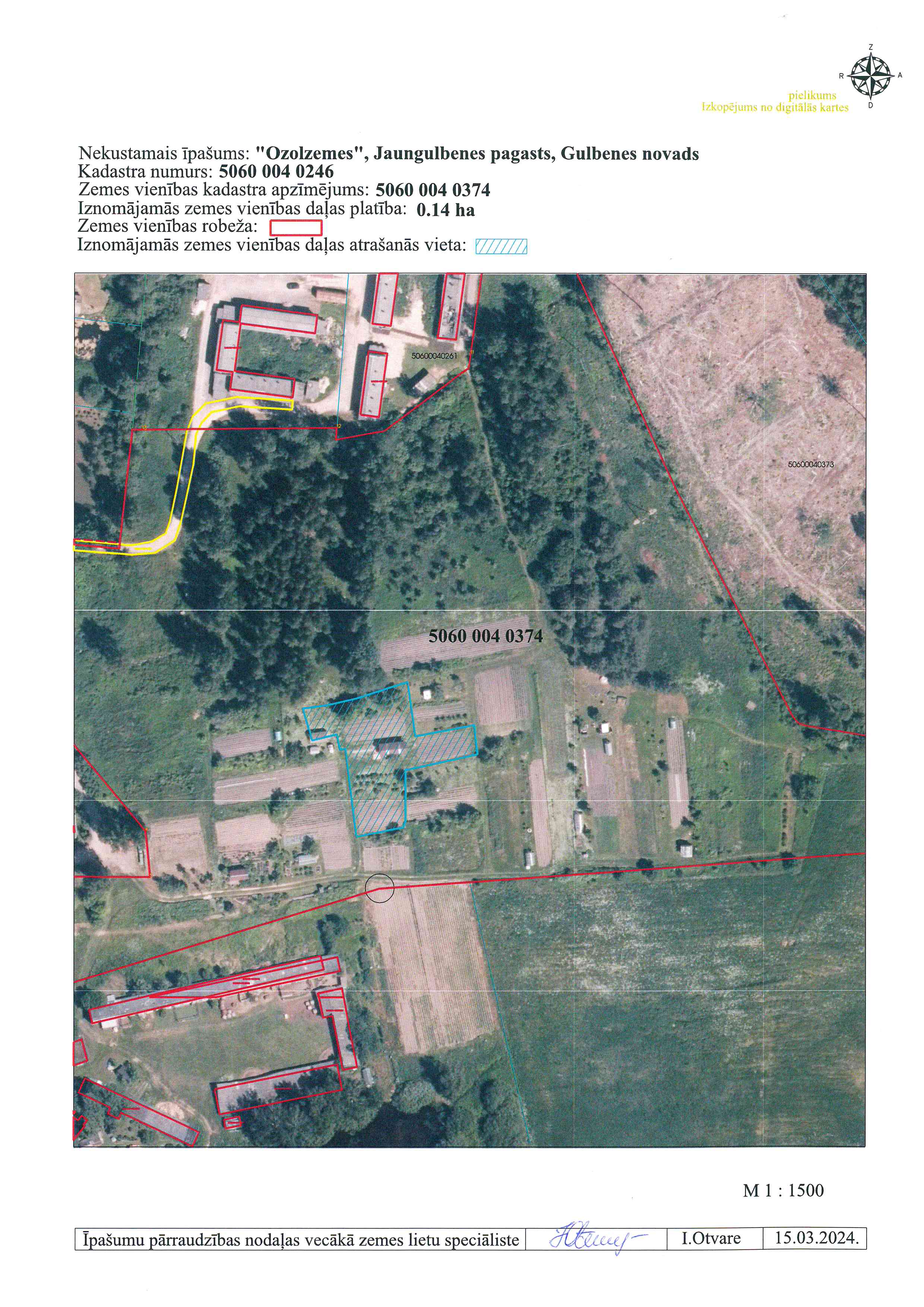 Gulbenes novada pašvaldības mantas iznomāšanas komisijas LĒMUMSPar nekustamā īpašuma Jaungulbenes pagastā ar nosaukumu “Ozolzemes” zemes vienības ar kadastra apzīmējumu 5060 004 0246 daļas, 0,31 ha platībā, nomas līguma pagarināšanuIzskatīts […], 2024.gada 23.februāra iesniegums (Gulbenes novada pašvaldībā saņemts 2024.gada 23.februārī un reģistrēts ar Nr. GND/5.13.1/24/443-K), kurā lūgts pagarināt 2019.gada 15.aprīlī noslēgto zemes nomas līgumu Nr. JA/9.3/19/31 par zemes vienības ar kadastra apzīmējumu 5060 004 0374 daļas, 0,31 ha platībā, kura ietilpst Jaungulbenes pagasta nekustamā īpašuma ar nosaukumu “Ozolzemes”, kadastra numurs 5060 004 0246, sastāvā, nomu.2019. gada 15.aprīlī starp Gulbenes novada pašvaldību un […], tika noslēgts zemes nomas līgums Nr. JA/9.3/19/31 par Jaungulbenes pagasta nekustamajā īpašumā ar nosaukumu “Ozolzemes” zemes vienības ar kadastra apzīmējumu 5060 004 0374, 0,31 ha platībā (turpmāk – Līgums), nomu. Nomas līguma termiņš – 2024.gada 31.marts. Zemes vienība (turpmāk – zemes vienība) […], piešķirta nomā lauksaimniecības vajadzībām bez apbūves tiesībām. Ministru kabineta 2018.gada 19.jūnija noteikumu Nr.350 “Publiskas personas zemes nomas un apbūves tiesības noteikumi” (turpmāk – Noteikumi) 28.punkts nosaka, ka lēmumu par neapbūvēta zemesgabala iznomāšanu pieņem iznomātājs. Noteikumu 53.punkts nosaka, ka iznomātājs, izvērtējot lietderības apsvērumus, var pieņemt lēmumu pagarināt nomas līguma termiņu (nerīkojot izsoli). Nomas līgumu var pagarināt, ievērojot nosacījumu, ka nomas līguma kopējais termiņš nedrīkst pārsniegt Publiskas personas finanšu līdzekļu un mantas izšķērdēšanas novēršanas likumā noteikto nomas līguma termiņu.Pašvaldību likuma 73.panta pirmā daļa nosaka, ka pašvaldības manta izmantojama pašvaldības administratīvās teritorijas iedzīvotāju interesēs atbilstoši pašvaldības kompetencei, gan nododot to publiskā lietošanā, gan veidojot iestādes, gan dibinot kapitālsabiedrības vai iegūstot dalību kapitālsabiedrībās, savukārt šā panta trešā daļa cita starpā nosaka, ka mantas daļu, kas nav nepieciešama šā panta pirmajā daļā minētajiem mērķiem, pašvaldība var izmantot, lai saimnieciskā kārtā gūtu ienākumus. Saskaņā ar Pašvaldību likuma 73.panta ceturto daļu pašvaldībai ir tiesības iegūt un atsavināt kustamo un nekustamo īpašumu, kā arī veikt citas privāttiesiskas darbības, ievērojot likumā noteikto par rīcību ar publiskas personas finanšu līdzekļiem un mantu.Saskaņā ar Nekustamā īpašuma valsts kadastra informācijas sistēmas datiem Gulbenes novada pašvaldība ir Jaungulbenes pagasta nekustamajā īpašumā ar nosaukumu “Ozolzemes”, kadastra numurs 5060 004 0246, ietilpstošās zemes vienības, kadastra apzīmējums 5060 004 0374, 14,1831 ha platībā, tiesiskais valdītājs.Atbilstoši Gulbenes novada teritorijas plānojumam, kas apstiprināts ar Gulbenes novada pašvaldības domes 2018.gada 27.decembra saistošajiem noteikumiem Nr.20 “Gulbenes novada teritorijas plānojums, Teritorijas izmantošanas un apbūves noteikumi un grafiskā daļa”, zemes vienībai ir noteikts funkcionālais zonējums: Lauksaimniecības teritorija (L). Lauksaimniecības teritorija (L) ir funkcionālā zona, ko nosaka, lai nodrošinātu lauksaimniecības zemes, kā resursa racionālu un daudzveidīgu izmantošanu visa veida lauksaimnieciskajai darbībai un ar to saistītajiem pakalpojumiem.Zemes vienības lietošanas mērķis – zeme, uz kuras galvenā saimnieciskā darbība ir lauksaimniecība.Līgums nesatur tipveida nosacījumus, kas atbilstoši Noteikumu 3.2. apakšnodaļas prasībām ieverami zemes nomas līgumā. Līgumā nomas maksas apmērs ir noteikts atbilstoši Gulbenes novada pašvaldības domes zemes nomas pakalpojumu maksas cenrādim, kas apstiprināts Gulbenes novada pašvaldības domes 2018.gada 27.decembra sēdē (protokols Nr.25, 47.§), lauksaimniecības zemes nomas maksa Jaungulbenes pagastā kalendāra gadā par hektāru ir 46,00 euro bez pievienotās vērtības nodokļa.Nomniekam nav nomas maksas parādu, nomas maksa ir samaksāta līdz 2024.gada 31.martam. Nomniekam nav nekustamā īpašuma nodokļa parādu. Publiskas personas finanšu līdzekļu un mantas izšķērdēšanas novēršanas likuma 6.1 panta pirmā daļa cita starpā nosaka, ka, ja likumā vai Ministru kabineta noteikumos nav paredzēts citādi, nekustamā īpašuma nomas līgumu slēdz uz laiku, kas nav ilgāks par 30 gadiem.Noslēdzot vienošanos par Līguma termiņa pagarināšanu, Publiskas personas finanšu līdzekļu un mantas izšķērdēšanas novēršanas likumā noteiktais termiņš netiek pārsniegts.Saskaņā ar Noteikumu 56.punktu, pagarinot nomas līguma termiņu, nomas maksu pārskata, piemērojot šo noteikumu 3. nodaļā noteikto nomas maksas noteikšanas kārtību.Noteikumu 30.4.apakšpunkts nosaka – ja neapbūvētu zemesgabalu iznomā šo noteikumu 29.8.apakšpunktā minētajā gadījumā, tad nomas maksu nosaka atbilstoši Ministru kabineta, pašvaldības domes, citas atvasinātas publiskas personas vai kapitālsabiedrības kapitāla daļu turētāja apstiprinātam nomas pakalpojumu maksas cenrādim, kas noteikts, ņemot vērā neatkarīga vērtētāja noteikto tirgus nomas maksu, vai neatkarīga vērtētāja noteiktajai tirgus nomas maksai (bet tā nedrīkst būt mazāka par šo noteikumu 5. punktā minēto). Saskaņā ar Noteikumu 29.8. apakšpunktu šo noteikumu 32., 40., 41., 42., 421., 422., 423., 43., 44., 45. un 46. punktu var nepiemērot (nerīkojot izsoli), ja tiek iznomāts neapbūvēts zemesgabals līdz 10 ha lauku teritorijā, kas tiek izmantots lauksaimniecībā, mežsaimniecībā vai ūdenssaimniecībā, uz termiņu ne ilgāk par sešiem gadiem, ja šo noteikumu 33.6. apakšpunktā noteiktajā termiņā pieteicies tikai viens pretendents.Atbilstoši Gulbenes novada pašvaldības domes zemes nomas pakalpojumu maksas cenrādim, kas apstiprināts Gulbenes novada pašvaldības domes 2018.gada 27.decembra sēdē (protokols Nr.25, 47.§), lauksaimniecības zemes nomas maksa Jaungulbenes pagastā kalendāra gadā par hektāru ir 46,00 euro bez pievienotās vērtības nodokļa. Respektīvi, zemes vienības nomas maksa gadā ir 14,26 euro, proti, mazāka par Noteikumu 5. punktā noteikto minimālo nomas maksu 28 euro gadā.Atbilstoši Noteikumu 57.punktam iznomātājs 10 darbdienu laikā pēc tam, kad stājusies spēkā vienošanās par nomas līguma termiņa pagarināšanu, publicē vai nodrošina attiecīgās informācijas publicēšanu šo noteikumu 34. vai 35.punktā minētajā tīmekļvietnē.Publiskas personas finanšu līdzekļu un mantas izšķērdēšanas novēršanas likuma 3.panta 2.punkts nosaka, ka publiska persona, kā arī kapitālsabiedrība rīkojas ar finanšu līdzekļiem un mantu lietderīgi, tas ir, manta atsavināma un nododama īpašumā vai lietošanā citai personai par iespējami augstāku cenu.Ņemot vērā visu iepriekš minēto, Gulbenes novada pašvaldības mantas iznomāšanas komisijas ieskatā nav lietderīgi pagarināt Līguma darbības termiņu.Pamatojoties uz Pašvaldību likuma 73.panta pirmo, trešo un ceturto daļu, Publiskas personas finanšu līdzekļu un mantas izšķērdēšanas novēršanas likuma 6.1 panta pirmo daļu, 3.panta 2.punktu, Ministru kabineta 2018.gada 19.jūnija noteikumu Nr.350 “Publiskas personas zemes nomas un apbūves tiesības noteikumi” 30.4. apakšpunktu, 28., 53., 56. un 57.punktu, Gulbenes novada pašvaldības domes zemes nomas pakalpojumu maksas cenrādi, kas apstiprināts Gulbenes novada pašvaldības domes 2018.gada 27.decembra sēdē (protokols Nr.25, 47.§), Gulbenes novada pašvaldības mantas iznomāšanas komisijas nolikuma, kas apstiprināts ar Gulbenes novada pašvaldības domes 2020.gada 30.jūlija lēmumu Nr. GND/2020/487, 6.1., 7.2. un 7.6.apakšpunktu, atklāti balsojot: PAR – 4 balsis (Ineta Otvare, Kristaps Dauksts, Linda Oņiskiva, Monta Ķelle), "PRET" – nav, "ATTURAS" – nav, "NEPIEDALĀS" – nav, Gulbenes novada pašvaldības mantas iznomāšanas komisija NOLEMJ:ATTEIKT pagarināt 2019. gada 15.aprīlī ar […], noslēgto zemes nomas līgumu Nr. JA/9.3/19/31 par zemes vienības ar kadastra apzīmējumu 5060 004 0374 daļas, 0,31 ha platībā, nomu.Gulbenes novada pašvaldības mantas iznomāšanas komisijas LĒMUMSPar nekustamā īpašuma Daukstu pagastā ar nosaukumu “Indrusalu ferma” zemes vienības ar kadastra apzīmējumu 5048 008 0044 daļas, 1,00 ha platībā, nomas līguma pagarināšanuIzskatīts sabiedrības ar ierobežotu atbildību “PLOSKUPI”, reģistrācijas numurs 44601002145, juridiskā adrese: “Ploskupi-3”, Daukstu pag., Gulbenes nov., LV-4429, 2024.gada 29.februāra iesniegums (Gulbenes novada pašvaldībā saņemts 2024.gada 29.februārī un reģistrēts ar Nr. GND/5.13.1/24/477-P), kurā lūgts pagarināt 2019.gada 12.aprīlī noslēgto zemes nomas līgumu Nr. DA/9.3/19/89 par zemes vienības ar kadastra apzīmējumu 5048 008 0044 daļas, 1,0 ha platībā, kura ietilpst Daukstu pagasta nekustamā īpašuma “Idrusalu ferma”, kadastra numurs 5048 008 0044, sastāvā, nomu.2019.gada 12.aprīlī starp Gulbenes novada pašvaldību un sabiedrības ar ierobežotu atbildību “PLOSKUPI”, reģistrācijas numurs 44601002145, tika noslēgts zemes nomas līgums Nr. DA/9.3/19/89 par Daukstu pagasta nekustamajā īpašumā ar nosaukumu “Idrusalu ferma” zemes vienības ar kadastra apzīmējumu 5048 008 0044 (turpmāk – zemes vienība) daļas 1,0 ha platībā nomu (turpmāk – Līgums). Līguma termiņš – 2024.gada 31.marts. Zemes vienības daļa 1,0 ha platībā piešķirta nomā lauksaimniecības vajadzībām, bez apbūves tiesībām. Saskaņā ar Nekustamā īpašuma valsts kadastra informācijas sistēmas datiem (turpmāk – Kadastra informācijas sistēma)  Gulbenes novada pašvaldība ir Daukstu pagasta nekustamajā īpašumā ar nosaukumu “Idrusalu ferma”, kadastra numurs 5048 008 0044, ietilpstošās zemes vienības, kadastra apzīmējums 5048 008 0044, 1,37 ha platībā, tiesiskais valdītājs.Saskaņā ar Kadastra informācijas sistēmas datiem uz nekustamā īpašuma Daukstu pagastā ar nosaukumu “Idrusalu ferma”, kadastra numurs 5048 008 0044, sastāvā ietilpstošās pašvaldībai piekrītošās zemes vienības ar kadastra apzīmējumu 5048 008 0044 atrodas ēkas (būves), kas nepieder zemes īpašniekam – pašvaldībai. Minētās ēkas (būves) nav reģistrētas zemesgrāmatā. Kadastra informācijas sistēmā šobrīd ēkām (būvēm) ar kadastra apzīmējumiem 5048 008 0044 001 (šķūnis), 5048 008 0044 002 (kūts) un 5048 008 0044 004 (palīgtelpa) reģistrēts statuss “piederība nav noskaidrota”.Ministru kabineta 2018. gada 19. jūnija noteikumu Nr. 350 “Publiskas personas zemes nomas un apbūves tiesības noteikumi” (turpmāk – Noteikumi) 7. punkts noteic, ka apbūvētu zemesgabalu iznomā tikai uz tā esošās būves īpašniekam, tiesiskajam valdītājam vai lietotājam, ja citos normatīvajos aktos nav noteikts citādi. Noteikumu 134.punkts nosaka, ka, ja uz zemesgabala atrodas publiskai personai nepiederoša un zemesgrāmatā nereģistrēta būve, attiecīgās būves lietotājs maksā maksu par faktisko zemesgabala lietošanu līdz būves tiesiskā statusa sakārtošanai. Noteikumu 8. punkts nosaka, ka par apbūvēta zemesgabala nomu var slēgt nomas līgumu. Nomas līgumu slēdz, ja iznomātājs ir pieņēmis lēmumu slēgt nomas līgumu vai to ir ierosinājis attiecīgās būves īpašnieks, tiesiskais valdītājs vai lietotājs, vai tā noslēgšanu nosaka citi normatīvie akti. Noteikumu 11.3.apakšpunkts nosaka, ka maksāšanas paziņojuma, rēķina vai nomas līguma sastādīšanai persona iesniedz publiskas personas institūcijā, kuras valdījumā atrodas attiecīgais apbūvētais zemesgabals, dokumentus, ja uz apbūvētā zemesgabala atrodas tiesiskā valdītāja būve, kura nav ierakstīta zemesgrāmatā, – likumā “Par nekustamā īpašuma ierakstīšanu zemesgrāmatās” noteikto dokumentu, kas apliecina attiecīgās būves tiesisku iegūšanu līdz īpašuma tiesību nostiprināšanai zemesgrāmatā, vai dokumentu, kas apliecina personas lietojuma tiesības uz attiecīgo būvi, vai pašvaldības izziņu par to, ka būve atrodas personas lietošanā un piekrīt šīs personas mājsaimniecībai (lauku apvidos).Sabiedrība ar ierobežotu atbildību “PLOSKUPI”, reģistrācijas numurs 44601002145, nav iesniegusi dokumentus, kas apliecina viņa valdījuma vai lietojuma tiesības uz ēkām (būvēm) ar kadastra apzīmējumiem 5048 008 0044 001 (šķūnis), 5048 008 0044 002 (kūts) un 5048 008 0044 004 (palīgtelpa).Ievērojot iepriekš minēto, Līguma darbības termiņš nav pagarināms.Pamatojoties uz Pašvaldību likuma 73.panta ceturto daļu, kas nosaka, ka pašvaldībai ir tiesības iegūt un atsavināt kustamo un nekustamo īpašumu, kā arī veikt citas privāttiesiskas darbības, Ministru kabineta 2018.gada 19.jūnija noteikumu Nr.350 “Publiskas personas zemes nomas un apbūves tiesības noteikumi” 7., 8. un 134.punktu, Gulbenes novada pašvaldības mantas iznomāšanas komisijas nolikuma, kas apstiprināts ar Gulbenes novada pašvaldības domes 2020.gada 30.jūlija lēmumu Nr. GND/2020/487, 6.1. un 7.1.apakšpunktu, atklāti balsojot: PAR – 4 balsis (Ineta Otvare, Kristaps Dauksts, Linda Oņiskiva, Monta Ķelle), "PRET" – nav, "ATTURAS" – nav, "NEPIEDALĀS" – nav, Gulbenes novada pašvaldības mantas iznomāšanas komisija NOLEMJ:NEPAGARINĀT ar sabiedrību ar ierobežotu atbildību “PLOSKUPI”, reģistrācijas numurs 44601002145, juridiskā adrese: “Ploskupi-3”, Daukstu pag., Gulbenes nov., LV-4429, 2019.gada 12.aprīlī noslēgto zemes nomas līgumu Nr. DA/9.3/19/89 par zemes vienības ar kadastra apzīmējumu 5048 008 0044 daļas, 1,00 ha platībā, kura ietilpst Daukstu pagasta nekustamā īpašuma ar nosaukumu “Idrusalu ferma”, kadastra numurs 5048 008 0044, sastāvā, nomu.Gulbenes novada pašvaldības mantas iznomāšanas komisijas LĒMUMSPar nekustamā īpašuma Daukstu pagastā ar nosaukumu “Jaunsētu ferma” zemes vienības ar kadastra apzīmējumu 5048 008 0064 daļas, 2,1 ha platībā, nomas līguma pagarināšanuIzskatīts sabiedrības ar ierobežotu atbildību “PLOSKUPI”, reģistrācijas numurs 44601002145, juridiskā adrese: “Ploskupi-3”, Daukstu pag., Gulbenes nov., LV-4429, 2024.gada 29.februāra iesniegums (Gulbenes novada pašvaldībā saņemts 2024.gada 29.februārī un reģistrēts ar Nr. GND/5.13.1/24/477-P), kurā lūgts pagarināt 2019.gada 12.aprīlī noslēgto zemes nomas līgumu Nr. DA/9.3/19/88 par zemes vienības ar kadastra apzīmējumu 5048 008 0064 daļas, 2,1 ha platībā, kura ietilpst Daukstu pagasta nekustamā īpašuma “Jaunsētu ferma”, kadastra numurs 5048 008 0064, sastāvā, nomu.2019.gada 12.aprīlī starp Gulbenes novada pašvaldību un sabiedrības ar ierobežotu atbildību “PLOSKUPI”, reģistrācijas numurs 44601002145, tika noslēgts zemes nomas līgums Nr. DA/9.3/19/88 par Daukstu pagasta nekustamajā īpašumā ar nosaukumu “Jaunsētu ferma” zemes vienības ar kadastra apzīmējumu 5048 008 0064 (turpmāk – zemes vienība) daļas 2,1 ha platībā nomu (turpmāk – Līgums). Līguma termiņš – 2024.gada 31.marts. Zemes vienības daļa 2,1 ha platībā piešķirta nomā lauksaimniecības vajadzībām, bez apbūves tiesībām. Saskaņā ar Nekustamā īpašuma valsts kadastra informācijas sistēmas datiem (turpmāk – Kadastra informācijas sistēma)  Gulbenes novada pašvaldība ir Daukstu pagasta nekustamajā īpašumā ar nosaukumu “Jaunsētu ferma”, kadastra numurs 5048 008 0064, ietilpstošās zemes vienības, kadastra apzīmējums 5048 008 0064, 2,4242 ha platībā, tiesiskais valdītājs.Saskaņā ar Kadastra informācijas sistēmas datiem uz nekustamā īpašuma Daukstu pagastā ar nosaukumu “Jaunsētu ferma”, kadastra numurs 5048 008 0064, sastāvā ietilpstošās pašvaldībai piekrītošās zemes vienības ar kadastra apzīmējumu 5048 008 0064 atrodas ēkas (būves), kas nepieder zemes īpašniekam – pašvaldībai. Minētās ēkas (būves) nav reģistrētas zemesgrāmatā. Kadastra informācijas sistēmā šobrīd ēkām (būvēm) ar kadastra apzīmējumiem 5048 008 0064 001 (kūts), 5048 008 0064 002 (drupas), 5048 008 0064 003 (šķūnis), 5048 008 0064 005 (šķūnis) un 5048 008 0064 006 (sūkņu māja) reģistrēts statuss “piederība nav noskaidrota”. Ēkai (būvei) ar kadastra apzīmējumu 5048 008 0064 004 (drupas) reģistrēts statuss “nepieder zemes īpašniekam” un kā ēku lietotājs reģistrēta cita juridiska persona.Ministru kabineta 2018. gada 19. jūnija noteikumu Nr. 350 “Publiskas personas zemes nomas un apbūves tiesības noteikumi” (turpmāk – Noteikumi) 7. punkts noteic, ka apbūvētu zemesgabalu iznomā tikai uz tā esošās būves īpašniekam, tiesiskajam valdītājam vai lietotājam, ja citos normatīvajos aktos nav noteikts citādi. Noteikumu 134.punkts nosaka, ka, ja uz zemesgabala atrodas publiskai personai nepiederoša un zemesgrāmatā nereģistrēta būve, attiecīgās būves lietotājs maksā maksu par faktisko zemesgabala lietošanu līdz būves tiesiskā statusa sakārtošanai. Noteikumu 8. punkts nosaka, ka par apbūvēta zemesgabala nomu var slēgt nomas līgumu. Nomas līgumu slēdz, ja iznomātājs ir pieņēmis lēmumu slēgt nomas līgumu vai to ir ierosinājis attiecīgās būves īpašnieks, tiesiskais valdītājs vai lietotājs, vai tā noslēgšanu nosaka citi normatīvie akti. Noteikumu 11.3.apakšpunkts nosaka, ka maksāšanas paziņojuma, rēķina vai nomas līguma sastādīšanai persona iesniedz publiskas personas institūcijā, kuras valdījumā atrodas attiecīgais apbūvētais zemesgabals, dokumentus, ja uz apbūvētā zemesgabala atrodas tiesiskā valdītāja būve, kura nav ierakstīta zemesgrāmatā, – likumā “Par nekustamā īpašuma ierakstīšanu zemesgrāmatās” noteikto dokumentu, kas apliecina attiecīgās būves tiesisku iegūšanu līdz īpašuma tiesību nostiprināšanai zemesgrāmatā, vai dokumentu, kas apliecina personas lietojuma tiesības uz attiecīgo būvi, vai pašvaldības izziņu par to, ka būve atrodas personas lietošanā un piekrīt šīs personas mājsaimniecībai (lauku apvidos).Sabiedrība ar ierobežotu atbildību “PLOSKUPI”, reģistrācijas numurs 44601002145, nav iesniegusi dokumentus, kas apliecina viņa valdījuma vai lietojuma tiesības uz ēkām (būvēm) ar kadastra apzīmējumiem 5048 008 0064 001 (kūts), 5048 008 0064 002 (drupas), 5048 008 0064 003 (šķūnis), 5048 008 0064 005 (šķūnis) un 5048 008 0064 006 (sūkņu māja).Ievērojot iepriekš minēto, Līguma darbības termiņš nav pagarināms.Pamatojoties uz Pašvaldību likuma 73.panta ceturto daļu, kas nosaka, ka pašvaldībai ir tiesības iegūt un atsavināt kustamo un nekustamo īpašumu, kā arī veikt citas privāttiesiskas darbības, Ministru kabineta 2018.gada 19.jūnija noteikumu Nr.350 “Publiskas personas zemes nomas un apbūves tiesības noteikumi” 7., 8. un 134.punktu, Gulbenes novada pašvaldības mantas iznomāšanas komisijas nolikuma, kas apstiprināts ar Gulbenes novada pašvaldības domes 2020.gada 30.jūlija lēmumu Nr. GND/2020/487, 6.1. un 7.1.apakšpunktu, atklāti balsojot: PAR – 4 balsis (Ineta Otvare, Kristaps Dauksts, Linda Oņiskiva, Monta Ķelle), "PRET" – nav, "ATTURAS" – nav, "NEPIEDALĀS" – nav, Gulbenes novada pašvaldības mantas iznomāšanas komisija NOLEMJ:NEPAGARINĀT ar sabiedrību ar ierobežotu atbildību “PLOSKUPI”, reģistrācijas numurs 44601002145, juridiskā adrese: “Ploskupi-3”, Daukstu pag., Gulbenes nov., LV-4429, 2019.gada 12.aprīlī noslēgto zemes nomas līgumu Nr. DA/9.3/19/88 par zemes vienības ar kadastra apzīmējumu 5048 008 0064 daļas, 2,1 ha platībā, kura ietilpst Daukstu pagasta nekustamā īpašuma ar nosaukumu “Jaunsētu ferma”, kadastra numurs 5048 008 0064, sastāvā, nomu.Gulbenes novada pašvaldības mantas iznomāšanas komisijas LĒMUMSPar nekustamā īpašuma Jaungulbenes pagastā ar nosaukumu “Gulbītis-Internāts” zemes vienības ar kadastra apzīmējumu 5060 005 0092 daļas, 0,02 ha platībā, nomas līguma pagarināšanuIzskatīts […], 2024.gada 1.marta iesniegums (Gulbenes novada pašvaldībā saņemts 2024.gada 1.martā un reģistrēts ar Nr. GND/5.13.1/24/485-S), kurā lūgts pagarināt 2019.gada 17.aprīlī noslēgto zemes nomas līgumu Nr. JA/9.3/19/32 par zemes vienības ar kadastra apzīmējumu 5060 005 0092 daļas 0,02 ha platībā nomu.2019. gada 17.aprīlī starp Gulbenes novada pašvaldību un […] tika noslēgts zemes nomas līgums Nr. JA/9.3/19/32 par Jaungulbenes pagasta nekustamajā īpašumā “Gulbītis-Internāts”, kadastra numurs 5060 005 0070, ietilpstošās zemes vienības ar kadastra apzīmējumu 5060 005 0092 daļas, 0,02 ha platībā nomu. Līguma darbības termiņš – 2024. gada 31.marts.Ministru kabineta 2018.gada 19.jūnija noteikumu Nr.350 “Publiskas personas zemes nomas un apbūves tiesības noteikumi” (turpmāk – Noteikumi) 28.punkts nosaka, ka lēmumu par neapbūvēta zemesgabala iznomāšanu pieņem iznomātājs. Noteikumu 53.punkts nosaka, ka iznomātājs, izvērtējot lietderības apsvērumus, var pieņemt lēmumu pagarināt nomas līguma termiņu (nerīkojot izsoli). Nomas līgumu var pagarināt, ievērojot nosacījumu, ka nomas līguma kopējais termiņš nedrīkst pārsniegt Publiskas personas finanšu līdzekļu un mantas izšķērdēšanas novēršanas likumā noteikto nomas līguma termiņu.Pašvaldību likuma 73.panta pirmā daļa nosaka, ka pašvaldības manta izmantojama pašvaldības administratīvās teritorijas iedzīvotāju interesēs atbilstoši pašvaldības kompetencei, gan nododot to publiskā lietošanā, gan veidojot iestādes, gan dibinot kapitālsabiedrības vai iegūstot dalību kapitālsabiedrībās, savukārt šā panta trešā daļa cita starpā nosaka, ka mantas daļu, kas nav nepieciešama šā panta pirmajā daļā minētajiem mērķiem, pašvaldība var izmantot, lai saimnieciskā kārtā gūtu ienākumus. Saskaņā ar Pašvaldību likuma 73.panta ceturto daļu pašvaldībai ir tiesības iegūt un atsavināt kustamo un nekustamo īpašumu, kā arī veikt citas privāttiesiskas darbības, ievērojot likumā noteikto par rīcību ar publiskas personas finanšu līdzekļiem un mantu.Īpašuma tiesības uz nekustamo īpašumu ar nosaukumu “Gulbītis-Internāts”, kadastra numurs 5060 005 0070, kura sastāvā ietilpst zemes vienība ar kadastra apzīmējumu 5060 005 0092, Gulbenes novada pašvaldībai nostiprinātas Vidzemes rajona tiesas Jaungulbenes pagasta zemesgrāmatas nodalījumā Nr. 100000198117 (2005.gada 20.decembra Vidzemes rajona tiesas lēmums, žurnāls Nr. 300001294206).Atbilstoši Gulbenes novada teritorijas plānojumam (apstiprināts ar Gulbenes novada domes 2018.gada 27.decembra saistošajiem noteikumiem Nr.20 “Gulbenes novada teritorijas plānojums, Teritorijas izmantošanas un apbūves noteikumi un grafiskā daļa”) zemes vienībai noteiktais funkcionālais zonējums ir dabas un apstādījumu teritorija. Dabas un apstādījumu teritorija (DA) ir funkcionālā zona, ko nosaka, lai nodrošinātu rekreācijas, sporta, tūrisma, kvalitatīvas dabas un kultūrvides u.tml. funkciju īstenošanu dabas vai daļēji pārveidotās dabas teritorijās, ietverot ar attiecīgo funkciju saistītās ēkas un inženierbūves.Zemes vienības lietošanas mērķis – zeme uz kuras galvenā saimnieciskā darbība ir lauksaimniecība. Zemes vienības daļa 0,02 ha platībā Dacei Stūrītei piešķirta nomā lauksaimniecības vajadzībām bez apbūves tiesībām.Līgumā nomas maksas apmērs ir noteikts atbilstoši Noteikumu 30.4.apakšpunktam, kas nosaka, ka šo noteikumu 29.5., 29.6., 29.7., 29.8., 29.9. un 29.10. apakšpunktā minētajā gadījumā nomas maksu nosaka atbilstoši Ministru kabineta, pašvaldības domes, citas atvasinātas publiskas personas vai kapitālsabiedrības kapitāla daļu turētāja apstiprinātam nomas pakalpojumu maksas cenrādim, kas noteikts, ņemot vērā neatkarīga vērtētāja noteikto tirgus nomas maksu, vai neatkarīga vērtētāja noteiktajai tirgus nomas maksai (bet tā nedrīkst būt mazāka par šo noteikumu 5. punktā minēto). Noslēgtais zemes nomas līgums nesatur tipveida nosacījumus, kas atbilstoši Noteikumu 3.2. apakšnodaļas prasībām ietverami zemes nomas līgumā.Saskaņā ar Gulbenes novada Centrālās pārvaldes Finanšu nodaļas datiem no 2019 .gada 1. jūlija nomas maksa tiek aprēķināta atbilstoši Gulbenes novada pašvaldības domes 2019. gada 28. februāra saistošo noteikumu Nr. 6 “Par Gulbenes novada pašvaldībai piederoša vai piekrītoša neapbūvēta zemesgabala nomas maksas apmēru” 2.3. apakšpunktam, proti, nomas maksas apmērs ir 5 % apmērā no zemes kadastrālās vērtības gadā, bet ne mazāk kā 7 euro gadā.Nomniekam nav nomas maksas parādu, nomas maksa ir samaksāta līdz 2024. gada 31.martam. Nomniekam nav nekustamā īpašuma nodokļa parāda. Publiskas personas finanšu līdzekļu un mantas izšķērdēšanas novēršanas likuma 6.1 panta pirmā daļa cita starpā nosaka, ka, ja likumā vai Ministru kabineta noteikumos nav paredzēts citādi, nekustamā īpašuma nomas līgumu slēdz uz laiku, kas nav ilgāks par 30 gadiem.Noslēdzot vienošanos par Līguma termiņa pagarināšanu, Publiskas personas finanšu līdzekļu un mantas izšķērdēšanas novēršanas likumā noteiktais termiņš netiek pārsniegts.Noteikumu 30.2.apakšpunkts nosaka – ja neapbūvētu zemesgabalu iznomā šo noteikumu 29.2.apakšpunktā minētajā gadījumā, tad nomas maksa gadā ir 0,5% no zemesgabala kadastrālās vērtības. Saskaņā ar Noteikumu 29.2. apakšpunktu šo noteikumu 32., 40., 41., 42., 42.1, 42.2, 42.3, 43., 44., 45. un 46. punktu var nepiemērot (nerīkojot izsoli), ja tiek iznomāts neapbūvēts zemesgabals, kas tiek izmantots personisko palīgsaimniecību vajadzībām atbilstoši likuma “Par zemes reformu Latvijas Republikas lauku apvidos” 7. pantam ar nosacījumu, ka nomnieks neapbūvētajā zemesgabalā neveic saimniecisko darbību, kurai samazinātas nomas maksas piemērošanas gadījumā atbalsts nomniekam kvalificējams kā komercdarbības atbalsts. Atbilstoši Noteikumu 57.punktam iznomātājs 10 darbdienu laikā pēc tam, kad stājusies spēkā vienošanās par nomas līguma termiņa pagarināšanu, publicē vai nodrošina attiecīgās informācijas publicēšanu šo noteikumu 34. vai 35.punktā minētajā tīmekļvietnē.Noteikumu 31.punkts nosaka, ka pašvaldībai savos saistošajos noteikumos ir tiesības noteikt lielāku nomas maksu par pašvaldības neapbūvētajiem zemesgabaliem.Atbilstoši Gulbenes novada domes 2019.gada 28.februāra saistošo noteikumu Nr.6 “Par Gulbenes novada pašvaldībai piederoša vai piekrītoša neapbūvēta zemesgabala nomas maksas apmēru” 2.3.apakšpunktam neapbūvēta zemesgabala, kas tiek izmantots personisko palīgsaimniecību vajadzībām atbilstoši likuma “Par zemes reformu Latvijas Republikas lauku apvidos” 7. pantam ar nosacījumu, ka nomnieks neapbūvētajā zemesgabalā neveic saimniecisko darbību, kurai samazinātas nomas maksas piemērošanas gadījumā atbalsts nomniekam kvalificējams kā komercdarbības atbalsts, nomas maksu pārējā Gulbenes novada pagastu teritorijā līdz 0,3 ha nosaka 5 % apmērā no zemes kadastrālās vērtības gadā, bet ne mazāk kā 7 euro gadā.Zemes vienības kadastrālā vērtība ir 178 euro, tās daļas 0,02 ha platībā kadastrālā vērtība ir 11,80 euro. Zemes vienības daļas nomas maksa gadā ir 0,59 euro, proti, mazāka par Gulbenes novada pašvaldības domes 2019.gada 28.februāra saistošo noteikumu Nr.6 “Par Gulbenes novada pašvaldībai piederoša vai piekrītoša neapbūvēta zemesgabala nomas maksas apmēru” 2.3. apakšpunktā noteikto minimālo nomas maksu 7 euro gadā.Atbilstoši Noteikumu 57.punktam iznomātājs 10 darbdienu laikā pēc tam, kad stājusies spēkā vienošanās par nomas līguma termiņa pagarināšanu, publicē vai nodrošina attiecīgās informācijas publicēšanu šo noteikumu 34. vai 35.punktā minētajā tīmekļvietnē.Publiskas personas finanšu līdzekļu un mantas izšķērdēšanas novēršanas likuma 3.panta 2.punkts nosaka, ka publiska persona, kā arī kapitālsabiedrība rīkojas ar finanšu līdzekļiem un mantu lietderīgi, tas ir, manta atsavināma un nododama īpašumā vai lietošanā citai personai par iespējami augstāku cenu. Ņemot vērā visu iepriekš minēto, Gulbenes novada pašvaldības mantas iznomāšanas komisijas ieskatā nav lietderīgi pagarināt Līguma darbības termiņu. Pamatojoties uz Pašvaldību likuma 73.panta pirmo, trešo un ceturto, Ministru kabineta 2018.gada 19.jūnija noteikumu Nr.350 “Publiskas personas zemes nomas un apbūves tiesības noteikumi” 30.2.apakšpunktu, 28., 31., 53., 56. un 57.punktu, Gulbenes novada pašvaldības domes 2019.gada 28.februāra saistošo noteikumu Nr.6 “Par Gulbenes novada pašvaldībai piederoša vai piekrītoša neapbūvēta zemesgabala nomas maksas apmēru” 2.3.apakšpunktu, Publiskas personas finanšu līdzekļu un mantas izšķērdēšanas novēršanas likuma 6.1 panta pirmo daļu, 3.panta 2.punktu, Gulbenes novada pašvaldības mantas iznomāšanas komisijas nolikuma, kas apstiprināts ar Gulbenes novada pašvaldības domes 2020.gada 30.jūlija lēmumu Nr. GND/2020/487, 6.1., 7.2. un 7.6.apakšpunktu, atklāti balsojot: PAR – 4 balsis (Ineta Otvare, Kristaps Dauksts, Linda Oņiskiva, Monta Ķelle), "PRET" – nav, "ATTURAS" – nav, "NEPIEDALĀS" – nav, Gulbenes novada pašvaldības mantas iznomāšanas komisija NOLEMJ:ATTEIKT pagarināt 2019.gada 17.aprīlī ar […], noslēgto zemes nomas līgumu Nr. JA/9.3/19/32. RĪKOT pieteikšanos uz nekustamā īpašuma Jaungulbenes pagastā ar nosaukumu “Gulbītis-Internāts” un kadastra numuru 5060 005 0070 sastāvā ietilpstošās neapbūvētās zemes vienības ar kadastra apzīmējumu 5060 005 0092 daļas, 0,02 ha platībā, nomu un publicēt par to informāciju Gulbenes novada pašvaldības tīmekļvietnē www.gulbene.lv, ievērojot Ministru kabineta 2018. gada 19. jūnija noteikumu Nr. 350 “Publiskas personas zemes nomas un apbūves tiesības noteikumi” 33. un 35. punktā noteikto.Gulbenes novada pašvaldības mantas iznomāšanas komisijas LĒMUMSPar nekustamā īpašuma Lizuma pagastā ar nosaukumu “Parka 5-11” zemes vienības ar kadastra apzīmējumu 5072 006 0377 nomas līguma pagarināšanuIzskatīts […], 2024.gada 5.marta iesniegums (Gulbenes novada pašvaldībā saņemts 2024.gada 5.martā un reģistrēts ar Nr. GND/5.13.1/24/500-L), kurā lūgts pagarināt 2019.gada 11.aprīlī noslēgto zemes nomas līgumu Nr. LZ/9.3/19/114 par zemes vienības ar kadastra apzīmējumu 5072 006 0377, 0,06 ha platībā, nomu.2019. gada 11.aprīlī starp Gulbenes novada pašvaldību un […] tika noslēgts zemes nomas līgums Nr. LZ/9.3/19/114 par Lizuma pagasta nekustamajā īpašumā “Parka 5-11”, kadastra numurs 5072 006 0377, ietilpstošās zemes vienības ar kadastra apzīmējumu 5072 006 0377, 0,06 ha platībā, nomu. Līguma darbības termiņš – 2024. gada 31.marts.Ministru kabineta 2018.gada 19.jūnija noteikumu Nr.350 “Publiskas personas zemes nomas un apbūves tiesības noteikumi” (turpmāk – Noteikumi) 28.punkts nosaka, ka lēmumu par neapbūvēta zemesgabala iznomāšanu pieņem iznomātājs. Noteikumu 53.punkts nosaka, ka iznomātājs, izvērtējot lietderības apsvērumus, var pieņemt lēmumu pagarināt nomas līguma termiņu (nerīkojot izsoli). Nomas līgumu var pagarināt, ievērojot nosacījumu, ka nomas līguma kopējais termiņš nedrīkst pārsniegt Publiskas personas finanšu līdzekļu un mantas izšķērdēšanas novēršanas likumā noteikto nomas līguma termiņu.Pašvaldību likuma 73.panta pirmā daļa nosaka, ka pašvaldības manta izmantojama pašvaldības administratīvās teritorijas iedzīvotāju interesēs atbilstoši pašvaldības kompetencei, gan nododot to publiskā lietošanā, gan veidojot iestādes, gan dibinot kapitālsabiedrības vai iegūstot dalību kapitālsabiedrībās, savukārt šā panta trešā daļa cita starpā nosaka, ka mantas daļu, kas nav nepieciešama šā panta pirmajā daļā minētajiem mērķiem, pašvaldība var izmantot, lai saimnieciskā kārtā gūtu ienākumus. Saskaņā ar Pašvaldību likuma 73.panta ceturto daļu pašvaldībai ir tiesības iegūt un atsavināt kustamo un nekustamo īpašumu, kā arī veikt citas privāttiesiskas darbības, ievērojot likumā noteikto par rīcību ar publiskas personas finanšu līdzekļiem un mantuSaskaņā ar Nekustamā īpašuma valsts kadastra informācijas sistēmas datiem Gulbenes novada pašvaldība ir Lizuma pagasta nekustamajā īpašumā “Parka 5-11”, kadastra numurs 5072 006 0377, ietilpstošās zemes vienības, kadastra apzīmējums 5072 006 0377, 0,06 ha platībā (turpmāk – zemes vienība) tiesiskais valdītājs.Atbilstoši Gulbenes novada teritorijas plānojumam (apstiprināts ar Gulbenes novada domes 2018.gada 27.decembra saistošajiem noteikumiem Nr.20 “Gulbenes novada teritorijas plānojums, Teritorijas izmantošanas un apbūves noteikumi un grafiskā daļa”) zemes vienībai noteiktais funkcionālais zonējums ir lauksaimniecības teritorija (L1). Apakšzonas noteicošais izmantošanas veids ir piepilsētas un ciemu mazdārziņi (sakņu dārzi, augļu dārzi), kur ir atļauta tikai saimnieciskā rakstura īslaicīgas lietošanas būvju izvietošana, kas saistītas ar apakšzonas funkcionēšanu, t.i., ar dārzkopību un sakņkopību.Zemes vienības lietošanas mērķis – zeme uz kuras galvenā saimnieciskā darbība ir lauksaimniecība. Zemes vienība  0,06 ha platībā […] piešķirta nomā lauksaimniecības vajadzībām bez apbūves tiesībām.Līgumā nomas maksas apmērs ir noteikts atbilstoši Noteikumu 30.4.apakšpunktam, kas nosaka, ka šo noteikumu 29.5., 29.6., 29.7., 29.8., 29.9. un 29.10. apakšpunktā minētajā gadījumā nomas maksu nosaka atbilstoši Ministru kabineta, pašvaldības domes, citas atvasinātas publiskas personas vai kapitālsabiedrības kapitāla daļu turētāja apstiprinātam nomas pakalpojumu maksas cenrādim, kas noteikts, ņemot vērā neatkarīga vērtētāja noteikto tirgus nomas maksu, vai neatkarīga vērtētāja noteiktajai tirgus nomas maksai (bet tā nedrīkst būt mazāka par šo noteikumu 5. punktā minēto). Noslēgtais zemes nomas līgums nesatur tipveida nosacījumus, kas atbilstoši Noteikumu 3.2. apakšnodaļas prasībām ietverami zemes nomas līgumā.Saskaņā ar Gulbenes novada Centrālās pārvaldes Finanšu nodaļas datiem no 2019 .gada 1. jūlija nomas maksa tiek aprēķināta atbilstoši Gulbenes novada pašvaldības domes 2019. gada 28. februāra saistošo noteikumu Nr. 6 “Par Gulbenes novada pašvaldībai piederoša vai piekrītoša neapbūvēta zemesgabala nomas maksas apmēru” 2.3. apakšpunktam, proti, nomas maksas apmērs ir 5 % apmērā no zemes kadastrālās vērtības gadā, bet ne mazāk kā 7 euro gadā.Nomniekam nav nomas maksas parādu, nomas maksa ir samaksāta līdz 2024. gada 31.martam. Nomniekam nav nekustamā īpašuma nodokļa parāda. Publiskas personas finanšu līdzekļu un mantas izšķērdēšanas novēršanas likuma 6.1 panta pirmā daļa cita starpā nosaka, ka, ja likumā vai Ministru kabineta noteikumos nav paredzēts citādi, nekustamā īpašuma nomas līgumu slēdz uz laiku, kas nav ilgāks par 30 gadiem.Noslēdzot vienošanos par Līguma termiņa pagarināšanu, Publiskas personas finanšu līdzekļu un mantas izšķērdēšanas novēršanas likumā noteiktais termiņš netiek pārsniegts.Noteikumu 30.2.apakšpunkts nosaka – ja neapbūvētu zemesgabalu iznomā šo noteikumu 29.2.apakšpunktā minētajā gadījumā, tad nomas maksa gadā ir 0,5% no zemesgabala kadastrālās vērtības. Saskaņā ar Noteikumu 29.2. apakšpunktu šo noteikumu 32., 40., 41., 42., 42.1, 42.2, 42.3, 43., 44., 45. un 46. punktu var nepiemērot (nerīkojot izsoli), ja tiek iznomāts neapbūvēts zemesgabals, kas tiek izmantots personisko palīgsaimniecību vajadzībām atbilstoši likuma “Par zemes reformu Latvijas Republikas lauku apvidos” 7. pantam ar nosacījumu, ka nomnieks neapbūvētajā zemesgabalā neveic saimniecisko darbību, kurai samazinātas nomas maksas piemērošanas gadījumā atbalsts nomniekam kvalificējams kā komercdarbības atbalsts. Atbilstoši Noteikumu 57.punktam iznomātājs 10 darbdienu laikā pēc tam, kad stājusies spēkā vienošanās par nomas līguma termiņa pagarināšanu, publicē vai nodrošina attiecīgās informācijas publicēšanu šo noteikumu 34. vai 35.punktā minētajā tīmekļvietnē.Noteikumu 31.punkts nosaka, ka pašvaldībai savos saistošajos noteikumos ir tiesības noteikt lielāku nomas maksu par pašvaldības neapbūvētajiem zemesgabaliem.Atbilstoši Gulbenes novada domes 2019.gada 28.februāra saistošo noteikumu Nr.6 “Par Gulbenes novada pašvaldībai piederoša vai piekrītoša neapbūvēta zemesgabala nomas maksas apmēru” 2.3.apakšpunktam neapbūvēta zemesgabala, kas tiek izmantots personisko palīgsaimniecību vajadzībām atbilstoši likuma “Par zemes reformu Latvijas Republikas lauku apvidos” 7. pantam ar nosacījumu, ka nomnieks neapbūvētajā zemesgabalā neveic saimniecisko darbību, kurai samazinātas nomas maksas piemērošanas gadījumā atbalsts nomniekam kvalificējams kā komercdarbības atbalsts, nomas maksu pārējā Gulbenes novada pagastu teritorijā līdz 0,3 ha nosaka 5 % apmērā no zemes kadastrālās vērtības gadā, bet ne mazāk kā 7 euro gadā.Zemes vienības kadastrālā vērtība ir 34 euro. Zemes vienības nomas maksa gadā ir 1,70 euro, proti, mazāka par Gulbenes novada pašvaldības domes 2019.gada 28.februāra saistošo noteikumu Nr.6 “Par Gulbenes novada pašvaldībai piederoša vai piekrītoša neapbūvēta zemesgabala nomas maksas apmēru” 2.3. apakšpunktā noteikto minimālo nomas maksu 7 euro gadā.Atbilstoši Noteikumu 57.punktam iznomātājs 10 darbdienu laikā pēc tam, kad stājusies spēkā vienošanās par nomas līguma termiņa pagarināšanu, publicē vai nodrošina attiecīgās informācijas publicēšanu šo noteikumu 34. vai 35.punktā minētajā tīmekļvietnē.Publiskas personas finanšu līdzekļu un mantas izšķērdēšanas novēršanas likuma 3.panta 2.punkts nosaka, ka publiska persona, kā arī kapitālsabiedrība rīkojas ar finanšu līdzekļiem un mantu lietderīgi, tas ir, manta atsavināma un nododama īpašumā vai lietošanā citai personai par iespējami augstāku cenu. Ņemot vērā visu iepriekš minēto, Gulbenes novada pašvaldības mantas iznomāšanas komisijas ieskatā nav lietderīgi pagarināt Līguma darbības termiņu. Pamatojoties uz Pašvaldību likuma 73.panta pirmo, trešo un ceturto daļu, Ministru kabineta 2018.gada 19.jūnija noteikumu Nr.350 “Publiskas personas zemes nomas un apbūves tiesības noteikumi” 30.2.apakšpunktu, 31., 53., 56. un 57.punktu, Gulbenes novada pašvaldības domes 2019.gada 28.februāra saistošo noteikumu Nr.6 “Par Gulbenes novada pašvaldībai piederoša vai piekrītoša neapbūvēta zemesgabala nomas maksas apmēru” 2.3.apakšpunktu, Publiskas personas finanšu līdzekļu un mantas izšķērdēšanas novēršanas likuma 6.1 panta pirmo daļu, 3.panta 2.punktu, Gulbenes novada pašvaldības mantas iznomāšanas komisijas nolikuma, kas apstiprināts ar Gulbenes novada pašvaldības domes 2020.gada 30.jūlija lēmumu Nr. GND/2020/487, 6.1., 7.2. un 7.6.apakšpunktu, atklāti balsojot: PAR – 4 balsis (Ineta Otvare, Kristaps Dauksts, Linda Oņiskiva, Monta Ķelle), "PRET" – nav, "ATTURAS" – nav, "NEPIEDALĀS" – nav, Gulbenes novada pašvaldības mantas iznomāšanas komisija NOLEMJ:ATTEIKT pagarināt 2019.gada 11.aprīlī ar […], noslēgto zemes nomas līgumu Nr. LZ/9.3/19/114. RĪKOT pieteikšanos uz nekustamā īpašuma Lizuma pagastā ar nosaukumu “Parka 5-11” un kadastra numuru 5072 006 0377 sastāvā ietilpstošās neapbūvētās zemes vienības ar kadastra apzīmējumu 5072 006 0377, 0,06 ha platībā, nomu un publicēt par to informāciju Gulbenes novada pašvaldības tīmekļvietnē www.gulbene.lv, ievērojot Ministru kabineta 2018. gada 19. jūnija noteikumu Nr. 350 “Publiskas personas zemes nomas un apbūves tiesības noteikumi” 33. un 35. punktā noteikto.Gulbenes novada pašvaldības mantas iznomāšanas komisijas LĒMUMSPar nekustamā īpašuma Daukstu pagastā ar nosaukumu “Pagasta dārziņi” zemes vienības ar kadastra apzīmējumu 5048 004 0333 daļas, 0.10 ha platībā, nomas līguma pagarināšanuIzskatīts […], 2024.gada 5.marta iesniegums (Gulbenes novada pašvaldībā saņemts 2024.gada 5.martā un reģistrēts ar Nr. GND/5.13.1/24/501-U), kurā lūgts pagarināt 2019.gada 12.aprīlī noslēgto zemes nomas līgumu Nr. DA/9.3/19/87 par zemes vienības ar kadastra apzīmējumu 5048 004 0333 daļas 0,1 ha platībā nomu.2019. gada 12.aprīlī starp Gulbenes novada pašvaldību un […] tika noslēgts zemes nomas līgums Nr. DA/9.3/19/87 par Daukstu pagasta nekustamajā īpašumā “Pagasta dārziņi”, kadastra numurs 5048 004 0333, ietilpstošās zemes vienības ar kadastra apzīmējumu 5048 004 0333 daļas, 0,10 ha platībā nomu. Līguma darbības termiņš – 2024. gada 31.marts.Ministru kabineta 2018.gada 19.jūnija noteikumu Nr.350 “Publiskas personas zemes nomas un apbūves tiesības noteikumi” (turpmāk – Noteikumi) 28.punkts nosaka, ka lēmumu par neapbūvēta zemesgabala iznomāšanu pieņem iznomātājs. Noteikumu 53.punkts nosaka, ka iznomātājs, izvērtējot lietderības apsvērumus, var pieņemt lēmumu pagarināt nomas līguma termiņu (nerīkojot izsoli). Nomas līgumu var pagarināt, ievērojot nosacījumu, ka nomas līguma kopējais termiņš nedrīkst pārsniegt Publiskas personas finanšu līdzekļu un mantas izšķērdēšanas novēršanas likumā noteikto nomas līguma termiņu.Pašvaldību likuma 73.panta pirmā daļa nosaka, ka pašvaldības manta izmantojama pašvaldības administratīvās teritorijas iedzīvotāju interesēs atbilstoši pašvaldības kompetencei, gan nododot to publiskā lietošanā, gan veidojot iestādes, gan dibinot kapitālsabiedrības vai iegūstot dalību kapitālsabiedrībās, savukārt šā panta trešā daļa cita starpā nosaka, ka mantas daļu, kas nav nepieciešama šā panta pirmajā daļā minētajiem mērķiem, pašvaldība var izmantot, lai saimnieciskā kārtā gūtu ienākumus. Saskaņā ar Pašvaldību likuma 73.panta ceturto daļu pašvaldībai ir tiesības iegūt un atsavināt kustamo un nekustamo īpašumu, kā arī veikt citas privāttiesiskas darbības, ievērojot likumā noteikto par rīcību ar publiskas personas finanšu līdzekļiem un mantu.Īpašuma tiesības uz nekustamo īpašumu ar nosaukumu “Pagasta dārziņi”, kadastra numurs 5048 004 0333, kura sastāvā ietilpst zemes vienība ar kadastra apzīmējumu 5048 004 0333, Gulbenes novada pašvaldībai nostiprinātas Vidzemes rajona tiesas Daukstu pagasta zemesgrāmatas nodalījumā Nr. 100000305222 (2010.gada 10.novembra Vidzemes rajona tiesas lēmums, žurnāls Nr. 300002935208).Atbilstoši Gulbenes novada teritorijas plānojumam (apstiprināts ar Gulbenes novada domes 2018.gada 27.decembra saistošajiem noteikumiem Nr.20 “Gulbenes novada teritorijas plānojums, Teritorijas izmantošanas un apbūves noteikumi un grafiskā daļa”) zemes vienības daļai 66292 m2 ir noteiktais funkcionālais zonējums: Lauksaimniecības teritorija. Lauksaimniecības teritorija (L) ir funkcionālā zona, ko nosaka, lai nodrošinātu lauksaimniecības zemes, kā resursa racionālu un daudzveidīgu izmantošanu visa veida lauksaimnieciskajai darbībai un ar to saistītajiem pakalpojumiem. Iznomātā zemes vienības daļa 0,10 ha platībā atrodas lauksaimniecības teritorijā.Zemes vienības lietošanas mērķis – (0101) zeme uz kuras galvenā saimnieciskā darbība ir lauksaimniecība un (1201) ar maģistrālajām elektropārvades un sakaru līnijām un maģistrālajiem naftas, naftas produktu, ķīmisko produktu, gāzes un ūdens cauruļvadiem saistīto būvju, ūdens ņemšanas un notekūdeņu attīrīšanas būvju apbūve. Zemes vienības daļa 0,10 ha platībā […] piešķirta nomā lauksaimniecības vajadzībām bez apbūves tiesībām.Līgumā nomas maksas apmērs ir noteikts atbilstoši Noteikumu 30.4.apakšpunktam, kas nosaka, ka šo noteikumu 29.5., 29.6., 29.7., 29.8., 29.9. un 29.10. apakšpunktā minētajā gadījumā nomas maksu nosaka atbilstoši Ministru kabineta, pašvaldības domes, citas atvasinātas publiskas personas vai kapitālsabiedrības kapitāla daļu turētāja apstiprinātam nomas pakalpojumu maksas cenrādim, kas noteikts, ņemot vērā neatkarīga vērtētāja noteikto tirgus nomas maksu, vai neatkarīga vērtētāja noteiktajai tirgus nomas maksai (bet tā nedrīkst būt mazāka par šo noteikumu 5. punktā minēto). Noslēgtais zemes nomas līgums nesatur tipveida nosacījumus, kas atbilstoši Noteikumu 3.2. apakšnodaļas prasībām ietverami zemes nomas līgumā.Saskaņā ar Gulbenes novada Centrālās pārvaldes Finanšu nodaļas datiem no 2019 .gada 1. jūlija nomas maksa tiek aprēķināta atbilstoši Gulbenes novada pašvaldības domes 2019. gada 28. februāra saistošo noteikumu Nr. 6 “Par Gulbenes novada pašvaldībai piederoša vai piekrītoša neapbūvēta zemesgabala nomas maksas apmēru” 2.3. apakšpunktam, proti, nomas maksas apmērs ir 5 % apmērā no zemes kadastrālās vērtības gadā, bet ne mazāk kā 7 euro gadā.Nomniekam nav nomas maksas parādu, nomas maksa ir samaksāta līdz 2024. gada 31.martam. Nomniekam nav nekustamā īpašuma nodokļa parāda. Publiskas personas finanšu līdzekļu un mantas izšķērdēšanas novēršanas likuma 6.1 panta pirmā daļa cita starpā nosaka, ka, ja likumā vai Ministru kabineta noteikumos nav paredzēts citādi, nekustamā īpašuma nomas līgumu slēdz uz laiku, kas nav ilgāks par 30 gadiem.Noslēdzot vienošanos par Līguma termiņa pagarināšanu, Publiskas personas finanšu līdzekļu un mantas izšķērdēšanas novēršanas likumā noteiktais termiņš netiek pārsniegts.Noteikumu 30.2.apakšpunkts nosaka – ja neapbūvētu zemesgabalu iznomā šo noteikumu 29.2.apakšpunktā minētajā gadījumā, tad nomas maksa gadā ir 0,5% no zemesgabala kadastrālās vērtības. Saskaņā ar Noteikumu 29.2. apakšpunktu šo noteikumu 32., 40., 41., 42., 42.1, 42.2, 42.3, 43., 44., 45. un 46. punktu var nepiemērot (nerīkojot izsoli), ja tiek iznomāts neapbūvēts zemesgabals, kas tiek izmantots personisko palīgsaimniecību vajadzībām atbilstoši likuma “Par zemes reformu Latvijas Republikas lauku apvidos” 7. pantam ar nosacījumu, ka nomnieks neapbūvētajā zemesgabalā neveic saimniecisko darbību, kurai samazinātas nomas maksas piemērošanas gadījumā atbalsts nomniekam kvalificējams kā komercdarbības atbalsts. Atbilstoši Noteikumu 57.punktam iznomātājs 10 darbdienu laikā pēc tam, kad stājusies spēkā vienošanās par nomas līguma termiņa pagarināšanu, publicē vai nodrošina attiecīgās informācijas publicēšanu šo noteikumu 34. vai 35.punktā minētajā tīmekļvietnē.Noteikumu 31.punkts nosaka, ka pašvaldībai savos saistošajos noteikumos ir tiesības noteikt lielāku nomas maksu par pašvaldības neapbūvētajiem zemesgabaliem.Atbilstoši Gulbenes novada domes 2019.gada 28.februāra saistošo noteikumu Nr.6 “Par Gulbenes novada pašvaldībai piederoša vai piekrītoša neapbūvēta zemesgabala nomas maksas apmēru” 2.3.apakšpunktam neapbūvēta zemesgabala, kas tiek izmantots personisko palīgsaimniecību vajadzībām atbilstoši likuma “Par zemes reformu Latvijas Republikas lauku apvidos” 7. pantam ar nosacījumu, ka nomnieks neapbūvētajā zemesgabalā neveic saimniecisko darbību, kurai samazinātas nomas maksas piemērošanas gadījumā atbalsts nomniekam kvalificējams kā komercdarbības atbalsts, nomas maksu pārējā Gulbenes novada pagastu teritorijā līdz 0,3 ha nosaka 5 % apmērā no zemes kadastrālās vērtības gadā, bet ne mazāk kā 7 euro gadā.Zemes vienības kadastrālā vērtība ir 4458 euro, tās daļas 0,10 ha platībā kadastrālā vērtība ir 53,66 euro. Zemes vienības daļas nomas maksa gadā ir 2,68 euro, proti, mazāka par Gulbenes novada pašvaldības domes 2019.gada 28.februāra saistošo noteikumu Nr.6 “Par Gulbenes novada pašvaldībai piederoša vai piekrītoša neapbūvēta zemesgabala nomas maksas apmēru” 2.3. apakšpunktā noteikto minimālo nomas maksu 7 euro gadā.Atbilstoši Noteikumu 57.punktam iznomātājs 10 darbdienu laikā pēc tam, kad stājusies spēkā vienošanās par nomas līguma termiņa pagarināšanu, publicē vai nodrošina attiecīgās informācijas publicēšanu šo noteikumu 34. vai 35.punktā minētajā tīmekļvietnē.Publiskas personas finanšu līdzekļu un mantas izšķērdēšanas novēršanas likuma 3.panta 2.punkts nosaka, ka publiska persona, kā arī kapitālsabiedrība rīkojas ar finanšu līdzekļiem un mantu lietderīgi, tas ir, manta atsavināma un nododama īpašumā vai lietošanā citai personai par iespējami augstāku cenu. Ņemot vērā visu iepriekš minēto, Gulbenes novada pašvaldības mantas iznomāšanas komisijas ieskatā nav lietderīgi pagarināt Līguma darbības termiņu. Pamatojoties uz Pašvaldību likuma 73.panta pirmo, trešo un ceturto, Ministru kabineta 2018.gada 19.jūnija noteikumu Nr.350 “Publiskas personas zemes nomas un apbūves tiesības noteikumi” 30.2.apakšpunktu, 28., 31., 53., 56. un 57.punktu, Gulbenes novada pašvaldības domes 2019.gada 28.februāra saistošo noteikumu Nr.6 “Par Gulbenes novada pašvaldībai piederoša vai piekrītoša neapbūvēta zemesgabala nomas maksas apmēru” 2.3.apakšpunktu, Publiskas personas finanšu līdzekļu un mantas izšķērdēšanas novēršanas likuma 6.1 panta pirmo daļu, 3.panta 2.punktu, Gulbenes novada pašvaldības mantas iznomāšanas komisijas nolikuma, kas apstiprināts ar Gulbenes novada pašvaldības domes 2020.gada 30.jūlija lēmumu Nr. GND/2020/487, 6.1., 7.2. un 7.6.apakšpunktu, atklāti balsojot: PAR – 4 balsis (Ineta Otvare, Kristaps Dauksts, Linda Oņiskiva, Monta Ķelle), "PRET" – nav, "ATTURAS" – nav, "NEPIEDALĀS" – nav, Gulbenes novada pašvaldības mantas iznomāšanas komisija NOLEMJ:ATTEIKT pagarināt 2019.gada 12.aprīlī ar […], noslēgto zemes nomas līgumu Nr. DA/9.3/19/87. RĪKOT pieteikšanos uz nekustamā īpašuma Daukstu pagastā ar nosaukumu “Pagasta dārziņi” un kadastra numuru 5048 004 0333 sastāvā ietilpstošās neapbūvētās zemes vienības ar kadastra apzīmējumu 5048 004 0333 daļas, 0,10 ha platībā, nomu un publicēt par to informāciju Gulbenes novada pašvaldības tīmekļvietnē www.gulbene.lv, ievērojot Ministru kabineta 2018. gada 19. jūnija noteikumu Nr. 350 “Publiskas personas zemes nomas un apbūves tiesības noteikumi” 33. un 35. punktā noteikto.Gulbenes novada pašvaldības mantas iznomāšanas komisijas LĒMUMSPar rūpnieciskās zvejas tiesību iznomāšanu […] pašpatēriņa zvejai Kalmodu ezerā2023. gada 2.novembrī Gulbenes novada pašvaldības tīmekļvietnē www.gulbene.lv tika izsludināta publikācija par pieteikšanos rūpnieciskās zvejas tiesību nomas iegūšanai 2024. gadam Gulbenes novada ezeros, pieteikšanās termiņu nosakot līdz 2023. gada 4.decembrim (ieskaitot).Ņemot vērā, ka pieteikšanās termiņā iesniegto nomas iesniegumu skaits nepārsniedz rūpnieciskās zvejas tiesību nomas iespējas Kalmodu ezerā, turklāt neviens nav pieteicies komerciālajai zvejai minētājā ezerā, Gulbenes novada pašvaldības mantas iznomāšanas komisija izskata iesniegumus rūpnieciskās zvejas tiesību nomas iegūšanai pašpatēriņa zvejai Kalmodu ezerā.Gulbenes novada pašvaldības mantas iznomāšanas komisija izskata, […], 2023.gada 1.decembra iesniegumu (Gulbenes novada pašvaldībā saņemts 2023.gada 4.decembrī un reģistrēts ar Nr. GND/2.6.5/23/2408-K), kurā lūgts piešķirt nomā rūpnieciskās zvejas tiesības pašpatēriņa zvejai Kalmodu ezerā, kas atrodas Gulbenes novada Rankas pagastā, un iedalīt 2024.gadā zvejas limitus: vienu zivju murdu.Saskaņā ar Civillikuma 1. pielikumu Kalmodu ezers ir publiskais ezers. Saskaņā ar Zvejniecības likuma 6.panta pirmās daļas 1.punktu Latvijas Republikas ūdeņi zvejas tiesību jomā tiek iedalīti publiskajos ūdeņos (Civillikuma 1.pielikums), kuri ir valsts īpašumā un kuros zvejas tiesības pieder valstij, izņemot šā panta ceturtajā daļā noteiktās zvejas tiesības publiskajās upēs.Zvejniecības likuma 7.panta otrā daļa nosaka, ka valsts un pašvaldības institūcijas valstij piederošās zvejas tiesības zvejniecību regulējošos normatīvajos aktos noteiktajā kārtībā var nodot (iznomāt) tādām personām, kuras veic pašpatēriņa zveju vai kuras saņēmušas speciālo atļauju (licenci) komercdarbībai attiecīgajos ūdeņos.Ministru kabineta 2009.gada 11.augusta noteikumu Nr.918 “Noteikumi par  rūpnieciskās zvejas tiesību nomu un zvejas tiesību izmantošanas kārtību” 13.punkts nosaka, ka rūpnieciskās zvejas tiesības publiskajos ūdeņos (arī jūras piekrastē) un citos iekšējos ūdeņos, kuros zvejas tiesības pieder valstij, pildot deleģētās valsts (izpildvaras) funkcijas, iznomā vietējā pašvaldība.Zvejniecības likuma 7.panta sestā daļa nosaka, ka, iznomājot zvejas tiesības, priekšroka ir tai komercsabiedrībai vai individuālajam komersantam, kas darbojas attiecīgās pašvaldības teritorijā, ir saistīts ar komerciālo zveju vai nodarbojas ar zivju resursu atražošanu un pavairošanu, pildījis iepriekš noslēgtā līguma nosacījumus un ievērojis zveju regulējošos noteikumus. Attiecīgā pašvaldība ir tiesīga daļu no zvejas tiesībām iznomāt pašpatēriņa zvejai fiziskajām personām, kuru deklarētā dzīvesvieta vai kurām piederošais nekustamais īpašums atrodas šīs pašvaldības administratīvajā teritorijā, ievērojot nosacījumu, ka publiskajos ūdeņos, kas norādīti Civillikuma 1.pielikumā, šai zvejai var iedalīt tikai zivju murdu limitu.[…] Gulbenes novada pašvaldības administratīvajā teritorijā nepieder neviens nekustamais īpašums. Ievērojot Zvejniecības likuma 7.panta sestā daļā noteikto (attiecīgā pašvaldība ir tiesīga daļu no zvejas tiesībām iznomāt pašpatēriņa zvejai fiziskajām personām, kuru deklarētā dzīvesvieta vai kurām piederošais nekustamais īpašums atrodas šīs pašvaldības administratīvajā teritorijā, ievērojot nosacījumu, ka publiskajos ūdeņos, kas norādīti Civillikuma 1.pielikumā, šai zvejai var iedalīt tikai zivju murdu limitu) pašvaldība nav tiesīga iznomāt […] zvejas tiesības pašpatēriņa zvejai, jo viņš nav deklarēts Gulbenes novadā un viņam nepieder nekustamais īpašums Gulbenes novadā.Saskaņā ar šo noteikumu 32.punktu nomas iesniegumu izskata Administratīvā procesa likumā noteiktajā kārtībā. Iesniedzējam nosūta lēmumu (ja saņemta adresāta piekrišana, lēmumu var nosūtīt elektroniskā dokumenta formā) ar apstiprinājumu vai noraidījumu par rūpnieciskās zvejas tiesību nomas iespēju.Ņemot vērā iepriekšminēto un pamatojoties uz Zvejniecības likuma 6.panta pirmās daļas 1.punktu, 7.panta otro un sesto daļu, 11.panta piekto divi prim daļu, 25.panta pirmo daļu, Ministru kabineta 2009.gada 11.augusta noteikumu Nr.918 “Noteikumi par rūpnieciskās zvejas tiesību nomu un zvejas tiesību izmantošanas kārtību” 8., 13., 14., 32., 53., 87., 90.punktu, Ministru kabineta 2014.gada 23.decembra noteikumu Nr.796 “Noteikumi par rūpnieciskās zvejas limitiem un to izmantošanas kārtību iekšējos ūdeņos” 3.1., 4.1., 4.3., 7.1. un 7.9.1.apakšpunktu, Gulbenes novada pašvaldības mantas iznomāšanas komisijas nolikuma, kas apstiprināts ar Gulbenes novada pašvaldības domes 2020.gada 30.jūlija lēmumu Nr. GND/2020/487, 6.3., 9.2., 9.4. un 9.5.apakšpunktu, atklāti balsojot: PAR – 4 balsis (Ineta Otvare, Kristaps Dauksts, Linda Oņiskiva, Monta Ķelle), "PRET" – nav, "ATTURAS" – nav, "NEPIEDALĀS" – nav, Gulbenes novada pašvaldības mantas iznomāšanas komisija NOLEMJ:1. NEIZNOMĀT […], rūpnieciskās zvejas tiesības pašpatēriņa zvejai Kalmodu ezerā 2024.gadā jo ievērojot Zvejniecības likuma 7.panta sestā daļā noteikto: viņš nav deklarēts Gulbenes novadā un viņam nepieder nekustamais īpašums Gulbenes novadā.Pamatojoties uz Administratīvā procesa likuma 76.panta otro daļu, 79.panta pirmo daļu, šo lēmumu var apstrīdēt Gulbenes novada pašvaldības domē (Ābeļu iela 2, Gulbene, Gulbenes novads, LV-4401) viena mēneša laikā no tā spēkā stāšanās dienas.Saskaņā ar Administratīvā procesa likuma 70.panta pirmo daļu administratīvais akts stājas spēkā ar brīdi, kad tas paziņots adresātam. Saskaņā ar šā panta otro daļu, administratīvo aktu paziņo adresātam atbilstoši Paziņošanas likumam. Ja iestāde izvēlas sūtīt nelabvēlīgu administratīvo aktu pa pastu, to noformē kā ierakstītu pasta sūtījumu. Paziņošanas likuma 8.panta trešā daļa noteic, ka dokuments, kas paziņots kā ierakstīts pasta sūtījums, uzskatāms par paziņotu septītajā dienā pēc tā nodošanas pastā.Gulbenes novada pašvaldības mantas iznomāšanas komisijas LĒMUMSPar nekustamā īpašuma Stradu pagastā ar nosaukumu “Šķieneri-26” zemes vienības ar kadastra apzīmējumu 5090 002 0490 nomas līguma pagarināšanuIzskatīts […], 2024.gada 4.marta iesniegums (Gulbenes novada pašvaldībā saņemts 2024.gada 4.martā un reģistrēts ar Nr. GND/5.13.1/24/492-E), kurā lūgts pagarināt 2019.gada 15.maijā noslēgto zemes nomas līgumu Nr. SR/9.3/19/77 par zemes vienības ar kadastra apzīmējumu 5090 002 0490, 0,08 ha platībā, nomu.2019. gada 15.maijā starp Gulbenes novada pašvaldību un […] tika noslēgts zemes nomas līgums Nr. SR/9.3/19/77 par Stradu pagasta nekustamajā īpašumā “Šķieneri-26”, kadastra numurs 5090 002 0490, ietilpstošās zemes vienības ar kadastra apzīmējumu 5090 002 0490, 0,08 ha platībā, nomu. Līguma darbības termiņš – 2024. gada 31.marts.Ministru kabineta 2018.gada 19.jūnija noteikumu Nr.350 “Publiskas personas zemes nomas un apbūves tiesības noteikumi” (turpmāk – Noteikumi) 28.punkts nosaka, ka lēmumu par neapbūvēta zemesgabala iznomāšanu pieņem iznomātājs. Noteikumu 53.punkts nosaka, ka iznomātājs, izvērtējot lietderības apsvērumus, var pieņemt lēmumu pagarināt nomas līguma termiņu (nerīkojot izsoli). Nomas līgumu var pagarināt, ievērojot nosacījumu, ka nomas līguma kopējais termiņš nedrīkst pārsniegt Publiskas personas finanšu līdzekļu un mantas izšķērdēšanas novēršanas likumā noteikto nomas līguma termiņu.Pašvaldību likuma 73.panta pirmā daļa nosaka, ka pašvaldības manta izmantojama pašvaldības administratīvās teritorijas iedzīvotāju interesēs atbilstoši pašvaldības kompetencei, gan nododot to publiskā lietošanā, gan veidojot iestādes, gan dibinot kapitālsabiedrības vai iegūstot dalību kapitālsabiedrībās, savukārt šā panta trešā daļa cita starpā nosaka, ka mantas daļu, kas nav nepieciešama šā panta pirmajā daļā minētajiem mērķiem, pašvaldība var izmantot, lai saimnieciskā kārtā gūtu ienākumus. Saskaņā ar Pašvaldību likuma 73.panta ceturto daļu pašvaldībai ir tiesības iegūt un atsavināt kustamo un nekustamo īpašumu, kā arī veikt citas privāttiesiskas darbības, ievērojot likumā noteikto par rīcību ar publiskas personas finanšu līdzekļiem un mantu.Saskaņā ar Nekustamā īpašuma valsts kadastra informācijas sistēmas datiem Gulbenes novada pašvaldība ir Stradu pagasta nekustamajā īpašumā “Šķieneri-26”, kadastra numurs 5090 002 0490, ietilpstošās zemes vienības, kadastra apzīmējums 5090 002 0490, 0,08 ha platībā (turpmāk – zemes vienība) tiesiskais valdītājs.Atbilstoši Gulbenes novada teritorijas plānojumam (apstiprināts ar Gulbenes novada domes 2018.gada 27.decembra saistošajiem noteikumiem Nr.20 “Gulbenes novada teritorijas plānojums, Teritorijas izmantošanas un apbūves noteikumi un grafiskā daļa”) zemes vienībai noteiktais funkcionālais zonējums ir lauksaimniecības teritorija (L1). Apakšzonas noteicošais izmantošanas veids ir piepilsētas un ciemu mazdārziņi (sakņu dārzi, augļu dārzi), kur ir atļauta tikai saimnieciskā rakstura īslaicīgas lietošanas būvju izvietošana, kas saistītas ar apakšzonas funkcionēšanu, t.i., ar dārzkopību un sakņkopību.Zemes vienības lietošanas mērķis – zeme uz kuras galvenā saimnieciskā darbība ir lauksaimniecība. Zemes vienība  0,08 ha platībā […] piešķirta nomā lauksaimniecības vajadzībām bez apbūves tiesībām.Līgumā nomas maksas apmērs ir noteikts atbilstoši Noteikumu 30.4.apakšpunktam, kas nosaka, ka šo noteikumu 29.5., 29.6., 29.7., 29.8., 29.9. un 29.10. apakšpunktā minētajā gadījumā nomas maksu nosaka atbilstoši Ministru kabineta, pašvaldības domes, citas atvasinātas publiskas personas vai kapitālsabiedrības kapitāla daļu turētāja apstiprinātam nomas pakalpojumu maksas cenrādim, kas noteikts, ņemot vērā neatkarīga vērtētāja noteikto tirgus nomas maksu, vai neatkarīga vērtētāja noteiktajai tirgus nomas maksai (bet tā nedrīkst būt mazāka par šo noteikumu 5. punktā minēto). Noslēgtais zemes nomas līgums nesatur tipveida nosacījumus, kas atbilstoši Noteikumu 3.2. apakšnodaļas prasībām ietverami zemes nomas līgumā.Saskaņā ar Gulbenes novada Centrālās pārvaldes Finanšu nodaļas datiem no 2019 .gada 1. jūlija nomas maksa tiek aprēķināta atbilstoši Gulbenes novada pašvaldības domes 2019. gada 28. februāra saistošo noteikumu Nr. 6 “Par Gulbenes novada pašvaldībai piederoša vai piekrītoša neapbūvēta zemesgabala nomas maksas apmēru” 2.2.1. apakšpunktam, proti, nomas maksas apmērs ir 10 % apmērā no zemes kadastrālās vērtības gadā, bet ne mazāk kā 12 euro gadā.Nomniekam nav nomas maksas parādu, nomas maksa ir samaksāta līdz 2024. gada 31.martam. Nomniekam nav nekustamā īpašuma nodokļa parāda.Publiskas personas finanšu līdzekļu un mantas izšķērdēšanas novēršanas likuma 6.1 panta pirmā daļa cita starpā nosaka, ka, ja likumā vai Ministru kabineta noteikumos nav paredzēts citādi, nekustamā īpašuma nomas līgumu slēdz uz laiku, kas nav ilgāks par 30 gadiem.Noslēdzot vienošanos par Līguma termiņa pagarināšanu, Publiskas personas finanšu līdzekļu un mantas izšķērdēšanas novēršanas likumā noteiktais termiņš netiek pārsniegts.Saskaņā ar Noteikumu 56.punktu, pagarinot nomas līguma termiņu, nomas maksu pārskata, piemērojot šo noteikumu 3. nodaļā noteikto nomas maksas noteikšanas kārtību.Noteikumu 30.2.apakšpunkts nosaka – ja neapbūvētu zemesgabalu iznomā šo noteikumu 29.2.apakšpunktā minētajā gadījumā, tad nomas maksa gadā ir 0,5% no zemesgabala kadastrālās vērtības. Saskaņā ar Noteikumu 29.2. apakšpunktu šo noteikumu 32., 40., 41., 42., 42.1, 42.2, 42.3, 43., 44., 45. un 46. punktu var nepiemērot (nerīkojot izsoli), ja tiek iznomāts neapbūvēts zemesgabals, kas tiek izmantots personisko palīgsaimniecību vajadzībām atbilstoši likuma “Par zemes reformu Latvijas Republikas lauku apvidos” 7. pantam ar nosacījumu, ka nomnieks neapbūvētajā zemesgabalā neveic saimniecisko darbību, kurai samazinātas nomas maksas piemērošanas gadījumā atbalsts nomniekam kvalificējams kā komercdarbības atbalsts. Noteikumu 31.punkts nosaka, ka pašvaldībai savos saistošajos noteikumos ir tiesības noteikt lielāku nomas maksu par pašvaldības neapbūvētajiem zemesgabaliem.Atbilstoši Gulbenes novada pašvaldības domes 2019.gada 28.februāra saistošo noteikumu Nr.6 “Par Gulbenes novada pašvaldībai piederoša vai piekrītoša neapbūvēta zemesgabala nomas maksas apmēru” 2.2.1.apakšpunktam neapbūvēta zemesgabala, kas tiek izmantots personisko palīgsaimniecību vajadzībām atbilstoši likuma “Par zemes reformu Latvijas Republikas lauku apvidos” 7. pantam ar nosacījumu, ka nomnieks neapbūvētajā zemesgabalā neveic saimniecisko darbību, kurai samazinātas nomas maksas piemērošanas gadījumā atbalsts nomniekam kvalificējams kā komercdarbības atbalsts, nomas maksu Gulbenes novada Stradu pagasta teritorijā atbilstoši šo noteikumu 3. pielikumam nosaka 10 % apmērā no zemes kadastrālās vērtības gadā, bet ne mazāk kā 12 euro gadā.Zemes vienības kadastrālā vērtība ir 60 euro, Zemes vienības nomas maksa gadā ir 6 euro, proti, mazāka par Gulbenes novada pašvaldības domes 2019.gada 28.februāra saistošo noteikumu Nr.6 “Par Gulbenes novada pašvaldībai piederoša vai piekrītoša neapbūvēta zemesgabala nomas maksas apmēru” 2.2.1. apakšpunktā noteikto minimālo nomas maksu 12 euro gadā.Atbilstoši Noteikumu 57.punktam iznomātājs 10 darbdienu laikā pēc tam, kad stājusies spēkā vienošanās par nomas līguma termiņa pagarināšanu, publicē vai nodrošina attiecīgās informācijas publicēšanu šo noteikumu 34. vai 35.punktā minētajā tīmekļvietnē.Publiskas personas finanšu līdzekļu un mantas izšķērdēšanas novēršanas likuma 3.panta 2.punkts nosaka, ka publiska persona, kā arī kapitālsabiedrība rīkojas ar finanšu līdzekļiem un mantu lietderīgi, tas ir, manta atsavināma un nododama īpašumā vai lietošanā citai personai par iespējami augstāku cenu. Ņemot vērā visu iepriekš minēto, Gulbenes novada pašvaldības mantas iznomāšanas komisijas ieskatā nav lietderīgi pagarināt Līguma darbības termiņu. Pamatojoties uz Pašvaldību likuma 73.panta pirmo, trešo un ceturto daļu, Ministru kabineta 2018.gada 19.jūnija noteikumu Nr.350 “Publiskas personas zemes nomas un apbūves tiesības noteikumi” 30.2.apakšpunktu, 31., 53., 56. un 57.punktu, Gulbenes novada pašvaldības domes 2019.gada 28.februāra saistošo noteikumu Nr.6 “Par Gulbenes novada pašvaldībai piederoša vai piekrītoša neapbūvēta zemesgabala nomas maksas apmēru” 2.2.1.apakšpunktu, Publiskas personas finanšu līdzekļu un mantas izšķērdēšanas novēršanas likuma 6.1 panta pirmo daļu, 3.panta 2.punktu, Gulbenes novada pašvaldības mantas iznomāšanas komisijas nolikuma, kas apstiprināts ar Gulbenes novada pašvaldības domes 2020.gada 30.jūlija lēmumu Nr. GND/2020/487, 6.1., 7.2. un 7.6.apakšpunktu, atklāti balsojot: PAR – 4 balsis (Ineta Otvare, Kristaps Dauksts, Linda Oņiskiva, Monta Ķelle), "PRET" – nav, "ATTURAS" – nav, "NEPIEDALĀS" – nav, Gulbenes novada pašvaldības mantas iznomāšanas komisija NOLEMJ:ATTEIKT pagarināt 2019.gada 15.maijā ar […], noslēgto zemes nomas līgumu Nr. SR/9.3/19/77. RĪKOT pieteikšanos uz nekustamā īpašuma Stradu pagastā ar nosaukumu “Šķieneri-26” un kadastra numuru 5090 002 0490 sastāvā ietilpstošās neapbūvētās zemes vienības ar kadastra apzīmējumu 5090 002 0490, 0,08 ha platībā, nomu un publicēt par to informāciju Gulbenes novada pašvaldības tīmekļvietnē www.gulbene.lv, ievērojot Ministru kabineta 2018. gada 19. jūnija noteikumu Nr. 350 “Publiskas personas zemes nomas un apbūves tiesības noteikumi” 33. un 35. punktā noteikto.Gulbenes novada pašvaldības mantas iznomāšanas komisijas LĒMUMSPar zemes vienības Gulbenes pilsētā ar kadastra apzīmējumu 5001 002 0114 daļas iznomāšanu Izskatīts […], 2024.gada 12.marta iesniegums (Gulbenes novada pašvaldībā saņemts 2024.gada 12.martā un reģistrēts ar Nr.GND/5.13.1/24/545-J) ar lūgumu piešķirt nomā zemes vienības ar kadastra apzīmējumu 5001 002 0114 daļu, 271 kv.m. platībā.Pašvaldību likuma 73.panta pirmā daļa nosaka, ka pašvaldības manta izmantojama pašvaldības administratīvās teritorijas iedzīvotāju interesēs atbilstoši pašvaldības kompetencei, gan nododot to publiskā lietošanā, gan veidojot iestādes, gan dibinot kapitālsabiedrības vai iegūstot dalību kapitālsabiedrībās. Saskaņā ar 73.panta trešo daļu mantas daļu, kas nav nepieciešama šā panta pirmajā daļā minētajiem mērķiem, pašvaldība var izmantot, lai saimnieciskā kārtā gūtu ienākumus. Atbilstoši 73.panta ceturtajai daļai pašvaldībai ir tiesības iegūt un atsavināt kustamo un nekustamo īpašumu, kā arī veikt citas privāttiesiskas darbības, ievērojot likumā noteikto par rīcību ar publiskas personas finanšu līdzekļiem un mantu. Saskaņā ar Nekustamā īpašuma valsts kadastra informācijas sistēmas (turpmāk – kadastrs) datiem Gulbenes novada pašvaldība ir Gulbenes pilsētas nekustamajā īpašumā “Ozolu iela 4A”, kadastra apzīmējums 5001 002 0114, ietilpstošās zemes vienības, kadastra apzīmējums 5001 002 0114, 2886 kv.m. platībā (turpmāk – zemes vienība) īpašnieks (īpašuma tiesības nostiprinātas Gulbenes pilsētas zemesgrāmatas nodalījumā Nr.100000220145, lēmums 17.05.2006., žurnāls Nr.300001459656). Gulbenes novada teritorijas plānojumā (apstiprināts ar Gulbenes novada domes 2018.gada 27.decembra saistošajiem noteikumiem Nr.20 “Gulbenes novada teritorijas plānojums, Teritorijas izmantošanas un apbūves noteikumi un grafiskā daļa”) zemes vienībai noteiktais funkcionālais zonējums ir publiskās apbūves teritorija. Saskaņā ar kadastra datiem zemes vienībai ir noteikts lietošanas mērķis ar kodu 0601 –individuālo dzīvojamo māju apbūves zeme.Zemes vienība nav nepieciešama pašvaldības funkciju veikšanai un pašlaik tai nav cita pielietojuma.Ministru kabineta 2018.gada 19.jūnija noteikumu Nr.350 “Publiskas personas zemes nomas un apbūves tiesības noteikumi” (turpmāk – Noteikumi) 29.3.apakšpunkts nosaka, ka šo noteikumu 32., 40., 41., 42., 43., 44., 45. un 46. punktu var nepiemērot (nerīkojot izsoli), ja tiek iznomāts neapbūvēts zemesgabals, kas pilsētā nodots pagaidu lietošanā sakņu (ģimenes) dārza ierīkošanai ar nosacījumu, ka nomnieks neapbūvētajā zemesgabalā neveic saimniecisko darbību, kurai samazinātas nomas maksas piemērošanas gadījumā atbalsts nomniekam kvalificējams kā komercdarbības atbalsts.Atbilstoši Noteikumu 33. un 35.punktam 2024.gada 11.martā Gulbenes novada pašvaldības tīmekļa vietnē www.gulbene.lv tika izsludināta publikācija par Gulbenes novada pašvaldības iznomājamo neapbūvēto zemes vienību ar kadastra apzīmējumu 5001 002 0114, 271 kv.m. platībā, ar pieteikšanās termiņu līdz 2024.gada 18.martam. Publikācijas laikā nav saņemti citi iesniegumi par minētā zemesgabala nomu.Izvērtējot nomas tiesību pretendenta atbilstību Noteikumu 38.punktā noteiktajam, komisija secina, ka nepastāv ierobežojumi slēgt ar […] zemes nomas līgumu. Saskaņā ar Noteikumu 30.3.apakšpunktu, ja neapbūvētu zemesgabalu iznomā šo noteikumu 29.3.apakšpunktā minētajā gadījumā, tad nomas maksa gadā ir 1,5% no zemesgabala kadastrālās vērtības. Noteikumu 31.punkts nosaka, ka pašvaldībai savos saistošajos noteikumos ir tiesības noteikt lielāku nomas maksu par pašvaldības neapbūvētajiem zemesgabaliem.Atbilstoši Gulbenes novada domes 2019.gada 28.februāra saistošo noteikumu Nr.6 “Par Gulbenes novada pašvaldībai piederoša vai piekrītoša neapbūvēta zemesgabala nomas maksas apmēru” 3.1.apakšpunktam neapbūvēta zemesgabala, kas pilsētā nodots pagaidu lietošanā sakņu (ģimenes) dārza ierīkošanai ar nosacījumu, ka nomnieks neapbūvētajā zemesgabalā neveic saimniecisko darbību, kurai samazinātas nomas maksas piemērošanas gadījumā atbalsts nomniekam kvalificējams kā komercdarbības atbalsts, nomas maksu Gulbenes pilsētas teritorijā līdz 400 kv.m. nosaka 2 % apmērā no zemes kadastrālās vērtības gadā, bet ne mazāk kā 7 euro gadā.Zemes vienības kadastrālā vērtība ir 4952 euro, tās daļas 271 kv.m. platībā kadastrālā vērtība 465,00 euro. Zemes vienības daļas 271 kv.m. platībā nomas maksa gadā ir 9,30 euro, proti, lielāka par Gulbenes novada domes 2019.gada 28.februāra saistošo noteikumu Nr.6 “Par Gulbenes novada pašvaldībai piederoša vai piekrītoša neapbūvēta zemesgabala nomas maksas apmēru” 3.1.apakšpunktā noteikto minimālo nomas maksu 7 euro gadā. Saskaņā ar Publiskas personas finanšu līdzekļu un mantas izšķērdēšanas novēršanas likuma 6.1 panta pirmo daļu, ja likumā vai Ministru kabineta noteikumos nav paredzēts citādi, nekustamā īpašuma nomas līgumu slēdz uz laiku, kas nav ilgāks par 30 gadiem. Pamatojoties uz Pašvaldību likuma 73.panta pirmo, trešo un ceturto daļu, Ministru kabineta 2018.gada 19.jūnija noteikumu Nr.350 “Publiskas personas zemes nomas un apbūves tiesības noteikumi” 29.3., 30.3.apakšpunktu, 31.punktu, 47.punktu, kas nosaka, ka iznomātājs 10 darbdienu laikā pēc nomas līguma spēkā stāšanās publicē vai nodrošina attiecīgās informācijas publicēšanu šo noteikumu 34. vai 35.punktā minētajā tīmekļvietnē, Gulbenes novada domes 2019.gada 28.februāra saistošo noteikumu Nr.6 “Par Gulbenes novada pašvaldībai piederoša vai piekrītoša neapbūvēta zemesgabala nomas maksas apmēru” 3.1.apakšpunktu, Publiskas personas finanšu līdzekļu un mantas izšķērdēšanas novēršanas likuma 6.1 panta pirmo daļu, Mantas iznomāšanas komisijas nolikuma, kas apstiprināts ar Gulbenes novada domes 2020.gada 30.jūlija lēmumu Nr.GND/2020/487, 6.1., 7.2. un 7.6.apakšpunktutu, atklāti balsojot: PAR – 4 balsis (Ineta Otvare, Kristaps Dauksts, Linda Oņiskiva, Monta Ķelle), "PRET" – nav, "ATTURAS" – nav, "NEPIEDALĀS" – nav, Gulbenes novada pašvaldības mantas iznomāšanas komisija NOLEMJ:PIEŠĶIRT […], nomā Gulbenes pilsētas nekustamajā īpašumā “Ozolu iela 4A”, kadastra apzīmējums 5001 002 0114, ietilpstošās zemes vienības ar kadastra apzīmējumu 5001 002 0114 daļu, 271 kv.m. platībā, atbilstoši izkopējumam no digitālās kadastra kartes (.pielikums), nosakot, ka:līguma termiņš ir līdz 2026.gada 31.martam;lietošanas mērķis: sakņu dārza vajadzībām bez apbūves tiesībām;nomas maksa gadā ir 9,30 EUR (deviņi euro trīsdesmit centi) bez PVN atbilstoši Gulbenes novada domes 2019.gada 28.februāra saistošo noteikumu Nr.6 “Par Gulbenes novada pašvaldībai piederoša vai piekrītoša neapbūvēta zemesgabala nomas maksas apmēru” 3.1. apakšpunktam;nomas maksa maksājama no zemes nomas līguma spēkā stāšanās dienas;papildus nomas maksai nomnieks maksā nekustamā īpašuma nodokli. Gulbenes novada Gulbenes pilsētas pārvaldei atbilstoši Gulbenes novada Gulbenes pilsētas pārvaldes nolikuma 8.6.apakšpunktam organizēt zemes nomas līguma noslēgšanu līdz 2024.gada 31.martam.NODROŠINĀT 10 darbdienu laikā pēc zemes nomas līguma spēkā stāšanās attiecīgās informācijas publicēšanu Gulbenes novada pašvaldības tīmekļa vietnē www.gulbene.lv.NOTEIKT, ka šis lēmums zaudē spēku, ja līdz 2024.gada 31.martam netiek noslēgts zemes nomas līgums. 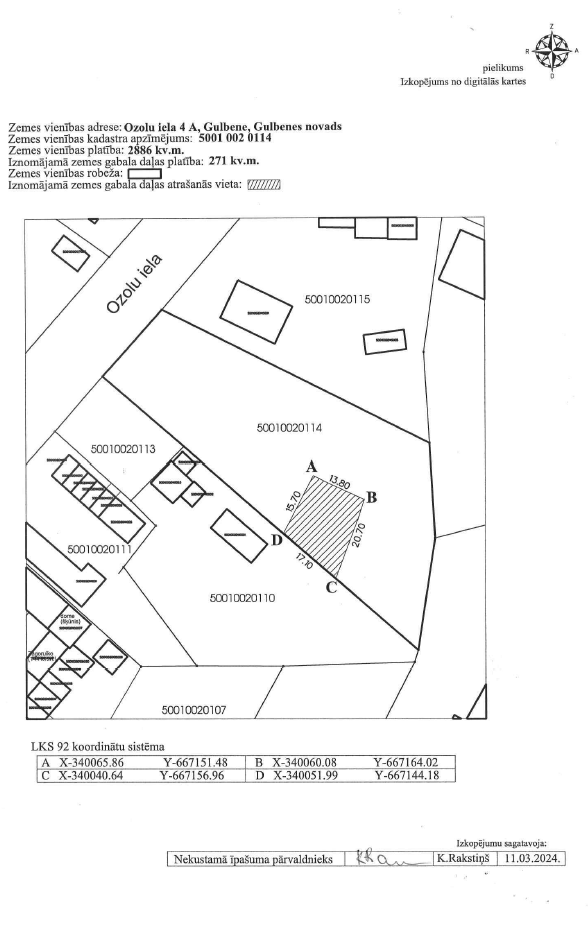 Gulbenes novada pašvaldības mantas iznomāšanas komisijas LĒMUMSPar zemes vienības Gulbenes pilsētā ar kadastra apzīmējumu 5001 009 0320 daļas iznomāšanu Izskatīts […], 2024.gada 13.marta iesniegums (Gulbenes novada pašvaldībā saņemts 2024.gada 13.martā un reģistrēts ar Nr.GND/5.13.1/24/560-B) ar lūgumu piešķirt nomā zemes vienības ar kadastra apzīmējumu 5001 009 0320 daļu, 486 kv.m. platībā.Pašvaldību likuma 73.panta pirmā daļa nosaka, ka pašvaldības manta izmantojama pašvaldības administratīvās teritorijas iedzīvotāju interesēs atbilstoši pašvaldības kompetencei, gan nododot to publiskā lietošanā, gan veidojot iestādes, gan dibinot kapitālsabiedrības vai iegūstot dalību kapitālsabiedrībās. Saskaņā ar 73.panta trešo daļu mantas daļu, kas nav nepieciešama šā panta pirmajā daļā minētajiem mērķiem, pašvaldība var izmantot, lai saimnieciskā kārtā gūtu ienākumus. Atbilstoši 73.panta ceturtajai daļai pašvaldībai ir tiesības iegūt un atsavināt kustamo un nekustamo īpašumu, kā arī veikt citas privāttiesiskas darbības, ievērojot likumā noteikto par rīcību ar publiskas personas finanšu līdzekļiem un mantu. Saskaņā ar Nekustamā īpašuma valsts kadastra informācijas sistēmas (turpmāk – kadastrs) datiem Gulbenes novada pašvaldība ir Gulbenes pilsētas nekustamajā īpašumā “Viestura iela 31”, kadastra numurs 5001 009 0320, ietilpstošās zemes vienības ar kadastra apzīmējumu 5001 009 0320, 1004 kv.m. platībā (turpmāk – zemes vienība) tiesiskais valdītājs. Gulbenes novada teritorijas plānojumā (apstiprināts ar Gulbenes novada domes 2018.gada 27.decembra saistošajiem noteikumiem Nr.20 “Gulbenes novada teritorijas plānojums, Teritorijas izmantošanas un apbūves noteikumi un grafiskā daļa”) zemes vienībai noteiktais funkcionālais zonējums ir savrupmāju apbūves teritorija. Saskaņā ar kadastra datiem zemes vienībai ir noteikts lietošanas mērķis ar kodu 0601 – individuālo dzīvojamo māju apbūves zeme.Zemes vienība nav nepieciešama pašvaldības funkciju veikšanai un pašlaik tai nav cita pielietojuma.Ministru kabineta 2018.gada 19.jūnija noteikumu Nr.350 “Publiskas personas zemes nomas un apbūves tiesības noteikumi” (turpmāk – Noteikumi) 29.3.apakšpunkts nosaka, ka šo noteikumu 32., 40., 41., 42., 43., 44., 45. un 46. punktu var nepiemērot (nerīkojot izsoli), ja tiek iznomāts neapbūvēts zemesgabals, kas pilsētā nodots pagaidu lietošanā sakņu (ģimenes) dārza ierīkošanai ar nosacījumu, ka nomnieks neapbūvētajā zemesgabalā neveic saimniecisko darbību, kurai samazinātas nomas maksas piemērošanas gadījumā atbalsts nomniekam kvalificējams kā komercdarbības atbalsts.Atbilstoši Noteikumu 33. un 35.punktam 2024.gada 12.martā Gulbenes novada pašvaldības tīmekļa vietnē www.gulbene.lv tika izsludināta publikācija par Gulbenes novada pašvaldības iznomājamo neapbūvēto zemes vienību ar kadastra apzīmējumu 5001 009 0320, 486 kv.m. platībā, ar pieteikšanās termiņu līdz 2024.gada 19.martam. Publikācijas laikā nav saņemti citi iesniegumi par minētā zemesgabala nomu.Izvērtējot nomas tiesību pretendenta atbilstību Noteikumu 38.punktā noteiktajam, komisija secina, ka nepastāv ierobežojumi slēgt ar […] zemes nomas līgumu. Saskaņā ar Noteikumu 30.3.apakšpunktu, ja neapbūvētu zemesgabalu iznomā šo noteikumu 29.3.apakšpunktā minētajā gadījumā, tad nomas maksa gadā ir 1,5% no zemesgabala kadastrālās vērtības. Noteikumu 31.punkts nosaka, ka pašvaldībai savos saistošajos noteikumos ir tiesības noteikt lielāku nomas maksu par pašvaldības neapbūvētajiem zemesgabaliem.Atbilstoši Gulbenes novada domes 2019.gada 28.februāra saistošo noteikumu Nr.6 “Par Gulbenes novada pašvaldībai piederoša vai piekrītoša neapbūvēta zemesgabala nomas maksas apmēru” 3.2.apakšpunktam neapbūvēta zemesgabala, kas pilsētā nodots pagaidu lietošanā sakņu (ģimenes) dārza ierīkošanai ar nosacījumu, ka nomnieks neapbūvētajā zemesgabalā neveic saimniecisko darbību, kurai samazinātas nomas maksas piemērošanas gadījumā atbalsts nomniekam kvalificējams kā komercdarbības atbalsts, nomas maksu Gulbenes pilsētas teritorijā virs 400 kv.m. nosaka 2 % apmērā no zemes kadastrālās vērtības gadā, bet ne mazāk kā 12 euro gadā.Zemes vienības kadastrālā vērtība ir 1717 euro, tās daļas 486 kv.m. platībā kadastrālā vērtība 831,14 euro. Zemes vienības daļas 486 kv.m. platībā nomas maksa gadā ir 16,62 euro, proti, lielāka par Gulbenes novada domes 2019.gada 28.februāra saistošo noteikumu Nr.6 “Par Gulbenes novada pašvaldībai piederoša vai piekrītoša neapbūvēta zemesgabala nomas maksas apmēru” 3.2.apakšpunktā noteikto minimālo nomas maksu 12 euro gadā. Saskaņā ar Publiskas personas finanšu līdzekļu un mantas izšķērdēšanas novēršanas likuma 6.1 panta pirmo daļu, ja likumā vai Ministru kabineta noteikumos nav paredzēts citādi, nekustamā īpašuma nomas līgumu slēdz uz laiku, kas nav ilgāks par 30 gadiem. Pamatojoties uz Pašvaldību likuma 73.panta pirmo, trešo un ceturto daļu, Ministru kabineta 2018.gada 19.jūnija noteikumu Nr.350 “Publiskas personas zemes nomas un apbūves tiesības noteikumi” 29.3., 30.3.apakšpunktu, 31.punktu, 47.punktu, kas nosaka, ka iznomātājs 10 darbdienu laikā pēc nomas līguma spēkā stāšanās publicē vai nodrošina attiecīgās informācijas publicēšanu šo noteikumu 34. vai 35.punktā minētajā tīmekļvietnē, Gulbenes novada domes 2019.gada 28.februāra saistošo noteikumu Nr.6 “Par Gulbenes novada pašvaldībai piederoša vai piekrītoša neapbūvēta zemesgabala nomas maksas apmēru” 3.2.apakšpunktu, Publiskas personas finanšu līdzekļu un mantas izšķērdēšanas novēršanas likuma 6.1 panta pirmo daļu, Mantas iznomāšanas komisijas nolikuma, kas apstiprināts ar Gulbenes novada domes 2020.gada 30.jūlija lēmumu Nr.GND/2020/487, 6.1., 7.2. un 7.6.apakšpunktutu, atklāti balsojot: PAR – 4 balsis (Ineta Otvare, Kristaps Dauksts, Linda Oņiskiva, Monta Ķelle), "PRET" – nav, "ATTURAS" – nav, "NEPIEDALĀS" – nav, Gulbenes novada pašvaldības mantas iznomāšanas komisija NOLEMJ:PIEŠĶIRT […], nomā Gulbenes pilsētas nekustamajā īpašumā “Viestura iela 31”, kadastra apzīmējums 5001 009 0320, ietilpstošās zemes vienības ar kadastra apzīmējumu 5001 009 0320 daļu, 486 kv.m. platībā, atbilstoši izkopējumam no digitālās kadastra kartes ( .pielikums), nosakot, ka:līguma termiņš ir līdz 2029.gada 30.aprīlim;lietošanas mērķis: sakņu dārza vajadzībām bez apbūves tiesībām;nomas maksa gadā ir 16,62 EUR (sešpadsmit euro sešdesmit divi centi) bez PVN atbilstoši Gulbenes novada domes 2019.gada 28.februāra saistošo noteikumu Nr.6 “Par Gulbenes novada pašvaldībai piederoša vai piekrītoša neapbūvēta zemesgabala nomas maksas apmēru” 3.2. apakšpunktam;nomas maksa maksājama no zemes nomas līguma spēkā stāšanās dienas;papildus nomas maksai nomnieks maksā nekustamā īpašuma nodokli.Gulbenes novada Gulbenes pilsētas pārvaldei atbilstoši Gulbenes novada Gulbenes pilsētas pārvaldes nolikuma 8.6.apakšpunktam organizēt zemes nomas līguma noslēgšanu līdz 2024.gada 30.aprīlim.NODROŠINĀT 10 darbdienu laikā pēc zemes nomas līguma spēkā stāšanās attiecīgās informācijas publicēšanu Gulbenes novada pašvaldības tīmekļa vietnē www.gulbene.lv.NOTEIKT, ka šis lēmums zaudē spēku, ja līdz 2024.gada 30.aprīlim netiek noslēgts zemes nomas līgums. 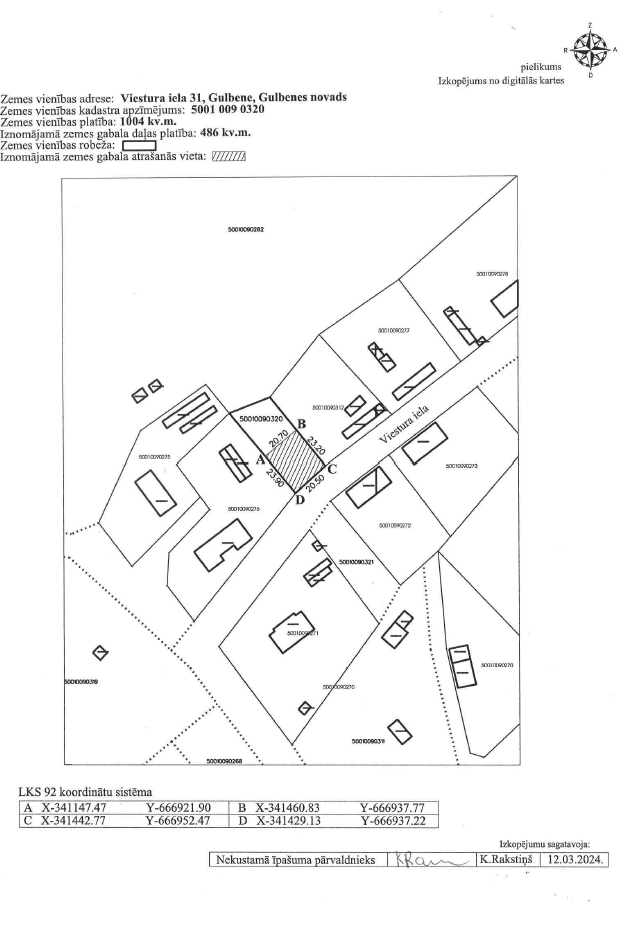 Gulbenes novada pašvaldības mantas iznomāšanas komisijas LĒMUMSPar nekustamā īpašuma Daukstu pagastā ar nosaukumu “Vanadziņi” zemes vienības ar kadastra apzīmējumu 5048 004 0285 nomas līguma pagarināšanuIzskatīts Gulbenes rajona Daukstu pagasta zemnieku saimniecība “GUNDEGAS”, reģistrācijas numurs 43201011995, juridiskā adrese: “Gundegas”, Daukstu pag., Gulbenes nov., LV-4417, 2024.gada 12.februāra iesniegums (Gulbenes novada pašvaldībā saņemts 2024.gada 13.februārī un reģistrēts ar Nr. GND/5.13.1/24/362-I), kurā lūgts pagarināt 2019.gada 15.aprīlī noslēgto zemes nomas līgumu Nr. DA/9.3/19/93 par zemes vienības ar kadastra apzīmējumu 5048 004 0285, 0,3 ha platībā, kura ietilpst Daukstu pagasta nekustamā īpašuma ar nosaukumu “Vanadziņi”, kadastra numurs 5048 004 0285, sastāvā, nomu.2019. gada 15.aprīlī starp Gulbenes novada pašvaldību un Gulbenes rajona Daukstu pagasta zemnieku saimniecību “GUNDEGAS”, reģistrācijas numurs 43201011995, tika noslēgts zemes nomas līgums Nr. DA/9.3/19/93 par  Daukstu pagasta nekustamajā īpašumā ar nosaukumu “Vanadziņi” zemes vienības ar kadastra apzīmējumu 5048 004 0285, 0,3 ha platībā (turpmāk – Līgums), nomu. Nomas līguma termiņš – 2024.gada 31.marts. Ministru kabineta 2018.gada 19.jūnija noteikumu Nr.350 “Publiskas personas zemes nomas un apbūves tiesības noteikumi” (turpmāk – Noteikumi) 28.punkts nosaka, ka lēmumu par neapbūvēta zemesgabala iznomāšanu pieņem iznomātājs. Noteikumu 53.punkts nosaka, ka iznomātājs, izvērtējot lietderības apsvērumus, var pieņemt lēmumu pagarināt nomas līguma termiņu (nerīkojot izsoli). Nomas līgumu var pagarināt, ievērojot nosacījumu, ka nomas līguma kopējais termiņš nedrīkst pārsniegt Publiskas personas finanšu līdzekļu un mantas izšķērdēšanas novēršanas likumā noteikto nomas līguma termiņu.Pašvaldību likuma 73.panta pirmā daļa nosaka, ka pašvaldības manta izmantojama pašvaldības administratīvās teritorijas iedzīvotāju interesēs atbilstoši pašvaldības kompetencei, gan nododot to publiskā lietošanā, gan veidojot iestādes, gan dibinot kapitālsabiedrības vai iegūstot dalību kapitālsabiedrībās, savukārt šā panta trešā daļa cita starpā nosaka, ka mantas daļu, kas nav nepieciešama šā panta pirmajā daļā minētajiem mērķiem, pašvaldība var izmantot, lai saimnieciskā kārtā gūtu ienākumus. Saskaņā ar Pašvaldību likuma 73.panta ceturto daļu pašvaldībai ir tiesības iegūt un atsavināt kustamo un nekustamo īpašumu, kā arī veikt citas privāttiesiskas darbības, ievērojot likumā noteikto par rīcību ar publiskas personas finanšu līdzekļiem un mantu. Saskaņā ar Nekustamā īpašuma valsts kadastra informācijas sistēmas datiem Gulbenes novada pašvaldība ir Daukstu pagasta nekustamajā īpašumā ar nosaukumu “Vanadziņi”, kadastra numurs 5048 004 0285, ietilpstošās zemes vienības, kadastra apzīmējums 5048 004 0285, 0,3 ha platībā, tiesiskais valdītājs.Atbilstoši Gulbenes novada teritorijas plānojumam, kas apstiprināts ar Gulbenes novada pašvaldības domes 2018.gada 27.decembra saistošajiem noteikumiem Nr.20 “Gulbenes novada teritorijas plānojums, Teritorijas izmantošanas un apbūves noteikumi un grafiskā daļa”, zemes vienībai ir noteikts funkcionālais zonējums: Lauksaimniecības teritorija (L). Lauksaimniecības teritorija (L) ir funkcionālā zona, ko nosaka, lai nodrošinātu lauksaimniecības zemes, kā resursa racionālu un daudzveidīgu izmantošanu visa veida lauksaimnieciskajai darbībai un ar to saistītajiem pakalpojumiem. Zemes vienības lietošanas mērķis – zeme, uz kuras galvenā saimnieciskā darbība ir lauksaimniecība.Līgums nesatur tipveida nosacījumus, kas atbilstoši Noteikumu 3.2. apakšnodaļas prasībām ieverami zemes nomas līgumā. Līgumā nomas maksas apmērs ir noteikts atbilstoši Gulbenes novada pašvaldības domes zemes nomas pakalpojumu maksas cenrādim, kas apstiprināts Gulbenes novada pašvaldības domes 2018.gada 27.decembra sēdē (protokols Nr.25, 47.§), lauksaimniecības zemes nomas maksa Daukstu pagastā kalendāra gadā par hektāru ir 48,00 euro bez pievienotās vērtības nodokļa.Nomniekam nav nomas maksas parādu, nomas maksa ir samaksāta līdz 2024. gada 31.martam. Nomniekam nav nekustamā īpašuma nodokļa parādu. Publiskas personas finanšu līdzekļu un mantas izšķērdēšanas novēršanas likuma 6.1 panta pirmā daļa cita starpā nosaka, ka, ja likumā vai Ministru kabineta noteikumos nav paredzēts citādi, nekustamā īpašuma nomas līgumu slēdz uz laiku, kas nav ilgāks par 30 gadiem.Noslēdzot vienošanos par Līguma termiņa pagarināšanu, Publiskas personas finanšu līdzekļu un mantas izšķērdēšanas novēršanas likumā noteiktais termiņš netiek pārsniegts.Saskaņā ar Noteikumu 56.punktu, pagarinot nomas līguma termiņu, nomas maksu pārskata, piemērojot šo noteikumu 3. nodaļā noteikto nomas maksas noteikšanas kārtību.Noteikumu 30.4.apakšpunkts nosaka – ja neapbūvētu zemesgabalu iznomā šo noteikumu 29.8.apakšpunktā minētajā gadījumā, tad nomas maksu nosaka atbilstoši Ministru kabineta, pašvaldības domes, citas atvasinātas publiskas personas vai kapitālsabiedrības kapitāla daļu turētāja apstiprinātam nomas pakalpojumu maksas cenrādim, kas noteikts, ņemot vērā neatkarīga vērtētāja noteikto tirgus nomas maksu, vai neatkarīga vērtētāja noteiktajai tirgus nomas maksai (bet tā nedrīkst būt mazāka par šo noteikumu 5. punktā minēto). Saskaņā ar Noteikumu 29.8. apakšpunktu šo noteikumu 32., 40., 41., 42., 421., 422., 423., 43., 44., 45. un 46. punktu var nepiemērot (nerīkojot izsoli), ja tiek iznomāts neapbūvēts zemesgabals līdz 10 ha lauku teritorijā, kas tiek izmantots lauksaimniecībā, mežsaimniecībā vai ūdenssaimniecībā, uz termiņu ne ilgāk par sešiem gadiem, ja šo noteikumu 33.6. apakšpunktā noteiktajā termiņā pieteicies tikai viens pretendents.Atbilstoši Gulbenes novada pašvaldības domes zemes nomas pakalpojumu maksas cenrādim, kas apstiprināts Gulbenes novada pašvaldības domes 2018.gada 27.decembra sēdē (protokols Nr.25, 47.§), lauksaimniecības zemes nomas maksa Daukstu pagastā kalendāra gadā par hektāru ir 48,00 euro bez pievienotās vērtības nodokļa. Respektīvi, zemes vienības nomas maksa gadā ir 14,40 euro, proti, mazāka par Noteikumu 5. punktā noteikto minimālo nomas maksu 28 euro gadā.Atbilstoši Noteikumu 57.punktam iznomātājs 10 darbdienu laikā pēc tam, kad stājusies spēkā vienošanās par nomas līguma termiņa pagarināšanu, publicē vai nodrošina attiecīgās informācijas publicēšanu šo noteikumu 34. vai 35.punktā minētajā tīmekļvietnē.Publiskas personas finanšu līdzekļu un mantas izšķērdēšanas novēršanas likuma 3.panta 2.punkts nosaka, ka publiska persona, kā arī kapitālsabiedrība rīkojas ar finanšu līdzekļiem un mantu lietderīgi, tas ir, manta atsavināma un nododama īpašumā vai lietošanā citai personai par iespējami augstāku cenu. Ņemot vērā visu iepriekš minēto, Gulbenes novada pašvaldības mantas iznomāšanas komisijas ieskatā nav lietderīgi pagarināt Līguma darbības termiņu.Pamatojoties uz Pašvaldību likuma 73.panta pirmo, trešo un ceturto daļu, Publiskas personas finanšu līdzekļu un mantas izšķērdēšanas novēršanas likuma 6.1 panta pirmo daļu, 3.panta 2.punktu, Ministru kabineta 2018.gada 19.jūnija noteikumu Nr.350 “Publiskas personas zemes nomas un apbūves tiesības noteikumi” 30.4. apakšpunktu, 28., 53., 56. un 57.punktu, Gulbenes novada pašvaldības domes zemes nomas pakalpojumu maksas cenrādi, kas apstiprināts Gulbenes novada pašvaldības domes 2018.gada 27.decembra sēdē (protokols Nr.25, 47.§), Gulbenes novada pašvaldības mantas iznomāšanas komisijas nolikuma, kas apstiprināts ar Gulbenes novada pašvaldības domes 2020.gada 30.jūlija lēmumu Nr. GND/2020/487, 6.1., 7.2. un 7.6.apakšpunktu, atklāti balsojot: PAR – 4 balsis (Ineta Otvare, Kristaps Dauksts, Linda Oņiskiva, Monta Ķelle), "PRET" – nav, "ATTURAS" – nav, "NEPIEDALĀS" – nav, Gulbenes novada pašvaldības mantas iznomāšanas komisija NOLEMJ:ATTEIKT pagarināt 2019. gada 15.aprīlī ar Gulbenes rajona Daukstu pagasta zemnieku saimniecību “GUNDEGAS”, reģistrācijas numurs 43201011995, juridiskā adrese: “Gundegas”, Daukstu pag., Gulbenes nov., LV-4417, noslēgto zemes nomas līgumu Nr. DA/9.3/19/93 par zemes vienības ar kadastra apzīmējumu 5048 004 0285, 0,3 ha platībā, nomu.UZDOT Gulbenes novada Centrālās pārvaldes Īpašumu pārraudzības nodaļai noteikt nomas maksu nekustamā īpašuma Daukstu pagastā, kadastra numurs 5048 004 0285, zemes vienībai ar kadastra apzīmējumu 5048 004 0285, 0,3 ha platībā, piesaistot sertificētu vērtētāju.RĪKOT nekustamā īpašuma Daukstu pagastā, kadastra numurs 5048 004 0285, zemes vienībai ar kadastra apzīmējumu 5048 004 0285, 0,3 ha platībā, pirmo mutisko izsoli ar augšupejošu soli.Gulbenes novada pašvaldības mantas iznomāšanas komisijas LĒMUMSPar nekustamā īpašuma Daukstu pagastā ar nosaukumu “Dārza 11/4” zemes vienības ar kadastra apzīmējumu 5048 004 0308 nomas līguma pagarināšanuIzskatīts Gulbenes rajona Daukstu pagasta zemnieku saimniecība “GUNDEGAS”, reģistrācijas numurs 43201011995, juridiskā adrese: “Gundegas”, Daukstu pag., Gulbenes nov., LV-4417, 2024.gada 12.februāra iesniegums (Gulbenes novada pašvaldībā saņemts 2024.gada 13.februārī un reģistrēts ar Nr. GND/5.13.1/24/362-I), kurā lūgts pagarināt 2019.gada 18.jūnijā noslēgto zemes nomas līgumu Nr. DA/9.3/19/113 par zemes vienības ar kadastra apzīmējumu 5048 004 0308, 0,25 ha platībā, kura ietilpst Daukstu pagasta nekustamā īpašuma ar nosaukumu “Dārza 11/4”, kadastra numurs 5048 004 0308, sastāvā, nomu.2019. gada 18.jūnijā starp Gulbenes novada pašvaldību un Gulbenes rajona Daukstu pagasta zemnieku saimniecību “GUNDEGAS”, reģistrācijas numurs 43201011995, tika noslēgts zemes nomas līgums Nr. DA/9.3/19/113 par  Daukstu pagasta nekustamajā īpašumā ar nosaukumu “Dārza 11/4” zemes vienības ar kadastra apzīmējumu 5048 004 0308, 0,25 ha platībā (turpmāk – Līgums), nomu. Nomas līguma termiņš – 2024.gada 31.maijs. Ministru kabineta 2018.gada 19.jūnija noteikumu Nr.350 “Publiskas personas zemes nomas un apbūves tiesības noteikumi” (turpmāk – Noteikumi) 28.punkts nosaka, ka lēmumu par neapbūvēta zemesgabala iznomāšanu pieņem iznomātājs. Noteikumu 53.punkts nosaka, ka iznomātājs, izvērtējot lietderības apsvērumus, var pieņemt lēmumu pagarināt nomas līguma termiņu (nerīkojot izsoli). Nomas līgumu var pagarināt, ievērojot nosacījumu, ka nomas līguma kopējais termiņš nedrīkst pārsniegt Publiskas personas finanšu līdzekļu un mantas izšķērdēšanas novēršanas likumā noteikto nomas līguma termiņu.Pašvaldību likuma 73.panta pirmā daļa nosaka, ka pašvaldības manta izmantojama pašvaldības administratīvās teritorijas iedzīvotāju interesēs atbilstoši pašvaldības kompetencei, gan nododot to publiskā lietošanā, gan veidojot iestādes, gan dibinot kapitālsabiedrības vai iegūstot dalību kapitālsabiedrībās, savukārt šā panta trešā daļa cita starpā nosaka, ka mantas daļu, kas nav nepieciešama šā panta pirmajā daļā minētajiem mērķiem, pašvaldība var izmantot, lai saimnieciskā kārtā gūtu ienākumus. Saskaņā ar Pašvaldību likuma 73.panta ceturto daļu pašvaldībai ir tiesības iegūt un atsavināt kustamo un nekustamo īpašumu, kā arī veikt citas privāttiesiskas darbības, ievērojot likumā noteikto par rīcību ar publiskas personas finanšu līdzekļiem un mantu. Saskaņā ar Nekustamā īpašuma valsts kadastra informācijas sistēmas datiem Gulbenes novada pašvaldība ir Daukstu pagasta nekustamajā īpašumā ar nosaukumu “Dārza 11/4”, kadastra numurs 5048 004 0308, ietilpstošās zemes vienības, kadastra apzīmējums 5048 004 0308, 0,25 ha platībā, tiesiskais valdītājs.Atbilstoši Gulbenes novada teritorijas plānojumam, kas apstiprināts ar Gulbenes novada pašvaldības domes 2018.gada 27.decembra saistošajiem noteikumiem Nr.20 “Gulbenes novada teritorijas plānojums, Teritorijas izmantošanas un apbūves noteikumi un grafiskā daļa”, zemes vienībai ir noteikts funkcionālais zonējums: Lauksaimniecības teritorija (L). Lauksaimniecības teritorija (L) ir funkcionālā zona, ko nosaka, lai nodrošinātu lauksaimniecības zemes, kā resursa racionālu un daudzveidīgu izmantošanu visa veida lauksaimnieciskajai darbībai un ar to saistītajiem pakalpojumiem. Zemes vienības lietošanas mērķis – zeme, uz kuras galvenā saimnieciskā darbība ir lauksaimniecība.Līgums nesatur tipveida nosacījumus, kas atbilstoši Noteikumu 3.2. apakšnodaļas prasībām ieverami zemes nomas līgumā. Līgumā nomas maksas apmērs ir noteikts atbilstoši Gulbenes novada pašvaldības domes zemes nomas pakalpojumu maksas cenrādim, kas apstiprināts Gulbenes novada pašvaldības domes 2018.gada 27.decembra sēdē (protokols Nr.25, 47.§), lauksaimniecības zemes nomas maksa Daukstu pagastā kalendāra gadā par hektāru ir 48,00 euro bez pievienotās vērtības nodokļa.Nomniekam nav nomas maksas parādu, nomas maksa ir samaksāta līdz 2024. gada 31.maijam. Nomniekam nav nekustamā īpašuma nodokļa parādu. Publiskas personas finanšu līdzekļu un mantas izšķērdēšanas novēršanas likuma 6.1 panta pirmā daļa cita starpā nosaka, ka, ja likumā vai Ministru kabineta noteikumos nav paredzēts citādi, nekustamā īpašuma nomas līgumu slēdz uz laiku, kas nav ilgāks par 30 gadiem.Noslēdzot vienošanos par Līguma termiņa pagarināšanu, Publiskas personas finanšu līdzekļu un mantas izšķērdēšanas novēršanas likumā noteiktais termiņš netiek pārsniegts.Saskaņā ar Noteikumu 56.punktu, pagarinot nomas līguma termiņu, nomas maksu pārskata, piemērojot šo noteikumu 3. nodaļā noteikto nomas maksas noteikšanas kārtību.Noteikumu 30.4.apakšpunkts nosaka – ja neapbūvētu zemesgabalu iznomā šo noteikumu 29.8.apakšpunktā minētajā gadījumā, tad nomas maksu nosaka atbilstoši Ministru kabineta, pašvaldības domes, citas atvasinātas publiskas personas vai kapitālsabiedrības kapitāla daļu turētāja apstiprinātam nomas pakalpojumu maksas cenrādim, kas noteikts, ņemot vērā neatkarīga vērtētāja noteikto tirgus nomas maksu, vai neatkarīga vērtētāja noteiktajai tirgus nomas maksai (bet tā nedrīkst būt mazāka par šo noteikumu 5. punktā minēto). Saskaņā ar Noteikumu 29.8. apakšpunktu šo noteikumu 32., 40., 41., 42., 421., 422., 423., 43., 44., 45. un 46. punktu var nepiemērot (nerīkojot izsoli), ja tiek iznomāts neapbūvēts zemesgabals līdz 10 ha lauku teritorijā, kas tiek izmantots lauksaimniecībā, mežsaimniecībā vai ūdenssaimniecībā, uz termiņu ne ilgāk par sešiem gadiem, ja šo noteikumu 33.6. apakšpunktā noteiktajā termiņā pieteicies tikai viens pretendents.Atbilstoši Gulbenes novada pašvaldības domes zemes nomas pakalpojumu maksas cenrādim, kas apstiprināts Gulbenes novada pašvaldības domes 2018.gada 27.decembra sēdē (protokols Nr.25, 47.§), lauksaimniecības zemes nomas maksa Daukstu pagastā kalendāra gadā par hektāru ir 48,00 euro bez pievienotās vērtības nodokļa. Respektīvi, zemes vienības nomas maksa gadā ir 12,00 euro, proti, mazāka par Noteikumu 5. punktā noteikto minimālo nomas maksu 28 euro gadā.Atbilstoši Noteikumu 57.punktam iznomātājs 10 darbdienu laikā pēc tam, kad stājusies spēkā vienošanās par nomas līguma termiņa pagarināšanu, publicē vai nodrošina attiecīgās informācijas publicēšanu šo noteikumu 34. vai 35.punktā minētajā tīmekļvietnē.Publiskas personas finanšu līdzekļu un mantas izšķērdēšanas novēršanas likuma 3.panta 2.punkts nosaka, ka publiska persona, kā arī kapitālsabiedrība rīkojas ar finanšu līdzekļiem un mantu lietderīgi, tas ir, manta atsavināma un nododama īpašumā vai lietošanā citai personai par iespējami augstāku cenu. Ņemot vērā visu iepriekš minēto, Gulbenes novada pašvaldības mantas iznomāšanas komisijas ieskatā nav lietderīgi pagarināt Līguma darbības termiņu.Pamatojoties uz Pašvaldību likuma 73.panta pirmo, trešo un ceturto daļu, Publiskas personas finanšu līdzekļu un mantas izšķērdēšanas novēršanas likuma 6.1 panta pirmo daļu, 3.panta 2.punktu, Ministru kabineta 2018.gada 19.jūnija noteikumu Nr.350 “Publiskas personas zemes nomas un apbūves tiesības noteikumi” 30.4. apakšpunktu, 28., 53., 56. un 57.punktu, Gulbenes novada pašvaldības domes zemes nomas pakalpojumu maksas cenrādi, kas apstiprināts Gulbenes novada pašvaldības domes 2018.gada 27.decembra sēdē (protokols Nr.25, 47.§), Gulbenes novada pašvaldības mantas iznomāšanas komisijas nolikuma, kas apstiprināts ar Gulbenes novada pašvaldības domes 2020.gada 30.jūlija lēmumu Nr. GND/2020/487, 6.1., 7.2. un 7.6.apakšpunktu, atklāti balsojot: PAR – 4 balsis (Ineta Otvare, Kristaps Dauksts, Linda Oņiskiva, Monta Ķelle), "PRET" – nav, "ATTURAS" – nav, "NEPIEDALĀS" – nav, Gulbenes novada pašvaldības mantas iznomāšanas komisija NOLEMJ:ATTEIKT pagarināt 2019. gada 15.aprīlī ar Gulbenes rajona Daukstu pagasta zemnieku saimniecību “GUNDEGAS”, reģistrācijas numurs 43201011995, juridiskā adrese: “Gundegas”, Daukstu pag., Gulbenes nov., LV-4417, noslēgto zemes nomas līgumu Nr. DA/9.3/19/113 par zemes vienības ar kadastra apzīmējumu 5048 004 0308, 0,25 ha platībā, nomu.UZDOT Gulbenes novada Centrālās pārvaldes Īpašumu pārraudzības nodaļai noteikt nomas maksu nekustamā īpašuma Daukstu pagastā ar nosaukumu “Dārza 11/4”, kadastra numurs 5048 004 0308, zemes vienībai ar kadastra apzīmējumu 5048 004 0308, 0,25 ha platībā, piesaistot sertificētu vērtētāju.RĪKOT nekustamā īpašuma Daukstu pagastā ar nosaukumu “Dārza 11/4”, kadastra numurs 5048 004 0308, zemes vienībai ar kadastra apzīmējumu 5048 004 0308, 0,25 ha platībā, pirmo mutisko izsoli ar augšupejošu soli.Gulbenes novada pašvaldības mantas iznomāšanas komisijas LĒMUMSPar medību tiesību nomas piešķiršanu mednieku klubam “Ozoliņš AJ” Gulbenes novada pašvaldībā saņemts mednieku kluba “Ozoliņš AJ”, reģistrācijas numurs 40008327928, juridiskā adrese: “Lielvasaraudži”, Druvienas pagasts, Gulbenes novads (turpmāk – Klubs), 2024.gada 25.februāra iesniegums (Gulbenes novada pašvaldībā saņemts 2024.gada 26.februārī un reģistrēts ar Nr. GND/5.13.1/24/448-M), kurā lūgts piešķirt medību tiesības nomai Gulbenes novada pašvaldībai piekrītošajās/piederošajās zemes vienībās:	Klubs 2023. gada 23.augustā reģistrēts Latvijas Republikas Uzņēmumu reģistrā. Tā galvenie darbības mērķi ir: izveidot videi draudzīgu, ilgtspējīgu medību saimniecību racionāli izmantojot medību resursus.Saskaņā ar Medību likuma 1.panta pirmās daļas 9.punktu medību tiesības ir tiesības zemes īpašniekam vai tiesiskajam valdītājam savā zemes gabalā medīt šajā likumā un medības reglamentējošos normatīvajos aktos noteiktajā kārtībā. Medību tiesības zemes īpašnieks vai tiesiskais valdītājs var izmantot pats vai nodot citai personai. Atbilstoši Medību likuma 1.panta pirmās daļas 9.1 punktam Gulbenes novada pašvaldība ir medību tiesību īpašnieks.Medību likuma 29.panta pirmā daļa nosaka, ka zemes īpašnieks vai tiesiskais valdītājs ir atbildīgs par medījamo dzīvnieku nodarītajiem postījumiem un zaudējumiem savā īpašumā (valdījumā) esošajā zemē, ja medību tiesības nav nodotas citam medību tiesību lietotājam. Savukārt šā panta otrā daļa nosaka, ka ja medību tiesību īpašnieks medību tiesības nodod citam medību tiesību lietotājam, pušu pienākumus un tiesības nosaka medību tiesību nodošanas līgumā, ciktāl tas nav pretrunā ar šā panta ceturto daļu.Ministru kabineta 2014.gada 22.jūlija noteikumu Nr.421 “Medību noteikumi” 13.punkts nosaka, ka zemes īpašnieks vai tiesiskais valdītājs medību tiesības var nodot citai personai, noslēdzot rakstveida līgumu par medību tiesību nodošanu zemes vienībā, kurai piešķirts kadastra apzīmējums, vai tās daļā, ja medību līgumā ir precīzi norādītas zemes vienības daļas robežas un tās kartogrāfiski atspoguļotas Latvijas 1992.gada ģeodēzisko koordinātu sistēmā. Medību tiesības vienlaikus var nodot tikai vienai personai.Gulbenes novada pašvaldības domes nolikuma “Par Gulbenes novada pašvaldības medību tiesību nomas piešķiršanas kārtību”, kas apstiprināts 2014.gada 26.jūnija Gulbenes novada pašvaldības domes sēdē (protokols Nr.14, 17.§) (turpmāk – Nolikums), 2.punkts nosaka, ka pašvaldības medību tiesības tiek piešķirtas, noslēdzot Pašvaldības medību tiesību nomas līgumu. Nolikuma 3.punkts nosaka, ka līguma darbības termiņš nedrīkst būt ilgāks par 12 gadiem. Minimālā pašvaldības medību tiesību nomas maksas gadā ir EUR 0,50/ha. Pašvaldības medību tiesību nomas maksa maksājama avansa veidā par turpmāko gadu mēneša laikā no līguma noslēgšanas dienas.Nolikuma 4.1.apakšpunkts nosaka, ka pašvaldības medību platībās medību tiesību nomas pirmtiesība, kā pirmajam pēc secības ir mednieku kolektīvam, kura medību iecirknis, kas reģistrēts Valsts meža dienesta meža kontroles teritorijas datu bāzē, neatrodas tālāk par 100 metriem no pašvaldības medību platības. Ņemot vērā to, ka Valsts meža dienesta Ziemeļaustrumu virsmežniecības rīcībā ir informācija par reģistrētajiem medību iecirkņiem Gulbenes novada administratīvajā teritorijā, to sastāvā esošajām medību platībām un robežām, Gulbenes novada pašvaldība 2024.gada 7.martā pieprasīja Ziemeļaustrumu virsmežniecības speciālistam medību jautājumos informāciju (Gulbenes novada pašvaldībā reģistrēts 2024.gada 7.martā ar Nr. GND/2.6.11/24/4) par iesnieguma iesniedzēja medību iecirkņa teritoriju. Gulbenes novada pašvaldība 2024.gada 18.martā saņēma informāciju (Gulbenes novada pašvaldībā reģistrēts 2024.gada 19.martā ar Nr. GND/2.6.11/24/8), ka iesniegumā minētās zemes vienības  ar kadastra apzīmējumiem 5094 009 0091, 5094 009 0093, 5094 009 0113, 5094 009 0047, 5094 009 0048, 5094 009 0110, 5094 007 0047, 5094 006 0019, 5094 006 0035 pilnībā ietilpst Kluba medību iecirkņa teritorijā. Respektīvi, Klubs ir Nolikuma 4.1.apakšpunktā minētais mednieku kolektīvs. Savukārt zemes vienības ar kadastra apzīmējumiem 5094 009 0090 un 5094 009 0107 robežojas ar citu medību kolektīvu.No citām personām iepriekš minētās medību platības nav tikušas pieprasītas.Pašvaldību likuma 73. panta ceturtā daļa nosaka, ka pašvaldībai ir tiesības iegūt un atsavināt kustamo un nekustamo īpašumu, kā arī veikt citas privāttiesiskas darbības, ievērojot likumā noteikto par rīcību ar publiskas personas finanšu līdzekļiem un mantu.Pamatojoties uz Pašvaldību likuma 73. panta ceturto daļu, Medību likuma 29.panta otro daļu, Gulbenes novada pašvaldības domes nolikuma “Par Gulbenes novada pašvaldības medību tiesību nomas piešķiršanas kārtību”, kas apstiprināts 2014.gada 26.jūnija Gulbenes novada pašvaldības domes sēdē (protokols Nr.14, 17.§), 2. un 3.punktu, 4.1.apakšpunktu, Gulbenes novada pašvaldības mantas iznomāšanas komisijas nolikuma, kas apstiprināts ar Gulbenes novada pašvaldības domes 2020.gada 30.jūlija lēmumu Nr.GND/2020/487, 6.4.apakšpunktu, atklāti balsojot: PAR – 4 balsis (Ineta Otvare, Kristaps Dauksts, Linda Oņiskiva, Monta Ķelle), "PRET" – nav, "ATTURAS" – nav, "NEPIEDALĀS" – nav, Gulbenes novada pašvaldības mantas iznomāšanas komisija NOLEMJ:SLĒGT medību tiesību nomas līgumu ar mednieku klubu “Ozoliņš AJ”, reģistrācijas numurs 40008327928, juridiskā adrese: “Lielvasaraudži”, Druvienas pagasts, Gulbenes novads, par medību organizēšanu Gulbenes novada pašvaldībai piekrītošajās/piederošajās zemes vienībās Tirzas pagastā:NOTEIKT medību tiesību nomas līguma termiņu no 2024.gada 1.aprīļa līdz 2034.gada 31.martam.NOTEIKT medību tiesību nomas maksu atbilstoši Gulbenes novada pašvaldības nolikuma “Par Gulbenes novada pašvaldības medību tiesību nomas piešķiršanas kārtību”, kas apstiprināts 2014.gada 26.jūnija Gulbenes novada domes sēdē (protokols Nr.14, 17.§), 3.punktam:par zemes vienību ar kadastra apzīmējumu 5094 006 0035 (2,8 ha platībā) – 1,40 EUR (viens euro četrdesmit centi) bez PVN gadā;par zemes vienību ar kadastra apzīmējumu 5094 009 0091 (6,6 ha platībā) – 3,30 EUR (trīs euro trīsdesmit centi) bez PVN gadā;par zemes vienību ar kadastra apzīmējumu 5094 009 0093 (3,1 ha platībā) – 1,55 EUR (viens euro piecdesmit pieci centi) bez PVN gadā;par zemes vienību ar kadastra apzīmējumu 5094 009 0113 (1,46 ha platībā) – 0,73 EUR (nulle euro septiņdesmit trīs centi) bez PVN gadā;par zemes vienību ar kadastra apzīmējumu 5094 009 0047 (5,9 ha platībā) – 2,95 EUR (divi euro deviņdesmit pieci centi) bez PVN gadā;par zemes vienību ar kadastra apzīmējumu 5094 009 0048 (1,3 ha platībā) – 0,65 EUR (nulle euro sešdesmit pieci centi) bez PVN gadā;par zemes vienību ar kadastra apzīmējumu 5094 009 0110 (3,0 ha platībā) – 1,50 EUR (viens euro piecdesmit centi) bez PVN gadā;par zemes vienību ar kadastra apzīmējumu 5094 007 0047 (1,5 ha platībā) – 0,75 EUR (nulle euro septiņdesmit pieci centi) bez PVN gadā;par zemes vienību ar kadastra apzīmējumu 5094 006 0019 (5,4 ha platībā) – 2,70 EUR (divi euro septiņdesmit centi) bez PVN gadā.ATTEIKT medību tiesību nomas piešķiršanu zemes vienībai ar kadastra apzīmējumu 5094 009 0090 (5,7 ha platībā) un zemes vienībai ar kadastra apzīmējumu 5094 009 0107 (1,9 ha platībā).NOSLĒGT ar mednieku klubu “Ozoliņš AJ”, reģistrācijas numurs 40008327928, juridiskā adrese: “Lielvasaraudži”, Druvienas pagasts, Gulbenes novads, medību tiesību nomas līgumu.Gulbenes novada pašvaldības mantas iznomāšanas komisijas LĒMUMSPar nekustamā īpašuma Stradu pagastā ar nosaukumu “Stāķi 16-9” zemes vienības ar kadastra apzīmējumu 5090 002 0119 nomas līguma pagarināšanuIzskatīts […], 2024.gada 11.marta iesniegums (Gulbenes novada pašvaldībā saņemts 2024.gada 12.martā un reģistrēts ar Nr. GND/5.13.1/24/550-C), kurā lūgts pagarināt 2019.gada 23.aprīlī noslēgto zemes nomas līgumu Nr. SR/9.3/19/45 par zemes vienības ar kadastra apzīmējumu 5090 002 0119, 0,12 ha platībā, nomu.2019. gada 23.aprīlī starp Gulbenes novada pašvaldību un […] tika noslēgts zemes nomas līgums Nr. SR/9.3/19/45 par Stradu pagasta nekustamajā īpašumā “Stāķi 16-9”, kadastra numurs 5090 002 0119, ietilpstošās zemes vienības ar kadastra apzīmējumu 5090 002 0119, 0,12 ha platībā, nomu. Līguma darbības termiņš – 2024. gada 31.marts.Ministru kabineta 2018.gada 19.jūnija noteikumu Nr.350 “Publiskas personas zemes nomas un apbūves tiesības noteikumi” (turpmāk – Noteikumi) 28.punkts nosaka, ka lēmumu par neapbūvēta zemesgabala iznomāšanu pieņem iznomātājs. Noteikumu 53.punkts nosaka, ka iznomātājs, izvērtējot lietderības apsvērumus, var pieņemt lēmumu pagarināt nomas līguma termiņu (nerīkojot izsoli). Nomas līgumu var pagarināt, ievērojot nosacījumu, ka nomas līguma kopējais termiņš nedrīkst pārsniegt Publiskas personas finanšu līdzekļu un mantas izšķērdēšanas novēršanas likumā noteikto nomas līguma termiņu.Pašvaldību likuma 73.panta pirmā daļa nosaka, ka pašvaldības manta izmantojama pašvaldības administratīvās teritorijas iedzīvotāju interesēs atbilstoši pašvaldības kompetencei, gan nododot to publiskā lietošanā, gan veidojot iestādes, gan dibinot kapitālsabiedrības vai iegūstot dalību kapitālsabiedrībās, savukārt šā panta trešā daļa cita starpā nosaka, ka mantas daļu, kas nav nepieciešama šā panta pirmajā daļā minētajiem mērķiem, pašvaldība var izmantot, lai saimnieciskā kārtā gūtu ienākumus. Saskaņā ar Pašvaldību likuma 73.panta ceturto daļu pašvaldībai ir tiesības iegūt un atsavināt kustamo un nekustamo īpašumu, kā arī veikt citas privāttiesiskas darbības, ievērojot likumā noteikto par rīcību ar publiskas personas finanšu līdzekļiem un mantuSaskaņā ar Nekustamā īpašuma valsts kadastra informācijas sistēmas datiem Gulbenes novada pašvaldība ir Stradu pagasta nekustamajā īpašumā “Stāķi 16-9”, kadastra numurs 5090 002 0119, ietilpstošās zemes vienības, kadastra apzīmējums 5090 002 0119, 0,12 ha platībā (turpmāk – zemes vienība) tiesiskais valdītājs.Atbilstoši Gulbenes novada teritorijas plānojumam (apstiprināts ar Gulbenes novada domes 2018.gada 27.decembra saistošajiem noteikumiem Nr.20 “Gulbenes novada teritorijas plānojums, Teritorijas izmantošanas un apbūves noteikumi un grafiskā daļa”) zemes vienībai noteiktais funkcionālais zonējums ir lauksaimniecības teritorija (L1). Apakšzonas noteicošais izmantošanas veids ir piepilsētas un ciemu mazdārziņi (sakņu dārzi, augļu dārzi), kur ir atļauta tikai saimnieciskā rakstura īslaicīgas lietošanas būvju izvietošana, kas saistītas ar apakšzonas funkcionēšanu, t.i., ar dārzkopību un sakņkopību.Zemes vienības lietošanas mērķis – zeme uz kuras galvenā saimnieciskā darbība ir lauksaimniecība. Zemes vienība  0,12 ha platībā […] piešķirta nomā lauksaimniecības vajadzībām bez apbūves tiesībām.Līgumā nomas maksas apmērs ir noteikts atbilstoši Noteikumu 30.4.apakšpunktam, kas nosaka, ka šo noteikumu 29.5., 29.6., 29.7., 29.8., 29.9. un 29.10. apakšpunktā minētajā gadījumā nomas maksu nosaka atbilstoši Ministru kabineta, pašvaldības domes, citas atvasinātas publiskas personas vai kapitālsabiedrības kapitāla daļu turētāja apstiprinātam nomas pakalpojumu maksas cenrādim, kas noteikts, ņemot vērā neatkarīga vērtētāja noteikto tirgus nomas maksu, vai neatkarīga vērtētāja noteiktajai tirgus nomas maksai (bet tā nedrīkst būt mazāka par šo noteikumu 5. punktā minēto). Noslēgtais zemes nomas līgums nesatur tipveida nosacījumus, kas atbilstoši Noteikumu 3.2. apakšnodaļas prasībām ietverami zemes nomas līgumā.Saskaņā ar Gulbenes novada Centrālās pārvaldes Finanšu nodaļas datiem no 2019 .gada 1. jūlija nomas maksa tiek aprēķināta atbilstoši Gulbenes novada pašvaldības domes 2019. gada 28. februāra saistošo noteikumu Nr. 6 “Par Gulbenes novada pašvaldībai piederoša vai piekrītoša neapbūvēta zemesgabala nomas maksas apmēru” 2.2.1. apakšpunktam, proti, nomas maksas apmērs ir 10 % apmērā no zemes kadastrālās vērtības gadā, bet ne mazāk kā 12 euro gadā.Saskaņā ar Gulbenes novada Centrālās pārvaldes Finanšu nodaļas sniegtajām ziņām uz 2024. gada 27.martu nomniekam ir parāds 3,13 euro apmērā. Publiskas personas finanšu līdzekļu un mantas izšķērdēšanas novēršanas likuma 6.1 panta pirmā daļa cita starpā nosaka, ka, ja likumā vai Ministru kabineta noteikumos nav paredzēts citādi, nekustamā īpašuma nomas līgumu slēdz uz laiku, kas nav ilgāks par 30 gadiem.Noslēdzot vienošanos par Līguma termiņa pagarināšanu, Publiskas personas finanšu līdzekļu un mantas izšķērdēšanas novēršanas likumā noteiktais termiņš netiek pārsniegts.Saskaņā ar Noteikumu 56.punktu, pagarinot nomas līguma termiņu, nomas maksu pārskata, piemērojot šo noteikumu 3. nodaļā noteikto nomas maksas noteikšanas kārtību.Noteikumu 30.2.apakšpunkts nosaka – ja neapbūvētu zemesgabalu iznomā šo noteikumu 29.2.apakšpunktā minētajā gadījumā, tad nomas maksa gadā ir 0,5% no zemesgabala kadastrālās vērtības. Saskaņā ar Noteikumu 29.2. apakšpunktu šo noteikumu 32., 40., 41., 42., 42.1, 42.2, 42.3, 43., 44., 45. un 46. punktu var nepiemērot (nerīkojot izsoli), ja tiek iznomāts neapbūvēts zemesgabals, kas tiek izmantots personisko palīgsaimniecību vajadzībām atbilstoši likuma “Par zemes reformu Latvijas Republikas lauku apvidos” 7. pantam ar nosacījumu, ka nomnieks neapbūvētajā zemesgabalā neveic saimniecisko darbību, kurai samazinātas nomas maksas piemērošanas gadījumā atbalsts nomniekam kvalificējams kā komercdarbības atbalsts. Noteikumu 31.punkts nosaka, ka pašvaldībai savos saistošajos noteikumos ir tiesības noteikt lielāku nomas maksu par pašvaldības neapbūvētajiem zemesgabaliem.Atbilstoši Gulbenes novada pašvaldības domes 2019.gada 28.februāra saistošo noteikumu Nr.6 “Par Gulbenes novada pašvaldībai piederoša vai piekrītoša neapbūvēta zemesgabala nomas maksas apmēru” 2.2.1.apakšpunktam neapbūvēta zemesgabala, kas tiek izmantots personisko palīgsaimniecību vajadzībām atbilstoši likuma “Par zemes reformu Latvijas Republikas lauku apvidos” 7. pantam ar nosacījumu, ka nomnieks neapbūvētajā zemesgabalā neveic saimniecisko darbību, kurai samazinātas nomas maksas piemērošanas gadījumā atbalsts nomniekam kvalificējams kā komercdarbības atbalsts, nomas maksu Gulbenes novada Stradu pagasta teritorijā atbilstoši šo noteikumu 3. pielikumam nosaka 10 % apmērā no zemes kadastrālās vērtības gadā, bet ne mazāk kā 12 euro gadā.Zemes vienības kadastrālā vērtība ir 83 euro, Zemes vienības nomas maksa gadā ir 8,30 euro, proti, mazāka par Gulbenes novada pašvaldības domes 2019.gada 28.februāra saistošo noteikumu Nr.6 “Par Gulbenes novada pašvaldībai piederoša vai piekrītoša neapbūvēta zemesgabala nomas maksas apmēru” 2.2.1. apakšpunktā noteikto minimālo nomas maksu 12 euro gadā.Atbilstoši Noteikumu 57.punktam iznomātājs 10 darbdienu laikā pēc tam, kad stājusies spēkā vienošanās par nomas līguma termiņa pagarināšanu, publicē vai nodrošina attiecīgās informācijas publicēšanu šo noteikumu 34. vai 35.punktā minētajā tīmekļvietnē.Publiskas personas finanšu līdzekļu un mantas izšķērdēšanas novēršanas likuma 3.panta 2.punkts nosaka, ka publiska persona, kā arī kapitālsabiedrība rīkojas ar finanšu līdzekļiem un mantu lietderīgi, tas ir, manta atsavināma un nododama īpašumā vai lietošanā citai personai par iespējami augstāku cenu. Ņemot vērā visu iepriekš minēto, Gulbenes novada pašvaldības mantas iznomāšanas komisijas ieskatā nav lietderīgi pagarināt Līguma darbības termiņu. Pamatojoties uz Pašvaldību likuma 73.panta pirmo, trešo un ceturto daļu, Ministru kabineta 2018.gada 19.jūnija noteikumu Nr.350 “Publiskas personas zemes nomas un apbūves tiesības noteikumi” 30.2.apakšpunktu, 31., 53., 56. un 57.punktu, Gulbenes novada pašvaldības domes 2019.gada 28.februāra saistošo noteikumu Nr.6 “Par Gulbenes novada pašvaldībai piederoša vai piekrītoša neapbūvēta zemesgabala nomas maksas apmēru” 2.2.1.apakšpunktu, Publiskas personas finanšu līdzekļu un mantas izšķērdēšanas novēršanas likuma 6.1 panta pirmo daļu, 3.panta 2.punktu, Gulbenes novada pašvaldības mantas iznomāšanas komisijas nolikuma, kas apstiprināts ar Gulbenes novada pašvaldības domes 2020.gada 30.jūlija lēmumu Nr. GND/2020/487, 6.1., 7.2. un 7.6.apakšpunktu, atklāti balsojot: PAR – 4 balsis (Ineta Otvare, Kristaps Dauksts, Linda Oņiskiva, Monta Ķelle), "PRET" – nav, "ATTURAS" – nav, "NEPIEDALĀS" – nav, Gulbenes novada pašvaldības mantas iznomāšanas komisija NOLEMJ:ATTEIKT pagarināt 2019.gada 23.aprīlī ar […], noslēgto zemes nomas līgumu Nr. SR/9.3/19/45. RĪKOT pieteikšanos uz nekustamā īpašuma Stradu pagastā ar nosaukumu “Stāķi 16-9” un kadastra numuru 5090 002 0119 sastāvā ietilpstošās neapbūvētās zemes vienības ar kadastra apzīmējumu 5090 002 0119, 0,12 ha platībā, nomu un publicēt par to informāciju Gulbenes novada pašvaldības tīmekļvietnē www.gulbene.lv, ievērojot Ministru kabineta 2018. gada 19. jūnija noteikumu Nr. 350 “Publiskas personas zemes nomas un apbūves tiesības noteikumi” 33. un 35. punktā noteikto.Gulbenes novada pašvaldības mantas iznomāšanas komisijas LĒMUMSPar nekustamā īpašuma Stradu pagastā ar nosaukumu “Stradu palīgsaimniecības” zemes vienības ar kadastra apzīmējumu 5090 002 0629, 0,45 ha platībā, nomas līguma pagarināšanuIzskatīts Gulbenes rajona Litenes pagasta zemnieku saimniecības "AIZPURIEŠI", reģistrācijas numurs 43201014347, juridiskā adrese: “Saulrieši”, Stradu pag., Gulbenes nov., LV-4417, 2024.gada 6.marta iesniegums (Gulbenes novada pašvaldībā saņemts 2024.gada 7.martā un reģistrēts ar Nr. GND/5.13.1/24/520-A), kurā lūgts pagarināt 2019.gada 10.aprīlī noslēgto zemes nomas līgumu Nr. SR/9.3/19/36 par zemes vienības ar kadastra apzīmējumu 5090 002 0629 daļas, 0,45 ha platībā, kura ietilpst Stradu pagasta nekustamā īpašuma “Stradu palīgsaimniecības”, kadastra numurs 5090 004 0111, sastāvā, nomu.2019. gada 10.aprīlī starp Gulbenes novada pašvaldību un Gulbenes rajona Litenes pagasta zemnieku saimniecības "AIZPURIEŠI", reģistrācijas numurs 43201014347, tika noslēgts zemes nomas līgums Nr. SR/9.3/19/36 par  Stradu pagasta nekustamajā īpašumā ar nosaukumu “Stradu palīgsainiecības” zemes vienības ar kadastra apzīmējumu 5090 002 0629 daļas, 0,45 ha platībā (turpmāk – Līgums), nomu. Nomas līguma termiņš – 2024.gada 31.marts. Ministru kabineta 2018.gada 19.jūnija noteikumu Nr.350 “Publiskas personas zemes nomas un apbūves tiesības noteikumi” (turpmāk – Noteikumi) 28.punkts nosaka, ka lēmumu par neapbūvēta zemesgabala iznomāšanu pieņem iznomātājs. Noteikumu 53.punkts nosaka, ka iznomātājs, izvērtējot lietderības apsvērumus, var pieņemt lēmumu pagarināt nomas līguma termiņu (nerīkojot izsoli). Nomas līgumu var pagarināt, ievērojot nosacījumu, ka nomas līguma kopējais termiņš nedrīkst pārsniegt Publiskas personas finanšu līdzekļu un mantas izšķērdēšanas novēršanas likumā noteikto nomas līguma termiņu.Pašvaldību likuma 73.panta pirmā daļa nosaka, ka pašvaldības manta izmantojama pašvaldības administratīvās teritorijas iedzīvotāju interesēs atbilstoši pašvaldības kompetencei, gan nododot to publiskā lietošanā, gan veidojot iestādes, gan dibinot kapitālsabiedrības vai iegūstot dalību kapitālsabiedrībās, savukārt šā panta trešā daļa cita starpā nosaka, ka mantas daļu, kas nav nepieciešama šā panta pirmajā daļā minētajiem mērķiem, pašvaldība var izmantot, lai saimnieciskā kārtā gūtu ienākumus. Saskaņā ar Pašvaldību likuma 73.panta ceturto daļu pašvaldībai ir tiesības iegūt un atsavināt kustamo un nekustamo īpašumu, kā arī veikt citas privāttiesiskas darbības, ievērojot likumā noteikto par rīcību ar publiskas personas finanšu līdzekļiem un mantu. Saskaņā ar Nekustamā īpašuma valsts kadastra informācijas sistēmas datiem Gulbenes novada pašvaldība ir Stradu pagasta nekustamajā īpašumā ar nosaukumu “Stradu palīgsaimniecības”, kadastra numurs 5090 004 0111 ietilpstošās zemes vienības, kadastra apzīmējums 5090 002 0629, 4,5 ha platībā, tiesiskais valdītājs.Atbilstoši Gulbenes novada teritorijas plānojumam, kas apstiprināts ar Gulbenes novada pašvaldības domes 2018.gada 27.decembra saistošajiem noteikumiem Nr.20 “Gulbenes novada teritorijas plānojums, Teritorijas izmantošanas un apbūves noteikumi un grafiskā daļa”, zemes vienībai ir noteikts funkcionālais zonējums: Lauksaimniecības teritorija (L). Lauksaimniecības teritorija (L) ir funkcionālā zona, ko nosaka, lai nodrošinātu lauksaimniecības zemes, kā resursa racionālu un daudzveidīgu izmantošanu visa veida lauksaimnieciskajai darbībai un ar to saistītajiem pakalpojumiem. Zemes vienības lietošanas mērķis – zeme, uz kuras galvenā saimnieciskā darbība ir lauksaimniecība.Līgums nesatur tipveida nosacījumus, kas atbilstoši Noteikumu 3.2. apakšnodaļas prasībām ieverami zemes nomas līgumā. Līgumā nomas maksas apmērs ir noteikts atbilstoši Gulbenes novada pašvaldības domes zemes nomas pakalpojumu maksas cenrādim, kas apstiprināts Gulbenes novada pašvaldības domes 2018.gada 27.decembra sēdē (protokols Nr.25, 47.§), lauksaimniecības zemes nomas maksa Stradu pagastā kalendāra gadā par hektāru ir 47,00 euro bez pievienotās vērtības nodokļa.Nomniekam nav nomas maksas parādu, nomas maksa ir samaksāta līdz 2024. gada 31.martam. Nomniekam nav nekustamā īpašuma nodokļa parādu. Publiskas personas finanšu līdzekļu un mantas izšķērdēšanas novēršanas likuma 6.1 panta pirmā daļa cita starpā nosaka, ka, ja likumā vai Ministru kabineta noteikumos nav paredzēts citādi, nekustamā īpašuma nomas līgumu slēdz uz laiku, kas nav ilgāks par 30 gadiem.Noslēdzot vienošanos par Līguma termiņa pagarināšanu, Publiskas personas finanšu līdzekļu un mantas izšķērdēšanas novēršanas likumā noteiktais termiņš netiek pārsniegts.Saskaņā ar Noteikumu 56.punktu, pagarinot nomas līguma termiņu, nomas maksu pārskata, piemērojot šo noteikumu 3. nodaļā noteikto nomas maksas noteikšanas kārtību.Noteikumu 30.4.apakšpunkts nosaka – ja neapbūvētu zemesgabalu iznomā šo noteikumu 29.8.apakšpunktā minētajā gadījumā, tad nomas maksu nosaka atbilstoši Ministru kabineta, pašvaldības domes, citas atvasinātas publiskas personas vai kapitālsabiedrības kapitāla daļu turētāja apstiprinātam nomas pakalpojumu maksas cenrādim, kas noteikts, ņemot vērā neatkarīga vērtētāja noteikto tirgus nomas maksu, vai neatkarīga vērtētāja noteiktajai tirgus nomas maksai (bet tā nedrīkst būt mazāka par šo noteikumu 5. punktā minēto). Saskaņā ar Noteikumu 29.8. apakšpunktu šo noteikumu 32., 40., 41., 42., 421., 422., 423., 43., 44., 45. un 46. punktu var nepiemērot (nerīkojot izsoli), ja tiek iznomāts neapbūvēts zemesgabals līdz 10 ha lauku teritorijā, kas tiek izmantots lauksaimniecībā, mežsaimniecībā vai ūdenssaimniecībā, uz termiņu ne ilgāk par sešiem gadiem, ja šo noteikumu 33.6. apakšpunktā noteiktajā termiņā pieteicies tikai viens pretendents.Atbilstoši Gulbenes novada pašvaldības domes zemes nomas pakalpojumu maksas cenrādim, kas apstiprināts Gulbenes novada pašvaldības domes 2018.gada 27.decembra sēdē (protokols Nr.25, 47.§), lauksaimniecības zemes nomas maksa Stradu pagastā kalendāra gadā par hektāru ir 47,00 euro bez pievienotās vērtības nodokļa. Respektīvi, zemes vienības nomas maksa gadā ir 21,15 euro, proti, mazāka par Noteikumu 5. punktā noteikto minimālo nomas maksu 28 euro gadā.Atbilstoši Noteikumu 57.punktam iznomātājs 10 darbdienu laikā pēc tam, kad stājusies spēkā vienošanās par nomas līguma termiņa pagarināšanu, publicē vai nodrošina attiecīgās informācijas publicēšanu šo noteikumu 34. vai 35.punktā minētajā tīmekļvietnē.Publiskas personas finanšu līdzekļu un mantas izšķērdēšanas novēršanas likuma 3.panta 2.punkts nosaka, ka publiska persona, kā arī kapitālsabiedrība rīkojas ar finanšu līdzekļiem un mantu lietderīgi, tas ir, manta atsavināma un nododama īpašumā vai lietošanā citai personai par iespējami augstāku cenu. Ņemot vērā visu iepriekš minēto, Gulbenes novada pašvaldības mantas iznomāšanas komisijas ieskatā nav lietderīgi pagarināt Līguma darbības termiņu.Pamatojoties uz Pašvaldību likuma 73.panta pirmo, trešo un ceturto daļu, Publiskas personas finanšu līdzekļu un mantas izšķērdēšanas novēršanas likuma 6.1 panta pirmo daļu, 3.panta 2.punktu, Ministru kabineta 2018.gada 19.jūnija noteikumu Nr.350 “Publiskas personas zemes nomas un apbūves tiesības noteikumi” 30.4. apakšpunktu, 28., 53., 56. un 57.punktu, Gulbenes novada pašvaldības domes zemes nomas pakalpojumu maksas cenrādi, kas apstiprināts Gulbenes novada pašvaldības domes 2018.gada 27.decembra sēdē (protokols Nr.25, 47.§), Gulbenes novada pašvaldības mantas iznomāšanas komisijas nolikuma, kas apstiprināts ar Gulbenes novada pašvaldības domes 2020.gada 30.jūlija lēmumu Nr. GND/2020/487, 6.1., 7.2. un 7.6.apakšpunktu, atklāti balsojot: PAR – 4 balsis (Ineta Otvare, Kristaps Dauksts, Linda Oņiskiva, Monta Ķelle), "PRET" – nav, "ATTURAS" – nav, "NEPIEDALĀS" – nav, Gulbenes novada pašvaldības mantas iznomāšanas komisija NOLEMJ:ATTEIKT pagarināt 2019. gada 10.aprīlī ar Gulbenes rajona Litenes pagasta zemnieku saimniecību "AIZPURIEŠI", reģistrācijas numurs 43201014347, juridiskā adrese: “Saulrieši”, Stradu pag., Gulbenes nov., LV-4417, noslēgto zemes nomas līgumu Nr. SR/9.3/19/36 par zemes vienības ar kadastra apzīmējumu 5090 002 0629 daļas, 0,45 ha platībā, nomu.UZDOT Gulbenes novada Centrālās pārvaldes Īpašumu pārraudzības nodaļai noteikt nomas maksu nekustamā īpašuma Stradu pagastā ar nosaukumu “Stradu palīgsaimniecības”, kadastra numurs 5090 004 0111, zemes vienības ar kadastra apzīmējumu 5090 002 0629 daļai, 0,45 ha platībā, piesaistot sertificētu vērtētāju.RĪKOT nekustamā īpašuma Stradu pagastā ar nosaukumu “Stradu palīgsaimniecības”, kadastra numurs 5090 004 0111, zemes vienības ar kadastra apzīmējumu 5090 002 0629 daļai, 0,45 ha platībā, pirmo mutisko izsoli ar augšupejošu soli.Gulbenes novada pašvaldības mantas iznomāšanas komisijas LĒMUMSPar nekustamā īpašuma Stradu pagastā ar nosaukumu “Liepulejas” zemes vienības ar kadastra apzīmējumu 5090 006 0036 nomas līguma pagarināšanuIzskatīts Gulbenes rajona Litenes pagasta zemnieku saimniecības "AIZPURIEŠI", reģistrācijas numurs 43201014347, juridiskā adrese: “Saulrieši”, Stradu pag., Gulbenes nov., LV-4417, 2024.gada 6.marta iesniegums (Gulbenes novada pašvaldībā saņemts 2024.gada 7.martā un reģistrēts ar Nr. GND/5.13.1/24/520-A), kurā lūgts pagarināt 2019.gada 10.aprīlī noslēgto zemes nomas līgumu Nr. SR/9.3/19/37 par zemes vienības ar kadastra apzīmējumu 5090 006 0036, 1,8 ha platībā, kura ietilpst Stradu pagasta nekustamā īpašuma “Liepulejas”, kadastra numurs 5090 006 0035, sastāvā, nomu.2019. gada 10.aprīlī starp Gulbenes novada pašvaldību un Gulbenes rajona Litenes pagasta zemnieku saimniecības "AIZPURIEŠI", reģistrācijas numurs 43201014347, tika noslēgts zemes nomas līgums Nr. SR/9.3/19/37 par  Stradu pagasta nekustamajā īpašumā ar nosaukumu “Liepulejas” zemes vienības ar kadastra apzīmējumu 5090 006 0036, 1,8 ha platībā (turpmāk – Līgums), nomu. Nomas līguma termiņš – 2024.gada 31.marts. Ministru kabineta 2018.gada 19.jūnija noteikumu Nr.350 “Publiskas personas zemes nomas un apbūves tiesības noteikumi” (turpmāk – Noteikumi) 28.punkts nosaka, ka lēmumu par neapbūvēta zemesgabala iznomāšanu pieņem iznomātājs. Noteikumu 53.punkts nosaka, ka iznomātājs, izvērtējot lietderības apsvērumus, var pieņemt lēmumu pagarināt nomas līguma termiņu (nerīkojot izsoli). Nomas līgumu var pagarināt, ievērojot nosacījumu, ka nomas līguma kopējais termiņš nedrīkst pārsniegt Publiskas personas finanšu līdzekļu un mantas izšķērdēšanas novēršanas likumā noteikto nomas līguma termiņu.Pašvaldību likuma 73.panta pirmā daļa nosaka, ka pašvaldības manta izmantojama pašvaldības administratīvās teritorijas iedzīvotāju interesēs atbilstoši pašvaldības kompetencei, gan nododot to publiskā lietošanā, gan veidojot iestādes, gan dibinot kapitālsabiedrības vai iegūstot dalību kapitālsabiedrībās, savukārt šā panta trešā daļa cita starpā nosaka, ka mantas daļu, kas nav nepieciešama šā panta pirmajā daļā minētajiem mērķiem, pašvaldība var izmantot, lai saimnieciskā kārtā gūtu ienākumus. Saskaņā ar Pašvaldību likuma 73.panta ceturto daļu pašvaldībai ir tiesības iegūt un atsavināt kustamo un nekustamo īpašumu, kā arī veikt citas privāttiesiskas darbības, ievērojot likumā noteikto par rīcību ar publiskas personas finanšu līdzekļiem un mantu. Saskaņā ar Nekustamā īpašuma valsts kadastra informācijas sistēmas datiem Gulbenes novada pašvaldība ir Stradu pagasta nekustamajā īpašumā ar nosaukumu “Liepulejas”, kadastra numurs 5090 006 0035 ietilpstošās zemes vienības, kadastra apzīmējums 5090 006 0036, 1,8 ha platībā, tiesiskais valdītājs.Atbilstoši Gulbenes novada teritorijas plānojumam, kas apstiprināts ar Gulbenes novada pašvaldības domes 2018.gada 27.decembra saistošajiem noteikumiem Nr.20 “Gulbenes novada teritorijas plānojums, Teritorijas izmantošanas un apbūves noteikumi un grafiskā daļa”, zemes vienībai ir noteikts funkcionālais zonējums: Lauksaimniecības teritorija (L). Lauksaimniecības teritorija (L) ir funkcionālā zona, ko nosaka, lai nodrošinātu lauksaimniecības zemes, kā resursa racionālu un daudzveidīgu izmantošanu visa veida lauksaimnieciskajai darbībai un ar to saistītajiem pakalpojumiem. Zemes vienības lietošanas mērķis – zeme, uz kuras galvenā saimnieciskā darbība ir lauksaimniecība.Līgums nesatur tipveida nosacījumus, kas atbilstoši Noteikumu 3.2. apakšnodaļas prasībām ieverami zemes nomas līgumā. Līgumā nomas maksas apmērs ir noteikts atbilstoši Gulbenes novada pašvaldības domes zemes nomas pakalpojumu maksas cenrādim, kas apstiprināts Gulbenes novada pašvaldības domes 2018.gada 27.decembra sēdē (protokols Nr.25, 47.§), lauksaimniecības zemes nomas maksa Stradu pagastā kalendāra gadā par hektāru ir 47,00 euro bez pievienotās vērtības nodokļa.Nomniekam nav nomas maksas parādu, nomas maksa ir samaksāta līdz 2024. gada 31.martam. Nomniekam nav nekustamā īpašuma nodokļa parādu. Publiskas personas finanšu līdzekļu un mantas izšķērdēšanas novēršanas likuma 6.1 panta pirmā daļa cita starpā nosaka, ka, ja likumā vai Ministru kabineta noteikumos nav paredzēts citādi, nekustamā īpašuma nomas līgumu slēdz uz laiku, kas nav ilgāks par 30 gadiem.Noslēdzot vienošanos par Līguma termiņa pagarināšanu, Publiskas personas finanšu līdzekļu un mantas izšķērdēšanas novēršanas likumā noteiktais termiņš netiek pārsniegts.Saskaņā ar Noteikumu 56.punktu, pagarinot nomas līguma termiņu, nomas maksu pārskata, piemērojot šo noteikumu 3. nodaļā noteikto nomas maksas noteikšanas kārtību.Noteikumu 30.4.apakšpunkts nosaka – ja neapbūvētu zemesgabalu iznomā šo noteikumu 29.8.apakšpunktā minētajā gadījumā, tad nomas maksu nosaka atbilstoši Ministru kabineta, pašvaldības domes, citas atvasinātas publiskas personas vai kapitālsabiedrības kapitāla daļu turētāja apstiprinātam nomas pakalpojumu maksas cenrādim, kas noteikts, ņemot vērā neatkarīga vērtētāja noteikto tirgus nomas maksu, vai neatkarīga vērtētāja noteiktajai tirgus nomas maksai (bet tā nedrīkst būt mazāka par šo noteikumu 5. punktā minēto). Saskaņā ar Noteikumu 29.8. apakšpunktu šo noteikumu 32., 40., 41., 42., 421., 422., 423., 43., 44., 45. un 46. punktu var nepiemērot (nerīkojot izsoli), ja tiek iznomāts neapbūvēts zemesgabals līdz 10 ha lauku teritorijā, kas tiek izmantots lauksaimniecībā, mežsaimniecībā vai ūdenssaimniecībā, uz termiņu ne ilgāk par sešiem gadiem, ja šo noteikumu 33.6. apakšpunktā noteiktajā termiņā pieteicies tikai viens pretendents.Atbilstoši Gulbenes novada pašvaldības domes zemes nomas pakalpojumu maksas cenrādim, kas apstiprināts Gulbenes novada pašvaldības domes 2018.gada 27.decembra sēdē (protokols Nr.25, 47.§), lauksaimniecības zemes nomas maksa Stradu pagastā kalendāra gadā par hektāru ir 47,00 euro bez pievienotās vērtības nodokļa. Respektīvi, zemes vienības nomas maksa gadā ir 84,60 euro, proti, lielāka par Noteikumu 5. punktā noteikto minimālo nomas maksu 28 euro gadā.Atbilstoši Noteikumu 57.punktam iznomātājs 10 darbdienu laikā pēc tam, kad stājusies spēkā vienošanās par nomas līguma termiņa pagarināšanu, publicē vai nodrošina attiecīgās informācijas publicēšanu šo noteikumu 34. vai 35.punktā minētajā tīmekļvietnē.Publiskas personas finanšu līdzekļu un mantas izšķērdēšanas novēršanas likuma 3.panta 2.punkts nosaka, ka publiska persona, kā arī kapitālsabiedrība rīkojas ar finanšu līdzekļiem un mantu lietderīgi, tas ir, manta atsavināma un nododama īpašumā vai lietošanā citai personai par iespējami augstāku cenu. Ņemot vērā visu iepriekš minēto, Gulbenes novada pašvaldības mantas iznomāšanas komisijas ieskatā nav lietderīgi pagarināt Līguma darbības termiņu.Pamatojoties uz Pašvaldību likuma 73.panta pirmo, trešo un ceturto daļu, Publiskas personas finanšu līdzekļu un mantas izšķērdēšanas novēršanas likuma 6.1 panta pirmo daļu, 3.panta 2.punktu, Ministru kabineta 2018.gada 19.jūnija noteikumu Nr.350 “Publiskas personas zemes nomas un apbūves tiesības noteikumi” 30.4. apakšpunktu, 28., 53., 56. un 57.punktu, Gulbenes novada pašvaldības domes zemes nomas pakalpojumu maksas cenrādi, kas apstiprināts Gulbenes novada pašvaldības domes 2018.gada 27.decembra sēdē (protokols Nr.25, 47.§), Gulbenes novada pašvaldības mantas iznomāšanas komisijas nolikuma, kas apstiprināts ar Gulbenes novada pašvaldības domes 2020.gada 30.jūlija lēmumu Nr. GND/2020/487, 6.1., 7.2. un 7.6.apakšpunktu, atklāti balsojot: PAR – 4 balsis (Ineta Otvare, Kristaps Dauksts, Linda Oņiskiva, Monta Ķelle), "PRET" – nav, "ATTURAS" – nav, "NEPIEDALĀS" – nav, Gulbenes novada pašvaldības mantas iznomāšanas komisija NOLEMJ:ATTEIKT pagarināt 2019. gada 10.aprīlī ar Gulbenes rajona Litenes pagasta zemnieku saimniecību "AIZPURIEŠI", reģistrācijas numurs 43201014347, juridiskā adrese: “Saulrieši”, Stradu pag., Gulbenes nov., LV-4417, noslēgto zemes nomas līgumu Nr. SR/9.3/19/37 par zemes vienības ar kadastra apzīmējumu 5090 006 0036, 1,8 ha platībā, nomu.Gulbenes novada pašvaldības mantas iznomāšanas komisijas LĒMUMSPar nekustamā īpašuma Daukstu pagastā ar nosaukumu “Krapas centrs” zemes vienības ar kadastra apzīmējumu 5048 002 0276 daļas, 0,7 ha platībā, nomas līguma pagarināšanuIzskatīts […], 2024.gada 1.februāra iesniegums (Gulbenes novada pašvaldībā saņemts 2024.gada 1.februārī un reģistrēts ar Nr. GND/5.13.1/24/285-U), kurā lūgts pagarināt 2019.gada 16.aprīlī noslēgto zemes nomas līgumu Nr. DA/9.3/19/94 par zemes vienības ar kadastra apzīmējumu 5048 002 0276 daļas, 0,7 ha platībā, kura ietilpst Daukstu pagasta nekustamā īpašuma ar nosaukumu “Krapas centrs”, kadastra numurs 5048 002 0276, sastāvā, nomu.2019. gada 16.aprīlī starp Gulbenes novada pašvaldību un […], tika noslēgts zemes nomas līgums Nr. DA/9.3/19/94 par  Daukstu pagasta nekustamajā īpašumā ar nosaukumu “Krapas centrs” zemes vienības ar kadastra apzīmējumu 5048 002 0276 daļas, 0,7 ha platībā (turpmāk – Līgums), nomu. Nomas līguma termiņš – 2024.gada 31.marts. Ministru kabineta 2018.gada 19.jūnija noteikumu Nr.350 “Publiskas personas zemes nomas un apbūves tiesības noteikumi” (turpmāk – Noteikumi) 28.punkts nosaka, ka lēmumu par neapbūvēta zemesgabala iznomāšanu pieņem iznomātājs. Noteikumu 53.punkts nosaka, ka iznomātājs, izvērtējot lietderības apsvērumus, var pieņemt lēmumu pagarināt nomas līguma termiņu (nerīkojot izsoli). Nomas līgumu var pagarināt, ievērojot nosacījumu, ka nomas līguma kopējais termiņš nedrīkst pārsniegt Publiskas personas finanšu līdzekļu un mantas izšķērdēšanas novēršanas likumā noteikto nomas līguma termiņu.Pašvaldību likuma 73.panta pirmā daļa nosaka, ka pašvaldības manta izmantojama pašvaldības administratīvās teritorijas iedzīvotāju interesēs atbilstoši pašvaldības kompetencei, gan nododot to publiskā lietošanā, gan veidojot iestādes, gan dibinot kapitālsabiedrības vai iegūstot dalību kapitālsabiedrībās, savukārt šā panta trešā daļa cita starpā nosaka, ka mantas daļu, kas nav nepieciešama šā panta pirmajā daļā minētajiem mērķiem, pašvaldība var izmantot, lai saimnieciskā kārtā gūtu ienākumus. Saskaņā ar Pašvaldību likuma 73.panta ceturto daļu pašvaldībai ir tiesības iegūt un atsavināt kustamo un nekustamo īpašumu, kā arī veikt citas privāttiesiskas darbības, ievērojot likumā noteikto par rīcību ar publiskas personas finanšu līdzekļiem un mantu. Saskaņā ar Nekustamā īpašuma valsts kadastra informācijas sistēmas datiem Gulbenes novada pašvaldība ir Daukstu pagasta nekustamajā īpašumā ar nosaukumu “Krapas centrs”, kadastra numurs 5048 002 0276, ietilpstošās zemes vienības, kadastra apzīmējums 5048 002 0276, 0,7 ha platībā, tiesiskais valdītājs.Atbilstoši Gulbenes novada teritorijas plānojumam, kas apstiprināts ar Gulbenes novada pašvaldības domes 2018.gada 27.decembra saistošajiem noteikumiem Nr.20 “Gulbenes novada teritorijas plānojums, Teritorijas izmantošanas un apbūves noteikumi un grafiskā daļa”, zemes vienības daļai 27240 m2 ir noteiktais funkcionālais zonējums: Lauksaimniecības teritorija. Lauksaimniecības teritorija (L) ir funkcionālā zona, ko nosaka, lai nodrošinātu lauksaimniecības zemes, kā resursa racionālu un daudzveidīgu izmantošanu visa veida lauksaimnieciskajai darbībai un ar to saistītajiem pakalpojumiem. Iznomātā zemes vienības daļa 0,7 ha platībā atrodas lauksaimniecības teritorijā.Zemes vienības lietošanas mērķis – zeme, uz kuras galvenā saimnieciskā darbība ir lauksaimniecība.Līgums nesatur tipveida nosacījumus, kas atbilstoši Noteikumu 3.2. apakšnodaļas prasībām ieverami zemes nomas līgumā. Līgumā nomas maksas apmērs ir noteikts atbilstoši Gulbenes novada pašvaldības domes zemes nomas pakalpojumu maksas cenrādim, kas apstiprināts Gulbenes novada pašvaldības domes 2018.gada 27.decembra sēdē (protokols Nr.25, 47.§), lauksaimniecības zemes nomas maksa Daukstu pagastā kalendāra gadā par hektāru ir 48,00 euro bez pievienotās vērtības nodokļa.Nomniekam nav nomas maksas parādu, nomas maksa ir samaksāta līdz 2024. gada 31.martam. Nomniekam nav nekustamā īpašuma nodokļa parādu. Publiskas personas finanšu līdzekļu un mantas izšķērdēšanas novēršanas likuma 6.1 panta pirmā daļa cita starpā nosaka, ka, ja likumā vai Ministru kabineta noteikumos nav paredzēts citādi, nekustamā īpašuma nomas līgumu slēdz uz laiku, kas nav ilgāks par 30 gadiem.Noslēdzot vienošanos par Līguma termiņa pagarināšanu, Publiskas personas finanšu līdzekļu un mantas izšķērdēšanas novēršanas likumā noteiktais termiņš netiek pārsniegts.Saskaņā ar Noteikumu 56.punktu, pagarinot nomas līguma termiņu, nomas maksu pārskata, piemērojot šo noteikumu 3. nodaļā noteikto nomas maksas noteikšanas kārtību.Noteikumu 30.4.apakšpunkts nosaka – ja neapbūvētu zemesgabalu iznomā šo noteikumu 29.8.apakšpunktā minētajā gadījumā, tad nomas maksu nosaka atbilstoši Ministru kabineta, pašvaldības domes, citas atvasinātas publiskas personas vai kapitālsabiedrības kapitāla daļu turētāja apstiprinātam nomas pakalpojumu maksas cenrādim, kas noteikts, ņemot vērā neatkarīga vērtētāja noteikto tirgus nomas maksu, vai neatkarīga vērtētāja noteiktajai tirgus nomas maksai (bet tā nedrīkst būt mazāka par šo noteikumu 5. punktā minēto). Saskaņā ar Noteikumu 29.8. apakšpunktu šo noteikumu 32., 40., 41., 42., 421., 422., 423., 43., 44., 45. un 46. punktu var nepiemērot (nerīkojot izsoli), ja tiek iznomāts neapbūvēts zemesgabals līdz 10 ha lauku teritorijā, kas tiek izmantots lauksaimniecībā, mežsaimniecībā vai ūdenssaimniecībā, uz termiņu ne ilgāk par sešiem gadiem, ja šo noteikumu 33.6. apakšpunktā noteiktajā termiņā pieteicies tikai viens pretendents.Atbilstoši Gulbenes novada pašvaldības domes zemes nomas pakalpojumu maksas cenrādim, kas apstiprināts Gulbenes novada pašvaldības domes 2018.gada 27.decembra sēdē (protokols Nr.25, 47.§), lauksaimniecības zemes nomas maksa Daukstu pagastā kalendāra gadā par hektāru ir 48,00 euro bez pievienotās vērtības nodokļa. Respektīvi, zemes vienības nomas maksa gadā ir 33,60 euro, proti, lielāka par Noteikumu 5. punktā noteikto minimālo nomas maksu 28 euro gadā.Atbilstoši Noteikumu 57.punktam iznomātājs 10 darbdienu laikā pēc tam, kad stājusies spēkā vienošanās par nomas līguma termiņa pagarināšanu, publicē vai nodrošina attiecīgās informācijas publicēšanu šo noteikumu 34. vai 35.punktā minētajā tīmekļvietnē.Publiskas personas finanšu līdzekļu un mantas izšķērdēšanas novēršanas likuma 3.panta 2.punkts nosaka, ka publiska persona, kā arī kapitālsabiedrība rīkojas ar finanšu līdzekļiem un mantu lietderīgi, tas ir, manta atsavināma un nododama īpašumā vai lietošanā citai personai par iespējami augstāku cenu. Ņemot vērā visu iepriekš minēto, Gulbenes novada pašvaldības mantas iznomāšanas komisijas ieskatā nav lietderīgi pagarināt Līguma darbības termiņu.Pamatojoties uz Pašvaldību likuma 73.panta pirmo, trešo un ceturto daļu, Publiskas personas finanšu līdzekļu un mantas izšķērdēšanas novēršanas likuma 6.1 panta pirmo daļu, 3.panta 2.punktu, Ministru kabineta 2018.gada 19.jūnija noteikumu Nr.350 “Publiskas personas zemes nomas un apbūves tiesības noteikumi” 30.4. apakšpunktu, 28., 53., 56. un 57.punktu, Gulbenes novada pašvaldības domes zemes nomas pakalpojumu maksas cenrādi, kas apstiprināts Gulbenes novada pašvaldības domes 2018.gada 27.decembra sēdē (protokols Nr.25, 47.§), Gulbenes novada pašvaldības mantas iznomāšanas komisijas nolikuma, kas apstiprināts ar Gulbenes novada pašvaldības domes 2020.gada 30.jūlija lēmumu Nr. GND/2020/487, 6.1., 7.2. un 7.6.apakšpunktu, atklāti balsojot: PAR – 4 balsis (Ineta Otvare, Kristaps Dauksts, Linda Oņiskiva, Monta Ķelle), "PRET" – nav, "ATTURAS" – nav, "NEPIEDALĀS" – nav, Gulbenes novada pašvaldības mantas iznomāšanas komisija NOLEMJ:ATTEIKT pagarināt 2019. gada 16.aprīlī ar […], noslēgto zemes nomas līgumu Nr. DA/9.3/19/94 par zemes vienības ar kadastra apzīmējumu 5048 002 0276 daļas, 0,7 ha platībā, nomu.UZDOT Gulbenes novada Centrālās pārvaldes Īpašumu pārraudzības nodaļai noteikt nomas maksu nekustamā īpašuma Daukstu pagastā ar nosaukumu “Krapas centrs”, kadastra numurs 5048 002 0276, zemes vienības ar kadastra apzīmējumu 5048 002 0276 daļai, 0,7 ha platībā, piesaistot sertificētu vērtētāju.RĪKOT nekustamā īpašuma Daukstu pagastā ar nosaukumu “Krapas centrs”, kadastra numurs 5048 002 0276, zemes vienības ar kadastra apzīmējumu 5048 002 0276 daļai, 0,7 ha platībā, pirmo mutisko izsoli ar augšupejošu soli.Gulbenes novada pašvaldības mantas iznomāšanas komisijas LĒMUMSPar nekustamā īpašuma Stradu pagastā ar nosaukumu “Gustāni” zemes vienības ar kadastra apzīmējumu 5090 006 0111 daļas, 1,5646 ha platībā, nomas līguma pagarināšanuIzskatīts […], 2024.gada 30.janvāra iesniegums (Gulbenes novada pašvaldībā saņemts 2024.gada 30.janvārī un reģistrēts ar Nr. GND/5.13.1/24/266-L), kurā lūgts pagarināt 2020.gada 2.decembrī noslēgto zemes nomas līgumu Nr. SR/9.3/20/128 par zemes vienības ar kadastra apzīmējumu 5090 006 0111 daļas, 1,5646 ha platībā, kura ietilpst Stradu pagasta nekustamā īpašuma ar nosaukumu “Gustāni”, kadastra numurs 5090 006 0111, sastāvā, nomu.2020. gada 2.decembrī starp Gulbenes novada pašvaldību un […], tika noslēgts zemes nomas līgums Nr. JA/9.3/20/128 par Stradu pagasta nekustamajā īpašumā ar nosaukumu “Gustāni” zemes vienības ar kadastra apzīmējumu 5090 006 0111 daļas, 1,5646 ha platībā (turpmāk – Līgums), nomu. Nomas līguma termiņš – 2024.gada 31.marts. Zemes vienības daļa  1,5646 ha platībā (turpmāk – zemes vienība) […], piešķirta nomā lauksaimniecības vajadzībām bez apbūves tiesībām. Ministru kabineta 2018.gada 19.jūnija noteikumu Nr.350 “Publiskas personas zemes nomas un apbūves tiesības noteikumi” (turpmāk – Noteikumi) 28.punkts nosaka, ka lēmumu par neapbūvēta zemesgabala iznomāšanu pieņem iznomātājs. Noteikumu 53.punkts nosaka, ka iznomātājs, izvērtējot lietderības apsvērumus, var pieņemt lēmumu pagarināt nomas līguma termiņu (nerīkojot izsoli). Nomas līgumu var pagarināt, ievērojot nosacījumu, ka nomas līguma kopējais termiņš nedrīkst pārsniegt Publiskas personas finanšu līdzekļu un mantas izšķērdēšanas novēršanas likumā noteikto nomas līguma termiņu.Pašvaldību likuma 73.panta pirmā daļa nosaka, ka pašvaldības manta izmantojama pašvaldības administratīvās teritorijas iedzīvotāju interesēs atbilstoši pašvaldības kompetencei, gan nododot to publiskā lietošanā, gan veidojot iestādes, gan dibinot kapitālsabiedrības vai iegūstot dalību kapitālsabiedrībās, savukārt šā panta trešā daļa cita starpā nosaka, ka mantas daļu, kas nav nepieciešama šā panta pirmajā daļā minētajiem mērķiem, pašvaldība var izmantot, lai saimnieciskā kārtā gūtu ienākumus. Saskaņā ar Pašvaldību likuma 73.panta ceturto daļu pašvaldībai ir tiesības iegūt un atsavināt kustamo un nekustamo īpašumu, kā arī veikt citas privāttiesiskas darbības, ievērojot likumā noteikto par rīcību ar publiskas personas finanšu līdzekļiem un mantu.Saskaņā ar Nekustamā īpašuma valsts kadastra informācijas sistēmas datiem Gulbenes novada pašvaldība ir Stradu pagasta nekustamajā īpašumā ar nosaukumu “Gustāni”, kadastra numurs 5090 006 0111, ietilpstošās zemes vienības, kadastra apzīmējums 5090006 0111, 1,6291 ha platībā, tiesiskais valdītājs.Atbilstoši Gulbenes novada teritorijas plānojumam, kas apstiprināts ar Gulbenes novada pašvaldības domes 2018.gada 27.decembra saistošajiem noteikumiem Nr.20 “Gulbenes novada teritorijas plānojums, Teritorijas izmantošanas un apbūves noteikumi un grafiskā daļa”, zemes vienībai ir noteikts funkcionālais zonējums: Lauksaimniecības teritorija (L). Lauksaimniecības teritorija (L) ir funkcionālā zona, ko nosaka, lai nodrošinātu lauksaimniecības zemes, kā resursa racionālu un daudzveidīgu izmantošanu visa veida lauksaimnieciskajai darbībai un ar to saistītajiem pakalpojumiem.Zemes vienības lietošanas mērķis – zeme, uz kuras galvenā saimnieciskā darbība ir lauksaimniecība.Līgums nesatur tipveida nosacījumus, kas atbilstoši Noteikumu 3.2. apakšnodaļas prasībām ieverami zemes nomas līgumā. Līgumā nomas maksas apmērs ir noteikts atbilstoši Gulbenes novada pašvaldības domes zemes nomas pakalpojumu maksas cenrādim, kas apstiprināts Gulbenes novada pašvaldības domes 2018.gada 27.decembra sēdē (protokols Nr.25, 47.§), lauksaimniecības zemes nomas maksa Jaungulbenes pagastā kalendāra gadā par hektāru ir 47,00 euro bez pievienotās vērtības nodokļa.Nomniekam nav nomas maksas parādu, nomas maksa ir samaksāta līdz 2024.gada 31.martam. Nomniekam nav nekustamā īpašuma nodokļa parādu. Publiskas personas finanšu līdzekļu un mantas izšķērdēšanas novēršanas likuma 6.1 panta pirmā daļa cita starpā nosaka, ka, ja likumā vai Ministru kabineta noteikumos nav paredzēts citādi, nekustamā īpašuma nomas līgumu slēdz uz laiku, kas nav ilgāks par 30 gadiem.Noslēdzot vienošanos par Līguma termiņa pagarināšanu, Publiskas personas finanšu līdzekļu un mantas izšķērdēšanas novēršanas likumā noteiktais termiņš netiek pārsniegts.Saskaņā ar Noteikumu 56.punktu, pagarinot nomas līguma termiņu, nomas maksu pārskata, piemērojot šo noteikumu 3. nodaļā noteikto nomas maksas noteikšanas kārtību.Noteikumu 30.4.apakšpunkts nosaka – ja neapbūvētu zemesgabalu iznomā šo noteikumu 29.8.apakšpunktā minētajā gadījumā, tad nomas maksu nosaka atbilstoši Ministru kabineta, pašvaldības domes, citas atvasinātas publiskas personas vai kapitālsabiedrības kapitāla daļu turētāja apstiprinātam nomas pakalpojumu maksas cenrādim, kas noteikts, ņemot vērā neatkarīga vērtētāja noteikto tirgus nomas maksu, vai neatkarīga vērtētāja noteiktajai tirgus nomas maksai (bet tā nedrīkst būt mazāka par šo noteikumu 5. punktā minēto). Saskaņā ar Noteikumu 29.8. apakšpunktu šo noteikumu 32., 40., 41., 42., 421., 422., 423., 43., 44., 45. un 46. punktu var nepiemērot (nerīkojot izsoli), ja tiek iznomāts neapbūvēts zemesgabals līdz 10 ha lauku teritorijā, kas tiek izmantots lauksaimniecībā, mežsaimniecībā vai ūdenssaimniecībā, uz termiņu ne ilgāk par sešiem gadiem, ja šo noteikumu 33.6. apakšpunktā noteiktajā termiņā pieteicies tikai viens pretendents.Atbilstoši Gulbenes novada pašvaldības domes zemes nomas pakalpojumu maksas cenrādim, kas apstiprināts Gulbenes novada pašvaldības domes 2018.gada 27.decembra sēdē (protokols Nr.25, 47.§), lauksaimniecības zemes nomas maksa Jaungulbenes pagastā kalendāra gadā par hektāru ir 47,00 euro bez pievienotās vērtības nodokļa. Respektīvi, zemes vienības nomas maksa gadā ir 73,54 euro, proti, lielāka par Noteikumu 5. punktā noteikto minimālo nomas maksu 28 euro gadā.Atbilstoši Noteikumu 57.punktam iznomātājs 10 darbdienu laikā pēc tam, kad stājusies spēkā vienošanās par nomas līguma termiņa pagarināšanu, publicē vai nodrošina attiecīgās informācijas publicēšanu šo noteikumu 34. vai 35.punktā minētajā tīmekļvietnē.Publiskas personas finanšu līdzekļu un mantas izšķērdēšanas novēršanas likuma 3.panta 2.punkts nosaka, ka publiska persona, kā arī kapitālsabiedrība rīkojas ar finanšu līdzekļiem un mantu lietderīgi, tas ir, manta atsavināma un nododama īpašumā vai lietošanā citai personai par iespējami augstāku cenu.Ņemot vērā visu iepriekš minēto, Gulbenes novada pašvaldības mantas iznomāšanas komisijas ieskatā nav lietderīgi pagarināt Līguma darbības termiņu.Pamatojoties uz Pašvaldību likuma 73.panta pirmo, trešo un ceturto daļu, Publiskas personas finanšu līdzekļu un mantas izšķērdēšanas novēršanas likuma 6.1 panta pirmo daļu, 3.panta 2.punktu, Ministru kabineta 2018.gada 19.jūnija noteikumu Nr.350 “Publiskas personas zemes nomas un apbūves tiesības noteikumi” 30.4. apakšpunktu, 28., 53., 56. un 57.punktu, Gulbenes novada pašvaldības domes zemes nomas pakalpojumu maksas cenrādi, kas apstiprināts Gulbenes novada pašvaldības domes 2018.gada 27.decembra sēdē (protokols Nr.25, 47.§), Gulbenes novada pašvaldības mantas iznomāšanas komisijas nolikuma, kas apstiprināts ar Gulbenes novada pašvaldības domes 2020.gada 30.jūlija lēmumu Nr. GND/2020/487, 6.1., 7.2. un 7.6.apakšpunktu, atklāti balsojot: PAR – 4 balsis (Ineta Otvare, Kristaps Dauksts, Linda Oņiskiva, Monta Ķelle), "PRET" – nav, "ATTURAS" – nav, "NEPIEDALĀS" – nav, Gulbenes novada pašvaldības mantas iznomāšanas komisija NOLEMJ:ATTEIKT pagarināt 2020. gada 2.decembrī ar […], noslēgto zemes nomas līgumu Nr. SR/9.3/20/128 par zemes vienības ar kadastra apzīmējumu 5090 006 0111 daļas, 1,5646 ha platībā, nomu.Gulbenes novada pašvaldības mantas iznomāšanas komisijas LĒMUMSPar nekustamā īpašuma Lizuma pagastā ar nosaukumu “Parka 1-10” zemes vienības ar kadastra apzīmējumu 5072 006 0270 nomas līguma pagarināšanuIzskatīts […], 2024.gada 20.marta iesniegums (Gulbenes novada pašvaldībā saņemts 2024.gada 20.martā un reģistrēts ar Nr. GND/5.13.1/24/627-E), kurā lūgts pagarināt 2019.gada 26.aprīlī noslēgto zemes nomas līgumu Nr. LZ/9.3/19/130 par zemes vienības ar kadastra apzīmējumu 5072 006 0270, 0,06 ha platībā, nomu.2019. gada 26.aprīlī starp Gulbenes novada pašvaldību un […] tika noslēgts zemes nomas līgums Nr. LZ/9.3/19/130 par Lizuma pagasta nekustamajā īpašumā “Parka 1-10”, kadastra numurs 5072 006 0270, ietilpstošās zemes vienības ar kadastra apzīmējumu 5072 006 0270, 0,06 ha platībā, nomu. Līguma darbības termiņš – 2024. gada 31.marts.Ministru kabineta 2018.gada 19.jūnija noteikumu Nr.350 “Publiskas personas zemes nomas un apbūves tiesības noteikumi” (turpmāk – Noteikumi) 28.punkts nosaka, ka lēmumu par neapbūvēta zemesgabala iznomāšanu pieņem iznomātājs. Noteikumu 53.punkts nosaka, ka iznomātājs, izvērtējot lietderības apsvērumus, var pieņemt lēmumu pagarināt nomas līguma termiņu (nerīkojot izsoli). Nomas līgumu var pagarināt, ievērojot nosacījumu, ka nomas līguma kopējais termiņš nedrīkst pārsniegt Publiskas personas finanšu līdzekļu un mantas izšķērdēšanas novēršanas likumā noteikto nomas līguma termiņu.Pašvaldību likuma 73.panta pirmā daļa nosaka, ka pašvaldības manta izmantojama pašvaldības administratīvās teritorijas iedzīvotāju interesēs atbilstoši pašvaldības kompetencei, gan nododot to publiskā lietošanā, gan veidojot iestādes, gan dibinot kapitālsabiedrības vai iegūstot dalību kapitālsabiedrībās, savukārt šā panta trešā daļa cita starpā nosaka, ka mantas daļu, kas nav nepieciešama šā panta pirmajā daļā minētajiem mērķiem, pašvaldība var izmantot, lai saimnieciskā kārtā gūtu ienākumus. Saskaņā ar Pašvaldību likuma 73.panta ceturto daļu pašvaldībai ir tiesības iegūt un atsavināt kustamo un nekustamo īpašumu, kā arī veikt citas privāttiesiskas darbības, ievērojot likumā noteikto par rīcību ar publiskas personas finanšu līdzekļiem un mantuSaskaņā ar Nekustamā īpašuma valsts kadastra informācijas sistēmas datiem Gulbenes novada pašvaldība ir Lizuma pagasta nekustamajā īpašumā “Parka 1-10”, kadastra numurs 5072 006 0270, ietilpstošās zemes vienības, kadastra apzīmējums 5072 006 0270, 0,06 ha platībā (turpmāk – zemes vienība) tiesiskais valdītājs.Atbilstoši Gulbenes novada teritorijas plānojumam (apstiprināts ar Gulbenes novada domes 2018.gada 27.decembra saistošajiem noteikumiem Nr.20 “Gulbenes novada teritorijas plānojums, Teritorijas izmantošanas un apbūves noteikumi un grafiskā daļa”) zemes vienībai noteiktais funkcionālais zonējums ir lauksaimniecības teritorija (L1). Apakšzonas noteicošais izmantošanas veids ir piepilsētas un ciemu mazdārziņi (sakņu dārzi, augļu dārzi), kur ir atļauta tikai saimnieciskā rakstura īslaicīgas lietošanas būvju izvietošana, kas saistītas ar apakšzonas funkcionēšanu, t.i., ar dārzkopību un sakņkopību.Zemes vienības lietošanas mērķis – zeme uz kuras galvenā saimnieciskā darbība ir lauksaimniecība. Zemes vienība  0,06 ha platībā […] piešķirta nomā lauksaimniecības vajadzībām bez apbūves tiesībām.Līgumā nomas maksas apmērs ir noteikts atbilstoši Noteikumu 30.4.apakšpunktam, kas nosaka, ka šo noteikumu 29.5., 29.6., 29.7., 29.8., 29.9. un 29.10. apakšpunktā minētajā gadījumā nomas maksu nosaka atbilstoši Ministru kabineta, pašvaldības domes, citas atvasinātas publiskas personas vai kapitālsabiedrības kapitāla daļu turētāja apstiprinātam nomas pakalpojumu maksas cenrādim, kas noteikts, ņemot vērā neatkarīga vērtētāja noteikto tirgus nomas maksu, vai neatkarīga vērtētāja noteiktajai tirgus nomas maksai (bet tā nedrīkst būt mazāka par šo noteikumu 5. punktā minēto). Noslēgtais zemes nomas līgums nesatur tipveida nosacījumus, kas atbilstoši Noteikumu 3.2. apakšnodaļas prasībām ietverami zemes nomas līgumā.Saskaņā ar Gulbenes novada Centrālās pārvaldes Finanšu nodaļas datiem no 2019 .gada 1. jūlija nomas maksa tiek aprēķināta atbilstoši Gulbenes novada pašvaldības domes 2019. gada 28. februāra saistošo noteikumu Nr. 6 “Par Gulbenes novada pašvaldībai piederoša vai piekrītoša neapbūvēta zemesgabala nomas maksas apmēru” 2.3. apakšpunktam, proti, nomas maksas apmērs ir 5 % apmērā no zemes kadastrālās vērtības gadā, bet ne mazāk kā 7 euro gadā.Nomniekam nav nomas maksas parādu, nomas maksa ir samaksāta līdz 2024. gada 31.martam. Nomniekam nav nekustamā īpašuma nodokļa parāda.Publiskas personas finanšu līdzekļu un mantas izšķērdēšanas novēršanas likuma 6.1 panta pirmā daļa cita starpā nosaka, ka, ja likumā vai Ministru kabineta noteikumos nav paredzēts citādi, nekustamā īpašuma nomas līgumu slēdz uz laiku, kas nav ilgāks par 30 gadiem.Noslēdzot vienošanos par Līguma termiņa pagarināšanu, Publiskas personas finanšu līdzekļu un mantas izšķērdēšanas novēršanas likumā noteiktais termiņš netiek pārsniegts.Saskaņā ar Noteikumu 56.punktu, pagarinot nomas līguma termiņu, nomas maksu pārskata, piemērojot šo noteikumu 3. nodaļā noteikto nomas maksas noteikšanas kārtību.Noteikumu 30.2.apakšpunkts nosaka – ja neapbūvētu zemesgabalu iznomā šo noteikumu 29.2.apakšpunktā minētajā gadījumā, tad nomas maksa gadā ir 0,5% no zemesgabala kadastrālās vērtības. Saskaņā ar Noteikumu 29.2. apakšpunktu šo noteikumu 32., 40., 41., 42., 42.1, 42.2, 42.3, 43., 44., 45. un 46. punktu var nepiemērot (nerīkojot izsoli), ja tiek iznomāts neapbūvēts zemesgabals, kas tiek izmantots personisko palīgsaimniecību vajadzībām atbilstoši likuma “Par zemes reformu Latvijas Republikas lauku apvidos” 7. pantam ar nosacījumu, ka nomnieks neapbūvētajā zemesgabalā neveic saimniecisko darbību, kurai samazinātas nomas maksas piemērošanas gadījumā atbalsts nomniekam kvalificējams kā komercdarbības atbalsts. Noteikumu 31.punkts nosaka, ka pašvaldībai savos saistošajos noteikumos ir tiesības noteikt lielāku nomas maksu par pašvaldības neapbūvētajiem zemesgabaliem.Atbilstoši Gulbenes novada domes 2019.gada 28.februāra saistošo noteikumu Nr.6 “Par Gulbenes novada pašvaldībai piederoša vai piekrītoša neapbūvēta zemesgabala nomas maksas apmēru” 2.3.apakšpunktam neapbūvēta zemesgabala, kas tiek izmantots personisko palīgsaimniecību vajadzībām atbilstoši likuma “Par zemes reformu Latvijas Republikas lauku apvidos” 7. pantam ar nosacījumu, ka nomnieks neapbūvētajā zemesgabalā neveic saimniecisko darbību, kurai samazinātas nomas maksas piemērošanas gadījumā atbalsts nomniekam kvalificējams kā komercdarbības atbalsts, nomas maksu pārējā Gulbenes novada pagastu teritorijā līdz 0,3 ha nosaka 5 % apmērā no zemes kadastrālās vērtības gadā, bet ne mazāk kā 7 euro gadā.Zemes vienības kadastrālā vērtība ir 34 euro, Zemes vienības nomas maksa gadā ir 1,70 euro, proti, mazāka par Gulbenes novada pašvaldības domes 2019.gada 28.februāra saistošo noteikumu Nr.6 “Par Gulbenes novada pašvaldībai piederoša vai piekrītoša neapbūvēta zemesgabala nomas maksas apmēru” 2.3. apakšpunktā noteikto minimālo nomas maksu 7 euro gadā.Atbilstoši Noteikumu 57.punktam iznomātājs 10 darbdienu laikā pēc tam, kad stājusies spēkā vienošanās par nomas līguma termiņa pagarināšanu, publicē vai nodrošina attiecīgās informācijas publicēšanu šo noteikumu 34. vai 35.punktā minētajā tīmekļvietnē.Publiskas personas finanšu līdzekļu un mantas izšķērdēšanas novēršanas likuma 3.panta 2.punkts nosaka, ka publiska persona, kā arī kapitālsabiedrība rīkojas ar finanšu līdzekļiem un mantu lietderīgi, tas ir, manta atsavināma un nododama īpašumā vai lietošanā citai personai par iespējami augstāku cenu. Ņemot vērā visu iepriekš minēto, Gulbenes novada pašvaldības mantas iznomāšanas komisijas ieskatā nav lietderīgi pagarināt Līguma darbības termiņu. Pamatojoties uz Pašvaldību likuma 73.panta pirmo, trešo un ceturto daļu, Ministru kabineta 2018.gada 19.jūnija noteikumu Nr.350 “Publiskas personas zemes nomas un apbūves tiesības noteikumi” 30.2.apakšpunktu, 31., 53., 56. un 57.punktu, Gulbenes novada pašvaldības domes 2019.gada 28.februāra saistošo noteikumu Nr.6 “Par Gulbenes novada pašvaldībai piederoša vai piekrītoša neapbūvēta zemesgabala nomas maksas apmēru” 2.3.apakšpunktu, Publiskas personas finanšu līdzekļu un mantas izšķērdēšanas novēršanas likuma 6.1 panta pirmo daļu, 3.panta 2.punktu, Gulbenes novada pašvaldības mantas iznomāšanas komisijas nolikuma, kas apstiprināts ar Gulbenes novada pašvaldības domes 2020.gada 30.jūlija lēmumu Nr. GND/2020/487, 6.1., 7.2. un 7.6.apakšpunktu, atklāti balsojot: PAR – 4 balsis (Ineta Otvare, Kristaps Dauksts, Linda Oņiskiva, Monta Ķelle), "PRET" – nav, "ATTURAS" – nav, "NEPIEDALĀS" – nav, Gulbenes novada pašvaldības mantas iznomāšanas komisija NOLEMJ:ATTEIKT pagarināt 2019.gada 26.aprīlī ar […], noslēgto zemes nomas līgumu Nr. LZ/9.3/19/130. RĪKOT pieteikšanos uz nekustamā īpašuma Lizuma pagastā ar nosaukumu “Parka 1-10” un kadastra numuru 5072 006 0270 sastāvā ietilpstošās neapbūvētās zemes vienības ar kadastra apzīmējumu 5072 006 0270, 0,06 ha platībā, nomu un publicēt par to informāciju Gulbenes novada pašvaldības tīmekļvietnē www.gulbene.lv, ievērojot Ministru kabineta 2018. gada 19. jūnija noteikumu Nr. 350 “Publiskas personas zemes nomas un apbūves tiesības noteikumi” 33. un 35. punktā noteikto.Gulbenes novada pašvaldības mantas iznomāšanas komisijas LĒMUMSPar nekustamā īpašuma Daukstu pagastā ar nosaukumu “Birzmaļi” zemes vienības ar kadastra apzīmējumu 5048 004 0238 daļas, 3,9 ha platībā, nomas līguma pagarināšanuIzskatīts Gulbenes rajona Daukstu pagasta zemnieku saimniecības “JAUNDREIŅI”, reģistrācijas numurs 44601003032, juridiskā adrese: “Jaundreiņu mājas”, Daukstu pag., Gulbenes nov., LV-4429, 2024.gada 1.februāra iesniegums (Gulbenes novada pašvaldībā saņemts 2024.gada 1.februārī un reģistrēts ar Nr. GND/5.13.1/24/278-J), kurā lūgts pagarināt 2014.gada 17.martā noslēgto zemes nomas līgumu Nr. DA/9.p.3/14/44 par zemes vienības ar kadastra apzīmējumu 5048 004 0238 daļas, 3,9 ha platībā, kura ietilpst Daukstu pagasta nekustamā īpašuma “Birzmaļi”, kadastra numurs 5048 004 0238, sastāvā, nomu.2014.gada 17.martā starp Gulbenes novada pašvaldību un Gulbenes rajona Daukstu pagasta zemnieku saimniecību “JAUNDREIŅI”, reģistrācijas numurs 44601003032, tika noslēgts zemes nomas līgums Nr. DA/9.p.3/14/44 par Daukstu pagasta nekustamajā īpašumā ar nosaukumu “Birzmaļi” zemes vienības ar kadastra apzīmējumu 5048 004 0238 (turpmāk – zemes vienība) daļas, 3,9 ha platībā, nomu (turpmāk – Līgums). Līguma termiņš – 2019.gada 16.marts. Zemes vienības daļa 3,9 ha platībā piešķirta nomā lauksaimniecības vajadzībām, bez apbūves tiesībām.Gulbenes novada pašvaldība 2019.gada 25.martā noslēgusi vienošanos Nr. DA/9.3/19/81 par grozījumiem 2014.gada 17.marta Zemes nomas līgumā Nr. DA/9.p.3/14/44, pagarinot nomas līguma termiņu uz laiku līdz 2024.gada 31.martam.Nekustamais īpašums “Birzmaļi”, kadastra numurs 5048 004 0238, kas sastāv no zemes vienības ar kadastra apzīmējumu 5048 004 0238 domājamās daļas 2579/5835 un ēkas ar kadastra apzīmējumu 5048 004 0238 001 (dzīvojamā ēka) domājamās daļas 2579/5835, reģistrēts Vidzemes rajona tiesas Daukstu pagasta zemesgrāmatas nodalījumā Nr. 100000168098 uz Gulbenes novada pašvaldības vārda. Dzīvojamā ēka ar kadastra apzīmējumu 5048 004 0238 001 ir daudzdzīvokļu dzīvojamā māja, kura sadalīta 12 dzīvokļu īpašumos. Katrs dzīvokļa īpašums sastāv no attiecīgās telpu grupas un tam piekrītošajām kopīpašuma domājamām daļām no daudzdzīvokļu dzīvojamās mājas un zemes vienības ar kadastra apzīmējumu 5048 004 0238, 5,3 ha kopplatībā.Dzīvokļa īpašuma likuma 2.panta 1.daļa nosaka, ka dzīvokļa īpašums ir dzīvojamā mājā tiesiski nodalīts patstāvīgs nekustamais īpašums. Par dzīvojamo māju šā likuma izpratnē uzskatāma ēka, kas Nekustamā īpašuma valsts kadastra informācijas sistēmā reģistrēta kā dzīvojamā māja. Savukārt 2.panta 2.daļa nosaka, ka dzīvokļa īpašums kā lietu kopība sastāv no atsevišķā īpašuma un attiecīgas kopīpašuma domājamās daļas. Dzīvokļa īpašuma sastāvā ietilpstošais atsevišķais īpašums un kopīpašuma domājamā daļa tiesiski nav atdalāmi.Atbilstoši Valsts zemes dienesta Nekustamā īpašuma valsts kadastra informācijas sistēmas datiem uz zemes vienības atrodas vēl trīs ēkas (būves): šķūnis ar kadastra apzīmējumu 5048 004 0238 002, kūts ar šķūni virs tā ar kadastra apzīmējumu 5048 004 0238 003 un kūts ar šķūni virs tā ar kadastra apzīmējumu 5048 004 0238 004. Ēku piederības statuss reģistrēts “piederība nav noskaidrota”. Uz zemes vienības atrodas arī ēku (būvju) nekustamais īpašums, kadastra numurs 5048 504 0013, kas sastāv no būves ar kadastra apzīmējumu 5048 004 0238 005 (sūkņu māja) un kā tiesiskais valdītājs reģistrēta cita fiziska persona.Ministru kabineta 2018. gada 19. jūnija noteikumu Nr. 350 “Publiskas personas zemes nomas un apbūves tiesības noteikumi” 7. punkts noteic, ka apbūvētu zemesgabalu iznomā tikai uz tā esošās būves īpašniekam, tiesiskajam valdītājam vai lietotājam, ja citos normatīvajos aktos nav noteikts citādi.Ievērojot iepriekš minēto, Gulbenes novada pašvaldības mantas iznomāšanas komisijas ieskatā nav tiesiska pamata pagarināt Līguma darbības termiņu.Pamatojoties uz Pašvaldību likuma 73.panta ceturto daļu, kas nosaka, ka pašvaldībai ir tiesības iegūt un atsavināt kustamo un nekustamo īpašumu, kā arī veikt citas privāttiesiskas darbības, Ministru kabineta 2018.gada 19.jūnija noteikumu Nr.350 “Publiskas personas zemes nomas un apbūves tiesības noteikumi” 7.punktu, Dzīvokļa īpašuma likuma 2.panta 1.daļu, 2.daļu, Gulbenes novada pašvaldības mantas iznomāšanas komisijas nolikuma, kas apstiprināts ar Gulbenes novada pašvaldības domes 2020.gada 30.jūlija lēmumu Nr. GND/2020/487, 6.1. un 7.1.apakšpunktu, atklāti balsojot: PAR – 4 balsis (Ineta Otvare, Kristaps Dauksts, Linda Oņiskiva, Monta Ķelle), "PRET" – nav, "ATTURAS" – nav, "NEPIEDALĀS" – nav, Gulbenes novada pašvaldības mantas iznomāšanas komisija NOLEMJ:NEPAGARINĀT ar Gulbenes rajona Daukstu pagasta zemnieku saimniecību “JAUNDREIŅI”, reģistrācijas numurs 44601003032, juridiskā adrese: “Jaundreiņu mājas”, Daukstu pag., Gulbenes nov., LV-4429, 2014.gada 17.martā noslēgto zemes nomas līgumu Nr. DA/9.p.3/14/44 par zemes vienības ar kadastra apzīmējumu 5048 004 0238 daļas, 3,9 ha platībā, kura ietilpst Daukstu pagasta nekustamā īpašuma ar nosaukumu “Birzmaļi”, kadastra numurs 5048 004 0238, sastāvā, nomu.Gulbenes novada pašvaldības mantas iznomāšanas komisijas LĒMUMSPar nekustamā īpašuma Stradu pagastā ar nosaukumu “Aizupes” zemes vienības ar kadastra apzīmējumu 5090 006 0094 daļas, 1,5 ha platībā, nomas līguma pagarināšanuIzskatīts Gulbenes rajona Litenes pagasta zemnieku saimniecības "AIZPURIEŠI", reģistrācijas numurs 43201014347, juridiskā adrese: “Saulrieši”, Stradu pag., Gulbenes nov., LV-4417, 2024.gada 6.marta iesniegums (Gulbenes novada pašvaldībā saņemts 2024.gada 7.martā un reģistrēts ar Nr. GND/5.13.1/24/520-A), kurā lūgts pagarināt 2019.gada 10.aprīlī noslēgto zemes nomas līgumu Nr. SR/9.3/19/38 par zemes vienības ar kadastra apzīmējumu 5090 006 0094 daļas, 1,5 ha platībā, kura ietilpst Stradu pagasta nekustamā īpašuma “Aizupes”, kadastra numurs 5090 006 0094, sastāvā, nomu.2019.gada 10.aprīlī starp Gulbenes novada pašvaldību un Gulbenes rajona Litenes pagasta zemnieku saimniecību "AIZPURIEŠI", reģistrācijas numurs 43201014347, tika noslēgts zemes nomas līgums Nr. SR/9.3/19/38 par Stradu pagasta nekustamajā īpašumā ar nosaukumu “Aizupes” zemes vienības ar kadastra apzīmējumu 5090 006 0094 (turpmāk – zemes vienība) daļas 1,5 ha platībā nomu (turpmāk – Līgums). Līguma termiņš – 2024.gada 31.marts. Zemes vienības daļa 1,5 ha platībā piešķirta nomā lauksaimniecības vajadzībām, bez apbūves tiesībām. Nekustamais īpašums “Aizupes”, kadastra numurs 5090 006 0094, kura sastāvā ietilpst zemes vienība ar kadastra apzīmējumu 5090 006 0094, reģistrēts Vidzemes rajona tiesas Stradu pagasta zemesgrāmatas nodalījumā Nr. 100000529039 uz Gulbenes novada pašvaldības vārda. Saskaņā ar Kadastra informācijas sistēmas datiem uz nekustamā īpašuma Stradu pagastā ar nosaukumu “Aizupes”, kadastra numurs 5090 006 0094, sastāvā ietilpstošās pašvaldībai piederošās zemes vienības ar kadastra apzīmējumu 5090 006 0094 atrodas ēkas (būves), kas nepieder zemes īpašniekam – pašvaldībai. Minētās ēkas (būves) nav reģistrētas zemesgrāmatā. Kadastra informācijas sistēmā šobrīd ēkām (būvēm) ar kadastra apzīmējumiem 5090 006 0094 001 (dzīvojamā māja), 5090 006 0094 002 (šķūnis) un 5090 006 0094 003 (klēts) reģistrēts statuss “nepieder zemes īpašniekam” un kā tiesiskais valdītājs reģistrēta fiziska persona, un ēkai (būvei) ar kadastra apzīmējumu 5090 006 0094 005 (šķūnis) reģistrēts statuss “piederība nav noskaidrota”.Ministru kabineta 2018. gada 19. jūnija noteikumu Nr. 350 “Publiskas personas zemes nomas un apbūves tiesības noteikumi” (turpmāk – Noteikumi) 7. punkts noteic, ka apbūvētu zemesgabalu iznomā tikai uz tā esošās būves īpašniekam, tiesiskajam valdītājam vai lietotājam, ja citos normatīvajos aktos nav noteikts citādi. Noteikumu 134.punkts nosaka, ka, ja uz zemesgabala atrodas publiskai personai nepiederoša un zemesgrāmatā nereģistrēta būve, attiecīgās būves lietotājs maksā maksu par faktisko zemesgabala lietošanu līdz būves tiesiskā statusa sakārtošanai. Noteikumu 8. punkts nosaka, ka par apbūvēta zemesgabala nomu var slēgt nomas līgumu. Nomas līgumu slēdz, ja iznomātājs ir pieņēmis lēmumu slēgt nomas līgumu vai to ir ierosinājis attiecīgās būves īpašnieks, tiesiskais valdītājs vai lietotājs, vai tā noslēgšanu nosaka citi normatīvie akti. Noteikumu 11.3.apakšpunkts nosaka, ka maksāšanas paziņojuma, rēķina vai nomas līguma sastādīšanai persona iesniedz publiskas personas institūcijā, kuras valdījumā atrodas attiecīgais apbūvētais zemesgabals, dokumentus, ja uz apbūvētā zemesgabala atrodas tiesiskā valdītāja būve, kura nav ierakstīta zemesgrāmatā, – likumā “Par nekustamā īpašuma ierakstīšanu zemesgrāmatās” noteikto dokumentu, kas apliecina attiecīgās būves tiesisku iegūšanu līdz īpašuma tiesību nostiprināšanai zemesgrāmatā, vai dokumentu, kas apliecina personas lietojuma tiesības uz attiecīgo būvi, vai pašvaldības izziņu par to, ka būve atrodas personas lietošanā un piekrīt šīs personas mājsaimniecībai (lauku apvidos).Gulbenes rajona Litenes pagasta zemnieku saimniecība "AIZPURIEŠI", reģistrācijas numurs 43201014347, nav iesniegusi dokumentus, kas apliecina viņa valdījuma vai lietojuma tiesības uz ēkām (būvēm) ar kadastra apzīmējumiem 5090 006 0094 001 (dzīvojamā māja), 5090 006 0094 002 (šķūnis) un 5090 006 0094 003 (klēts) 5090 006 0094 005 (šķūnis).Ievērojot iepriekš minēto, Līguma darbības termiņš nav pagarināms.Pamatojoties uz Pašvaldību likuma 73.panta ceturto daļu, kas nosaka, ka pašvaldībai ir tiesības iegūt un atsavināt kustamo un nekustamo īpašumu, kā arī veikt citas privāttiesiskas darbības, Ministru kabineta 2018.gada 19.jūnija noteikumu Nr.350 “Publiskas personas zemes nomas un apbūves tiesības noteikumi” 7., 8. un 134.punktu, Gulbenes novada pašvaldības mantas iznomāšanas komisijas nolikuma, kas apstiprināts ar Gulbenes novada pašvaldības domes 2020.gada 30.jūlija lēmumu Nr. GND/2020/487, 6.1. un 7.1.apakšpunktu, atklāti balsojot: PAR – 4 balsis (Ineta Otvare, Kristaps Dauksts, Linda Oņiskiva, Monta Ķelle), "PRET" – nav, "ATTURAS" – nav, "NEPIEDALĀS" – nav, Gulbenes novada pašvaldības mantas iznomāšanas komisija NOLEMJ:NEPAGARINĀT ar Gulbenes rajona Litenes pagasta zemnieku saimniecību "AIZPURIEŠI", reģistrācijas numurs 43201014347, juridiskā adrese: “Saulrieši”, Stradu pag., Gulbenes nov., LV-4417, 2019.gada 10.aprīlī noslēgto zemes nomas līgumu Nr. SR/9.3/19/38 par zemes vienības ar kadastra apzīmējumu 5090 006 0094 daļas, 1,5 ha platībā, kura ietilpst Stradu pagasta nekustamā īpašuma ar nosaukumu “Aizupes”, kadastra numurs 5090 006 0094, sastāvā, nomu.Gulbenes novada pašvaldības mantas iznomāšanas komisijas LĒMUMSPar nekustamā īpašuma Daukstu pagastā ar nosaukumu “Jaunliepiņas” zemes vienības ar kadastra apzīmējumu 5048 002 0174 nomas līguma izbeigšanuIzskatīts Gulbenes rajona Daukstu pagasta zemnieku saimniecības "RŪĶĪŠI 1", reģistrācijas numurs 43401000354, juridiskā adrese: “Rūķīši”, Daukstu pag., Gulbenes nov., LV-4429, 2024.gada 25.marta iesniegums (Gulbenes novada pašvaldībā saņemts 2024.gada 25.martā un reģistrēts ar Nr. GND/5.13.1/24/652-G), kurā lūgts izbeigt zemes nomas līgumu par zemes vienības Daukstu pagastā ar kadastra apzīmējumu 5048 002 0174 nomu.Pašvaldību likuma 73. panta ceturtā daļa nosaka, ka pašvaldībai ir tiesības iegūt un atsavināt kustamo un nekustamo īpašumu, kā arī veikt citas privāttiesiskas darbības, ievērojot likumā noteikto par rīcību ar publiskas personas finanšu līdzekļiem un mantu. Civillikuma 1403.pants nosaka, ka tiesisks darījums ir atļautā kārtā izdarīta darbība tiesisku attiecību nodibināšanai, pārgrozīšanai vai izbeigšanai.Ņemot vērā minēto, kā arī pamatojoties uz Pašvaldību likuma 73.panta ceturto daļu, Civillikuma 1403.pantu, Mantas iznomāšanas komisijas nolikuma, kas apstiprināts ar Gulbenes novada domes 2020.gada 30.jūlija lēmumu Nr. GND/2020/487, 6.1. un 7.3.apakšpunktu, atklāti balsojot: PAR – 4 balsis (Ineta Otvare, Kristaps Dauksts, Linda Oņiskiva, Monta Ķelle), "PRET" – nav, "ATTURAS" – nav, "NEPIEDALĀS" – nav, Gulbenes novada pašvaldības mantas iznomāšanas komisija NOLEMJ:IZBEIGT ar Gulbenes rajona Daukstu pagasta zemnieku saimniecību "RŪĶĪŠI 1", reģistrācijas numurs 43401000354, juridiskā adrese: “Rūķīši”, Daukstu pag., Gulbenes nov., LV-4429, 2022.gada 9.jūnijā noslēgto zemes nomas līgumu Nr. DA/9.3/22/25 par Daukstu pagasta nekustamajā īpašumā “Jaunliepiņas”, kadastra numurs 5048 002 0338, ietilpstošās zemes vienības ar kadastra apzīmējumu 5048 002 0174, nomu ar 2024.gada 31.martu.Gulbenes novada Daukstu pagasta pārvaldei atbilstoši Gulbenes novada Daukstu pagasta pārvaldes nolikuma 8.6.apakšpunktam organizēt vienošanās noslēgšanu par 2022.gada 9.jūnijā noslēgtā zemes nomas līguma Nr. DA/9.3/22/25 izbeigšanu.Gulbenes novada pašvaldības mantas iznomāšanas komisijas LĒMUMSPar nekustamā īpašuma Stradu pagastā ar nosaukumu “Gustāni” zemes vienības ar kadastra apzīmējumu 50900060110 daļas, 0,1366 ha platībā, nomas līguma pagarināšanuIzskatīts […]7, 2024.gada 30.janvāra iesniegums (Gulbenes novada pašvaldībā saņemts 2024.gada 30.janvārī un reģistrēts ar Nr. GND/5.13.1/24/266-L), kurā lūgts pagarināt 2019.gada 24.aprīlī noslēgto zemes nomas līgumu Nr. SR/9.3/19/52 par zemes vienības ar kadastra apzīmējumu 5090 006 0110 daļas, 0,1366 ha platībā, kura ietilpst Stradu pagasta nekustamā īpašuma ar nosaukumu “Gustāni”, kadastra numurs 5090 006 0110, sastāvā, nomu ēku(būvju) uzturēšanai.Atbilstoši Valsts zemes dienesta Nekustamā īpašuma valsts kadastra informācijas sistēmas datiem uz zemes vienības ar kadastra apzīmējumu 5090 006 0110 atrodas ēkas (būves): Dzīvojamā māja ar kadastra apzīmējumu 5090 006 0110 001, kūts ar kadastra apzīmējumu 5090 006 0110 002, dzīvojamā māja ar kadastra apzīmējumu 5090 006 0110 003 un šķūnis ar kadastra apzīmējumu 5090 006 0110 003, kurām reģistrēts piederības statuss “piederība nav noskaidrota”.Ar  1993.gada 11.janvāra Vienošanos (reģ. Nr. 12) paju sabiedrība “Stradi” […] nodod īpašumā pret pajām atsavināto sabiedrības mantu: divistabu dzīvokli ar virtuvi, kopējā platība 41 m2, kas atrodas Stradu pagasta “Gustānos”.Ministru kabineta 2018. gada 19. jūnija noteikumu Nr. 350 “Publiskas personas zemes nomas un apbūves tiesības noteikumi” (turpmāk – Noteikumi) 7. punkts nosaka, ka apbūvētu zemesgabalu iznomā tikai uz tā esošās būves īpašniekam, tiesiskajam valdītājam vai lietotājam, ja citos normatīvajos aktos nav noteikts citādi.  Noteikumu 8. punkts nosaka, ka par apbūvēta zemesgabala nomu var slēgt nomas līgumu. Nomas līgumu slēdz, ja iznomātājs ir pieņēmis lēmumu slēgt nomas līgumu vai to ir ierosinājis attiecīgās būves īpašnieks, tiesiskais valdītājs vai lietotājs, vai tā noslēgšanu nosaka citi normatīvie akti. Saskaņā ar Noteikumu 12. punktu, ja uz apbūvēta zemesgabala atrodas vairāki patstāvīgi būvju īpašumi, bet to īpašnieki, tiesiskie valdītāji vai lietotāji nav iesnieguši notariāli apliecinātu vienošanos par zemesgabala lietošanas kārtību nomas maksas aprēķināšanai, iznomātājs maksāšanas paziņojuma, rēķina vai nomas līguma sastādīšanai izmanto Valsts zemes dienesta atzinumā par apbūvētā zemesgabala sadali domājamās daļās noteikto vai iznomātāja paša aprēķināto katrai būvei piekritīgo zemesgabala domājamās daļas apmēru.Atbilstoši Noteikumu 14.2. apakšpunktam būves īpašnieks, tiesiskais valdītājs vai lietotājs maksā iznomātājam nomas maksu un citus saistītos maksājumus nomas līgumā noteiktajā kārtībā. Savukārt Noteikumu 15. punkts cita starpā nosaka, ka apbūvēta zemesgabala nomas maksu sāk aprēķināt ar nomas līguma noslēgšanas dienu. Maksa par faktisko apbūvēta zemesgabala lietošanu līdz nomas līguma noslēgšanas dienai tiek noteikta saskaņā ar šīs nodaļas prasībām, nepiemērojot šo noteikumu 5. un 22. punktu. Saskaņā ar Noteikumu 17. punktu apbūvēta zemesgabala nomas maksa gadā ir 1,5% no zemesgabala kadastrālās vērtības (bet ne mazāka par šo noteikumu 5. punktā minēto). Savukārt Noteikumu 5. punkts nosaka, ka zemesgabala minimālā nomas maksa ir 28 EUR gadā. Saskaņā ar Nekustamā īpašuma valsts kadastra informācijas sistēmas datiem zemes vienības ar kadastra apzīmējumu 5090 006 0110 kadastrālā vērtība ir 678 euro, tās daļas 0,1366 ha platībā kadastrālā vērtība ir 225,89 euro. Nomas maksa par minēto zemes vienības daļu ar likmi 1,5% gadā ir 3,39 euro, proti, mazāka par Noteikumu 5. punktā noteikto minimālo nomas maksu 28 euro gadā.Ņemot vērā iepriekš minēto un pamatojoties uz Pašvaldību likuma 73. panta ceturto daļu, kas nosaka, ka pašvaldībai ir tiesības iegūt un atsavināt kustamo un nekustamo īpašumu, kā arī veikt citas privāttiesiskas darbības, ievērojot likumā noteikto par rīcību ar publiskas personas finanšu līdzekļiem un mantu, Ministru kabineta 2018. gada 19. jūnija noteikumu Nr. 350 “Publiskas personas zemes nomas un apbūves tiesības noteikumi” 5., 7. un 8. punktu, 14.2. apakšpunktu, 15. un 17. punktu, Publiskas personas finanšu līdzekļu un mantas izšķērdēšanas novēršanas likuma 6.1 panta pirmo daļu, kas cita starpā nosaka – ja likumā vai Ministru kabineta noteikumos nav paredzēts citādi, nekustamā īpašuma nomas līgumu slēdz uz laiku, kas nav ilgāks par 30 gadiem, Mantas iznomāšanas komisijas nolikuma, kas apstiprināts ar Gulbenes novada domes 2020. gada 30. jūlija lēmumu Nr. GND/2020/487, 6.1., 7.1. un 7.6.apakšpunktu, atklāti balsojot: PAR – 4 balsis (Ineta Otvare, Kristaps Dauksts, Linda Oņiskiva, Monta Ķelle), "PRET" – nav, "ATTURAS" – nav, "NEPIEDALĀS" – nav, Gulbenes novada pašvaldības mantas iznomāšanas komisija NOLEMJ:SLĒGT ar […], zemes nomas līgumu par Stradu pagasta nekustamajā īpašumā “Gustāni”, kadastra numurs 5090 006 0110, ietilpstošās zemes vienības ar kadastra apzīmējumu 5090 006 0110 domājamās daļas, 0,1366 ha platībā, nomu, nosakot, ka:līguma termiņš ir 2029. gada 31.marts;nomas mērķis ir ēku (būvju) uzturēšanai bez apbūves tiesībām;nomas maksa gadā ir 28,00 EUR (divdesmit astoņi euro nulle centi) bez PVN;lēmuma 1.2. punktā noteiktā nomas maksa maksājama no zemes nomas līguma spēkā stāšanās dienas;maksa par faktisko apbūvētās zemes vienības ar kadastra apzīmējumu 5090 006 0110 daļas 0,1366 ha platībā lietošanu no 2024. gada 1. aprīļa līdz nomas līguma spēkā stāšanās dienai ir 1,5 % no zemes kadastrālās vērtības gadā;nomnieks papildus nomas maksai iznomātājam maksā nekustamā īpašuma nodokli. 2. Gulbenes novada Stradu pagasta pārvaldei atbilstoši Gulbenes novada Stradu pagasta pārvaldes nolikuma 8.6.apakšpunktam organizēt zemes nomas līguma noslēgšanu. Gulbenes novada pašvaldības mantas iznomāšanas komisijas LĒMUMSPar nekustamā īpašuma Rankas pagastā, kadastra numurs 5084 001 0060, zemes vienības ar kadastra apzīmējumu 5084 004 0066 nomas līguma pagarināšanuIzskatīts Gulbenes rajona Rankas pagasta zemnieku saimniecības “KALNA VIESĪTES”, reģistrācijas numurs 44101033603, juridiskā adrese: “Kalna Viesītes”, Rankas pag., Gulbenes nov., LV-4416, 2024.gada 24.janvāra iesniegums (Gulbenes novada pašvaldībā saņemts 2024.gada 24.janvārī un reģistrēts ar Nr. GND/5.13.1/24/210-G), kurā lūgts pagarināt 2019.gada 10.aprīlī noslēgto zemes nomas līgumu Nr. RA/9.3/19/61 par zemes vienības ar kadastra apzīmējumu 5084 004 0066, 0,59 ha platībā, kura ietilpst Rankas pagasta nekustamā īpašuma, kadastra numurs 5084 001 0060, sastāvā, nomu.2014. gada 1.aprīlī starp Gulbenes novada pašvaldību un Gulbenes rajona Rankas pagasta zemnieku saimniecību “KALNA VIESĪTES”, reģistrācijas numurs 44101033603, tika noslēgts zemes nomas līgums Nr. RA/9.p.3/14/65 par Rankas pagasta nekustamajā īpašumā, kadastra numurs 5084 001 0060, zemes vienības ar kadastra apzīmējumu 5084 004 0066, 0,59 ha platībā, nomu. Nomas līguma termiņš – 2019.gada 31.marts.2019. gada 10.aprīlī starp Gulbenes novada pašvaldību un Gulbenes rajona Rankas pagasta zemnieku saimniecību “KALNA VIESĪTES”, reģistrācijas numurs 44101033603, tika noslēgts zemes nomas līgums Nr. RA/9.3/19/61 par Rankas pagasta nekustamajā īpašumā, kadastra numurs 5084 001 0060, zemes vienības ar kadastra apzīmējumu 5084 004 0066, 0,59 ha platībā (turpmāk – Līgums), nomu. Nomas līguma termiņš – 2024.gada 31.marts. Zemes vienība 0,59 ha platībā piešķirta nomā lauksaimniecības vajadzībām bez apbūves tiesībām.Ministru kabineta 2018.gada 19.jūnija noteikumu Nr.350 “Publiskas personas zemes nomas un apbūves tiesības noteikumi” (turpmāk – Noteikumi) 28.punkts nosaka, ka lēmumu par neapbūvēta zemesgabala iznomāšanu pieņem iznomātājs. Noteikumu 53.punkts nosaka, ka iznomātājs, izvērtējot lietderības apsvērumus, var pieņemt lēmumu pagarināt nomas līguma termiņu (nerīkojot izsoli). Nomas līgumu var pagarināt, ievērojot nosacījumu, ka nomas līguma kopējais termiņš nedrīkst pārsniegt Publiskas personas finanšu līdzekļu un mantas izšķērdēšanas novēršanas likumā noteikto nomas līguma termiņu.Saskaņā ar Valsts zemes dienesta Nekustamā īpašuma valsts kadastra informācijas sistēmas datiem Gulbenes novada pašvaldība ir Rankas pagasta nekustamajā īpašumā, kadastra numurs 5084 001 0060, ietilpstošās zemes vienības, kadastra apzīmējums 5084 004 0066, 0,59 ha platībā (turpmāk – zemes vienība), tiesiskais valdītājs.Atbilstoši Gulbenes novada teritorijas plānojumam, kas apstiprināts ar Gulbenes novada pašvaldības domes 2018.gada 27.decembra saistošajiem noteikumiem Nr.20 “Gulbenes novada teritorijas plānojums, Teritorijas izmantošanas un apbūves noteikumi un grafiskā daļa”, zemes vienībai ir noteikts funkcionālais zonējums: Lauksaimniecības teritorija (L). Lauksaimniecības teritorija (L) ir funkcionālā zona, ko nosaka, lai nodrošinātu lauksaimniecības zemes, kā resursa racionālu un daudzveidīgu izmantošanu visa veida lauksaimnieciskajai darbībai un ar to saistītajiem pakalpojumiem. Zemes vienības lietošanas mērķis – zeme, uz kuras galvenā saimnieciskā darbība ir lauksaimniecība.Noslēgtais zemes nomas līgums nesatur visus nosacījumus atbilstoši Noteikumiem. Līgumā nomas maksas apmērs ir noteikts atbilstoši Ministru kabineta 2018.gada 19.jūnija noteikumu Nr.350 “Publiskas personas zemes nomas un apbūves tiesības noteikumi” 5.punktam. Saskaņā ar Gulbenes novada Centrālās pārvaldes Finanšu nodaļas sniegtajām ziņām uz 2024. gada 28.martu nomniekam nomas maksas parāds ir 0,19 euro, nokavējuma procenti 0,01 euro. Nomniekam nav nekustamā īpašuma nodokļa parādu.Publiskas personas finanšu līdzekļu un mantas izšķērdēšanas novēršanas likuma 6.1 panta pirmā daļa cita starpā nosaka, ka, ja likumā vai Ministru kabineta noteikumos nav paredzēts citādi, nekustamā īpašuma nomas līgumu slēdz uz laiku, kas nav ilgāks par 30 gadiem.Noslēdzot vienošanos par Līguma termiņa pagarināšanu, Publiskas personas finanšu līdzekļu un mantas izšķērdēšanas novēršanas likumā noteiktais termiņš netiek pārsniegts.Saskaņā ar Ministru kabineta 2018.gada 19.jūnija noteikumu Nr.350 “Publiskas personas zemes nomas un apbūves tiesības noteikumi” (turpmāk – Noteikumi) 56.punktu, pagarinot nomas līguma termiņu, nomas maksu pārskata, piemērojot šo noteikumu 3. nodaļā noteikto nomas maksas noteikšanas kārtību.Noteikumu 30.4.apakšpunkts nosaka – ja neapbūvētu zemesgabalu iznomā šo noteikumu 29.8.apakšpunktā minētajā gadījumā, tad nomas maksu nosaka atbilstoši Ministru kabineta, pašvaldības domes, citas atvasinātas publiskas personas vai kapitālsabiedrības kapitāla daļu turētāja apstiprinātam nomas pakalpojumu maksas cenrādim, kas noteikts, ņemot vērā neatkarīga vērtētāja noteikto tirgus nomas maksu, vai neatkarīga vērtētāja noteiktajai tirgus nomas maksai (bet tā nedrīkst būt mazāka par šo noteikumu 5. punktā minēto). Saskaņā ar Noteikumu 29.8. apakšpunktu šo noteikumu 32., 40., 41., 42., 421., 422., 423., 43., 44., 45. un 46. punktu var nepiemērot (nerīkojot izsoli), ja tiek iznomāts neapbūvēts zemesgabals līdz 10 ha lauku teritorijā, kas tiek izmantots lauksaimniecībā, mežsaimniecībā vai ūdenssaimniecībā, uz termiņu ne ilgāk par sešiem gadiem, ja šo noteikumu 33.6. apakšpunktā noteiktajā termiņā pieteicies tikai viens pretendents.Atbilstoši Gulbenes novada pašvaldības domes zemes nomas pakalpojumu maksas cenrādim, kas apstiprināts Gulbenes novada pašvaldības domes 2018.gada 27.decembra sēdē (protokols Nr.25, 47.§), lauksaimniecības zemes nomas maksa Rankas pagastā kalendāra gadā par hektāru ir 44,00 euro bez pievienotās vērtības nodokļa. Respektīvi, zemes vienības nomas maksa gadā ir 25,96 euro, proti, mazāka par Noteikumu 5. punktā noteikto minimālo nomas maksu 28 euro gadā.Atbilstoši Noteikumu 57.punktam iznomātājs 10 darbdienu laikā pēc tam, kad stājusies spēkā vienošanās par nomas līguma termiņa pagarināšanu, publicē vai nodrošina attiecīgās informācijas publicēšanu šo noteikumu 34. vai 35.punktā minētajā tīmekļvietnē.Publiskas personas finanšu līdzekļu un mantas izšķērdēšanas novēršanas likuma 3.panta 2.punkts nosaka, ka publiska persona, kā arī kapitālsabiedrība rīkojas ar finanšu līdzekļiem un mantu lietderīgi, tas ir, manta atsavināma un nododama īpašumā vai lietošanā citai personai par iespējami augstāku cenu. Ņemot vērā visu iepriekš minēto, Gulbenes novada pašvaldības mantas iznomāšanas komisijas ieskatā nav lietderīgi pagarināt Līguma darbības termiņu. Pamatojoties uz Pašvaldību likuma 73.panta pirmo daļu, kas nosaka, ka pašvaldības manta izmantojama pašvaldības administratīvās teritorijas iedzīvotāju interesēs atbilstoši pašvaldības kompetencei, gan nododot to publiskā lietošanā, gan veidojot iestādes, gan dibinot kapitālsabiedrības vai iegūstot dalību kapitālsabiedrībās, šā panta trešo daļu, kas cita starpā nosaka, ka mantas daļu, kas nav nepieciešama šā panta pirmajā daļā minētajiem mērķiem, pašvaldība var izmantot, lai saimnieciskā kārtā gūtu ienākumus, un šā panta ceturto daļu, kas nosaka, ka pašvaldībai ir tiesības iegūt un atsavināt kustamo un nekustamo īpašumu, kā arī veikt citas privāttiesiskas darbības, ievērojot likumā noteikto par rīcību ar publiskas personas finanšu līdzekļiem un mantu, Publiskas personas finanšu līdzekļu un mantas izšķērdēšanas novēršanas likuma 6.1 panta pirmo daļu, Ministru kabineta 2018.gada 19.jūnija noteikumu Nr.350 “Publiskas personas zemes nomas un apbūves tiesības noteikumi” 30.4. apakšpunktu, 28., 53.punktu, 56.punktu, 57.punktu, Gulbenes novada pašvaldības domes zemes nomas pakalpojumu maksas cenrādi, kas apstiprināts Gulbenes novada pašvaldības domes 2018.gada 27.decembra sēdē (protokols Nr.25, 47.§), Gulbenes novada pašvaldības mantas iznomāšanas komisijas nolikuma, kas apstiprināts ar Gulbenes novada pašvaldības domes 2020.gada 30.jūlija lēmumu Nr. GND/2020/487, 6.1., 7.2. un 7.6.apakšpunktu, atklāti balsojot: PAR – 4 balsis (Ineta Otvare, Kristaps Dauksts, Linda Oņiskiva, Monta Ķelle), "PRET" – nav, "ATTURAS" – nav, "NEPIEDALĀS" – nav, Gulbenes novada pašvaldības mantas iznomāšanas komisija NOLEMJ:ATTEIKT pagarināt 2019.gada 10.aprīlī ar Gulbenes rajona Rankas pagasta zemnieku saimniecību “KALNA VIESĪTES”, reģistrācijas numurs 44101033603, juridiskā adrese: “Kalna Viesītes”, Rankas pag., Gulbenes nov., LV-4416, noslēgto zemes nomas līgumu Nr. RA/9.3/19/61 par zemes vienības ar kadastra apzīmējumu 5084 004 0066, 0,59 ha platībā, nomu.UZDOT Gulbenes novada Centrālās pārvaldes Īpašumu pārraudzības nodaļai noteikt nomas maksu nekustamā īpašuma Rankas pagastā, kadastra numurs 5084 001 0060, zemes vienībai ar kadastra apzīmējumu 5084 004 0066, 0,59 ha platībā, piesaistot sertificētu vērtētāju.RĪKOT nekustamā īpašuma Rankas pagastā, kadastra numurs 5084 001 0060, zemes vienībai ar kadastra apzīmējumu 5084 004 0066, 0,59 ha platībā, pirmo mutisko izsoli ar augšupejošu soli.Gulbenes novada pašvaldības mantas iznomāšanas komisijas LĒMUMSPar nekustamā īpašuma Rankas pagastā, kadastra numurs 5084 001 0060, zemes vienības ar kadastra apzīmējumu 5084 004 0132 nomas līguma pagarināšanuIzskatīts Gulbenes rajona Rankas pagasta zemnieku saimniecības “KALNA VIESĪTES”, reģistrācijas numurs 44101033603, juridiskā adrese: “Kalna Viesītes”, Rankas pag., Gulbenes nov., LV-4416, 2024.gada 24.janvāra iesniegums (Gulbenes novada pašvaldībā saņemts 2024.gada 24.janvārī un reģistrēts ar Nr. GND/5.13.1/24/210-G), kurā lūgts pagarināt 2019.gada 10.aprīlī noslēgto zemes nomas līgumu Nr. RA/9.3/19/61 par zemes vienības ar kadastra apzīmējumu 5084 004 0132, 0,63 ha platībā, kura ietilpst Rankas pagasta nekustamā īpašuma, kadastra numurs 5084 001 0060, sastāvā, nomu.2014. gada 1.aprīlī starp Gulbenes novada pašvaldību un Gulbenes rajona Rankas pagasta zemnieku saimniecību “KALNA VIESĪTES”, reģistrācijas numurs 44101033603, tika noslēgts zemes nomas līgums Nr. RA/9.p.3/14/65 par Rankas pagasta nekustamajā īpašumā, kadastra numurs 5084 001 0060, zemes vienības ar kadastra apzīmējumu 5084 004 0132, 0,63 ha platībā, nomu. Nomas līguma termiņš – 2019.gada 31.marts.2019. gada 10.aprīlī starp Gulbenes novada pašvaldību un Gulbenes rajona Rankas pagasta zemnieku saimniecību “KALNA VIESĪTES”, reģistrācijas numurs 44101033603, tika noslēgts zemes nomas līgums Nr. RA/9.3/19/61 par Rankas pagasta nekustamajā īpašumā, kadastra numurs 5084 001 0060, zemes vienības ar kadastra apzīmējumu 5084 004 0132, 0,63 ha platībā (turpmāk – Līgums), nomu. Nomas līguma termiņš – 2024.gada 31.marts. Zemes vienība 0,63 ha platībā piešķirta nomā lauksaimniecības vajadzībām bez apbūves tiesībām.Ministru kabineta 2018.gada 19.jūnija noteikumu Nr.350 “Publiskas personas zemes nomas un apbūves tiesības noteikumi” (turpmāk – Noteikumi) 28.punkts nosaka, ka lēmumu par neapbūvēta zemesgabala iznomāšanu pieņem iznomātājs. Noteikumu 53.punkts nosaka, ka iznomātājs, izvērtējot lietderības apsvērumus, var pieņemt lēmumu pagarināt nomas līguma termiņu (nerīkojot izsoli). Nomas līgumu var pagarināt, ievērojot nosacījumu, ka nomas līguma kopējais termiņš nedrīkst pārsniegt Publiskas personas finanšu līdzekļu un mantas izšķērdēšanas novēršanas likumā noteikto nomas līguma termiņu.Saskaņā ar Valsts zemes dienesta Nekustamā īpašuma valsts kadastra informācijas sistēmas datiem Gulbenes novada pašvaldība ir Rankas pagasta nekustamajā īpašumā, kadastra numurs 5084 001 0060, ietilpstošās zemes vienības, kadastra apzīmējums 5084 004 0132, 0,63 ha platībā (turpmāk – zemes vienība), tiesiskais valdītājs.Atbilstoši Gulbenes novada teritorijas plānojumam, kas apstiprināts ar Gulbenes novada pašvaldības domes 2018.gada 27.decembra saistošajiem noteikumiem Nr.20 “Gulbenes novada teritorijas plānojums, Teritorijas izmantošanas un apbūves noteikumi un grafiskā daļa”, zemes vienībai ir noteikts funkcionālais zonējums: Lauksaimniecības teritorija (L). Lauksaimniecības teritorija (L) ir funkcionālā zona, ko nosaka, lai nodrošinātu lauksaimniecības zemes, kā resursa racionālu un daudzveidīgu izmantošanu visa veida lauksaimnieciskajai darbībai un ar to saistītajiem pakalpojumiem. Zemes vienības lietošanas mērķis – zeme, uz kuras galvenā saimnieciskā darbība ir lauksaimniecība.Noslēgtais zemes nomas līgums nesatur visus nosacījumus atbilstoši Noteikumiem. Līgumā nomas maksas apmērs ir noteikts atbilstoši Ministru kabineta 2018.gada 19.jūnija noteikumu Nr.350 “Publiskas personas zemes nomas un apbūves tiesības noteikumi” 5.punktam. Saskaņā ar Gulbenes novada Centrālās pārvaldes Finanšu nodaļas sniegtajām ziņām uz 2024. gada 28.martu nomniekam nomas maksas parāds ir 0,19 euro, nokavējuma procenti 0,01 euro. Nomniekam nav nekustamā īpašuma nodokļa parādu.Publiskas personas finanšu līdzekļu un mantas izšķērdēšanas novēršanas likuma 6.1 panta pirmā daļa cita starpā nosaka, ka, ja likumā vai Ministru kabineta noteikumos nav paredzēts citādi, nekustamā īpašuma nomas līgumu slēdz uz laiku, kas nav ilgāks par 30 gadiem.Noslēdzot vienošanos par Līguma termiņa pagarināšanu, Publiskas personas finanšu līdzekļu un mantas izšķērdēšanas novēršanas likumā noteiktais termiņš netiek pārsniegts.Saskaņā ar Ministru kabineta 2018.gada 19.jūnija noteikumu Nr.350 “Publiskas personas zemes nomas un apbūves tiesības noteikumi” (turpmāk – Noteikumi) 56.punktu, pagarinot nomas līguma termiņu, nomas maksu pārskata, piemērojot šo noteikumu 3. nodaļā noteikto nomas maksas noteikšanas kārtību. Noteikumu 30.4.apakšpunkts nosaka – ja neapbūvētu zemesgabalu iznomā šo noteikumu 29.8.apakšpunktā minētajā gadījumā, tad nomas maksu nosaka atbilstoši Ministru kabineta, pašvaldības domes, citas atvasinātas publiskas personas vai kapitālsabiedrības kapitāla daļu turētāja apstiprinātam nomas pakalpojumu maksas cenrādim, kas noteikts, ņemot vērā neatkarīga vērtētāja noteikto tirgus nomas maksu, vai neatkarīga vērtētāja noteiktajai tirgus nomas maksai (bet tā nedrīkst būt mazāka par šo noteikumu 5. punktā minēto). Saskaņā ar Noteikumu 29.8. apakšpunktu šo noteikumu 32., 40., 41., 42., 421., 422., 423., 43., 44., 45. un 46. punktu var nepiemērot (nerīkojot izsoli), ja tiek iznomāts neapbūvēts zemesgabals līdz 10 ha lauku teritorijā, kas tiek izmantots lauksaimniecībā, mežsaimniecībā vai ūdenssaimniecībā, uz termiņu ne ilgāk par sešiem gadiem, ja šo noteikumu 33.6. apakšpunktā noteiktajā termiņā pieteicies tikai viens pretendents.Atbilstoši Gulbenes novada pašvaldības domes zemes nomas pakalpojumu maksas cenrādim, kas apstiprināts Gulbenes novada pašvaldības domes 2018.gada 27.decembra sēdē (protokols Nr.25, 47.§), lauksaimniecības zemes nomas maksa Rankas pagastā kalendāra gadā par hektāru ir 44,00 euro bez pievienotās vērtības nodokļa. Respektīvi, zemes vienības nomas maksa gadā ir 27,72 euro, proti, mazāka par Noteikumu 5. punktā noteikto minimālo nomas maksu 28 euro gadā.Atbilstoši Noteikumu 57.punktam iznomātājs 10 darbdienu laikā pēc tam, kad stājusies spēkā vienošanās par nomas līguma termiņa pagarināšanu, publicē vai nodrošina attiecīgās informācijas publicēšanu šo noteikumu 34. vai 35.punktā minētajā tīmekļvietnē.Publiskas personas finanšu līdzekļu un mantas izšķērdēšanas novēršanas likuma 3.panta 2.punkts nosaka, ka publiska persona, kā arī kapitālsabiedrība rīkojas ar finanšu līdzekļiem un mantu lietderīgi, tas ir, manta atsavināma un nododama īpašumā vai lietošanā citai personai par iespējami augstāku cenu. Ņemot vērā visu iepriekš minēto, Gulbenes novada pašvaldības mantas iznomāšanas komisijas ieskatā nav lietderīgi pagarināt Līguma darbības termiņu. Pamatojoties uz Pašvaldību likuma 73.panta pirmo daļu, kas nosaka, ka pašvaldības manta izmantojama pašvaldības administratīvās teritorijas iedzīvotāju interesēs atbilstoši pašvaldības kompetencei, gan nododot to publiskā lietošanā, gan veidojot iestādes, gan dibinot kapitālsabiedrības vai iegūstot dalību kapitālsabiedrībās, šā panta trešo daļu, kas cita starpā nosaka, ka mantas daļu, kas nav nepieciešama šā panta pirmajā daļā minētajiem mērķiem, pašvaldība var izmantot, lai saimnieciskā kārtā gūtu ienākumus, un šā panta ceturto daļu, kas nosaka, ka pašvaldībai ir tiesības iegūt un atsavināt kustamo un nekustamo īpašumu, kā arī veikt citas privāttiesiskas darbības, ievērojot likumā noteikto par rīcību ar publiskas personas finanšu līdzekļiem un mantu, Publiskas personas finanšu līdzekļu un mantas izšķērdēšanas novēršanas likuma 6.1 panta pirmo daļu, Ministru kabineta 2018.gada 19.jūnija noteikumu Nr.350 “Publiskas personas zemes nomas un apbūves tiesības noteikumi” 30.4. apakšpunktu, 28., 53.punktu, 56.punktu, 57.punktu, Gulbenes novada pašvaldības domes zemes nomas pakalpojumu maksas cenrādi, kas apstiprināts Gulbenes novada pašvaldības domes 2018.gada 27.decembra sēdē (protokols Nr.25, 47.§), Gulbenes novada pašvaldības mantas iznomāšanas komisijas nolikuma, kas apstiprināts ar Gulbenes novada pašvaldības domes 2020.gada 30.jūlija lēmumu Nr. GND/2020/487, 6.1., 7.2. un 7.6.apakšpunktu, atklāti balsojot: PAR – 4 balsis (Ineta Otvare, Kristaps Dauksts, Linda Oņiskiva, Monta Ķelle), "PRET" – nav, "ATTURAS" – nav, "NEPIEDALĀS" – nav, Gulbenes novada pašvaldības mantas iznomāšanas komisija NOLEMJ:ATTEIKT pagarināt 2019.gada 10.aprīlī ar Gulbenes rajona Rankas pagasta zemnieku saimniecību “KALNA VIESĪTES”, reģistrācijas numurs 44101033603, juridiskā adrese: “Kalna Viesītes”, Rankas pag., Gulbenes nov., LV-4416, noslēgto zemes nomas līgumu Nr. AR/9.3/19/61 par zemes vienības ar kadastra apzīmējumu 5084 004 0132, 0,63 ha platībā, nomu. UZDOT Gulbenes novada Centrālās pārvaldes Īpašumu pārraudzības nodaļai noteikt nomas maksu nekustamā īpašuma Rankas pagastā, kadastra numurs 5084 001 0060, zemes vienībai ar kadastra apzīmējumu 5084 004 0132, 0,63 ha platībā, piesaistot sertificētu vērtētāju.RĪKOT nekustamā īpašuma Rankas pagastā, kadastra numurs 5084 001 0060, zemes vienībai ar kadastra apzīmējumu 5084 004 0132, 0,63 ha platībā, pirmo mutisko izsoli ar augšupejošu soli.Gulbenes novada pašvaldības mantas iznomāšanas komisijas LĒMUMSPar nekustamā īpašuma Rankas pagastā, kadastra numurs 5084 001 0060, zemes vienības ar kadastra apzīmējumu 5084 004 0133 nomas līguma pagarināšanuIzskatīts Gulbenes rajona Rankas pagasta zemnieku saimniecības “KALNA VIESĪTES”, reģistrācijas numurs 44101033603, juridiskā adrese: “Kalna Viesītes”, Rankas pag., Gulbenes nov., LV-4416, 2024.gada 24.janvāra iesniegums (Gulbenes novada pašvaldībā saņemts 2024.gada 24.janvārī un reģistrēts ar Nr. GND/5.13.1/24/210-G), kurā lūgts pagarināt 2019.gada 10.aprīlī noslēgto zemes nomas līgumu Nr. RA/9.3/19/61 par zemes vienības ar kadastra apzīmējumu 5084 004 0133, 0,66 ha platībā, kura ietilpst Rankas pagasta nekustamā īpašuma, kadastra numurs 5084 001 0060, sastāvā, nomu.2014. gada 1.aprīlī starp Gulbenes novada pašvaldību un Gulbenes rajona Rankas pagasta zemnieku saimniecību “KALNA VIESĪTES”, reģistrācijas numurs 44101033603, tika noslēgts zemes nomas līgums Nr. RA/9.p.3/14/65 par Rankas pagasta nekustamajā īpašumā, kadastra numurs 5084 001 0060, zemes vienības ar kadastra apzīmējumu 5084 004 0133, 0,66 ha platībā, nomu. Nomas līguma termiņš – 2019.gada 31.marts.2019. gada 10.aprīlī starp Gulbenes novada pašvaldību un Gulbenes rajona Rankas pagasta zemnieku saimniecību “KALNA VIESĪTES”, reģistrācijas numurs 44101033603, tika noslēgts zemes nomas līgums Nr. RA/9.3/19/61 par Rankas pagasta nekustamajā īpašumā, kadastra numurs 5084 001 0060, zemes vienības ar kadastra apzīmējumu 5084 004 0133, 0,66 ha platībā (turpmāk – Līgums), nomu. Nomas līguma termiņš – 2024.gada 31.marts. Zemes vienība 0,66 ha platībā piešķirta nomā lauksaimniecības vajadzībām bez apbūves tiesībām.Ministru kabineta 2018.gada 19.jūnija noteikumu Nr.350 “Publiskas personas zemes nomas un apbūves tiesības noteikumi” (turpmāk – Noteikumi) 28.punkts nosaka, ka lēmumu par neapbūvēta zemesgabala iznomāšanu pieņem iznomātājs. Noteikumu 53.punkts nosaka, ka iznomātājs, izvērtējot lietderības apsvērumus, var pieņemt lēmumu pagarināt nomas līguma termiņu (nerīkojot izsoli). Nomas līgumu var pagarināt, ievērojot nosacījumu, ka nomas līguma kopējais termiņš nedrīkst pārsniegt Publiskas personas finanšu līdzekļu un mantas izšķērdēšanas novēršanas likumā noteikto nomas līguma termiņu.Saskaņā ar Valsts zemes dienesta Nekustamā īpašuma valsts kadastra informācijas sistēmas datiem Gulbenes novada pašvaldība ir Rankas pagasta nekustamajā īpašumā, kadastra numurs 5084 001 0060, ietilpstošās zemes vienības, kadastra apzīmējums 5084 004 0133, 0,66 ha platībā (turpmāk – zemes vienība), tiesiskais valdītājs.Atbilstoši Gulbenes novada teritorijas plānojumam, kas apstiprināts ar Gulbenes novada pašvaldības domes 2018.gada 27.decembra saistošajiem noteikumiem Nr.20 “Gulbenes novada teritorijas plānojums, Teritorijas izmantošanas un apbūves noteikumi un grafiskā daļa”, zemes vienībai ir noteikts funkcionālais zonējums: Lauksaimniecības teritorija (L). Lauksaimniecības teritorija (L) ir funkcionālā zona, ko nosaka, lai nodrošinātu lauksaimniecības zemes, kā resursa racionālu un daudzveidīgu izmantošanu visa veida lauksaimnieciskajai darbībai un ar to saistītajiem pakalpojumiem. Zemes vienības lietošanas mērķis – zeme, uz kuras galvenā saimnieciskā darbība ir lauksaimniecība.Noslēgtais zemes nomas līgums nesatur visus nosacījumus atbilstoši Noteikumiem. Līgumā nomas maksas apmērs ir noteikts atbilstoši Gulbenes novada pašvaldības domes zemes nomas pakalpojumu maksas cenrādim, kas apstiprināts Gulbenes novada pašvaldības domes 2018.gada 27.decembra sēdē (protokols Nr.25, 47.§), lauksaimniecības zemes nomas maksa Rankas pagastā kalendāra gadā par hektāru ir 44,00 euro bez pievienotās vērtības nodokļa.Saskaņā ar Gulbenes novada Centrālās pārvaldes Finanšu nodaļas sniegtajām ziņām uz 2024. gada 8.martu nomniekam nomas maksas parāds ir 0,19 euro, nokavējuma procenti 0,01 euro. Nomniekam nav nekustamā īpašuma nodokļa parādu.Publiskas personas finanšu līdzekļu un mantas izšķērdēšanas novēršanas likuma 6.1 panta pirmā daļa cita starpā nosaka, ka, ja likumā vai Ministru kabineta noteikumos nav paredzēts citādi, nekustamā īpašuma nomas līgumu slēdz uz laiku, kas nav ilgāks par 30 gadiem.Noslēdzot vienošanos par Līguma termiņa pagarināšanu, Publiskas personas finanšu līdzekļu un mantas izšķērdēšanas novēršanas likumā noteiktais termiņš netiek pārsniegts.Saskaņā ar Ministru kabineta 2018.gada 19.jūnija noteikumu Nr.350 “Publiskas personas zemes nomas un apbūves tiesības noteikumi” (turpmāk – Noteikumi) 56.punktu, pagarinot nomas līguma termiņu, nomas maksu pārskata, piemērojot šo noteikumu 3. nodaļā noteikto nomas maksas noteikšanas kārtību. Noteikumu 30.4.apakšpunkts nosaka – ja neapbūvētu zemesgabalu iznomā šo noteikumu 29.8.apakšpunktā minētajā gadījumā, tad nomas maksu nosaka atbilstoši Ministru kabineta, pašvaldības domes, citas atvasinātas publiskas personas vai kapitālsabiedrības kapitāla daļu turētāja apstiprinātam nomas pakalpojumu maksas cenrādim, kas noteikts, ņemot vērā neatkarīga vērtētāja noteikto tirgus nomas maksu, vai neatkarīga vērtētāja noteiktajai tirgus nomas maksai (bet tā nedrīkst būt mazāka par šo noteikumu 5. punktā minēto). Saskaņā ar Noteikumu 29.8. apakšpunktu šo noteikumu 32., 40., 41., 42., 421., 422., 423., 43., 44., 45. un 46. punktu var nepiemērot (nerīkojot izsoli), ja tiek iznomāts neapbūvēts zemesgabals līdz 10 ha lauku teritorijā, kas tiek izmantots lauksaimniecībā, mežsaimniecībā vai ūdenssaimniecībā, uz termiņu ne ilgāk par sešiem gadiem, ja šo noteikumu 33.6. apakšpunktā noteiktajā termiņā pieteicies tikai viens pretendents.Atbilstoši Gulbenes novada pašvaldības domes zemes nomas pakalpojumu maksas cenrādim, kas apstiprināts Gulbenes novada pašvaldības domes 2018.gada 27.decembra sēdē (protokols Nr.25, 47.§), lauksaimniecības zemes nomas maksa Rankas pagastā kalendāra gadā par hektāru ir 44,00 euro bez pievienotās vērtības nodokļa. Respektīvi, zemes vienības nomas maksa gadā ir 29,04 euro, proti, lielāka par Noteikumu 5. punktā noteikto minimālo nomas maksu 28 euro gadā.Atbilstoši Noteikumu 57.punktam iznomātājs 10 darbdienu laikā pēc tam, kad stājusies spēkā vienošanās par nomas līguma termiņa pagarināšanu, publicē vai nodrošina attiecīgās informācijas publicēšanu šo noteikumu 34. vai 35.punktā minētajā tīmekļvietnē.Publiskas personas finanšu līdzekļu un mantas izšķērdēšanas novēršanas likuma 3.panta 2.punkts nosaka, ka publiska persona, kā arī kapitālsabiedrība rīkojas ar finanšu līdzekļiem un mantu lietderīgi, tas ir, manta atsavināma un nododama īpašumā vai lietošanā citai personai par iespējami augstāku cenu. Ņemot vērā visu iepriekš minēto, Gulbenes novada pašvaldības mantas iznomāšanas komisijas ieskatā nav lietderīgi pagarināt Līguma darbības termiņu. Pamatojoties uz Pašvaldību likuma 73.panta pirmo daļu, kas nosaka, ka pašvaldības manta izmantojama pašvaldības administratīvās teritorijas iedzīvotāju interesēs atbilstoši pašvaldības kompetencei, gan nododot to publiskā lietošanā, gan veidojot iestādes, gan dibinot kapitālsabiedrības vai iegūstot dalību kapitālsabiedrībās, šā panta trešo daļu, kas cita starpā nosaka, ka mantas daļu, kas nav nepieciešama šā panta pirmajā daļā minētajiem mērķiem, pašvaldība var izmantot, lai saimnieciskā kārtā gūtu ienākumus, un šā panta ceturto daļu, kas nosaka, ka pašvaldībai ir tiesības iegūt un atsavināt kustamo un nekustamo īpašumu, kā arī veikt citas privāttiesiskas darbības, ievērojot likumā noteikto par rīcību ar publiskas personas finanšu līdzekļiem un mantu, Publiskas personas finanšu līdzekļu un mantas izšķērdēšanas novēršanas likuma 6.1 panta pirmo daļu, Ministru kabineta 2018.gada 19.jūnija noteikumu Nr.350 “Publiskas personas zemes nomas un apbūves tiesības noteikumi” 30.4. apakšpunktu, 28., 53.punktu, 56.punktu, 57.punktu, Gulbenes novada pašvaldības domes zemes nomas pakalpojumu maksas cenrādi, kas apstiprināts Gulbenes novada pašvaldības domes 2018.gada 27.decembra sēdē (protokols Nr.25, 47.§), Gulbenes novada pašvaldības mantas iznomāšanas komisijas nolikuma, kas apstiprināts ar Gulbenes novada pašvaldības domes 2020.gada 30.jūlija lēmumu Nr. GND/2020/487, 6.1., 7.2. un 7.6.apakšpunktu, atklāti balsojot: PAR – 4 balsis (Ineta Otvare, Kristaps Dauksts, Linda Oņiskiva, Monta Ķelle), "PRET" – nav, "ATTURAS" – nav, "NEPIEDALĀS" – nav, Gulbenes novada pašvaldības mantas iznomāšanas komisija NOLEMJ:ATTEIKT pagarināt 2019.gada 10.aprīlī ar Gulbenes rajona Rankas pagasta zemnieku saimniecību “KALNA VIESĪTES”, reģistrācijas numurs 44101033603, juridiskā adrese: “Kalna Viesītes”, Rankas pag., Gulbenes nov., LV-4416, noslēgto zemes nomas līgumu Nr. AR/9.3/19/61 par zemes vienības ar kadastra apzīmējumu 5084 004 0133, 0,66 ha platībā, nomu. UZDOT Gulbenes novada Centrālās pārvaldes Īpašumu pārraudzības nodaļai noteikt nomas maksu nekustamā īpašuma Rankas pagastā, kadastra numurs 5084 001 0060, zemes vienībai ar kadastra apzīmējumu 5084 004 0133, 0,66 ha platībā, piesaistot sertificētu vērtētāju.RĪKOT nekustamā īpašuma Rankas pagastā, kadastra numurs 5084 001 0060, zemes vienībai ar kadastra apzīmējumu 5084 004 0133, 0,66 ha platībā, pirmo mutisko izsoli ar augšupejošu soli.Gulbenes novada pašvaldības mantas iznomāšanas komisijas LĒMUMSPar nekustamā īpašuma Rankas pagastā, kadastra numurs 5084 001 0060, zemes vienības ar kadastra apzīmējumu 5084 004 0329 nomas līguma pagarināšanuIzskatīts Gulbenes rajona Rankas pagasta zemnieku saimniecības “KALNA VIESĪTES”, reģistrācijas numurs 44101033603, juridiskā adrese: “Kalna Viesītes”, Rankas pag., Gulbenes nov., LV-4416, 2024.gada 24.janvāra iesniegums (Gulbenes novada pašvaldībā saņemts 2024.gada 24.janvārī un reģistrēts ar Nr. GND/5.13.1/24/210-G), kurā lūgts pagarināt 2019.gada 10.aprīlī noslēgto zemes nomas līgumu Nr. RA/9.3/19/61 par zemes vienības ar kadastra apzīmējumu 5084 004 0329, 0,91 ha platībā, kura ietilpst Rankas pagasta nekustamā īpašuma, kadastra numurs 5084 001 0060, sastāvā, nomu.2014. gada 1.aprīlī starp Gulbenes novada pašvaldību un Gulbenes rajona Rankas pagasta zemnieku saimniecību “KALNA VIESĪTES”, reģistrācijas numurs 44101033603, tika noslēgts zemes nomas līgums Nr. RA/9.p.3/14/65 par Rankas pagasta nekustamajā īpašumā, kadastra numurs 5084 001 0060, zemes vienības ar kadastra apzīmējumu 5084 004 0329, 0,91 ha platībā, nomu. Nomas līguma termiņš – 2019.gada 31.marts.2019. gada 10.aprīlī starp Gulbenes novada pašvaldību un Gulbenes rajona Rankas pagasta zemnieku saimniecību “KALNA VIESĪTES”, reģistrācijas numurs 44101033603, tika noslēgts zemes nomas līgums Nr. RA/9.3/19/61 par Rankas pagasta nekustamajā īpašumā, kadastra numurs 5084 001 0060, zemes vienības ar kadastra apzīmējumu 5084 004 0329, 0,91 ha platībā (turpmāk – Līgums), nomu. Nomas līguma termiņš – 2024.gada 31.marts. Zemes vienība 0,91 ha platībā piešķirta nomā lauksaimniecības vajadzībām bez apbūves tiesībām.Ministru kabineta 2018.gada 19.jūnija noteikumu Nr.350 “Publiskas personas zemes nomas un apbūves tiesības noteikumi” (turpmāk – Noteikumi) 28.punkts nosaka, ka lēmumu par neapbūvēta zemesgabala iznomāšanu pieņem iznomātājs. Noteikumu 53.punkts nosaka, ka iznomātājs, izvērtējot lietderības apsvērumus, var pieņemt lēmumu pagarināt nomas līguma termiņu (nerīkojot izsoli). Nomas līgumu var pagarināt, ievērojot nosacījumu, ka nomas līguma kopējais termiņš nedrīkst pārsniegt Publiskas personas finanšu līdzekļu un mantas izšķērdēšanas novēršanas likumā noteikto nomas līguma termiņu.Saskaņā ar Valsts zemes dienesta Nekustamā īpašuma valsts kadastra informācijas sistēmas datiem Gulbenes novada pašvaldība ir Rankas pagasta nekustamajā īpašumā, kadastra numurs 5084 001 0060, ietilpstošās zemes vienības, kadastra apzīmējums 5084 004 0329, 0,91 ha platībā (turpmāk – zemes vienība), tiesiskais valdītājs.Atbilstoši Gulbenes novada teritorijas plānojumam, kas apstiprināts ar Gulbenes novada pašvaldības domes 2018.gada 27.decembra saistošajiem noteikumiem Nr.20 “Gulbenes novada teritorijas plānojums, Teritorijas izmantošanas un apbūves noteikumi un grafiskā daļa”, zemes vienībai ir noteikts funkcionālais zonējums: Lauksaimniecības teritorija (L). Lauksaimniecības teritorija (L) ir funkcionālā zona, ko nosaka, lai nodrošinātu lauksaimniecības zemes, kā resursa racionālu un daudzveidīgu izmantošanu visa veida lauksaimnieciskajai darbībai un ar to saistītajiem pakalpojumiem. Zemes vienības lietošanas mērķis – zeme, uz kuras galvenā saimnieciskā darbība ir lauksaimniecība.Noslēgtais zemes nomas līgums nesatur visus nosacījumus atbilstoši Noteikumiem. Līgumā nomas maksas apmērs ir noteikts atbilstoši Gulbenes novada pašvaldības domes zemes nomas pakalpojumu maksas cenrādim, kas apstiprināts Gulbenes novada pašvaldības domes 2018.gada 27.decembra sēdē (protokols Nr.25, 47.§), lauksaimniecības zemes nomas maksa Rankas pagastā kalendāra gadā par hektāru ir 44,00 euro bez pievienotās vērtības nodokļa.Saskaņā ar Gulbenes novada Centrālās pārvaldes Finanšu nodaļas sniegtajām ziņām uz 2024. gada 28.martu nomniekam nomas maksas parāds ir 0,19 euro, nokavējuma procenti 0,01 euro. Nomniekam nav nekustamā īpašuma nodokļa parādu.Publiskas personas finanšu līdzekļu un mantas izšķērdēšanas novēršanas likuma 6.1 panta pirmā daļa cita starpā nosaka, ka, ja likumā vai Ministru kabineta noteikumos nav paredzēts citādi, nekustamā īpašuma nomas līgumu slēdz uz laiku, kas nav ilgāks par 30 gadiem.Noslēdzot vienošanos par Līguma termiņa pagarināšanu, Publiskas personas finanšu līdzekļu un mantas izšķērdēšanas novēršanas likumā noteiktais termiņš netiek pārsniegts.Saskaņā ar Ministru kabineta 2018.gada 19.jūnija noteikumu Nr.350 “Publiskas personas zemes nomas un apbūves tiesības noteikumi” (turpmāk – Noteikumi) 56.punktu, pagarinot nomas līguma termiņu, nomas maksu pārskata, piemērojot šo noteikumu 3. nodaļā noteikto nomas maksas noteikšanas kārtību. Noteikumu 30.4.apakšpunkts nosaka – ja neapbūvētu zemesgabalu iznomā šo noteikumu 29.8.apakšpunktā minētajā gadījumā, tad nomas maksu nosaka atbilstoši Ministru kabineta, pašvaldības domes, citas atvasinātas publiskas personas vai kapitālsabiedrības kapitāla daļu turētāja apstiprinātam nomas pakalpojumu maksas cenrādim, kas noteikts, ņemot vērā neatkarīga vērtētāja noteikto tirgus nomas maksu, vai neatkarīga vērtētāja noteiktajai tirgus nomas maksai (bet tā nedrīkst būt mazāka par šo noteikumu 5. punktā minēto). Saskaņā ar Noteikumu 29.8. apakšpunktu šo noteikumu 32., 40., 41., 42., 421., 422., 423., 43., 44., 45. un 46. punktu var nepiemērot (nerīkojot izsoli), ja tiek iznomāts neapbūvēts zemesgabals līdz 10 ha lauku teritorijā, kas tiek izmantots lauksaimniecībā, mežsaimniecībā vai ūdenssaimniecībā, uz termiņu ne ilgāk par sešiem gadiem, ja šo noteikumu 33.6. apakšpunktā noteiktajā termiņā pieteicies tikai viens pretendents.Atbilstoši Gulbenes novada pašvaldības domes zemes nomas pakalpojumu maksas cenrādim, kas apstiprināts Gulbenes novada pašvaldības domes 2018.gada 27.decembra sēdē (protokols Nr.25, 47.§), lauksaimniecības zemes nomas maksa Rankas pagastā kalendāra gadā par hektāru ir 44,00 euro bez pievienotās vērtības nodokļa. Respektīvi, zemes vienības nomas maksa gadā ir 40,04 euro, proti, lielāka par Noteikumu 5. punktā noteikto minimālo nomas maksu 28 euro gadā.Atbilstoši Noteikumu 57.punktam iznomātājs 10 darbdienu laikā pēc tam, kad stājusies spēkā vienošanās par nomas līguma termiņa pagarināšanu, publicē vai nodrošina attiecīgās informācijas publicēšanu šo noteikumu 34. vai 35.punktā minētajā tīmekļvietnē.Publiskas personas finanšu līdzekļu un mantas izšķērdēšanas novēršanas likuma 3.panta 2.punkts nosaka, ka publiska persona, kā arī kapitālsabiedrība rīkojas ar finanšu līdzekļiem un mantu lietderīgi, tas ir, manta atsavināma un nododama īpašumā vai lietošanā citai personai par iespējami augstāku cenu. Ņemot vērā visu iepriekš minēto, Gulbenes novada pašvaldības mantas iznomāšanas komisijas ieskatā nav lietderīgi pagarināt Līguma darbības termiņu. Pamatojoties uz Pašvaldību likuma 73.panta pirmo daļu, kas nosaka, ka pašvaldības manta izmantojama pašvaldības administratīvās teritorijas iedzīvotāju interesēs atbilstoši pašvaldības kompetencei, gan nododot to publiskā lietošanā, gan veidojot iestādes, gan dibinot kapitālsabiedrības vai iegūstot dalību kapitālsabiedrībās, šā panta trešo daļu, kas cita starpā nosaka, ka mantas daļu, kas nav nepieciešama šā panta pirmajā daļā minētajiem mērķiem, pašvaldība var izmantot, lai saimnieciskā kārtā gūtu ienākumus, un šā panta ceturto daļu, kas nosaka, ka pašvaldībai ir tiesības iegūt un atsavināt kustamo un nekustamo īpašumu, kā arī veikt citas privāttiesiskas darbības, ievērojot likumā noteikto par rīcību ar publiskas personas finanšu līdzekļiem un mantu, Publiskas personas finanšu līdzekļu un mantas izšķērdēšanas novēršanas likuma 6.1 panta pirmo daļu, Ministru kabineta 2018.gada 19.jūnija noteikumu Nr.350 “Publiskas personas zemes nomas un apbūves tiesības noteikumi” 30.4. apakšpunktu, 28., 53.punktu, 56.punktu, 57.punktu, Gulbenes novada pašvaldības domes zemes nomas pakalpojumu maksas cenrādi, kas apstiprināts Gulbenes novada pašvaldības domes 2018.gada 27.decembra sēdē (protokols Nr.25, 47.§), Gulbenes novada pašvaldības mantas iznomāšanas komisijas nolikuma, kas apstiprināts ar Gulbenes novada pašvaldības domes 2020.gada 30.jūlija lēmumu Nr. GND/2020/487, 6.1., 7.2. un 7.6.apakšpunktu, atklāti balsojot: PAR – 4 balsis (Ineta Otvare, Kristaps Dauksts, Linda Oņiskiva, Monta Ķelle), "PRET" – nav, "ATTURAS" – nav, "NEPIEDALĀS" – nav, Gulbenes novada pašvaldības mantas iznomāšanas komisija NOLEMJ:ATTEIKT pagarināt 2019.gada 10.aprīlī ar Gulbenes rajona Rankas pagasta zemnieku saimniecību “KALNA VIESĪTES”, reģistrācijas numurs 44101033603, juridiskā adrese: “Kalna Viesītes”, Rankas pag., Gulbenes nov., LV-4416, noslēgto zemes nomas līgumu Nr. AR/9.3/19/61 par zemes vienības ar kadastra apzīmējumu 5084 004 0329, 0,91 ha platībā, nomu. UZDOT Gulbenes novada Centrālās pārvaldes Īpašumu pārraudzības nodaļai noteikt nomas maksu nekustamā īpašuma Rankas pagastā, kadastra numurs 5084 001 0060, zemes vienībai ar kadastra apzīmējumu 5084 004 0329, 0,91 ha platībā, piesaistot sertificētu vērtētāju.RĪKOT nekustamā īpašuma Rankas pagastā, kadastra numurs 5084 001 0060, zemes vienībai ar kadastra apzīmējumu 5084 004 0329, 0,91 ha platībā, pirmo mutisko izsoli ar augšupejošu soli.Gulbenes novada pašvaldības mantas iznomāšanas komisijas LĒMUMSPar nedzīvojamo telpu nomas līguma Lejasciema pagasta nekustamajā īpašumā “Sinoles nams” pagarināšanuIzskatīts Neatliekamās medicīniskās palīdzības dienesta, reģistrācijas numurs 90009029104, juridiskā adrese: Laktas iela 8, Rīga., LV-1013, 2024.gada 7.februāra iesniegums (Gulbenes novada pašvaldībā saņemts 2024.gada 8.februārī un reģistrēts ar Nr. GND/4.18/24/547-N), kurā lūgts pagarināt nedzīvojamo telpu nomas līgumu Nr. GND/9.7/19/571, par Lejasciema pagasta nekustamā īpašuma, kadastra numurs 5064 516 0029, sastāvā esošās ēkas ar kadastra apzīmējumu 5064 016 0010 001 un adresi: “Sinoles nams”, Sinole, Lejasciema pagasts, Gulbenes novads, nedzīvojamās telpas Nr. 15, ar kopējo platību 15,2 m2, nomu. Nomnieks lūdz nedzīvojamo telpu nomas līgumu pagarināt, saglabājot esošā nedzīvojamo telpu nomas līguma nosacījumus.2019.gada 25.jūnijā starp Gulbenes novada pašvaldību un Neatliekamās medicīniskās palīdzības dienestu tika noslēgts nedzīvojamo telpu nomas līgums Nr. GND/9.7/19/571 (turpmāk-Līgums) par Lejasciema pagasta nekustamā īpašuma, kadastra numurs 5064 516 0029, sastāvā esošās ēkas ar kadastra apzīmējumu 5064 016 0010 001 un adresi: “Sinoles nams”, Sinole, Lejasciema pagasts, Gulbenes novads, nedzīvojamās telpas Nr. 15, ar kopējo platību 15,2 m2, nomu. Telpas nomnieks izmanto Gulbenes neatliekamās medicīniskās palīdzības punkta izvietošanai un pirmsslimnīcas etapa neatliekamās medicīniskās palīdzības sniegšanas funkcijas nodrošināšanai. Līguma termiņš 2024.gada 31.marts.Pašvaldību likuma 73.panta pirmā daļa nosaka, ka pašvaldības manta izmantojama pašvaldības administratīvās teritorijas iedzīvotāju interesēs atbilstoši pašvaldības kompetencei, gan nododot to publiskā lietošanā, gan veidojot iestādes, gan dibinot kapitālsabiedrības vai iegūstot dalību kapitālsabiedrībās, savukārt šā panta trešā daļa cita starpā nosaka, ka mantas daļu, kas nav nepieciešama šā panta pirmajā daļā minētajiem mērķiem, pašvaldība var izmantot, lai saimnieciskā kārtā gūtu ienākumus. Atbilstoši Pašvaldību likuma 73.panta ceturtajai daļai pašvaldībai ir tiesības iegūt un atsavināt kustamo un nekustamo īpašumu, kā arī veikt citas privāttiesiskas darbības, ievērojot likumā noteikto par rīcību ar publiskas personas finanšu līdzekļiem un mantu.Ministru kabineta 2018.gada 20.februāra noteikumu Nr.97 “Publiskas personas mantas iznomāšanas noteikumi” (turpmāk – Noteikumi) 7.punkts noteic, ka šo noteikumu 2. nodaļas normas, izņemot šo noteikumu 12., 14., 15., 18., 19., 20., 21., 30. un 31. punktu, nepiemēro, ja nomas objektu, kas ir nekustamais īpašums, iznomā publiskai personai, tās iestādei, kapitālsabiedrībai vai privātpersonai publiskas funkcijas vai deleģēta valsts pārvaldes uzdevuma nodrošināšanai.Noteikumu 12.punkts nosaka, ka lēmumu par nomas objekta nodošanu iznomāšanai pieņem iznomātājs. Noteikumu 31.punkts nosaka, ja pieteikumu par nomas objektu iznomātājam iesniedz cita atvasināta publiska persona, tās iestāde, valsts iestāde, kapitālsabiedrība vai privātpersona, kurai nomas objekts nepieciešams publiskas funkcijas vai deleģēta valsts pārvaldes uzdevuma veikšanai, izsoli var nerīkot un nomas objektu iznomāt minētajai atvasinātai publiskai personai, tās iestādei, valsts iestādei, kapitālsabiedrībai vai privātpersonai, un rakstiski informēt par to pārējos nomas tiesību pretendentus.Saskaņā ar Gulbenes novada pašvaldības 2024.gada 14.marta izziņu “Par nodokļa parādu” Nr. GND/5.13.7/24/36 nomniekam nav nekustamā īpašuma nodokļa, nomas un ar uzturēšanu saistīto maksājumu parādu. Nomnieks ir labticīgi pildījis 2019.gada 25.jūnijā nedzīvojamo telpu nomas līgumā Nr. GND/9.7/19/571 noteiktos nomnieka pienākumus.Gulbenes novada pašvaldības mantas iznomāšanas komisijas ieskatā būtu lietderīgi pagarināt Līguma termiņu līdz 2024. gada 31.decembrim, jo nomnieks pilda pielīgtās saistības un varētu nodrošināt Līgumā minēto funkciju izpildi.Atbilstoši Publiskas personas finanšu līdzekļu un mantas izšķērdēšanas novēršanas likuma 6.1  panta pirmajai daļai, ja likumā vai Ministru kabineta noteikumos nav paredzēts citādi, kustamās mantas nomas līgumu slēdz uz laiku, kas nav ilgāks par pieciem gadiem, nekustamā īpašuma nomas līgumu – uz laiku, kas nav ilgāks par 30 gadiem. Atbilstoši Noteikumu 10.punktam, ja nomas objektu iznomā šo noteikumu 4., 6., 7. vai 8. punktā minētajos gadījumos, 10 darbdienu laikā pēc nomas līguma noslēgšanas informāciju par noslēgto līgumu publicē vai nodrošina tās publicēšanu šo noteikumu 26. punktā minētajās tīmekļvietnēs.Pamatojoties uz Pašvaldību likuma 73.panta pirmo, trešo  un ceturto daļu, Publiskas personas finanšu līdzekļu un mantas izšķērdēšanas novēršanas likuma 6.1 panta pirmo daļu, Ministru kabineta 2018.gada 20.februāra noteikumu Nr.97 “Publiskas personas mantas iznomāšanas noteikumi” 7., 10., 12., 31.punktu, Gulbenes novada pašvaldības mantas iznomāšanas komisijas nolikuma, kas apstiprināts ar Gulbenes novada pašvaldības domes 2020.gada 30.jūlija lēmumu Nr. GND/2020/487, 6.2., 8.1. un 8.6.apakšpunktu, atklāti balsojot: PAR – 4 balsis (Ineta Otvare, Kristaps Dauksts, Linda Oņiskiva, Monta Ķelle), "PRET" – nav, "ATTURAS" – nav, "NEPIEDALĀS" – nav, Gulbenes novada pašvaldības mantas iznomāšanas komisija NOLEMJ:NOSLĒGT Gulbenes novada pašvaldībai ar  Neatliekamās medicīniskās palīdzības dienestu, reģistrācijas numurs 90009029104, juridiskā adrese: Laktas iela 8, Rīga., LV-1013, vienošanos par grozījumiem Līgumā saskaņā ar pielikumu.UZDOT Gulbenes novada pašvaldības administrācijas Īpašumu pārraudzības nodaļai 10 darbdienu laikā pēc vienošanās par grozījumiem noslēgšanas publicēt informāciju par noslēgto līgumu Gulbenes novada pašvaldības tīmekļa vietnē www.gulbene.lv.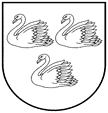 Gulbenes novada pašvaldības mantas iznomāšanas komisijaReģ. Nr. 90009116327Ābeļu iela 2, Gulbene, Gulbenes nov., LV-4401Tālrunis 64497710, mob. 26595362, e-pasts: dome@gulbene.lv , www.gulbene.lv 27.03.2024Nr. GND/2.6.2/24/7627.03.2024Nr. GND/2.6.2/24/7727.03.2024Nr. GND/2.6.2/24/7827.03.2024Nr. GND/2.6.2/24/7927.03.2024Nr. GND/2.6.2/24/8027.03.2024Nr. GND/2.6.2/24/8127.03.2024Nr. GND/2.6.2/24/8227.03.2024Nr. GND/2.6.2/24/8327.03.2024Nr. GND/2.6.2/24/8427.03.2024Nr. GND/2.6.2/24/8527.03.2024Nr. GND/2.6.2/24/8627.03.2024Nr. GND/2.6.2/24/8727.03.2024Nr. GND/2.6.2/24/8827.03.2024Nr. GND/2.6.2/24/8927.03.2024Nr. GND/2.6.2/24/9027.03.2024Nr. GND/2.6.2/24/9127.03.2024Nr. GND/2.6.2/24/9227.03.2024Nr. GND/2.6.2/24/9327.03.2024Nr. GND/2.6.2/24/9427.03.2024Nr. GND/2.6.2/24/9527.03.2024Nr. GND/2.6.2/24/9627.03.2024Nr. GND/2.6.2/24/9727.03.2024Nr. GND/2.6.2/24/9827.03.2024Nr. GND/2.6.2/24/9927.03.2024Nr. GND/2.6.2/24/100Zemes vienības kadastra apzīmējumsPlatībahaZemes vienības kadastra apzīmējumsPlatībaha5052 004 003110,95052 003 019122,535052 004 002715,65052 003 01428,815052 004 00340,95052 003 00551,35052 004 00136,295052 003 01176,95052 004 00491,05052 003 02172,65052 004 00334,85094 005 01018,55052 001 00439,65094 005 01193,755052 001 009715,35094 005 01175,365052 001 00366,185094 003 00783,95052 003 02673,255094 008 00553,85052 003 02131,2Zemes vienības kadastra apzīmējumsPlatībahaZemes vienības kadastra apzīmējumsPlatībaha5052 003 02131,25052 003 019122,535052 004 002715,65052 003 01428,815052 004 00340,95052 003 00551,35052 004 00136,295052 003 01176,95052 004 00491,05052 003 02172,65094 008 00553,85094 005 01018,55052 001 00439,65094 005 01193,755094 003 00783,95094 005 01175,365052 001 00366,185052 003 02673,2527.03.2024Nr. GND/2.6.2/24/10127.03.2024Nr. GND/2.6.2/24/10227.03.2024Nr. GND/2.6.2/24/10327.03.2024Nr. GND/2.6.2/24/10427.03.2024Nr. GND/2.6.2/24/10527.03.2024Nr. GND/2.6.2/24/10627.03.2024Nr. GND/2.6.2/24/10727.03.2024Nr. GND/2.6.2/24/10827.03.2024Nr. GND/2.6.2/24/10927.03.2024Nr. GND/2.6.2/24/11027.03.2024Nr. GND/2.6.2/24/11127.03.2024Nr. GND/2.6.2/24/11227.03.2024Nr. GND/2.6.2/24/11327.03.2024Nr. GND/2.6.2/24/11427.03.2024Nr. GND/2.6.2/24/11527.03.2024Nr. GND/2.6.2/24/11627.03.2024Nr. GND/2.6.2/24/11727.03.2024Nr. GND/2.6.2/24/11827.03.2024Nr. GND/2.6.2/24/11927.03.2024Nr. GND/2.6.2/24/12027.03.2024Nr. GND/2.6.2/24/12127.03.2024Nr. GND/2.6.2/24/12227.03.2024Nr. GND/2.6.2/24/12327.03.2024Nr. GND/2.6.2/24/12427.03.2024Nr. GND/2.6.2/24/12527.03.2024Nr. GND/2.6.2/24/12627.03.2024Nr. GND/2.6.2/24/12727.03.2024Nr. GND/2.6.2/24/12827.03.2024Nr. GND/2.6.2/24/12927.03.2024Nr. GND/2.6.2/24/13027.03.2024Nr. GND/2.6.2/24/13127.03.2024Nr. GND/2.6.2/24/132Zemes vienības kadastra apzīmējumsPlatībahaZemes vienības kadastra apzīmējumsPlatībaha5094 009 00905,75094 009 01103,05094 009 00916,65094 009 01071,95094 009 00933,15094 007 00471,55094 009 01131,465094 006 00195,45094 009 00475,95094 006 00352,85094 009 00481,3Zemes vienības kadastra apzīmējumsPlatībahaZemes vienības kadastra apzīmējumsPlatībaha5094 006 00352,85094 009 01103,05094 009 00916,65094 009 00481,35094 009 00933,15094 007 00471,55094 009 01131,465094 006 00195,45094 009 00475,927.03.2024Nr. GND/2.6.2/24/13327.03.2024Nr. GND/2.6.2/24/13427.03.2024Nr. GND/2.6.2/24/13527.03.2024Nr. GND/2.6.2/24/13627.03.2024Nr. GND/2.6.2/24/13727.03.2024Nr. GND/2.6.2/24/13827.03.2024Nr. GND/2.6.2/24/13927.03.2024Nr. GND/2.6.2/24/14027.03.2024Nr. GND/2.6.2/24/14127.03.2024Nr. GND/2.6.2/24/14227.03.2024Nr. GND/2.6.2/24/14327.03.2024Nr. GND/2.6.2/24/14427.03.2024Nr. GND/2.6.2/24/14527.03.2024Nr. GND/2.6.2/24/14627.03.2024Nr. GND/2.6.2/24/147